Planifikim i orËveDITURI NATYRE5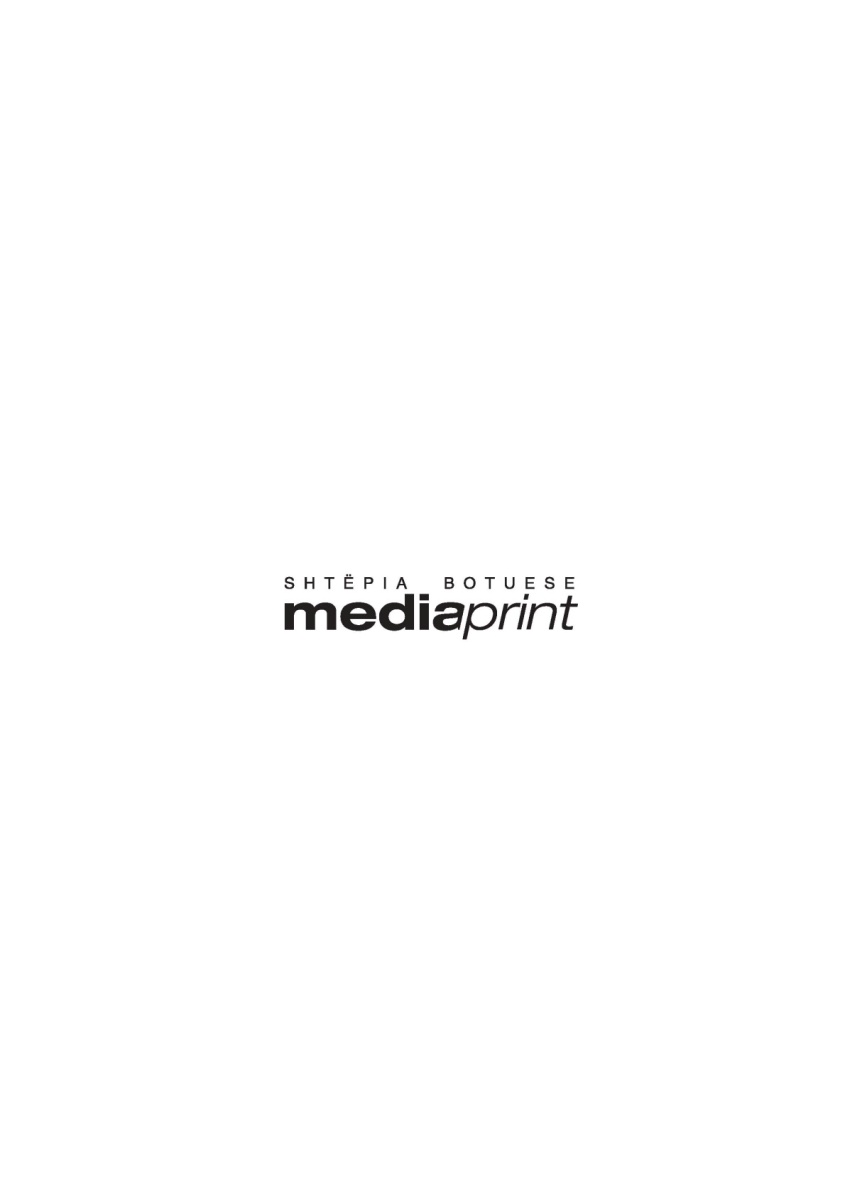 Situata e të nxënit nr. 1Tematika: CikletSituata e të nxënit nr. 2Tematika: CikletSituata e të nxënit nr. 3Tematika: CikletSituata e të nxënit nr. 4Tematika: CikletSituata e të nxënit nr. 5Tematika: CikletSituata e të nxënit nr. 6Tematika: CikletSituata e të nxënit nr. 7Tematika: CikletSituata e të nxënit nr. 8Tematika: CikletSituata e të nxënit nr. 9Tematika: CikletTematika: SistemetTremujori i dytëSituata e të nxënit nr. 1Tematika: EnergjiaSituata e të nxënit nr. 2Tematika: EnergjiaSituata e të nxënit nr. 3Tematika: EnergjiaSituata e të nxënit nr. 4Situata e të nxënit nr. 5Tematika: EnergjiaSituata e të nxënit nr. 6Tematika: EnergjiaSituata e të nxënit nr. 7Tematika: CikletSituata e të nxënit nr. 8Tematika: CikletSituata e të nxënit nr. 9Tematika: CikletSituata e të nxënit nr. 10Tematika: CikletSituata e të nxënit nr. 11Tematika: Energjia/CikletTremujori i tretëSituata e të nxënit nr. 1Tematika : CikletSituata e të nxënit nr. 2Tematika: SistemetSituata e të nxënit nr. 3Tematika : Sistemet Situata e të nxënit nr. 4Tematika: SistemetSituata e të nxënit nr. 5Tematika: SistemetSituata e të nxënit nr. 6Tematika: SistemetSituata e të nxënësit nr. 7Tematika: SistemetSituata e të nxënit nr. 8 Tematika: SistemetSituata e të nxënit nr. 9Tematika: SistemetSituata e të nxënit nr. 10Tematika: SistemetFusha: Shkencat e natyrësLënda: Dituri natyre Lënda: Dituri natyre Shkalla: IIShkalla: IIKlasa: VTema mësimore:  1. Drita e diellit 2. Drita e dielliTema mësimore:  1. Drita e diellit 2. Drita e dielliTema mësimore:  1. Drita e diellit 2. Drita e dielliTema mësimore:  1. Drita e diellit 2. Drita e dielliTema mësimore:  1. Drita e diellit 2. Drita e dielliTema mësimore:  1. Drita e diellit 2. Drita e dielliSituata e të nxënit: Përse ju nevojitet bimëve energjia diellore?Situata e të nxënit: Përse ju nevojitet bimëve energjia diellore?Situata e të nxënit: Përse ju nevojitet bimëve energjia diellore?Situata e të nxënit: Përse ju nevojitet bimëve energjia diellore?Situata e të nxënit: Përse ju nevojitet bimëve energjia diellore?Situata e të nxënit: Përse ju nevojitet bimëve energjia diellore?Rezultatet e të nxënit të kompetencave të fushës sipas temës mësimore: Nxënësi: përshkruan përse gjallesat kanë nevojë për Diellin;tregon rëndësinë e dritës së Diellit për bimët.Rezultatet e të nxënit të kompetencave të fushës sipas temës mësimore: Nxënësi: përshkruan përse gjallesat kanë nevojë për Diellin;tregon rëndësinë e dritës së Diellit për bimët.Rezultatet e të nxënit të kompetencave të fushës sipas temës mësimore: Nxënësi: përshkruan përse gjallesat kanë nevojë për Diellin;tregon rëndësinë e dritës së Diellit për bimët.Rezultatet e të nxënit të kompetencave të fushës sipas temës mësimore: Nxënësi: përshkruan përse gjallesat kanë nevojë për Diellin;tregon rëndësinë e dritës së Diellit për bimët.Rezultatet e të nxënit të kompetencave të fushës sipas temës mësimore: Nxënësi: përshkruan përse gjallesat kanë nevojë për Diellin;tregon rëndësinë e dritës së Diellit për bimët.Rezultatet e të nxënit të kompetencave të fushës sipas temës mësimore: Nxënësi: përshkruan përse gjallesat kanë nevojë për Diellin;tregon rëndësinë e dritës së Diellit për bimët.Burimet:Libri i nxënësit, fletore pune, vazo me bimë, vizore, mjete shkrimiBurimet:Libri i nxënësit, fletore pune, vazo me bimë, vizore, mjete shkrimiLidhja me fushat e tjera ose me temat ndërkurrikulare:Gjuha dhe komunikimi, Teknologjia dhe TIK, Shoqëria dhe mjedisiLidhja me fushat e tjera ose me temat ndërkurrikulare:Gjuha dhe komunikimi, Teknologjia dhe TIK, Shoqëria dhe mjedisiFjalët kyçe: Drita, Dielli, BimëtFjalët kyçe: Drita, Dielli, BimëtMetodologjia dhe veprimtaritë e nxënësveDiskutim për njohuritë paraprakeDi/Dua të Di/MësovaKllasterMetodologjia dhe veprimtaritë e nxënësveDiskutim për njohuritë paraprakeDi/Dua të Di/MësovaKllasterMetodologjia dhe veprimtaritë e nxënësveDiskutim për njohuritë paraprakeDi/Dua të Di/MësovaKllasterMetodologjia dhe veprimtaritë e nxënësveDiskutim për njohuritë paraprakeDi/Dua të Di/MësovaKllasterMetodologjia dhe veprimtaritë e nxënësveDiskutim për njohuritë paraprakeDi/Dua të Di/MësovaKllasterMetodologjia dhe veprimtaritë e nxënësveDiskutim për njohuritë paraprakeDi/Dua të Di/MësovaKllasterPërshkrimi kontekstual i situatësPa dritën e Diellit bota do të ishte e ftohtë dhe në errësirë. Pa dritë nuk do të kishte as bimë dhe as kafshë. Jeta në Tokë nuk do të ekzistonte pa energjinë e dritës së Diellit. Përse Dielli është pikënisja e çdo zinxhiri ushqimor?Përshkrimi kontekstual i situatësPa dritën e Diellit bota do të ishte e ftohtë dhe në errësirë. Pa dritë nuk do të kishte as bimë dhe as kafshë. Jeta në Tokë nuk do të ekzistonte pa energjinë e dritës së Diellit. Përse Dielli është pikënisja e çdo zinxhiri ushqimor?Përshkrimi kontekstual i situatësPa dritën e Diellit bota do të ishte e ftohtë dhe në errësirë. Pa dritë nuk do të kishte as bimë dhe as kafshë. Jeta në Tokë nuk do të ekzistonte pa energjinë e dritës së Diellit. Përse Dielli është pikënisja e çdo zinxhiri ushqimor?Përshkrimi kontekstual i situatësPa dritën e Diellit bota do të ishte e ftohtë dhe në errësirë. Pa dritë nuk do të kishte as bimë dhe as kafshë. Jeta në Tokë nuk do të ekzistonte pa energjinë e dritës së Diellit. Përse Dielli është pikënisja e çdo zinxhiri ushqimor?Përshkrimi kontekstual i situatësPa dritën e Diellit bota do të ishte e ftohtë dhe në errësirë. Pa dritë nuk do të kishte as bimë dhe as kafshë. Jeta në Tokë nuk do të ekzistonte pa energjinë e dritës së Diellit. Përse Dielli është pikënisja e çdo zinxhiri ushqimor?Përshkrimi kontekstual i situatësPa dritën e Diellit bota do të ishte e ftohtë dhe në errësirë. Pa dritë nuk do të kishte as bimë dhe as kafshë. Jeta në Tokë nuk do të ekzistonte pa energjinë e dritës së Diellit. Përse Dielli është pikënisja e çdo zinxhiri ushqimor?Veprimet e kryera për trajtimin e situatësParashikimi i njohurive – Diskutim për njohuritë paraprakeMësuesi nxit nxënësit të lidhin njohuritë që kanë për bimët dhe lidhjen e tyre me dritën e Diellit. Drejton pyetje që nxënësit të shprehin mendimet e tyre pse bimët janë pikënisja e çdo zinxhiri ushqimor.Nxënësit punojnë në dyshe dhe diskutojnë mendimet e tyre. Mësuesi dëgjon mendimet e nxënësve dhe përmbledh njohuritë kryesore në tabelë.Ndërtimi i njohurive – Di/Dua të Di/MësovaMësuesi udhëzon nxënësit të lexojnë tekstin mësimor, të mbajnë shënime të rregullta dhe të plotësojnë tabelën DDM.3-Përforcimi i njohurive-KllasterNxënësi përshkruan përse dielli është pikënisja e çdo zinxhiri ushqimor;plotëson kllasterin me lëndët që ne marrim nga bimët dhe diskuton për rëndësinë e dritës së Diellit për jetën e gjallesave dhe të njeriut.Veprimet e kryera për trajtimin e situatësParashikimi i njohurive – Diskutim për njohuritë paraprakeMësuesi nxit nxënësit të lidhin njohuritë që kanë për bimët dhe lidhjen e tyre me dritën e Diellit. Drejton pyetje që nxënësit të shprehin mendimet e tyre pse bimët janë pikënisja e çdo zinxhiri ushqimor.Nxënësit punojnë në dyshe dhe diskutojnë mendimet e tyre. Mësuesi dëgjon mendimet e nxënësve dhe përmbledh njohuritë kryesore në tabelë.Ndërtimi i njohurive – Di/Dua të Di/MësovaMësuesi udhëzon nxënësit të lexojnë tekstin mësimor, të mbajnë shënime të rregullta dhe të plotësojnë tabelën DDM.3-Përforcimi i njohurive-KllasterNxënësi përshkruan përse dielli është pikënisja e çdo zinxhiri ushqimor;plotëson kllasterin me lëndët që ne marrim nga bimët dhe diskuton për rëndësinë e dritës së Diellit për jetën e gjallesave dhe të njeriut.Veprimet e kryera për trajtimin e situatësParashikimi i njohurive – Diskutim për njohuritë paraprakeMësuesi nxit nxënësit të lidhin njohuritë që kanë për bimët dhe lidhjen e tyre me dritën e Diellit. Drejton pyetje që nxënësit të shprehin mendimet e tyre pse bimët janë pikënisja e çdo zinxhiri ushqimor.Nxënësit punojnë në dyshe dhe diskutojnë mendimet e tyre. Mësuesi dëgjon mendimet e nxënësve dhe përmbledh njohuritë kryesore në tabelë.Ndërtimi i njohurive – Di/Dua të Di/MësovaMësuesi udhëzon nxënësit të lexojnë tekstin mësimor, të mbajnë shënime të rregullta dhe të plotësojnë tabelën DDM.3-Përforcimi i njohurive-KllasterNxënësi përshkruan përse dielli është pikënisja e çdo zinxhiri ushqimor;plotëson kllasterin me lëndët që ne marrim nga bimët dhe diskuton për rëndësinë e dritës së Diellit për jetën e gjallesave dhe të njeriut.Veprimet e kryera për trajtimin e situatësParashikimi i njohurive – Diskutim për njohuritë paraprakeMësuesi nxit nxënësit të lidhin njohuritë që kanë për bimët dhe lidhjen e tyre me dritën e Diellit. Drejton pyetje që nxënësit të shprehin mendimet e tyre pse bimët janë pikënisja e çdo zinxhiri ushqimor.Nxënësit punojnë në dyshe dhe diskutojnë mendimet e tyre. Mësuesi dëgjon mendimet e nxënësve dhe përmbledh njohuritë kryesore në tabelë.Ndërtimi i njohurive – Di/Dua të Di/MësovaMësuesi udhëzon nxënësit të lexojnë tekstin mësimor, të mbajnë shënime të rregullta dhe të plotësojnë tabelën DDM.3-Përforcimi i njohurive-KllasterNxënësi përshkruan përse dielli është pikënisja e çdo zinxhiri ushqimor;plotëson kllasterin me lëndët që ne marrim nga bimët dhe diskuton për rëndësinë e dritës së Diellit për jetën e gjallesave dhe të njeriut.Veprimet e kryera për trajtimin e situatësParashikimi i njohurive – Diskutim për njohuritë paraprakeMësuesi nxit nxënësit të lidhin njohuritë që kanë për bimët dhe lidhjen e tyre me dritën e Diellit. Drejton pyetje që nxënësit të shprehin mendimet e tyre pse bimët janë pikënisja e çdo zinxhiri ushqimor.Nxënësit punojnë në dyshe dhe diskutojnë mendimet e tyre. Mësuesi dëgjon mendimet e nxënësve dhe përmbledh njohuritë kryesore në tabelë.Ndërtimi i njohurive – Di/Dua të Di/MësovaMësuesi udhëzon nxënësit të lexojnë tekstin mësimor, të mbajnë shënime të rregullta dhe të plotësojnë tabelën DDM.3-Përforcimi i njohurive-KllasterNxënësi përshkruan përse dielli është pikënisja e çdo zinxhiri ushqimor;plotëson kllasterin me lëndët që ne marrim nga bimët dhe diskuton për rëndësinë e dritës së Diellit për jetën e gjallesave dhe të njeriut.Veprimet e kryera për trajtimin e situatësParashikimi i njohurive – Diskutim për njohuritë paraprakeMësuesi nxit nxënësit të lidhin njohuritë që kanë për bimët dhe lidhjen e tyre me dritën e Diellit. Drejton pyetje që nxënësit të shprehin mendimet e tyre pse bimët janë pikënisja e çdo zinxhiri ushqimor.Nxënësit punojnë në dyshe dhe diskutojnë mendimet e tyre. Mësuesi dëgjon mendimet e nxënësve dhe përmbledh njohuritë kryesore në tabelë.Ndërtimi i njohurive – Di/Dua të Di/MësovaMësuesi udhëzon nxënësit të lexojnë tekstin mësimor, të mbajnë shënime të rregullta dhe të plotësojnë tabelën DDM.3-Përforcimi i njohurive-KllasterNxënësi përshkruan përse dielli është pikënisja e çdo zinxhiri ushqimor;plotëson kllasterin me lëndët që ne marrim nga bimët dhe diskuton për rëndësinë e dritës së Diellit për jetën e gjallesave dhe të njeriut.Vlerësimi i situatës:Situata quhet e realizuar nëse nxënësi:shpjegon përse bimët janë pikënisja e çdo zinxhiri ushqimor;përshkruan rëndësinë e bimëve për jetën e gjallesave dhe të njeriut.Vlerësimi i situatës:Situata quhet e realizuar nëse nxënësi:shpjegon përse bimët janë pikënisja e çdo zinxhiri ushqimor;përshkruan rëndësinë e bimëve për jetën e gjallesave dhe të njeriut.Vlerësimi i situatës:Situata quhet e realizuar nëse nxënësi:shpjegon përse bimët janë pikënisja e çdo zinxhiri ushqimor;përshkruan rëndësinë e bimëve për jetën e gjallesave dhe të njeriut.Vlerësimi i situatës:Situata quhet e realizuar nëse nxënësi:shpjegon përse bimët janë pikënisja e çdo zinxhiri ushqimor;përshkruan rëndësinë e bimëve për jetën e gjallesave dhe të njeriut.Vlerësimi i situatës:Situata quhet e realizuar nëse nxënësi:shpjegon përse bimët janë pikënisja e çdo zinxhiri ushqimor;përshkruan rëndësinë e bimëve për jetën e gjallesave dhe të njeriut.Vlerësimi i situatës:Situata quhet e realizuar nëse nxënësi:shpjegon përse bimët janë pikënisja e çdo zinxhiri ushqimor;përshkruan rëndësinë e bimëve për jetën e gjallesave dhe të njeriut.Vlerësimi i nxënësit:Nxënësi vlerësohet:për saktësinë me të cilën përshkruan rëndësinë e dritës së Diellit për jetën e bimëve, kafshëve dhe njeriut;për bashkëpunim dhe qëndrim etik gjatë punës në grup dhe gjatë diskutimeve.Vlerësimi i nxënësit:Nxënësi vlerësohet:për saktësinë me të cilën përshkruan rëndësinë e dritës së Diellit për jetën e bimëve, kafshëve dhe njeriut;për bashkëpunim dhe qëndrim etik gjatë punës në grup dhe gjatë diskutimeve.Vlerësimi i nxënësit:Nxënësi vlerësohet:për saktësinë me të cilën përshkruan rëndësinë e dritës së Diellit për jetën e bimëve, kafshëve dhe njeriut;për bashkëpunim dhe qëndrim etik gjatë punës në grup dhe gjatë diskutimeve.Vlerësimi i nxënësit:Nxënësi vlerësohet:për saktësinë me të cilën përshkruan rëndësinë e dritës së Diellit për jetën e bimëve, kafshëve dhe njeriut;për bashkëpunim dhe qëndrim etik gjatë punës në grup dhe gjatë diskutimeve.Vlerësimi i nxënësit:Nxënësi vlerësohet:për saktësinë me të cilën përshkruan rëndësinë e dritës së Diellit për jetën e bimëve, kafshëve dhe njeriut;për bashkëpunim dhe qëndrim etik gjatë punës në grup dhe gjatë diskutimeve.Vlerësimi i nxënësit:Nxënësi vlerësohet:për saktësinë me të cilën përshkruan rëndësinë e dritës së Diellit për jetën e bimëve, kafshëve dhe njeriut;për bashkëpunim dhe qëndrim etik gjatë punës në grup dhe gjatë diskutimeve.Detyrat dhe puna e pavarur:Detyrë shtëpie:Nxënësi punon ushtrimin 1, faqe 1, në fletore pune.Detyrat dhe puna e pavarur:Detyrë shtëpie:Nxënësi punon ushtrimin 1, faqe 1, në fletore pune.Detyrat dhe puna e pavarur:Detyrë shtëpie:Nxënësi punon ushtrimin 1, faqe 1, në fletore pune.Detyrat dhe puna e pavarur:Detyrë shtëpie:Nxënësi punon ushtrimin 1, faqe 1, në fletore pune.Detyrat dhe puna e pavarur:Detyrë shtëpie:Nxënësi punon ushtrimin 1, faqe 1, në fletore pune.Detyrat dhe puna e pavarur:Detyrë shtëpie:Nxënësi punon ushtrimin 1, faqe 1, në fletore pune.Fusha: Shkencat e natyrësLënda: Dituri natyreLënda: Dituri natyreShkalla: IIShkalla: IIKlasa: VTema mësimore:  1. Riprodhimi i bimëve                                 2. Riprodhimi i bimëveTema mësimore:  1. Riprodhimi i bimëve                                 2. Riprodhimi i bimëveTema mësimore:  1. Riprodhimi i bimëve                                 2. Riprodhimi i bimëveTema mësimore:  1. Riprodhimi i bimëve                                 2. Riprodhimi i bimëveTema mësimore:  1. Riprodhimi i bimëve                                 2. Riprodhimi i bimëveTema mësimore:  1. Riprodhimi i bimëve                                 2. Riprodhimi i bimëveSituata e të nxënit:Roli i lules në vazhdimësinë e llojit.Situata e të nxënit:Roli i lules në vazhdimësinë e llojit.Situata e të nxënit:Roli i lules në vazhdimësinë e llojit.Situata e të nxënit:Roli i lules në vazhdimësinë e llojit.Situata e të nxënit:Roli i lules në vazhdimësinë e llojit.Situata e të nxënit:Roli i lules në vazhdimësinë e llojit.Rezultatet e të nxënit të kompetencave të fushës sipas temës mësimore: Nxënësi :tregon si lindin filizat e rinj të bimëve;përshkruan cili është roli i lules dhe i pjesëve përbërëse të saj;argumenton rëndësinë e insekteve për bimët.Rezultatet e të nxënit të kompetencave të fushës sipas temës mësimore: Nxënësi :tregon si lindin filizat e rinj të bimëve;përshkruan cili është roli i lules dhe i pjesëve përbërëse të saj;argumenton rëndësinë e insekteve për bimët.Rezultatet e të nxënit të kompetencave të fushës sipas temës mësimore: Nxënësi :tregon si lindin filizat e rinj të bimëve;përshkruan cili është roli i lules dhe i pjesëve përbërëse të saj;argumenton rëndësinë e insekteve për bimët.Rezultatet e të nxënit të kompetencave të fushës sipas temës mësimore: Nxënësi :tregon si lindin filizat e rinj të bimëve;përshkruan cili është roli i lules dhe i pjesëve përbërëse të saj;argumenton rëndësinë e insekteve për bimët.Rezultatet e të nxënit të kompetencave të fushës sipas temës mësimore: Nxënësi :tregon si lindin filizat e rinj të bimëve;përshkruan cili është roli i lules dhe i pjesëve përbërëse të saj;argumenton rëndësinë e insekteve për bimët.Rezultatet e të nxënit të kompetencave të fushës sipas temës mësimore: Nxënësi :tregon si lindin filizat e rinj të bimëve;përshkruan cili është roli i lules dhe i pjesëve përbërëse të saj;argumenton rëndësinë e insekteve për bimët.Burimet: Teksti mësimor; fletore pune; mjete shkrimi; fletë formati me vizatimin e lulesBurimet: Teksti mësimor; fletore pune; mjete shkrimi; fletë formati me vizatimin e lulesLidhja me fushat e tjera ose me temat ndërkurrikulare:Gjuha dhe komunikimi, Teknologjia dhe Tik, Shoqëria dhe mjedisiLidhja me fushat e tjera ose me temat ndërkurrikulare:Gjuha dhe komunikimi, Teknologjia dhe Tik, Shoqëria dhe mjedisiFjalët kyçe:Lule, pjalmimi; Pllenimi, thekët, pistili.Fjalët kyçe:Lule, pjalmimi; Pllenimi, thekët, pistili.Metodologjia dhe veprimtaritë e nxënësveStuhi mendimeshTabela e koncepteveKllasterMetodologjia dhe veprimtaritë e nxënësveStuhi mendimeshTabela e koncepteveKllasterMetodologjia dhe veprimtaritë e nxënësveStuhi mendimeshTabela e koncepteveKllasterMetodologjia dhe veprimtaritë e nxënësveStuhi mendimeshTabela e koncepteveKllasterMetodologjia dhe veprimtaritë e nxënësveStuhi mendimeshTabela e koncepteveKllasterMetodologjia dhe veprimtaritë e nxënësveStuhi mendimeshTabela e koncepteveKllasterPërshkrimi kontekstual i situatësLulet nuk shërbejnë vetëm për zbukurim dhe për të lëshuar aromë të këndshme. Lulja ka rëndësi të veçantë për bimën sepse ajo përbën pjesën riprodhuese të saj. Si ndodh pjalmimi dhe pllenimi te lulja? Cila është rëndësia e pjalmimit dhe pllenimit në vazhdimësinë e një lloj bime?Përshkrimi kontekstual i situatësLulet nuk shërbejnë vetëm për zbukurim dhe për të lëshuar aromë të këndshme. Lulja ka rëndësi të veçantë për bimën sepse ajo përbën pjesën riprodhuese të saj. Si ndodh pjalmimi dhe pllenimi te lulja? Cila është rëndësia e pjalmimit dhe pllenimit në vazhdimësinë e një lloj bime?Përshkrimi kontekstual i situatësLulet nuk shërbejnë vetëm për zbukurim dhe për të lëshuar aromë të këndshme. Lulja ka rëndësi të veçantë për bimën sepse ajo përbën pjesën riprodhuese të saj. Si ndodh pjalmimi dhe pllenimi te lulja? Cila është rëndësia e pjalmimit dhe pllenimit në vazhdimësinë e një lloj bime?Përshkrimi kontekstual i situatësLulet nuk shërbejnë vetëm për zbukurim dhe për të lëshuar aromë të këndshme. Lulja ka rëndësi të veçantë për bimën sepse ajo përbën pjesën riprodhuese të saj. Si ndodh pjalmimi dhe pllenimi te lulja? Cila është rëndësia e pjalmimit dhe pllenimit në vazhdimësinë e një lloj bime?Përshkrimi kontekstual i situatësLulet nuk shërbejnë vetëm për zbukurim dhe për të lëshuar aromë të këndshme. Lulja ka rëndësi të veçantë për bimën sepse ajo përbën pjesën riprodhuese të saj. Si ndodh pjalmimi dhe pllenimi te lulja? Cila është rëndësia e pjalmimit dhe pllenimit në vazhdimësinë e një lloj bime?Përshkrimi kontekstual i situatësLulet nuk shërbejnë vetëm për zbukurim dhe për të lëshuar aromë të këndshme. Lulja ka rëndësi të veçantë për bimën sepse ajo përbën pjesën riprodhuese të saj. Si ndodh pjalmimi dhe pllenimi te lulja? Cila është rëndësia e pjalmimit dhe pllenimit në vazhdimësinë e një lloj bime?Parashikimi i njohurive- Stuhi mendimeshMësuesi shkruan në tabelë konceptet: bishti, sepale, petale, pistili, thekët dhe udhëzon nxënësit të emërtojnë pjesët e lules (duke iu referuar figurës së librit).Ndërtimi i njohurive-Tabela e koncepteveNxënësi lexon informacionin në tekstin mësimor dhe plotëson tabelën me koncepte dhe me shpjegimet përkatëse.Parashikimi i njohurive- Stuhi mendimeshMësuesi shkruan në tabelë konceptet: bishti, sepale, petale, pistili, thekët dhe udhëzon nxënësit të emërtojnë pjesët e lules (duke iu referuar figurës së librit).Ndërtimi i njohurive-Tabela e koncepteveNxënësi lexon informacionin në tekstin mësimor dhe plotëson tabelën me koncepte dhe me shpjegimet përkatëse.Parashikimi i njohurive- Stuhi mendimeshMësuesi shkruan në tabelë konceptet: bishti, sepale, petale, pistili, thekët dhe udhëzon nxënësit të emërtojnë pjesët e lules (duke iu referuar figurës së librit).Ndërtimi i njohurive-Tabela e koncepteveNxënësi lexon informacionin në tekstin mësimor dhe plotëson tabelën me koncepte dhe me shpjegimet përkatëse.Parashikimi i njohurive- Stuhi mendimeshMësuesi shkruan në tabelë konceptet: bishti, sepale, petale, pistili, thekët dhe udhëzon nxënësit të emërtojnë pjesët e lules (duke iu referuar figurës së librit).Ndërtimi i njohurive-Tabela e koncepteveNxënësi lexon informacionin në tekstin mësimor dhe plotëson tabelën me koncepte dhe me shpjegimet përkatëse.Parashikimi i njohurive- Stuhi mendimeshMësuesi shkruan në tabelë konceptet: bishti, sepale, petale, pistili, thekët dhe udhëzon nxënësit të emërtojnë pjesët e lules (duke iu referuar figurës së librit).Ndërtimi i njohurive-Tabela e koncepteveNxënësi lexon informacionin në tekstin mësimor dhe plotëson tabelën me koncepte dhe me shpjegimet përkatëse.Parashikimi i njohurive- Stuhi mendimeshMësuesi shkruan në tabelë konceptet: bishti, sepale, petale, pistili, thekët dhe udhëzon nxënësit të emërtojnë pjesët e lules (duke iu referuar figurës së librit).Ndërtimi i njohurive-Tabela e koncepteveNxënësi lexon informacionin në tekstin mësimor dhe plotëson tabelën me koncepte dhe me shpjegimet përkatëse.Përforcimi i njohurive-Kllaster Nxënësi plotëson kllasterin me pjesët e lules dhe përshkruan funksionin e secilës pjesë.Përforcimi i njohurive-Kllaster Nxënësi plotëson kllasterin me pjesët e lules dhe përshkruan funksionin e secilës pjesë.Përforcimi i njohurive-Kllaster Nxënësi plotëson kllasterin me pjesët e lules dhe përshkruan funksionin e secilës pjesë.Përforcimi i njohurive-Kllaster Nxënësi plotëson kllasterin me pjesët e lules dhe përshkruan funksionin e secilës pjesë.Përforcimi i njohurive-Kllaster Nxënësi plotëson kllasterin me pjesët e lules dhe përshkruan funksionin e secilës pjesë.Përforcimi i njohurive-Kllaster Nxënësi plotëson kllasterin me pjesët e lules dhe përshkruan funksionin e secilës pjesë.Vlerësimi i situatës:Situata quhet e realizuar kur nxënësi:tregon pjesët kryesore të lules;përshkruan si ndodh pjalmimi dhe pllenimi te bimët.Vlerësimi i situatës:Situata quhet e realizuar kur nxënësi:tregon pjesët kryesore të lules;përshkruan si ndodh pjalmimi dhe pllenimi te bimët.Vlerësimi i situatës:Situata quhet e realizuar kur nxënësi:tregon pjesët kryesore të lules;përshkruan si ndodh pjalmimi dhe pllenimi te bimët.Vlerësimi i situatës:Situata quhet e realizuar kur nxënësi:tregon pjesët kryesore të lules;përshkruan si ndodh pjalmimi dhe pllenimi te bimët.Vlerësimi i situatës:Situata quhet e realizuar kur nxënësi:tregon pjesët kryesore të lules;përshkruan si ndodh pjalmimi dhe pllenimi te bimët.Vlerësimi i situatës:Situata quhet e realizuar kur nxënësi:tregon pjesët kryesore të lules;përshkruan si ndodh pjalmimi dhe pllenimi te bimët.Vlerësimi i nxënësit:Nxënësi vlerësohet për:bashkëpunim dhe qëndrim etik gjatë punës në grup dhe gjatë diskutimeve;saktësinë me të cilën nxënësi shpjegon pjesët e lules dhe funksionin e secilës pjesë;saktësinë me të cilën përkufizon konceptet pjalmim dhe pllenim.Vlerësimi i nxënësit:Nxënësi vlerësohet për:bashkëpunim dhe qëndrim etik gjatë punës në grup dhe gjatë diskutimeve;saktësinë me të cilën nxënësi shpjegon pjesët e lules dhe funksionin e secilës pjesë;saktësinë me të cilën përkufizon konceptet pjalmim dhe pllenim.Vlerësimi i nxënësit:Nxënësi vlerësohet për:bashkëpunim dhe qëndrim etik gjatë punës në grup dhe gjatë diskutimeve;saktësinë me të cilën nxënësi shpjegon pjesët e lules dhe funksionin e secilës pjesë;saktësinë me të cilën përkufizon konceptet pjalmim dhe pllenim.Vlerësimi i nxënësit:Nxënësi vlerësohet për:bashkëpunim dhe qëndrim etik gjatë punës në grup dhe gjatë diskutimeve;saktësinë me të cilën nxënësi shpjegon pjesët e lules dhe funksionin e secilës pjesë;saktësinë me të cilën përkufizon konceptet pjalmim dhe pllenim.Vlerësimi i nxënësit:Nxënësi vlerësohet për:bashkëpunim dhe qëndrim etik gjatë punës në grup dhe gjatë diskutimeve;saktësinë me të cilën nxënësi shpjegon pjesët e lules dhe funksionin e secilës pjesë;saktësinë me të cilën përkufizon konceptet pjalmim dhe pllenim.Vlerësimi i nxënësit:Nxënësi vlerësohet për:bashkëpunim dhe qëndrim etik gjatë punës në grup dhe gjatë diskutimeve;saktësinë me të cilën nxënësi shpjegon pjesët e lules dhe funksionin e secilës pjesë;saktësinë me të cilën përkufizon konceptet pjalmim dhe pllenim.Detyrat dhe puna e pavarur:Detyrë shtëpieNxënësi: Gjeni informacion për mënyrat e pjalmimit të luleve të ndryshme.Detyrat dhe puna e pavarur:Detyrë shtëpieNxënësi: Gjeni informacion për mënyrat e pjalmimit të luleve të ndryshme.Detyrat dhe puna e pavarur:Detyrë shtëpieNxënësi: Gjeni informacion për mënyrat e pjalmimit të luleve të ndryshme.Detyrat dhe puna e pavarur:Detyrë shtëpieNxënësi: Gjeni informacion për mënyrat e pjalmimit të luleve të ndryshme.Detyrat dhe puna e pavarur:Detyrë shtëpieNxënësi: Gjeni informacion për mënyrat e pjalmimit të luleve të ndryshme.Detyrat dhe puna e pavarur:Detyrë shtëpieNxënësi: Gjeni informacion për mënyrat e pjalmimit të luleve të ndryshme.Fusha: Shkencat e natyrësLënda: Dituri natyre Lënda: Dituri natyre Shkalla: IIShkalla: IIKlasa: VTema mësimore:  1. Frutat dhe farat                                2. Frutat dhe faratTema mësimore:  1. Frutat dhe farat                                2. Frutat dhe faratTema mësimore:  1. Frutat dhe farat                                2. Frutat dhe faratTema mësimore:  1. Frutat dhe farat                                2. Frutat dhe faratTema mësimore:  1. Frutat dhe farat                                2. Frutat dhe faratTema mësimore:  1. Frutat dhe farat                                2. Frutat dhe faratSituata e të nxënit: Rëndësia e farave për vazhdimësinë e llojeveSituata e të nxënit: Rëndësia e farave për vazhdimësinë e llojeveSituata e të nxënit: Rëndësia e farave për vazhdimësinë e llojeveSituata e të nxënit: Rëndësia e farave për vazhdimësinë e llojeveSituata e të nxënit: Rëndësia e farave për vazhdimësinë e llojeveSituata e të nxënit: Rëndësia e farave për vazhdimësinë e llojeveRezultatet e të nxënit të kompetencave të fushës sipas temës mësimore:  Nxënësi: përshkruan përse shërben fara e bimëve me lule;shpjegon mënyrat se si i shpërndajnë bimët farat.Rezultatet e të nxënit të kompetencave të fushës sipas temës mësimore:  Nxënësi: përshkruan përse shërben fara e bimëve me lule;shpjegon mënyrat se si i shpërndajnë bimët farat.Rezultatet e të nxënit të kompetencave të fushës sipas temës mësimore:  Nxënësi: përshkruan përse shërben fara e bimëve me lule;shpjegon mënyrat se si i shpërndajnë bimët farat.Rezultatet e të nxënit të kompetencave të fushës sipas temës mësimore:  Nxënësi: përshkruan përse shërben fara e bimëve me lule;shpjegon mënyrat se si i shpërndajnë bimët farat.Rezultatet e të nxënit të kompetencave të fushës sipas temës mësimore:  Nxënësi: përshkruan përse shërben fara e bimëve me lule;shpjegon mënyrat se si i shpërndajnë bimët farat.Rezultatet e të nxënit të kompetencave të fushës sipas temës mësimore:  Nxënësi: përshkruan përse shërben fara e bimëve me lule;shpjegon mënyrat se si i shpërndajnë bimët farat.Burimet:Teksti mësimor, tabela dhe mjete shkrimi, informacione nga interneti, kompjuterBurimet:Teksti mësimor, tabela dhe mjete shkrimi, informacione nga interneti, kompjuterLidhja me fushat e tjera ose me temat ndërkurrikulare:Gjuha dhe komunikimi, Teknologjia dhe TIK, Shoqëria dhe mjedisiLidhja me fushat e tjera ose me temat ndërkurrikulare:Gjuha dhe komunikimi, Teknologjia dhe TIK, Shoqëria dhe mjedisiFjalët kyçe: Fara, shpërndarja e farave, mbirja e faraveFjalët kyçe: Fara, shpërndarja e farave, mbirja e faraveMetodologjia dhe veprimtaritë e nxënësveStuhi mendimeshDitari dy pjesëshKllasterMetodologjia dhe veprimtaritë e nxënësveStuhi mendimeshDitari dy pjesëshKllasterMetodologjia dhe veprimtaritë e nxënësveStuhi mendimeshDitari dy pjesëshKllasterMetodologjia dhe veprimtaritë e nxënësveStuhi mendimeshDitari dy pjesëshKllasterMetodologjia dhe veprimtaritë e nxënësveStuhi mendimeshDitari dy pjesëshKllasterMetodologjia dhe veprimtaritë e nxënësveStuhi mendimeshDitari dy pjesëshKllasterPërshkrimi kontekstual i situatësPasi bima formon farat ajo i shpërndan ato rreth e rrotull. Nëse të gjitha farat do të binin në tokë, poshtë bimës prindërore, atëherë pasi të mbinin e të rriteshin, ato do të formonin një bimë të re. Përshkruani mënyrat e shpërndarjes së farave dhe rëndësinë e këtij procesi për vazhdimësinë e llojit të një bime.Përshkrimi kontekstual i situatësPasi bima formon farat ajo i shpërndan ato rreth e rrotull. Nëse të gjitha farat do të binin në tokë, poshtë bimës prindërore, atëherë pasi të mbinin e të rriteshin, ato do të formonin një bimë të re. Përshkruani mënyrat e shpërndarjes së farave dhe rëndësinë e këtij procesi për vazhdimësinë e llojit të një bime.Përshkrimi kontekstual i situatësPasi bima formon farat ajo i shpërndan ato rreth e rrotull. Nëse të gjitha farat do të binin në tokë, poshtë bimës prindërore, atëherë pasi të mbinin e të rriteshin, ato do të formonin një bimë të re. Përshkruani mënyrat e shpërndarjes së farave dhe rëndësinë e këtij procesi për vazhdimësinë e llojit të një bime.Përshkrimi kontekstual i situatësPasi bima formon farat ajo i shpërndan ato rreth e rrotull. Nëse të gjitha farat do të binin në tokë, poshtë bimës prindërore, atëherë pasi të mbinin e të rriteshin, ato do të formonin një bimë të re. Përshkruani mënyrat e shpërndarjes së farave dhe rëndësinë e këtij procesi për vazhdimësinë e llojit të një bime.Përshkrimi kontekstual i situatësPasi bima formon farat ajo i shpërndan ato rreth e rrotull. Nëse të gjitha farat do të binin në tokë, poshtë bimës prindërore, atëherë pasi të mbinin e të rriteshin, ato do të formonin një bimë të re. Përshkruani mënyrat e shpërndarjes së farave dhe rëndësinë e këtij procesi për vazhdimësinë e llojit të një bime.Përshkrimi kontekstual i situatësPasi bima formon farat ajo i shpërndan ato rreth e rrotull. Nëse të gjitha farat do të binin në tokë, poshtë bimës prindërore, atëherë pasi të mbinin e të rriteshin, ato do të formonin një bimë të re. Përshkruani mënyrat e shpërndarjes së farave dhe rëndësinë e këtij procesi për vazhdimësinë e llojit të një bime.Veprimet e kryera për trajtimin e situatësParashikimi i njohurive-Stuhi mendimeshMësuesi paraqet para nxënësve fara të llojeve të ndryshme dhe nxit nxënësit të diskutojnë se cilat janë disa nga mënyrat e shpërndarjes së farave. Ai udhëzon nxënësit të lexojnë informacionin në tekstin mësimor dhe përmbledh në tabelë mendimet e nxënësve.Ndërtimi i njohurive-Ditari dy pjesëshPuna në dyshe Mësuesi udhëzon nxënësit të lexojnë tekstin me kujdes që t`a kuptojnë atë dhe të tregojnë funksionin e pjesëve përbërëse të farës dhe funksionin e secilës pjesë.Përforcimi i njohurive-KllasterNxënësi plotëson kllasterin për mënyrat e shpërndarjes së farave dhe diskuton për to.Veprimet e kryera për trajtimin e situatësParashikimi i njohurive-Stuhi mendimeshMësuesi paraqet para nxënësve fara të llojeve të ndryshme dhe nxit nxënësit të diskutojnë se cilat janë disa nga mënyrat e shpërndarjes së farave. Ai udhëzon nxënësit të lexojnë informacionin në tekstin mësimor dhe përmbledh në tabelë mendimet e nxënësve.Ndërtimi i njohurive-Ditari dy pjesëshPuna në dyshe Mësuesi udhëzon nxënësit të lexojnë tekstin me kujdes që t`a kuptojnë atë dhe të tregojnë funksionin e pjesëve përbërëse të farës dhe funksionin e secilës pjesë.Përforcimi i njohurive-KllasterNxënësi plotëson kllasterin për mënyrat e shpërndarjes së farave dhe diskuton për to.Veprimet e kryera për trajtimin e situatësParashikimi i njohurive-Stuhi mendimeshMësuesi paraqet para nxënësve fara të llojeve të ndryshme dhe nxit nxënësit të diskutojnë se cilat janë disa nga mënyrat e shpërndarjes së farave. Ai udhëzon nxënësit të lexojnë informacionin në tekstin mësimor dhe përmbledh në tabelë mendimet e nxënësve.Ndërtimi i njohurive-Ditari dy pjesëshPuna në dyshe Mësuesi udhëzon nxënësit të lexojnë tekstin me kujdes që t`a kuptojnë atë dhe të tregojnë funksionin e pjesëve përbërëse të farës dhe funksionin e secilës pjesë.Përforcimi i njohurive-KllasterNxënësi plotëson kllasterin për mënyrat e shpërndarjes së farave dhe diskuton për to.Veprimet e kryera për trajtimin e situatësParashikimi i njohurive-Stuhi mendimeshMësuesi paraqet para nxënësve fara të llojeve të ndryshme dhe nxit nxënësit të diskutojnë se cilat janë disa nga mënyrat e shpërndarjes së farave. Ai udhëzon nxënësit të lexojnë informacionin në tekstin mësimor dhe përmbledh në tabelë mendimet e nxënësve.Ndërtimi i njohurive-Ditari dy pjesëshPuna në dyshe Mësuesi udhëzon nxënësit të lexojnë tekstin me kujdes që t`a kuptojnë atë dhe të tregojnë funksionin e pjesëve përbërëse të farës dhe funksionin e secilës pjesë.Përforcimi i njohurive-KllasterNxënësi plotëson kllasterin për mënyrat e shpërndarjes së farave dhe diskuton për to.Veprimet e kryera për trajtimin e situatësParashikimi i njohurive-Stuhi mendimeshMësuesi paraqet para nxënësve fara të llojeve të ndryshme dhe nxit nxënësit të diskutojnë se cilat janë disa nga mënyrat e shpërndarjes së farave. Ai udhëzon nxënësit të lexojnë informacionin në tekstin mësimor dhe përmbledh në tabelë mendimet e nxënësve.Ndërtimi i njohurive-Ditari dy pjesëshPuna në dyshe Mësuesi udhëzon nxënësit të lexojnë tekstin me kujdes që t`a kuptojnë atë dhe të tregojnë funksionin e pjesëve përbërëse të farës dhe funksionin e secilës pjesë.Përforcimi i njohurive-KllasterNxënësi plotëson kllasterin për mënyrat e shpërndarjes së farave dhe diskuton për to.Veprimet e kryera për trajtimin e situatësParashikimi i njohurive-Stuhi mendimeshMësuesi paraqet para nxënësve fara të llojeve të ndryshme dhe nxit nxënësit të diskutojnë se cilat janë disa nga mënyrat e shpërndarjes së farave. Ai udhëzon nxënësit të lexojnë informacionin në tekstin mësimor dhe përmbledh në tabelë mendimet e nxënësve.Ndërtimi i njohurive-Ditari dy pjesëshPuna në dyshe Mësuesi udhëzon nxënësit të lexojnë tekstin me kujdes që t`a kuptojnë atë dhe të tregojnë funksionin e pjesëve përbërëse të farës dhe funksionin e secilës pjesë.Përforcimi i njohurive-KllasterNxënësi plotëson kllasterin për mënyrat e shpërndarjes së farave dhe diskuton për to.Vlerësimi i situatës:Situata quhet e realizuar nëse nxënësi:përshkruan ndërtimin e farës;shpjegon mënyrat e ndryshme të shpërndarjes së farave.Vlerësimi i situatës:Situata quhet e realizuar nëse nxënësi:përshkruan ndërtimin e farës;shpjegon mënyrat e ndryshme të shpërndarjes së farave.Vlerësimi i situatës:Situata quhet e realizuar nëse nxënësi:përshkruan ndërtimin e farës;shpjegon mënyrat e ndryshme të shpërndarjes së farave.Vlerësimi i situatës:Situata quhet e realizuar nëse nxënësi:përshkruan ndërtimin e farës;shpjegon mënyrat e ndryshme të shpërndarjes së farave.Vlerësimi i situatës:Situata quhet e realizuar nëse nxënësi:përshkruan ndërtimin e farës;shpjegon mënyrat e ndryshme të shpërndarjes së farave.Vlerësimi i situatës:Situata quhet e realizuar nëse nxënësi:përshkruan ndërtimin e farës;shpjegon mënyrat e ndryshme të shpërndarjes së farave.Vlerësimi i nxënësit:Nxënësi vlerësohet për saktësinë me të cilën:përshkruan ndërtimin e farës;shpjegon mënyrat e ndryshme të shpërndarjes së farave.Vlerësimi i nxënësit:Nxënësi vlerësohet për saktësinë me të cilën:përshkruan ndërtimin e farës;shpjegon mënyrat e ndryshme të shpërndarjes së farave.Vlerësimi i nxënësit:Nxënësi vlerësohet për saktësinë me të cilën:përshkruan ndërtimin e farës;shpjegon mënyrat e ndryshme të shpërndarjes së farave.Vlerësimi i nxënësit:Nxënësi vlerësohet për saktësinë me të cilën:përshkruan ndërtimin e farës;shpjegon mënyrat e ndryshme të shpërndarjes së farave.Vlerësimi i nxënësit:Nxënësi vlerësohet për saktësinë me të cilën:përshkruan ndërtimin e farës;shpjegon mënyrat e ndryshme të shpërndarjes së farave.Vlerësimi i nxënësit:Nxënësi vlerësohet për saktësinë me të cilën:përshkruan ndërtimin e farës;shpjegon mënyrat e ndryshme të shpërndarjes së farave.Detyrat dhe puna e pavarur:Detyrë shtëpie: Gjeni informacion për frutat dhe farat.Detyrat dhe puna e pavarur:Detyrë shtëpie: Gjeni informacion për frutat dhe farat.Detyrat dhe puna e pavarur:Detyrë shtëpie: Gjeni informacion për frutat dhe farat.Detyrat dhe puna e pavarur:Detyrë shtëpie: Gjeni informacion për frutat dhe farat.Detyrat dhe puna e pavarur:Detyrë shtëpie: Gjeni informacion për frutat dhe farat.Detyrat dhe puna e pavarur:Detyrë shtëpie: Gjeni informacion për frutat dhe farat.Fusha: Shkencat e natyrësLënda: Dituri natyreLënda: Dituri natyreShkalla: IIKlasa: VKlasa: VTema mësimore:  1. Forma e farave                                 2. Forma e faraveTema mësimore:  1. Forma e farave                                 2. Forma e faraveTema mësimore:  1. Forma e farave                                 2. Forma e faraveTema mësimore:  1. Forma e farave                                 2. Forma e faraveTema mësimore:  1. Forma e farave                                 2. Forma e faraveTema mësimore:  1. Forma e farave                                 2. Forma e faraveSituata e të nxënit:Rëndësia e farave për vazhdimësinë e llojeveSituata e të nxënit:Rëndësia e farave për vazhdimësinë e llojeveSituata e të nxënit:Rëndësia e farave për vazhdimësinë e llojeveSituata e të nxënit:Rëndësia e farave për vazhdimësinë e llojeveSituata e të nxënit:Rëndësia e farave për vazhdimësinë e llojeveSituata e të nxënit:Rëndësia e farave për vazhdimësinë e llojeveRezultatet e të nxënit të kompetencave të fushës sipas temës mësimore: Nxënësi: zbulon se cila formë e çon më larg farën me anë të erës;përcakton sa e përshtatshme është forma e farës për t`u shpërndarë;skicon dhe përgatit fluturake.Rezultatet e të nxënit të kompetencave të fushës sipas temës mësimore: Nxënësi: zbulon se cila formë e çon më larg farën me anë të erës;përcakton sa e përshtatshme është forma e farës për t`u shpërndarë;skicon dhe përgatit fluturake.Rezultatet e të nxënit të kompetencave të fushës sipas temës mësimore: Nxënësi: zbulon se cila formë e çon më larg farën me anë të erës;përcakton sa e përshtatshme është forma e farës për t`u shpërndarë;skicon dhe përgatit fluturake.Rezultatet e të nxënit të kompetencave të fushës sipas temës mësimore: Nxënësi: zbulon se cila formë e çon më larg farën me anë të erës;përcakton sa e përshtatshme është forma e farës për t`u shpërndarë;skicon dhe përgatit fluturake.Rezultatet e të nxënit të kompetencave të fushës sipas temës mësimore: Nxënësi: zbulon se cila formë e çon më larg farën me anë të erës;përcakton sa e përshtatshme është forma e farës për t`u shpërndarë;skicon dhe përgatit fluturake.Rezultatet e të nxënit të kompetencave të fushës sipas temës mësimore: Nxënësi: zbulon se cila formë e çon më larg farën me anë të erës;përcakton sa e përshtatshme është forma e farës për t`u shpërndarë;skicon dhe përgatit fluturake.Burimet:Teksti mësimor, letër e bardhë, gërshërë, letër ngjitëse, kronometër, video-kameraBurimet:Teksti mësimor, letër e bardhë, gërshërë, letër ngjitëse, kronometër, video-kameraLidhja me fushat e tjera ose me temat ndërkurrikulare:Gjuha dhe komunikimi, Teknologjia dhe TIK, Shoqëria dhe mjedisiLidhja me fushat e tjera ose me temat ndërkurrikulare:Gjuha dhe komunikimi, Teknologjia dhe TIK, Shoqëria dhe mjedisiLidhja me fushat e tjera ose me temat ndërkurrikulare:Gjuha dhe komunikimi, Teknologjia dhe TIK, Shoqëria dhe mjedisiFjalët kyçe: Fara, forma e farave, fluturake prej letreMetodologjia dhe veprimtaritë e nxënësveStuhi mendimeshVeprimtari praktikeDiskutim i drejtuarMetodologjia dhe veprimtaritë e nxënësveStuhi mendimeshVeprimtari praktikeDiskutim i drejtuarMetodologjia dhe veprimtaritë e nxënësveStuhi mendimeshVeprimtari praktikeDiskutim i drejtuarMetodologjia dhe veprimtaritë e nxënësveStuhi mendimeshVeprimtari praktikeDiskutim i drejtuarMetodologjia dhe veprimtaritë e nxënësveStuhi mendimeshVeprimtari praktikeDiskutim i drejtuarMetodologjia dhe veprimtaritë e nxënësveStuhi mendimeshVeprimtari praktikeDiskutim i drejtuarPërshkrimi kontekstual i situatësDisa bimë prodhojnë fara që quhen “helikopter” ose fara fluturake. Këto fara duhet të përshkojnë një rrugë sa më larg bimës prindërore. Përgatitni fluturake më forma dhe madhësi të ndryshme për të parë se cila prej tyre do të fluturojë më larg. Arsyetoni, duke u nisur nga fluturaket se cila lloj fare fluturon më larg.Përshkrimi kontekstual i situatësDisa bimë prodhojnë fara që quhen “helikopter” ose fara fluturake. Këto fara duhet të përshkojnë një rrugë sa më larg bimës prindërore. Përgatitni fluturake më forma dhe madhësi të ndryshme për të parë se cila prej tyre do të fluturojë më larg. Arsyetoni, duke u nisur nga fluturaket se cila lloj fare fluturon më larg.Përshkrimi kontekstual i situatësDisa bimë prodhojnë fara që quhen “helikopter” ose fara fluturake. Këto fara duhet të përshkojnë një rrugë sa më larg bimës prindërore. Përgatitni fluturake më forma dhe madhësi të ndryshme për të parë se cila prej tyre do të fluturojë më larg. Arsyetoni, duke u nisur nga fluturaket se cila lloj fare fluturon më larg.Përshkrimi kontekstual i situatësDisa bimë prodhojnë fara që quhen “helikopter” ose fara fluturake. Këto fara duhet të përshkojnë një rrugë sa më larg bimës prindërore. Përgatitni fluturake më forma dhe madhësi të ndryshme për të parë se cila prej tyre do të fluturojë më larg. Arsyetoni, duke u nisur nga fluturaket se cila lloj fare fluturon më larg.Përshkrimi kontekstual i situatësDisa bimë prodhojnë fara që quhen “helikopter” ose fara fluturake. Këto fara duhet të përshkojnë një rrugë sa më larg bimës prindërore. Përgatitni fluturake më forma dhe madhësi të ndryshme për të parë se cila prej tyre do të fluturojë më larg. Arsyetoni, duke u nisur nga fluturaket se cila lloj fare fluturon më larg.Përshkrimi kontekstual i situatësDisa bimë prodhojnë fara që quhen “helikopter” ose fara fluturake. Këto fara duhet të përshkojnë një rrugë sa më larg bimës prindërore. Përgatitni fluturake më forma dhe madhësi të ndryshme për të parë se cila prej tyre do të fluturojë më larg. Arsyetoni, duke u nisur nga fluturaket se cila lloj fare fluturon më larg.Veprimet e kryera për trajtimin e situatësParashikimi i njohurive-Stuhi mendimeshMësuesi udhëzon nxënësit të përgatitin fluturake me forma dhe me madhësi të ndryshme për të parë se cila prej tyre do të fluturojë më larg. I udhëzon të lexojnë informacionin në tekstin mësimor dhe të përgatitin fluturaket.Ndërtimi i njohurive-Veprimtari praktikePuna në dyshe Mësuesi udhëzon nxënësit të lexojnë tekstin me kujdes që t`a kuptojnë atë dhe të përgatitin fluturake me forma dhe me madhësi të ndryshme.Nxënësit:përgatitin disa fluturake me forma dhe madhësi të ndryshme;lëshojnë fluturaket në lartësi 2 metër;ndryshojnë formën e fluturakeve duke ndryshuar formën e krahëve;përsërisin disa herë rënien e së njëjtës fluturake;mbajnë shënim rezultatet në secilin rast;ndërtojnë grafikë me rezultatet e përftuara;nxjerrin përfundime se cilat fluturake shkuan më lart;Përforcimi i njohurive-Diskutim i drejtuarNxënësit vendosin në tavolinë disa lloje të ndryshme farash dhe diskutojnë se cilat nga farat fluturojnë më larg.Veprimet e kryera për trajtimin e situatësParashikimi i njohurive-Stuhi mendimeshMësuesi udhëzon nxënësit të përgatitin fluturake me forma dhe me madhësi të ndryshme për të parë se cila prej tyre do të fluturojë më larg. I udhëzon të lexojnë informacionin në tekstin mësimor dhe të përgatitin fluturaket.Ndërtimi i njohurive-Veprimtari praktikePuna në dyshe Mësuesi udhëzon nxënësit të lexojnë tekstin me kujdes që t`a kuptojnë atë dhe të përgatitin fluturake me forma dhe me madhësi të ndryshme.Nxënësit:përgatitin disa fluturake me forma dhe madhësi të ndryshme;lëshojnë fluturaket në lartësi 2 metër;ndryshojnë formën e fluturakeve duke ndryshuar formën e krahëve;përsërisin disa herë rënien e së njëjtës fluturake;mbajnë shënim rezultatet në secilin rast;ndërtojnë grafikë me rezultatet e përftuara;nxjerrin përfundime se cilat fluturake shkuan më lart;Përforcimi i njohurive-Diskutim i drejtuarNxënësit vendosin në tavolinë disa lloje të ndryshme farash dhe diskutojnë se cilat nga farat fluturojnë më larg.Veprimet e kryera për trajtimin e situatësParashikimi i njohurive-Stuhi mendimeshMësuesi udhëzon nxënësit të përgatitin fluturake me forma dhe me madhësi të ndryshme për të parë se cila prej tyre do të fluturojë më larg. I udhëzon të lexojnë informacionin në tekstin mësimor dhe të përgatitin fluturaket.Ndërtimi i njohurive-Veprimtari praktikePuna në dyshe Mësuesi udhëzon nxënësit të lexojnë tekstin me kujdes që t`a kuptojnë atë dhe të përgatitin fluturake me forma dhe me madhësi të ndryshme.Nxënësit:përgatitin disa fluturake me forma dhe madhësi të ndryshme;lëshojnë fluturaket në lartësi 2 metër;ndryshojnë formën e fluturakeve duke ndryshuar formën e krahëve;përsërisin disa herë rënien e së njëjtës fluturake;mbajnë shënim rezultatet në secilin rast;ndërtojnë grafikë me rezultatet e përftuara;nxjerrin përfundime se cilat fluturake shkuan më lart;Përforcimi i njohurive-Diskutim i drejtuarNxënësit vendosin në tavolinë disa lloje të ndryshme farash dhe diskutojnë se cilat nga farat fluturojnë më larg.Veprimet e kryera për trajtimin e situatësParashikimi i njohurive-Stuhi mendimeshMësuesi udhëzon nxënësit të përgatitin fluturake me forma dhe me madhësi të ndryshme për të parë se cila prej tyre do të fluturojë më larg. I udhëzon të lexojnë informacionin në tekstin mësimor dhe të përgatitin fluturaket.Ndërtimi i njohurive-Veprimtari praktikePuna në dyshe Mësuesi udhëzon nxënësit të lexojnë tekstin me kujdes që t`a kuptojnë atë dhe të përgatitin fluturake me forma dhe me madhësi të ndryshme.Nxënësit:përgatitin disa fluturake me forma dhe madhësi të ndryshme;lëshojnë fluturaket në lartësi 2 metër;ndryshojnë formën e fluturakeve duke ndryshuar formën e krahëve;përsërisin disa herë rënien e së njëjtës fluturake;mbajnë shënim rezultatet në secilin rast;ndërtojnë grafikë me rezultatet e përftuara;nxjerrin përfundime se cilat fluturake shkuan më lart;Përforcimi i njohurive-Diskutim i drejtuarNxënësit vendosin në tavolinë disa lloje të ndryshme farash dhe diskutojnë se cilat nga farat fluturojnë më larg.Veprimet e kryera për trajtimin e situatësParashikimi i njohurive-Stuhi mendimeshMësuesi udhëzon nxënësit të përgatitin fluturake me forma dhe me madhësi të ndryshme për të parë se cila prej tyre do të fluturojë më larg. I udhëzon të lexojnë informacionin në tekstin mësimor dhe të përgatitin fluturaket.Ndërtimi i njohurive-Veprimtari praktikePuna në dyshe Mësuesi udhëzon nxënësit të lexojnë tekstin me kujdes që t`a kuptojnë atë dhe të përgatitin fluturake me forma dhe me madhësi të ndryshme.Nxënësit:përgatitin disa fluturake me forma dhe madhësi të ndryshme;lëshojnë fluturaket në lartësi 2 metër;ndryshojnë formën e fluturakeve duke ndryshuar formën e krahëve;përsërisin disa herë rënien e së njëjtës fluturake;mbajnë shënim rezultatet në secilin rast;ndërtojnë grafikë me rezultatet e përftuara;nxjerrin përfundime se cilat fluturake shkuan më lart;Përforcimi i njohurive-Diskutim i drejtuarNxënësit vendosin në tavolinë disa lloje të ndryshme farash dhe diskutojnë se cilat nga farat fluturojnë më larg.Veprimet e kryera për trajtimin e situatësParashikimi i njohurive-Stuhi mendimeshMësuesi udhëzon nxënësit të përgatitin fluturake me forma dhe me madhësi të ndryshme për të parë se cila prej tyre do të fluturojë më larg. I udhëzon të lexojnë informacionin në tekstin mësimor dhe të përgatitin fluturaket.Ndërtimi i njohurive-Veprimtari praktikePuna në dyshe Mësuesi udhëzon nxënësit të lexojnë tekstin me kujdes që t`a kuptojnë atë dhe të përgatitin fluturake me forma dhe me madhësi të ndryshme.Nxënësit:përgatitin disa fluturake me forma dhe madhësi të ndryshme;lëshojnë fluturaket në lartësi 2 metër;ndryshojnë formën e fluturakeve duke ndryshuar formën e krahëve;përsërisin disa herë rënien e së njëjtës fluturake;mbajnë shënim rezultatet në secilin rast;ndërtojnë grafikë me rezultatet e përftuara;nxjerrin përfundime se cilat fluturake shkuan më lart;Përforcimi i njohurive-Diskutim i drejtuarNxënësit vendosin në tavolinë disa lloje të ndryshme farash dhe diskutojnë se cilat nga farat fluturojnë më larg.Vlerësimi i situatës: Situata quhet e realizuar nëse nxënësi nxjerr përfundimin se cilat lloje farash transportohen më larg me anë të erës.Vlerësimi i situatës: Situata quhet e realizuar nëse nxënësi nxjerr përfundimin se cilat lloje farash transportohen më larg me anë të erës.Vlerësimi i situatës: Situata quhet e realizuar nëse nxënësi nxjerr përfundimin se cilat lloje farash transportohen më larg me anë të erës.Vlerësimi i situatës: Situata quhet e realizuar nëse nxënësi nxjerr përfundimin se cilat lloje farash transportohen më larg me anë të erës.Vlerësimi i situatës: Situata quhet e realizuar nëse nxënësi nxjerr përfundimin se cilat lloje farash transportohen më larg me anë të erës.Vlerësimi i situatës: Situata quhet e realizuar nëse nxënësi nxjerr përfundimin se cilat lloje farash transportohen më larg me anë të erës.Vlerësimi i nxënësit:Nxënësi vlerësohet për saktësinë:me të cilën punon në përgatitjen e fluturakeve;ndërton grafikë me rezultatet e grumbulluara nga përgatitja e fluturakeve;me të cilën arsyeton se cilat lloje farash fluturojnë më larg.Vlerësimi i nxënësit:Nxënësi vlerësohet për saktësinë:me të cilën punon në përgatitjen e fluturakeve;ndërton grafikë me rezultatet e grumbulluara nga përgatitja e fluturakeve;me të cilën arsyeton se cilat lloje farash fluturojnë më larg.Vlerësimi i nxënësit:Nxënësi vlerësohet për saktësinë:me të cilën punon në përgatitjen e fluturakeve;ndërton grafikë me rezultatet e grumbulluara nga përgatitja e fluturakeve;me të cilën arsyeton se cilat lloje farash fluturojnë më larg.Vlerësimi i nxënësit:Nxënësi vlerësohet për saktësinë:me të cilën punon në përgatitjen e fluturakeve;ndërton grafikë me rezultatet e grumbulluara nga përgatitja e fluturakeve;me të cilën arsyeton se cilat lloje farash fluturojnë më larg.Vlerësimi i nxënësit:Nxënësi vlerësohet për saktësinë:me të cilën punon në përgatitjen e fluturakeve;ndërton grafikë me rezultatet e grumbulluara nga përgatitja e fluturakeve;me të cilën arsyeton se cilat lloje farash fluturojnë më larg.Vlerësimi i nxënësit:Nxënësi vlerësohet për saktësinë:me të cilën punon në përgatitjen e fluturakeve;ndërton grafikë me rezultatet e grumbulluara nga përgatitja e fluturakeve;me të cilën arsyeton se cilat lloje farash fluturojnë më larg.Detyrat dhe puna e pavarur:Detyrë shtëpie: Nxënësi punon ushtrimin 6 në faqe 6, fletore pune.Detyrat dhe puna e pavarur:Detyrë shtëpie: Nxënësi punon ushtrimin 6 në faqe 6, fletore pune.Detyrat dhe puna e pavarur:Detyrë shtëpie: Nxënësi punon ushtrimin 6 në faqe 6, fletore pune.Detyrat dhe puna e pavarur:Detyrë shtëpie: Nxënësi punon ushtrimin 6 në faqe 6, fletore pune.Detyrat dhe puna e pavarur:Detyrë shtëpie: Nxënësi punon ushtrimin 6 në faqe 6, fletore pune.Detyrat dhe puna e pavarur:Detyrë shtëpie: Nxënësi punon ushtrimin 6 në faqe 6, fletore pune.Fusha: Shkencat e natyrësLënda: Dituri natyreShkalla: IIKlasa: VKlasa: VTema mësimore:  1. Mbirja e farave                                2. Mbirja e faraveTema mësimore:  1. Mbirja e farave                                2. Mbirja e faraveTema mësimore:  1. Mbirja e farave                                2. Mbirja e faraveTema mësimore:  1. Mbirja e farave                                2. Mbirja e faraveTema mësimore:  1. Mbirja e farave                                2. Mbirja e faraveSituata e të nxënit: Rëndësia e farave për vazhdimësinë e llojeveSituata e të nxënit: Rëndësia e farave për vazhdimësinë e llojeveSituata e të nxënit: Rëndësia e farave për vazhdimësinë e llojeveSituata e të nxënit: Rëndësia e farave për vazhdimësinë e llojeveSituata e të nxënit: Rëndësia e farave për vazhdimësinë e llojeveRezultatet e të nxënit të kompetencave të fushës sipas temës mësimore: Nxënësi:përcakton kushtet që duhen plotësuar për mbirjen e farave;bën një hulumtim shkencor për të vëzhguar kushtet e mbirjes së farave;nxjerr përfundime nisur nga rezultatet e hulumtimit.Rezultatet e të nxënit të kompetencave të fushës sipas temës mësimore: Nxënësi:përcakton kushtet që duhen plotësuar për mbirjen e farave;bën një hulumtim shkencor për të vëzhguar kushtet e mbirjes së farave;nxjerr përfundime nisur nga rezultatet e hulumtimit.Rezultatet e të nxënit të kompetencave të fushës sipas temës mësimore: Nxënësi:përcakton kushtet që duhen plotësuar për mbirjen e farave;bën një hulumtim shkencor për të vëzhguar kushtet e mbirjes së farave;nxjerr përfundime nisur nga rezultatet e hulumtimit.Rezultatet e të nxënit të kompetencave të fushës sipas temës mësimore: Nxënësi:përcakton kushtet që duhen plotësuar për mbirjen e farave;bën një hulumtim shkencor për të vëzhguar kushtet e mbirjes së farave;nxjerr përfundime nisur nga rezultatet e hulumtimit.Rezultatet e të nxënit të kompetencave të fushës sipas temës mësimore: Nxënësi:përcakton kushtet që duhen plotësuar për mbirjen e farave;bën një hulumtim shkencor për të vëzhguar kushtet e mbirjes së farave;nxjerr përfundime nisur nga rezultatet e hulumtimit.Burimet: Teksti mësimor, Fara, pjata, pambuk, cilindra të shkallëzuar, video-kameraLidhja me fushat e tjera ose me temat ndërkurrikulare:Gjuha dhe komunikimi; Teknologjia dhe TIK; Matematika; Shoqëria dhe mjedisiLidhja me fushat e tjera ose me temat ndërkurrikulare:Gjuha dhe komunikimi; Teknologjia dhe TIK; Matematika; Shoqëria dhe mjedisiLidhja me fushat e tjera ose me temat ndërkurrikulare:Gjuha dhe komunikimi; Teknologjia dhe TIK; Matematika; Shoqëria dhe mjedisiFjalët kyçe:Fara, provë e besueshme, lagështirë, dritë, ujëMetodologjia dhe veprimtaritë e nxënësveStuhi mendimeshVeprimtari praktikeDiskutim i drejtuarMetodologjia dhe veprimtaritë e nxënësveStuhi mendimeshVeprimtari praktikeDiskutim i drejtuarMetodologjia dhe veprimtaritë e nxënësveStuhi mendimeshVeprimtari praktikeDiskutim i drejtuarMetodologjia dhe veprimtaritë e nxënësveStuhi mendimeshVeprimtari praktikeDiskutim i drejtuarMetodologjia dhe veprimtaritë e nxënësveStuhi mendimeshVeprimtari praktikeDiskutim i drejtuarPërshkrimi kontekstual i situatësNxënësit i njohin mirë kushtet që duhen plotësuar për rritjen e bimëve.A u nevojiten farave të njëjtat kushte?Përshkrimi kontekstual i situatësNxënësit i njohin mirë kushtet që duhen plotësuar për rritjen e bimëve.A u nevojiten farave të njëjtat kushte?Përshkrimi kontekstual i situatësNxënësit i njohin mirë kushtet që duhen plotësuar për rritjen e bimëve.A u nevojiten farave të njëjtat kushte?Përshkrimi kontekstual i situatësNxënësit i njohin mirë kushtet që duhen plotësuar për rritjen e bimëve.A u nevojiten farave të njëjtat kushte?Përshkrimi kontekstual i situatësNxënësit i njohin mirë kushtet që duhen plotësuar për rritjen e bimëve.A u nevojiten farave të njëjtat kushte?Veprimet e kryera për trajtimin e situatësParashikimi i njohurive-Stuhi mendimeshMësuesi shkruan në tabelë pyetjen: Cilat janë kushtet që duhen plotësuar për rritjen e bimëve?Mësuesi nxit nxënësit të shprehin mendimin e tyre për kushtet në të cilat rriten bimët.Mësuesi dëgjon mendimet e nxënësve dhe i përmbledh ato në tabelë. Në të njëjtën kohë mësuesi drejton pyetjen: Po farat cilat kushte duhet të plotësojnë që të mbijnë?Ndërtimi i njohurive-Veprimtari praktikeMësuesi ndan klasën në grupe dhe i udhëzon nxënësit të lexojnë informacionin në tekstin mësimor dhe të kryejnë veprimtarinë.Secili grup përgatit kushtet për mbjelljen e farave dhe kryen për pesë ditë më radhë hulumtimin për mbirjen e farave. Mbajnë shënim rezultatet e mbirjes së farave. Ndërtojnë grafik me rezultatet e grumbulluara gjatë hulumtimit.Përforcimi i njohurive: Organizues grafik i të dhënaveNxënësi plotëson grafikun me konceptet për kushtet e mbirjes së farave dhe diskutojnë së bashku rezultatet e arritura gjatë hulumtimit të tyre për mbirjen e farave.Veprimet e kryera për trajtimin e situatësParashikimi i njohurive-Stuhi mendimeshMësuesi shkruan në tabelë pyetjen: Cilat janë kushtet që duhen plotësuar për rritjen e bimëve?Mësuesi nxit nxënësit të shprehin mendimin e tyre për kushtet në të cilat rriten bimët.Mësuesi dëgjon mendimet e nxënësve dhe i përmbledh ato në tabelë. Në të njëjtën kohë mësuesi drejton pyetjen: Po farat cilat kushte duhet të plotësojnë që të mbijnë?Ndërtimi i njohurive-Veprimtari praktikeMësuesi ndan klasën në grupe dhe i udhëzon nxënësit të lexojnë informacionin në tekstin mësimor dhe të kryejnë veprimtarinë.Secili grup përgatit kushtet për mbjelljen e farave dhe kryen për pesë ditë më radhë hulumtimin për mbirjen e farave. Mbajnë shënim rezultatet e mbirjes së farave. Ndërtojnë grafik me rezultatet e grumbulluara gjatë hulumtimit.Përforcimi i njohurive: Organizues grafik i të dhënaveNxënësi plotëson grafikun me konceptet për kushtet e mbirjes së farave dhe diskutojnë së bashku rezultatet e arritura gjatë hulumtimit të tyre për mbirjen e farave.Veprimet e kryera për trajtimin e situatësParashikimi i njohurive-Stuhi mendimeshMësuesi shkruan në tabelë pyetjen: Cilat janë kushtet që duhen plotësuar për rritjen e bimëve?Mësuesi nxit nxënësit të shprehin mendimin e tyre për kushtet në të cilat rriten bimët.Mësuesi dëgjon mendimet e nxënësve dhe i përmbledh ato në tabelë. Në të njëjtën kohë mësuesi drejton pyetjen: Po farat cilat kushte duhet të plotësojnë që të mbijnë?Ndërtimi i njohurive-Veprimtari praktikeMësuesi ndan klasën në grupe dhe i udhëzon nxënësit të lexojnë informacionin në tekstin mësimor dhe të kryejnë veprimtarinë.Secili grup përgatit kushtet për mbjelljen e farave dhe kryen për pesë ditë më radhë hulumtimin për mbirjen e farave. Mbajnë shënim rezultatet e mbirjes së farave. Ndërtojnë grafik me rezultatet e grumbulluara gjatë hulumtimit.Përforcimi i njohurive: Organizues grafik i të dhënaveNxënësi plotëson grafikun me konceptet për kushtet e mbirjes së farave dhe diskutojnë së bashku rezultatet e arritura gjatë hulumtimit të tyre për mbirjen e farave.Veprimet e kryera për trajtimin e situatësParashikimi i njohurive-Stuhi mendimeshMësuesi shkruan në tabelë pyetjen: Cilat janë kushtet që duhen plotësuar për rritjen e bimëve?Mësuesi nxit nxënësit të shprehin mendimin e tyre për kushtet në të cilat rriten bimët.Mësuesi dëgjon mendimet e nxënësve dhe i përmbledh ato në tabelë. Në të njëjtën kohë mësuesi drejton pyetjen: Po farat cilat kushte duhet të plotësojnë që të mbijnë?Ndërtimi i njohurive-Veprimtari praktikeMësuesi ndan klasën në grupe dhe i udhëzon nxënësit të lexojnë informacionin në tekstin mësimor dhe të kryejnë veprimtarinë.Secili grup përgatit kushtet për mbjelljen e farave dhe kryen për pesë ditë më radhë hulumtimin për mbirjen e farave. Mbajnë shënim rezultatet e mbirjes së farave. Ndërtojnë grafik me rezultatet e grumbulluara gjatë hulumtimit.Përforcimi i njohurive: Organizues grafik i të dhënaveNxënësi plotëson grafikun me konceptet për kushtet e mbirjes së farave dhe diskutojnë së bashku rezultatet e arritura gjatë hulumtimit të tyre për mbirjen e farave.Veprimet e kryera për trajtimin e situatësParashikimi i njohurive-Stuhi mendimeshMësuesi shkruan në tabelë pyetjen: Cilat janë kushtet që duhen plotësuar për rritjen e bimëve?Mësuesi nxit nxënësit të shprehin mendimin e tyre për kushtet në të cilat rriten bimët.Mësuesi dëgjon mendimet e nxënësve dhe i përmbledh ato në tabelë. Në të njëjtën kohë mësuesi drejton pyetjen: Po farat cilat kushte duhet të plotësojnë që të mbijnë?Ndërtimi i njohurive-Veprimtari praktikeMësuesi ndan klasën në grupe dhe i udhëzon nxënësit të lexojnë informacionin në tekstin mësimor dhe të kryejnë veprimtarinë.Secili grup përgatit kushtet për mbjelljen e farave dhe kryen për pesë ditë më radhë hulumtimin për mbirjen e farave. Mbajnë shënim rezultatet e mbirjes së farave. Ndërtojnë grafik me rezultatet e grumbulluara gjatë hulumtimit.Përforcimi i njohurive: Organizues grafik i të dhënaveNxënësi plotëson grafikun me konceptet për kushtet e mbirjes së farave dhe diskutojnë së bashku rezultatet e arritura gjatë hulumtimit të tyre për mbirjen e farave.Vlerësimi i situatës:Situata quhet e realizuar nëse nxënësi shpjegon kushtet që duhen plotësuar për mbirjen e farave.Vlerësimi i situatës:Situata quhet e realizuar nëse nxënësi shpjegon kushtet që duhen plotësuar për mbirjen e farave.Vlerësimi i situatës:Situata quhet e realizuar nëse nxënësi shpjegon kushtet që duhen plotësuar për mbirjen e farave.Vlerësimi i situatës:Situata quhet e realizuar nëse nxënësi shpjegon kushtet që duhen plotësuar për mbirjen e farave.Vlerësimi i situatës:Situata quhet e realizuar nëse nxënësi shpjegon kushtet që duhen plotësuar për mbirjen e farave.Vlerësimi i nxënësit:Nxënësi vlerësohet për saktësinë me të cilën punon gjatë veprimtarisë hulumtuese për të vëzhguar kushtet që duhen plotësuar për mbirjen e farave.Vlerësimi i nxënësit:Nxënësi vlerësohet për saktësinë me të cilën punon gjatë veprimtarisë hulumtuese për të vëzhguar kushtet që duhen plotësuar për mbirjen e farave.Vlerësimi i nxënësit:Nxënësi vlerësohet për saktësinë me të cilën punon gjatë veprimtarisë hulumtuese për të vëzhguar kushtet që duhen plotësuar për mbirjen e farave.Vlerësimi i nxënësit:Nxënësi vlerësohet për saktësinë me të cilën punon gjatë veprimtarisë hulumtuese për të vëzhguar kushtet që duhen plotësuar për mbirjen e farave.Vlerësimi i nxënësit:Nxënësi vlerësohet për saktësinë me të cilën punon gjatë veprimtarisë hulumtuese për të vëzhguar kushtet që duhen plotësuar për mbirjen e farave.Detyrat dhe puna e pavarur:Në klasë: Nxënësi punon ushtrimin 7 në faqe 7, fletore pune.Detyrat dhe puna e pavarur:Në klasë: Nxënësi punon ushtrimin 7 në faqe 7, fletore pune.Detyrat dhe puna e pavarur:Në klasë: Nxënësi punon ushtrimin 7 në faqe 7, fletore pune.Detyrat dhe puna e pavarur:Në klasë: Nxënësi punon ushtrimin 7 në faqe 7, fletore pune.Detyrat dhe puna e pavarur:Në klasë: Nxënësi punon ushtrimin 7 në faqe 7, fletore pune.Fusha: Shkencat e natyrësFusha: Shkencat e natyrësLënda: Dituri natyreShkalla: IIShkalla: IIKlasa: VTema mësimore:  1. Ciklet e jetës së gjallesave                                 2. Ciklet e jetës së gjallesaveTema mësimore:  1. Ciklet e jetës së gjallesave                                 2. Ciklet e jetës së gjallesaveTema mësimore:  1. Ciklet e jetës së gjallesave                                 2. Ciklet e jetës së gjallesaveTema mësimore:  1. Ciklet e jetës së gjallesave                                 2. Ciklet e jetës së gjallesaveTema mësimore:  1. Ciklet e jetës së gjallesave                                 2. Ciklet e jetës së gjallesaveTema mësimore:  1. Ciklet e jetës së gjallesave                                 2. Ciklet e jetës së gjallesaveSituata e të nxënit Stadet e ciklit jetësor të gjallesaveSituata e të nxënit Stadet e ciklit jetësor të gjallesaveSituata e të nxënit Stadet e ciklit jetësor të gjallesaveSituata e të nxënit Stadet e ciklit jetësor të gjallesaveSituata e të nxënit Stadet e ciklit jetësor të gjallesaveSituata e të nxënit Stadet e ciklit jetësor të gjallesaveRezultatet e të nxënit të kompetencave të fushës sipas temës mësimore: Nxënësi:mëson se të gjitha gjallesat kanë ciklin e vet jetësor;përshkruan stadet e ciklit jetësor të gjallesave;krahason ciklet e jetës së gjallesave të ndryshme.Rezultatet e të nxënit të kompetencave të fushës sipas temës mësimore: Nxënësi:mëson se të gjitha gjallesat kanë ciklin e vet jetësor;përshkruan stadet e ciklit jetësor të gjallesave;krahason ciklet e jetës së gjallesave të ndryshme.Rezultatet e të nxënit të kompetencave të fushës sipas temës mësimore: Nxënësi:mëson se të gjitha gjallesat kanë ciklin e vet jetësor;përshkruan stadet e ciklit jetësor të gjallesave;krahason ciklet e jetës së gjallesave të ndryshme.Rezultatet e të nxënit të kompetencave të fushës sipas temës mësimore: Nxënësi:mëson se të gjitha gjallesat kanë ciklin e vet jetësor;përshkruan stadet e ciklit jetësor të gjallesave;krahason ciklet e jetës së gjallesave të ndryshme.Rezultatet e të nxënit të kompetencave të fushës sipas temës mësimore: Nxënësi:mëson se të gjitha gjallesat kanë ciklin e vet jetësor;përshkruan stadet e ciklit jetësor të gjallesave;krahason ciklet e jetës së gjallesave të ndryshme.Rezultatet e të nxënit të kompetencave të fushës sipas temës mësimore: Nxënësi:mëson se të gjitha gjallesat kanë ciklin e vet jetësor;përshkruan stadet e ciklit jetësor të gjallesave;krahason ciklet e jetës së gjallesave të ndryshme.Burimet:Teksti mësimor, fletore pune, informacione nga interneti, kompjuterLidhja me fushat e tjera ose me temat ndërkurrikulare:Gjuha dhe komunikimi; Teknologjia dhe TIK; Shoqëria dhe mjedisiLidhja me fushat e tjera ose me temat ndërkurrikulare:Gjuha dhe komunikimi; Teknologjia dhe TIK; Shoqëria dhe mjedisiLidhja me fushat e tjera ose me temat ndërkurrikulare:Gjuha dhe komunikimi; Teknologjia dhe TIK; Shoqëria dhe mjedisiFjalët kyçe:cikël jetësor, cikli jetësor i bimëve, cikli jetësor i njeriut, cikli jetësor i insekteveFjalët kyçe:cikël jetësor, cikli jetësor i bimëve, cikli jetësor i njeriut, cikli jetësor i insekteveMetodologjia dhe veprimtaritë e nxënësveStuhi mendimeshPrezantim me Power PointPyetja sjell pyetjenShkrim i shpejtëMetodologjia dhe veprimtaritë e nxënësveStuhi mendimeshPrezantim me Power PointPyetja sjell pyetjenShkrim i shpejtëMetodologjia dhe veprimtaritë e nxënësveStuhi mendimeshPrezantim me Power PointPyetja sjell pyetjenShkrim i shpejtëMetodologjia dhe veprimtaritë e nxënësveStuhi mendimeshPrezantim me Power PointPyetja sjell pyetjenShkrim i shpejtëMetodologjia dhe veprimtaritë e nxënësveStuhi mendimeshPrezantim me Power PointPyetja sjell pyetjenShkrim i shpejtëMetodologjia dhe veprimtaritë e nxënësveStuhi mendimeshPrezantim me Power PointPyetja sjell pyetjenShkrim i shpejtëPërshkrimi kontekstual i situatësÇdo bimë dhe kafshë ka nevojë të riprodhohet. Nëse nuk ndodh riprodhimi, atëherë llojet do të vdisnin dhe do të zhdukeshin përgjithmonë. Bimët dhe kafshët iu sigurojnë pasardhësve të tyre mundësinë për të mbijetuar. Përshkruani ciklet jetësore të gjallesave.Përshkrimi kontekstual i situatësÇdo bimë dhe kafshë ka nevojë të riprodhohet. Nëse nuk ndodh riprodhimi, atëherë llojet do të vdisnin dhe do të zhdukeshin përgjithmonë. Bimët dhe kafshët iu sigurojnë pasardhësve të tyre mundësinë për të mbijetuar. Përshkruani ciklet jetësore të gjallesave.Përshkrimi kontekstual i situatësÇdo bimë dhe kafshë ka nevojë të riprodhohet. Nëse nuk ndodh riprodhimi, atëherë llojet do të vdisnin dhe do të zhdukeshin përgjithmonë. Bimët dhe kafshët iu sigurojnë pasardhësve të tyre mundësinë për të mbijetuar. Përshkruani ciklet jetësore të gjallesave.Përshkrimi kontekstual i situatësÇdo bimë dhe kafshë ka nevojë të riprodhohet. Nëse nuk ndodh riprodhimi, atëherë llojet do të vdisnin dhe do të zhdukeshin përgjithmonë. Bimët dhe kafshët iu sigurojnë pasardhësve të tyre mundësinë për të mbijetuar. Përshkruani ciklet jetësore të gjallesave.Përshkrimi kontekstual i situatësÇdo bimë dhe kafshë ka nevojë të riprodhohet. Nëse nuk ndodh riprodhimi, atëherë llojet do të vdisnin dhe do të zhdukeshin përgjithmonë. Bimët dhe kafshët iu sigurojnë pasardhësve të tyre mundësinë për të mbijetuar. Përshkruani ciklet jetësore të gjallesave.Përshkrimi kontekstual i situatësÇdo bimë dhe kafshë ka nevojë të riprodhohet. Nëse nuk ndodh riprodhimi, atëherë llojet do të vdisnin dhe do të zhdukeshin përgjithmonë. Bimët dhe kafshët iu sigurojnë pasardhësve të tyre mundësinë për të mbijetuar. Përshkruani ciklet jetësore të gjallesave.Veprimet e kryera për trajtimin e situatësParashikimi i njohurive-Stuhi mendimeshMësuesi fillon veprimtarinë duke treguar disa pamje të cikleve jetësore të bimëve dhe të fluturës. Nxënësit diskutojnë për stadet në të cilat kalojnë ciklet jetësore të këtyre gjallesave.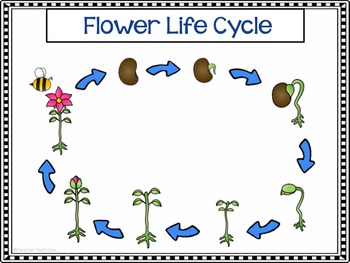 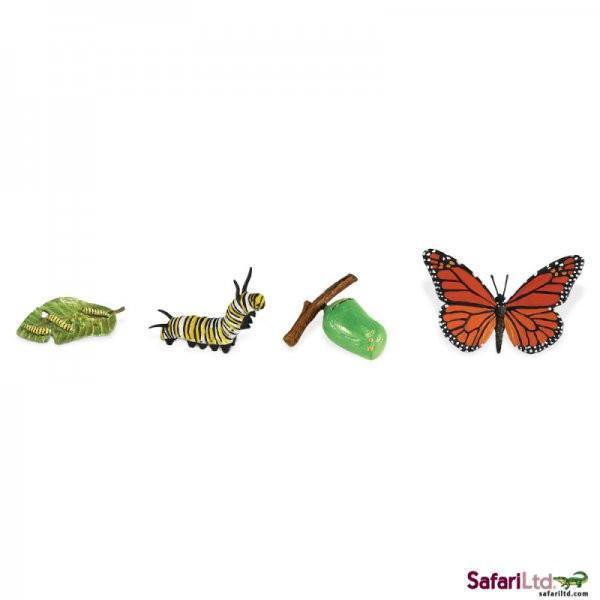                   Cikli jetësor i bimëve                                         Cikli jetësor i fluturësMësuesi shkruan në tabelë mendimet e nxënësve për stadet e cikleve jetësore të gjallesave.Ndërtimi i njohurive- Pyetja sjell pyetjenMësuesi udhëzon nxënësit të hartojnë pyetje. Këshillon nxënësit se ka shumë rëndësi që ata të lidhin informacionet, në këtë mënyrë materiali bëhet më i kuptueshëm dhe mbahet mend më shumë informacion nëse bëhen dhe analizohen pyetjet. Pyetjet i nxisin nxënësit të shtojnë njohuritë që po mësojnë dhe të zbulojnë një lidhje të mundshme shkak-pasojë. Nxënësit studiojnë tekstin për të dhënë përgjigje të sakta, bëjnë pyetje rreth informacionit dhe shkëmbejnë mendime me njeri-tjetrin për t`i dhënë një përgjigje të mundshme për pyetjet.Ushtrohen në hartimin e pyetjeve të sakta përreth informacionit.Pyetja 1Cilat janë stadet e ciklit jetësor të bimëve?PërgjigjjaStadet e ciklit jetësor të bimëve janë: Fara kur gjen kushte të përshtatshme formon rrënjëzën dhe filizin i cili rritet dhe formon një bimë e cila më pas prodhon lule. Lulet pjalmohen dhe ovulat e saj pllenohen. Më pas formohet fryti dhe fara.Pyetja 2Cilat janë stadet e ciklit jetësor të insekteve/fluturës?PërgjigjjaStadet e ciklit jetësor të insekteve/fluturës janë: veza-larva-pupa-insekti i rritur.Pyetja 3A kanë të njëjtën kohëzgjatje ciklet jetësore të gjallesave?PërgjigjjaCiklet jetësore të gjallesave kanë kohëzgjatje të ndryshme.Pyetja 4Cilat janë stadet e ciklit jetësor të kafshëve?PërgjigjjaCikli jetësor i kafshëve fillon me pllenimin e vezës dhe mbaron me lindjen e pasardhësit.Përforcimi i njohurive-Shkrim i shpejtëMësuesi udhëzon nxënësit që duke vëzhguar figurat për ciklet jetësore të gjallesave të ndryshme, të shkruajnë një paragraf të shkurtër duke përdorur fjalor të pasur shkencor.Veprimet e kryera për trajtimin e situatësParashikimi i njohurive-Stuhi mendimeshMësuesi fillon veprimtarinë duke treguar disa pamje të cikleve jetësore të bimëve dhe të fluturës. Nxënësit diskutojnë për stadet në të cilat kalojnë ciklet jetësore të këtyre gjallesave.                  Cikli jetësor i bimëve                                         Cikli jetësor i fluturësMësuesi shkruan në tabelë mendimet e nxënësve për stadet e cikleve jetësore të gjallesave.Ndërtimi i njohurive- Pyetja sjell pyetjenMësuesi udhëzon nxënësit të hartojnë pyetje. Këshillon nxënësit se ka shumë rëndësi që ata të lidhin informacionet, në këtë mënyrë materiali bëhet më i kuptueshëm dhe mbahet mend më shumë informacion nëse bëhen dhe analizohen pyetjet. Pyetjet i nxisin nxënësit të shtojnë njohuritë që po mësojnë dhe të zbulojnë një lidhje të mundshme shkak-pasojë. Nxënësit studiojnë tekstin për të dhënë përgjigje të sakta, bëjnë pyetje rreth informacionit dhe shkëmbejnë mendime me njeri-tjetrin për t`i dhënë një përgjigje të mundshme për pyetjet.Ushtrohen në hartimin e pyetjeve të sakta përreth informacionit.Pyetja 1Cilat janë stadet e ciklit jetësor të bimëve?PërgjigjjaStadet e ciklit jetësor të bimëve janë: Fara kur gjen kushte të përshtatshme formon rrënjëzën dhe filizin i cili rritet dhe formon një bimë e cila më pas prodhon lule. Lulet pjalmohen dhe ovulat e saj pllenohen. Më pas formohet fryti dhe fara.Pyetja 2Cilat janë stadet e ciklit jetësor të insekteve/fluturës?PërgjigjjaStadet e ciklit jetësor të insekteve/fluturës janë: veza-larva-pupa-insekti i rritur.Pyetja 3A kanë të njëjtën kohëzgjatje ciklet jetësore të gjallesave?PërgjigjjaCiklet jetësore të gjallesave kanë kohëzgjatje të ndryshme.Pyetja 4Cilat janë stadet e ciklit jetësor të kafshëve?PërgjigjjaCikli jetësor i kafshëve fillon me pllenimin e vezës dhe mbaron me lindjen e pasardhësit.Përforcimi i njohurive-Shkrim i shpejtëMësuesi udhëzon nxënësit që duke vëzhguar figurat për ciklet jetësore të gjallesave të ndryshme, të shkruajnë një paragraf të shkurtër duke përdorur fjalor të pasur shkencor.Veprimet e kryera për trajtimin e situatësParashikimi i njohurive-Stuhi mendimeshMësuesi fillon veprimtarinë duke treguar disa pamje të cikleve jetësore të bimëve dhe të fluturës. Nxënësit diskutojnë për stadet në të cilat kalojnë ciklet jetësore të këtyre gjallesave.                  Cikli jetësor i bimëve                                         Cikli jetësor i fluturësMësuesi shkruan në tabelë mendimet e nxënësve për stadet e cikleve jetësore të gjallesave.Ndërtimi i njohurive- Pyetja sjell pyetjenMësuesi udhëzon nxënësit të hartojnë pyetje. Këshillon nxënësit se ka shumë rëndësi që ata të lidhin informacionet, në këtë mënyrë materiali bëhet më i kuptueshëm dhe mbahet mend më shumë informacion nëse bëhen dhe analizohen pyetjet. Pyetjet i nxisin nxënësit të shtojnë njohuritë që po mësojnë dhe të zbulojnë një lidhje të mundshme shkak-pasojë. Nxënësit studiojnë tekstin për të dhënë përgjigje të sakta, bëjnë pyetje rreth informacionit dhe shkëmbejnë mendime me njeri-tjetrin për t`i dhënë një përgjigje të mundshme për pyetjet.Ushtrohen në hartimin e pyetjeve të sakta përreth informacionit.Pyetja 1Cilat janë stadet e ciklit jetësor të bimëve?PërgjigjjaStadet e ciklit jetësor të bimëve janë: Fara kur gjen kushte të përshtatshme formon rrënjëzën dhe filizin i cili rritet dhe formon një bimë e cila më pas prodhon lule. Lulet pjalmohen dhe ovulat e saj pllenohen. Më pas formohet fryti dhe fara.Pyetja 2Cilat janë stadet e ciklit jetësor të insekteve/fluturës?PërgjigjjaStadet e ciklit jetësor të insekteve/fluturës janë: veza-larva-pupa-insekti i rritur.Pyetja 3A kanë të njëjtën kohëzgjatje ciklet jetësore të gjallesave?PërgjigjjaCiklet jetësore të gjallesave kanë kohëzgjatje të ndryshme.Pyetja 4Cilat janë stadet e ciklit jetësor të kafshëve?PërgjigjjaCikli jetësor i kafshëve fillon me pllenimin e vezës dhe mbaron me lindjen e pasardhësit.Përforcimi i njohurive-Shkrim i shpejtëMësuesi udhëzon nxënësit që duke vëzhguar figurat për ciklet jetësore të gjallesave të ndryshme, të shkruajnë një paragraf të shkurtër duke përdorur fjalor të pasur shkencor.Veprimet e kryera për trajtimin e situatësParashikimi i njohurive-Stuhi mendimeshMësuesi fillon veprimtarinë duke treguar disa pamje të cikleve jetësore të bimëve dhe të fluturës. Nxënësit diskutojnë për stadet në të cilat kalojnë ciklet jetësore të këtyre gjallesave.                  Cikli jetësor i bimëve                                         Cikli jetësor i fluturësMësuesi shkruan në tabelë mendimet e nxënësve për stadet e cikleve jetësore të gjallesave.Ndërtimi i njohurive- Pyetja sjell pyetjenMësuesi udhëzon nxënësit të hartojnë pyetje. Këshillon nxënësit se ka shumë rëndësi që ata të lidhin informacionet, në këtë mënyrë materiali bëhet më i kuptueshëm dhe mbahet mend më shumë informacion nëse bëhen dhe analizohen pyetjet. Pyetjet i nxisin nxënësit të shtojnë njohuritë që po mësojnë dhe të zbulojnë një lidhje të mundshme shkak-pasojë. Nxënësit studiojnë tekstin për të dhënë përgjigje të sakta, bëjnë pyetje rreth informacionit dhe shkëmbejnë mendime me njeri-tjetrin për t`i dhënë një përgjigje të mundshme për pyetjet.Ushtrohen në hartimin e pyetjeve të sakta përreth informacionit.Pyetja 1Cilat janë stadet e ciklit jetësor të bimëve?PërgjigjjaStadet e ciklit jetësor të bimëve janë: Fara kur gjen kushte të përshtatshme formon rrënjëzën dhe filizin i cili rritet dhe formon një bimë e cila më pas prodhon lule. Lulet pjalmohen dhe ovulat e saj pllenohen. Më pas formohet fryti dhe fara.Pyetja 2Cilat janë stadet e ciklit jetësor të insekteve/fluturës?PërgjigjjaStadet e ciklit jetësor të insekteve/fluturës janë: veza-larva-pupa-insekti i rritur.Pyetja 3A kanë të njëjtën kohëzgjatje ciklet jetësore të gjallesave?PërgjigjjaCiklet jetësore të gjallesave kanë kohëzgjatje të ndryshme.Pyetja 4Cilat janë stadet e ciklit jetësor të kafshëve?PërgjigjjaCikli jetësor i kafshëve fillon me pllenimin e vezës dhe mbaron me lindjen e pasardhësit.Përforcimi i njohurive-Shkrim i shpejtëMësuesi udhëzon nxënësit që duke vëzhguar figurat për ciklet jetësore të gjallesave të ndryshme, të shkruajnë një paragraf të shkurtër duke përdorur fjalor të pasur shkencor.Veprimet e kryera për trajtimin e situatësParashikimi i njohurive-Stuhi mendimeshMësuesi fillon veprimtarinë duke treguar disa pamje të cikleve jetësore të bimëve dhe të fluturës. Nxënësit diskutojnë për stadet në të cilat kalojnë ciklet jetësore të këtyre gjallesave.                  Cikli jetësor i bimëve                                         Cikli jetësor i fluturësMësuesi shkruan në tabelë mendimet e nxënësve për stadet e cikleve jetësore të gjallesave.Ndërtimi i njohurive- Pyetja sjell pyetjenMësuesi udhëzon nxënësit të hartojnë pyetje. Këshillon nxënësit se ka shumë rëndësi që ata të lidhin informacionet, në këtë mënyrë materiali bëhet më i kuptueshëm dhe mbahet mend më shumë informacion nëse bëhen dhe analizohen pyetjet. Pyetjet i nxisin nxënësit të shtojnë njohuritë që po mësojnë dhe të zbulojnë një lidhje të mundshme shkak-pasojë. Nxënësit studiojnë tekstin për të dhënë përgjigje të sakta, bëjnë pyetje rreth informacionit dhe shkëmbejnë mendime me njeri-tjetrin për t`i dhënë një përgjigje të mundshme për pyetjet.Ushtrohen në hartimin e pyetjeve të sakta përreth informacionit.Pyetja 1Cilat janë stadet e ciklit jetësor të bimëve?PërgjigjjaStadet e ciklit jetësor të bimëve janë: Fara kur gjen kushte të përshtatshme formon rrënjëzën dhe filizin i cili rritet dhe formon një bimë e cila më pas prodhon lule. Lulet pjalmohen dhe ovulat e saj pllenohen. Më pas formohet fryti dhe fara.Pyetja 2Cilat janë stadet e ciklit jetësor të insekteve/fluturës?PërgjigjjaStadet e ciklit jetësor të insekteve/fluturës janë: veza-larva-pupa-insekti i rritur.Pyetja 3A kanë të njëjtën kohëzgjatje ciklet jetësore të gjallesave?PërgjigjjaCiklet jetësore të gjallesave kanë kohëzgjatje të ndryshme.Pyetja 4Cilat janë stadet e ciklit jetësor të kafshëve?PërgjigjjaCikli jetësor i kafshëve fillon me pllenimin e vezës dhe mbaron me lindjen e pasardhësit.Përforcimi i njohurive-Shkrim i shpejtëMësuesi udhëzon nxënësit që duke vëzhguar figurat për ciklet jetësore të gjallesave të ndryshme, të shkruajnë një paragraf të shkurtër duke përdorur fjalor të pasur shkencor.Veprimet e kryera për trajtimin e situatësParashikimi i njohurive-Stuhi mendimeshMësuesi fillon veprimtarinë duke treguar disa pamje të cikleve jetësore të bimëve dhe të fluturës. Nxënësit diskutojnë për stadet në të cilat kalojnë ciklet jetësore të këtyre gjallesave.                  Cikli jetësor i bimëve                                         Cikli jetësor i fluturësMësuesi shkruan në tabelë mendimet e nxënësve për stadet e cikleve jetësore të gjallesave.Ndërtimi i njohurive- Pyetja sjell pyetjenMësuesi udhëzon nxënësit të hartojnë pyetje. Këshillon nxënësit se ka shumë rëndësi që ata të lidhin informacionet, në këtë mënyrë materiali bëhet më i kuptueshëm dhe mbahet mend më shumë informacion nëse bëhen dhe analizohen pyetjet. Pyetjet i nxisin nxënësit të shtojnë njohuritë që po mësojnë dhe të zbulojnë një lidhje të mundshme shkak-pasojë. Nxënësit studiojnë tekstin për të dhënë përgjigje të sakta, bëjnë pyetje rreth informacionit dhe shkëmbejnë mendime me njeri-tjetrin për t`i dhënë një përgjigje të mundshme për pyetjet.Ushtrohen në hartimin e pyetjeve të sakta përreth informacionit.Pyetja 1Cilat janë stadet e ciklit jetësor të bimëve?PërgjigjjaStadet e ciklit jetësor të bimëve janë: Fara kur gjen kushte të përshtatshme formon rrënjëzën dhe filizin i cili rritet dhe formon një bimë e cila më pas prodhon lule. Lulet pjalmohen dhe ovulat e saj pllenohen. Më pas formohet fryti dhe fara.Pyetja 2Cilat janë stadet e ciklit jetësor të insekteve/fluturës?PërgjigjjaStadet e ciklit jetësor të insekteve/fluturës janë: veza-larva-pupa-insekti i rritur.Pyetja 3A kanë të njëjtën kohëzgjatje ciklet jetësore të gjallesave?PërgjigjjaCiklet jetësore të gjallesave kanë kohëzgjatje të ndryshme.Pyetja 4Cilat janë stadet e ciklit jetësor të kafshëve?PërgjigjjaCikli jetësor i kafshëve fillon me pllenimin e vezës dhe mbaron me lindjen e pasardhësit.Përforcimi i njohurive-Shkrim i shpejtëMësuesi udhëzon nxënësit që duke vëzhguar figurat për ciklet jetësore të gjallesave të ndryshme, të shkruajnë një paragraf të shkurtër duke përdorur fjalor të pasur shkencor.Vlerësimi i situatësSituata quhet e vlerësuar kur nxënësi arsyeton drejt për situatën e dhënë dhe jep përgjigje të sakta për stadet e zhvillimit të cikleve jetësore të gjallesave.Vlerësimi i situatësSituata quhet e vlerësuar kur nxënësi arsyeton drejt për situatën e dhënë dhe jep përgjigje të sakta për stadet e zhvillimit të cikleve jetësore të gjallesave.Vlerësimi i situatësSituata quhet e vlerësuar kur nxënësi arsyeton drejt për situatën e dhënë dhe jep përgjigje të sakta për stadet e zhvillimit të cikleve jetësore të gjallesave.Vlerësimi i situatësSituata quhet e vlerësuar kur nxënësi arsyeton drejt për situatën e dhënë dhe jep përgjigje të sakta për stadet e zhvillimit të cikleve jetësore të gjallesave.Vlerësimi i situatësSituata quhet e vlerësuar kur nxënësi arsyeton drejt për situatën e dhënë dhe jep përgjigje të sakta për stadet e zhvillimit të cikleve jetësore të gjallesave.Vlerësimi i situatësSituata quhet e vlerësuar kur nxënësi arsyeton drejt për situatën e dhënë dhe jep përgjigje të sakta për stadet e zhvillimit të cikleve jetësore të gjallesave.Vlerësimi i nxënësit:Nxënësi vlerësohet për mënyrën se si arsyeton dhe bashkëpunon me shokët në grup për të dhënë përgjigje të sakta mbi stadet e cikleve jetësore të gjallesave.Vlerësimi i nxënësit:Nxënësi vlerësohet për mënyrën se si arsyeton dhe bashkëpunon me shokët në grup për të dhënë përgjigje të sakta mbi stadet e cikleve jetësore të gjallesave.Vlerësimi i nxënësit:Nxënësi vlerësohet për mënyrën se si arsyeton dhe bashkëpunon me shokët në grup për të dhënë përgjigje të sakta mbi stadet e cikleve jetësore të gjallesave.Vlerësimi i nxënësit:Nxënësi vlerësohet për mënyrën se si arsyeton dhe bashkëpunon me shokët në grup për të dhënë përgjigje të sakta mbi stadet e cikleve jetësore të gjallesave.Vlerësimi i nxënësit:Nxënësi vlerësohet për mënyrën se si arsyeton dhe bashkëpunon me shokët në grup për të dhënë përgjigje të sakta mbi stadet e cikleve jetësore të gjallesave.Vlerësimi i nxënësit:Nxënësi vlerësohet për mënyrën se si arsyeton dhe bashkëpunon me shokët në grup për të dhënë përgjigje të sakta mbi stadet e cikleve jetësore të gjallesave.Detyrat dhe puna e pavarur:Detyrë shtëpieNxënësit punojnë ushtrimin 8, në fletore pune, faqe 8.Detyrat dhe puna e pavarur:Detyrë shtëpieNxënësit punojnë ushtrimin 8, në fletore pune, faqe 8.Detyrat dhe puna e pavarur:Detyrë shtëpieNxënësit punojnë ushtrimin 8, në fletore pune, faqe 8.Detyrat dhe puna e pavarur:Detyrë shtëpieNxënësit punojnë ushtrimin 8, në fletore pune, faqe 8.Detyrat dhe puna e pavarur:Detyrë shtëpieNxënësit punojnë ushtrimin 8, në fletore pune, faqe 8.Detyrat dhe puna e pavarur:Detyrë shtëpieNxënësit punojnë ushtrimin 8, në fletore pune, faqe 8.Fusha: Shkencat e natyrësFusha: Shkencat e natyrësLënda: Dituri natyreShkalla: IIShkalla: IIKlasa: VTema mësimore:  1. Cikli e jetësor i bretkosës                             2. Cikli jetësor i bretkosësTema mësimore:  1. Cikli e jetësor i bretkosës                             2. Cikli jetësor i bretkosësTema mësimore:  1. Cikli e jetësor i bretkosës                             2. Cikli jetësor i bretkosësTema mësimore:  1. Cikli e jetësor i bretkosës                             2. Cikli jetësor i bretkosësTema mësimore:  1. Cikli e jetësor i bretkosës                             2. Cikli jetësor i bretkosësTema mësimore:  1. Cikli e jetësor i bretkosës                             2. Cikli jetësor i bretkosësSituata e të nxënit Stadet e ciklit jetësor të gjallesaveSituata e të nxënit Stadet e ciklit jetësor të gjallesaveSituata e të nxënit Stadet e ciklit jetësor të gjallesaveSituata e të nxënit Stadet e ciklit jetësor të gjallesaveSituata e të nxënit Stadet e ciklit jetësor të gjallesaveSituata e të nxënit Stadet e ciklit jetësor të gjallesaveRezultatet e të nxënit të kompetencave të fushës sipas temës mësimore: Nxënësi:mëson se cikli jetësor i bretkosave ndodh pjesërisht në ujë dhe pjesërisht në tokë;përshkruan stadet e ciklit jetësor të amfibëve.Rezultatet e të nxënit të kompetencave të fushës sipas temës mësimore: Nxënësi:mëson se cikli jetësor i bretkosave ndodh pjesërisht në ujë dhe pjesërisht në tokë;përshkruan stadet e ciklit jetësor të amfibëve.Rezultatet e të nxënit të kompetencave të fushës sipas temës mësimore: Nxënësi:mëson se cikli jetësor i bretkosave ndodh pjesërisht në ujë dhe pjesërisht në tokë;përshkruan stadet e ciklit jetësor të amfibëve.Rezultatet e të nxënit të kompetencave të fushës sipas temës mësimore: Nxënësi:mëson se cikli jetësor i bretkosave ndodh pjesërisht në ujë dhe pjesërisht në tokë;përshkruan stadet e ciklit jetësor të amfibëve.Rezultatet e të nxënit të kompetencave të fushës sipas temës mësimore: Nxënësi:mëson se cikli jetësor i bretkosave ndodh pjesërisht në ujë dhe pjesërisht në tokë;përshkruan stadet e ciklit jetësor të amfibëve.Rezultatet e të nxënit të kompetencave të fushës sipas temës mësimore: Nxënësi:mëson se cikli jetësor i bretkosave ndodh pjesërisht në ujë dhe pjesërisht në tokë;përshkruan stadet e ciklit jetësor të amfibëve.Burimet:Teksti mësimor, fletore pune, informacione nga interneti, kompjuterLidhja me fushat e tjera ose me temat ndërkurrikulare:Gjuha dhe komunikimi; Teknologjia dhe TIK; Shoqëria dhe mjedisiLidhja me fushat e tjera ose me temat ndërkurrikulare:Gjuha dhe komunikimi; Teknologjia dhe TIK; Shoqëria dhe mjedisiLidhja me fushat e tjera ose me temat ndërkurrikulare:Gjuha dhe komunikimi; Teknologjia dhe TIK; Shoqëria dhe mjedisiFjalët kyçe:Amfibë, veza, larva, metamorfoza, cikli jetësor i bretkosësFjalët kyçe:Amfibë, veza, larva, metamorfoza, cikli jetësor i bretkosësMetodologjia dhe veprimtaritë e nxënësveStuhi mendimeshPrezantim me Power PointPyetja sjell pyetjenShkrim i shpejtëMetodologjia dhe veprimtaritë e nxënësveStuhi mendimeshPrezantim me Power PointPyetja sjell pyetjenShkrim i shpejtëMetodologjia dhe veprimtaritë e nxënësveStuhi mendimeshPrezantim me Power PointPyetja sjell pyetjenShkrim i shpejtëMetodologjia dhe veprimtaritë e nxënësveStuhi mendimeshPrezantim me Power PointPyetja sjell pyetjenShkrim i shpejtëMetodologjia dhe veprimtaritë e nxënësveStuhi mendimeshPrezantim me Power PointPyetja sjell pyetjenShkrim i shpejtëMetodologjia dhe veprimtaritë e nxënësveStuhi mendimeshPrezantim me Power PointPyetja sjell pyetjenShkrim i shpejtëPërshkrimi kontekstual i situatësÇdo bimë dhe kafshë ka nevojë të riprodhohet. Nëse nuk ndodh riprodhimi, atëherë llojet do të vdisnin dhe do të zhdukeshin përgjithmonë. Bimët dhe kafshët ju sigurojnë pasardhësve të tyre mundësinë për të mbijetuar. Përshkruani ciklin jetësor të amfibëve.Përshkrimi kontekstual i situatësÇdo bimë dhe kafshë ka nevojë të riprodhohet. Nëse nuk ndodh riprodhimi, atëherë llojet do të vdisnin dhe do të zhdukeshin përgjithmonë. Bimët dhe kafshët ju sigurojnë pasardhësve të tyre mundësinë për të mbijetuar. Përshkruani ciklin jetësor të amfibëve.Përshkrimi kontekstual i situatësÇdo bimë dhe kafshë ka nevojë të riprodhohet. Nëse nuk ndodh riprodhimi, atëherë llojet do të vdisnin dhe do të zhdukeshin përgjithmonë. Bimët dhe kafshët ju sigurojnë pasardhësve të tyre mundësinë për të mbijetuar. Përshkruani ciklin jetësor të amfibëve.Përshkrimi kontekstual i situatësÇdo bimë dhe kafshë ka nevojë të riprodhohet. Nëse nuk ndodh riprodhimi, atëherë llojet do të vdisnin dhe do të zhdukeshin përgjithmonë. Bimët dhe kafshët ju sigurojnë pasardhësve të tyre mundësinë për të mbijetuar. Përshkruani ciklin jetësor të amfibëve.Përshkrimi kontekstual i situatësÇdo bimë dhe kafshë ka nevojë të riprodhohet. Nëse nuk ndodh riprodhimi, atëherë llojet do të vdisnin dhe do të zhdukeshin përgjithmonë. Bimët dhe kafshët ju sigurojnë pasardhësve të tyre mundësinë për të mbijetuar. Përshkruani ciklin jetësor të amfibëve.Përshkrimi kontekstual i situatësÇdo bimë dhe kafshë ka nevojë të riprodhohet. Nëse nuk ndodh riprodhimi, atëherë llojet do të vdisnin dhe do të zhdukeshin përgjithmonë. Bimët dhe kafshët ju sigurojnë pasardhësve të tyre mundësinë për të mbijetuar. Përshkruani ciklin jetësor të amfibëve.Veprimet e kryera për trajtimin e situatësParashikimi i njohurive-Stuhi mendimeshMësuesi fillon veprimtarinë duke treguar një pamje të ciklit jetësor të amfibëve dhe nxit nxënësit të diskutojnë për stadet në të cilat kalon ky cikël jetësor.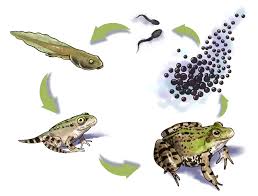 Cikli jetësor i amfibëveMësuesi shkruan në tabelë mendimet e nxënësve për stadet e ciklit jetësor të gjallesave.Ndërtimi i njohurive- Pyetja sjell pyetjenMësuesi udhëzon nxënësit të hartojnë pyetje. Këshillon nxënësit se ka shumë rëndësi që nxënësit të lidhin informacionet, në këtë mënyrë materiali bëhet më i kuptueshëm dhe mbahet mend më shumë informacion nëse bëhen dhe analizohen pyetjet. U qartëson nxënësve se pyetjet i nxisin nxënësit të shtojnë njohuritë që po mësojnë dhe të zbulojnë një lidhje të mundshme shkak-pasojë. Nxënësit:Studiojnë tekstin për të dhënë përgjigje të sakta.bëjnë pyetje rreth informacionit dhe shkëmbejnë mendime me njeri-tjetrin për t`i dhënë një përgjigje të mundshme për pyetjet.ushtrohen në hartimin e pyetjeve të sakta përreth informacionit.Pyetja 1Cilat janë stadet e ciklit jetësor të amfibëve?PërgjigjjaStadet e ciklit jetësor të bimëve janë: Vezët-larvat e ngjashme me një peshk-bretkosa e vogël-bretkosa e rritur.Pyetja 2Si marrin frymë larvat e bretkosave?PërgjigjjaLarvat e bretkosave marrin frymë me anë të velëzave.Pyetja 3Si marrin frymë bretkosat e rritura?PërgjigjjaBretkosat e rritura marrin frymë me anë të mushkërive dhe lëkurës së lagësht.Pyetja 4Çfarë do të thotë zhvillim i bretkosës me metamorfoza?PërgjigjjaMetamorfozë është ndryshimi i formës së trupit të bretkosës gjatë ciklit jetësor.Përforcimi i njohurive-Shkrim i shpejtëMësuesi udhëzon nxënësit që duke vëzhguar diagramin e ciklit jetësor të bretkosës të shkruajnë një paragraf të shkurtër duke përdorur fjalor të pasur shkencor në lidhje me këtë cikël jetësor.Veprimet e kryera për trajtimin e situatësParashikimi i njohurive-Stuhi mendimeshMësuesi fillon veprimtarinë duke treguar një pamje të ciklit jetësor të amfibëve dhe nxit nxënësit të diskutojnë për stadet në të cilat kalon ky cikël jetësor.Cikli jetësor i amfibëveMësuesi shkruan në tabelë mendimet e nxënësve për stadet e ciklit jetësor të gjallesave.Ndërtimi i njohurive- Pyetja sjell pyetjenMësuesi udhëzon nxënësit të hartojnë pyetje. Këshillon nxënësit se ka shumë rëndësi që nxënësit të lidhin informacionet, në këtë mënyrë materiali bëhet më i kuptueshëm dhe mbahet mend më shumë informacion nëse bëhen dhe analizohen pyetjet. U qartëson nxënësve se pyetjet i nxisin nxënësit të shtojnë njohuritë që po mësojnë dhe të zbulojnë një lidhje të mundshme shkak-pasojë. Nxënësit:Studiojnë tekstin për të dhënë përgjigje të sakta.bëjnë pyetje rreth informacionit dhe shkëmbejnë mendime me njeri-tjetrin për t`i dhënë një përgjigje të mundshme për pyetjet.ushtrohen në hartimin e pyetjeve të sakta përreth informacionit.Pyetja 1Cilat janë stadet e ciklit jetësor të amfibëve?PërgjigjjaStadet e ciklit jetësor të bimëve janë: Vezët-larvat e ngjashme me një peshk-bretkosa e vogël-bretkosa e rritur.Pyetja 2Si marrin frymë larvat e bretkosave?PërgjigjjaLarvat e bretkosave marrin frymë me anë të velëzave.Pyetja 3Si marrin frymë bretkosat e rritura?PërgjigjjaBretkosat e rritura marrin frymë me anë të mushkërive dhe lëkurës së lagësht.Pyetja 4Çfarë do të thotë zhvillim i bretkosës me metamorfoza?PërgjigjjaMetamorfozë është ndryshimi i formës së trupit të bretkosës gjatë ciklit jetësor.Përforcimi i njohurive-Shkrim i shpejtëMësuesi udhëzon nxënësit që duke vëzhguar diagramin e ciklit jetësor të bretkosës të shkruajnë një paragraf të shkurtër duke përdorur fjalor të pasur shkencor në lidhje me këtë cikël jetësor.Veprimet e kryera për trajtimin e situatësParashikimi i njohurive-Stuhi mendimeshMësuesi fillon veprimtarinë duke treguar një pamje të ciklit jetësor të amfibëve dhe nxit nxënësit të diskutojnë për stadet në të cilat kalon ky cikël jetësor.Cikli jetësor i amfibëveMësuesi shkruan në tabelë mendimet e nxënësve për stadet e ciklit jetësor të gjallesave.Ndërtimi i njohurive- Pyetja sjell pyetjenMësuesi udhëzon nxënësit të hartojnë pyetje. Këshillon nxënësit se ka shumë rëndësi që nxënësit të lidhin informacionet, në këtë mënyrë materiali bëhet më i kuptueshëm dhe mbahet mend më shumë informacion nëse bëhen dhe analizohen pyetjet. U qartëson nxënësve se pyetjet i nxisin nxënësit të shtojnë njohuritë që po mësojnë dhe të zbulojnë një lidhje të mundshme shkak-pasojë. Nxënësit:Studiojnë tekstin për të dhënë përgjigje të sakta.bëjnë pyetje rreth informacionit dhe shkëmbejnë mendime me njeri-tjetrin për t`i dhënë një përgjigje të mundshme për pyetjet.ushtrohen në hartimin e pyetjeve të sakta përreth informacionit.Pyetja 1Cilat janë stadet e ciklit jetësor të amfibëve?PërgjigjjaStadet e ciklit jetësor të bimëve janë: Vezët-larvat e ngjashme me një peshk-bretkosa e vogël-bretkosa e rritur.Pyetja 2Si marrin frymë larvat e bretkosave?PërgjigjjaLarvat e bretkosave marrin frymë me anë të velëzave.Pyetja 3Si marrin frymë bretkosat e rritura?PërgjigjjaBretkosat e rritura marrin frymë me anë të mushkërive dhe lëkurës së lagësht.Pyetja 4Çfarë do të thotë zhvillim i bretkosës me metamorfoza?PërgjigjjaMetamorfozë është ndryshimi i formës së trupit të bretkosës gjatë ciklit jetësor.Përforcimi i njohurive-Shkrim i shpejtëMësuesi udhëzon nxënësit që duke vëzhguar diagramin e ciklit jetësor të bretkosës të shkruajnë një paragraf të shkurtër duke përdorur fjalor të pasur shkencor në lidhje me këtë cikël jetësor.Veprimet e kryera për trajtimin e situatësParashikimi i njohurive-Stuhi mendimeshMësuesi fillon veprimtarinë duke treguar një pamje të ciklit jetësor të amfibëve dhe nxit nxënësit të diskutojnë për stadet në të cilat kalon ky cikël jetësor.Cikli jetësor i amfibëveMësuesi shkruan në tabelë mendimet e nxënësve për stadet e ciklit jetësor të gjallesave.Ndërtimi i njohurive- Pyetja sjell pyetjenMësuesi udhëzon nxënësit të hartojnë pyetje. Këshillon nxënësit se ka shumë rëndësi që nxënësit të lidhin informacionet, në këtë mënyrë materiali bëhet më i kuptueshëm dhe mbahet mend më shumë informacion nëse bëhen dhe analizohen pyetjet. U qartëson nxënësve se pyetjet i nxisin nxënësit të shtojnë njohuritë që po mësojnë dhe të zbulojnë një lidhje të mundshme shkak-pasojë. Nxënësit:Studiojnë tekstin për të dhënë përgjigje të sakta.bëjnë pyetje rreth informacionit dhe shkëmbejnë mendime me njeri-tjetrin për t`i dhënë një përgjigje të mundshme për pyetjet.ushtrohen në hartimin e pyetjeve të sakta përreth informacionit.Pyetja 1Cilat janë stadet e ciklit jetësor të amfibëve?PërgjigjjaStadet e ciklit jetësor të bimëve janë: Vezët-larvat e ngjashme me një peshk-bretkosa e vogël-bretkosa e rritur.Pyetja 2Si marrin frymë larvat e bretkosave?PërgjigjjaLarvat e bretkosave marrin frymë me anë të velëzave.Pyetja 3Si marrin frymë bretkosat e rritura?PërgjigjjaBretkosat e rritura marrin frymë me anë të mushkërive dhe lëkurës së lagësht.Pyetja 4Çfarë do të thotë zhvillim i bretkosës me metamorfoza?PërgjigjjaMetamorfozë është ndryshimi i formës së trupit të bretkosës gjatë ciklit jetësor.Përforcimi i njohurive-Shkrim i shpejtëMësuesi udhëzon nxënësit që duke vëzhguar diagramin e ciklit jetësor të bretkosës të shkruajnë një paragraf të shkurtër duke përdorur fjalor të pasur shkencor në lidhje me këtë cikël jetësor.Veprimet e kryera për trajtimin e situatësParashikimi i njohurive-Stuhi mendimeshMësuesi fillon veprimtarinë duke treguar një pamje të ciklit jetësor të amfibëve dhe nxit nxënësit të diskutojnë për stadet në të cilat kalon ky cikël jetësor.Cikli jetësor i amfibëveMësuesi shkruan në tabelë mendimet e nxënësve për stadet e ciklit jetësor të gjallesave.Ndërtimi i njohurive- Pyetja sjell pyetjenMësuesi udhëzon nxënësit të hartojnë pyetje. Këshillon nxënësit se ka shumë rëndësi që nxënësit të lidhin informacionet, në këtë mënyrë materiali bëhet më i kuptueshëm dhe mbahet mend më shumë informacion nëse bëhen dhe analizohen pyetjet. U qartëson nxënësve se pyetjet i nxisin nxënësit të shtojnë njohuritë që po mësojnë dhe të zbulojnë një lidhje të mundshme shkak-pasojë. Nxënësit:Studiojnë tekstin për të dhënë përgjigje të sakta.bëjnë pyetje rreth informacionit dhe shkëmbejnë mendime me njeri-tjetrin për t`i dhënë një përgjigje të mundshme për pyetjet.ushtrohen në hartimin e pyetjeve të sakta përreth informacionit.Pyetja 1Cilat janë stadet e ciklit jetësor të amfibëve?PërgjigjjaStadet e ciklit jetësor të bimëve janë: Vezët-larvat e ngjashme me një peshk-bretkosa e vogël-bretkosa e rritur.Pyetja 2Si marrin frymë larvat e bretkosave?PërgjigjjaLarvat e bretkosave marrin frymë me anë të velëzave.Pyetja 3Si marrin frymë bretkosat e rritura?PërgjigjjaBretkosat e rritura marrin frymë me anë të mushkërive dhe lëkurës së lagësht.Pyetja 4Çfarë do të thotë zhvillim i bretkosës me metamorfoza?PërgjigjjaMetamorfozë është ndryshimi i formës së trupit të bretkosës gjatë ciklit jetësor.Përforcimi i njohurive-Shkrim i shpejtëMësuesi udhëzon nxënësit që duke vëzhguar diagramin e ciklit jetësor të bretkosës të shkruajnë një paragraf të shkurtër duke përdorur fjalor të pasur shkencor në lidhje me këtë cikël jetësor.Veprimet e kryera për trajtimin e situatësParashikimi i njohurive-Stuhi mendimeshMësuesi fillon veprimtarinë duke treguar një pamje të ciklit jetësor të amfibëve dhe nxit nxënësit të diskutojnë për stadet në të cilat kalon ky cikël jetësor.Cikli jetësor i amfibëveMësuesi shkruan në tabelë mendimet e nxënësve për stadet e ciklit jetësor të gjallesave.Ndërtimi i njohurive- Pyetja sjell pyetjenMësuesi udhëzon nxënësit të hartojnë pyetje. Këshillon nxënësit se ka shumë rëndësi që nxënësit të lidhin informacionet, në këtë mënyrë materiali bëhet më i kuptueshëm dhe mbahet mend më shumë informacion nëse bëhen dhe analizohen pyetjet. U qartëson nxënësve se pyetjet i nxisin nxënësit të shtojnë njohuritë që po mësojnë dhe të zbulojnë një lidhje të mundshme shkak-pasojë. Nxënësit:Studiojnë tekstin për të dhënë përgjigje të sakta.bëjnë pyetje rreth informacionit dhe shkëmbejnë mendime me njeri-tjetrin për t`i dhënë një përgjigje të mundshme për pyetjet.ushtrohen në hartimin e pyetjeve të sakta përreth informacionit.Pyetja 1Cilat janë stadet e ciklit jetësor të amfibëve?PërgjigjjaStadet e ciklit jetësor të bimëve janë: Vezët-larvat e ngjashme me një peshk-bretkosa e vogël-bretkosa e rritur.Pyetja 2Si marrin frymë larvat e bretkosave?PërgjigjjaLarvat e bretkosave marrin frymë me anë të velëzave.Pyetja 3Si marrin frymë bretkosat e rritura?PërgjigjjaBretkosat e rritura marrin frymë me anë të mushkërive dhe lëkurës së lagësht.Pyetja 4Çfarë do të thotë zhvillim i bretkosës me metamorfoza?PërgjigjjaMetamorfozë është ndryshimi i formës së trupit të bretkosës gjatë ciklit jetësor.Përforcimi i njohurive-Shkrim i shpejtëMësuesi udhëzon nxënësit që duke vëzhguar diagramin e ciklit jetësor të bretkosës të shkruajnë një paragraf të shkurtër duke përdorur fjalor të pasur shkencor në lidhje me këtë cikël jetësor.Vlerësimi i situatësSituata quhet e vlerësuar kur nxënësi arsyeton drejt për situatën e dhënë dhe përshkruan stadet e ciklit jetësor të bretkosës.Vlerësimi i situatësSituata quhet e vlerësuar kur nxënësi arsyeton drejt për situatën e dhënë dhe përshkruan stadet e ciklit jetësor të bretkosës.Vlerësimi i situatësSituata quhet e vlerësuar kur nxënësi arsyeton drejt për situatën e dhënë dhe përshkruan stadet e ciklit jetësor të bretkosës.Vlerësimi i situatësSituata quhet e vlerësuar kur nxënësi arsyeton drejt për situatën e dhënë dhe përshkruan stadet e ciklit jetësor të bretkosës.Vlerësimi i situatësSituata quhet e vlerësuar kur nxënësi arsyeton drejt për situatën e dhënë dhe përshkruan stadet e ciklit jetësor të bretkosës.Vlerësimi i situatësSituata quhet e vlerësuar kur nxënësi arsyeton drejt për situatën e dhënë dhe përshkruan stadet e ciklit jetësor të bretkosës.Vlerësimi i nxënësit:Nxënësi vlerësohet për mënyrën se si arsyeton dhe bashkëpunon me shokët në grup për të dhënë përgjigje të sakta mbi stadet e ciklit jetësor të bretkosës.Vlerësimi i nxënësit:Nxënësi vlerësohet për mënyrën se si arsyeton dhe bashkëpunon me shokët në grup për të dhënë përgjigje të sakta mbi stadet e ciklit jetësor të bretkosës.Vlerësimi i nxënësit:Nxënësi vlerësohet për mënyrën se si arsyeton dhe bashkëpunon me shokët në grup për të dhënë përgjigje të sakta mbi stadet e ciklit jetësor të bretkosës.Vlerësimi i nxënësit:Nxënësi vlerësohet për mënyrën se si arsyeton dhe bashkëpunon me shokët në grup për të dhënë përgjigje të sakta mbi stadet e ciklit jetësor të bretkosës.Vlerësimi i nxënësit:Nxënësi vlerësohet për mënyrën se si arsyeton dhe bashkëpunon me shokët në grup për të dhënë përgjigje të sakta mbi stadet e ciklit jetësor të bretkosës.Vlerësimi i nxënësit:Nxënësi vlerësohet për mënyrën se si arsyeton dhe bashkëpunon me shokët në grup për të dhënë përgjigje të sakta mbi stadet e ciklit jetësor të bretkosës.Detyrat dhe puna e pavarur:Detyrë shtëpieGjeni informacion për bretkosat e vendit tuaj.Detyrat dhe puna e pavarur:Detyrë shtëpieGjeni informacion për bretkosat e vendit tuaj.Detyrat dhe puna e pavarur:Detyrë shtëpieGjeni informacion për bretkosat e vendit tuaj.Detyrat dhe puna e pavarur:Detyrë shtëpieGjeni informacion për bretkosat e vendit tuaj.Detyrat dhe puna e pavarur:Detyrë shtëpieGjeni informacion për bretkosat e vendit tuaj.Detyrat dhe puna e pavarur:Detyrë shtëpieGjeni informacion për bretkosat e vendit tuaj.Fusha: Shkencat e natyrësLënda: Dituri natyreShkalla: IIShkalla: IIKlasa: VTema mësimore:  1. Përsëritje                                                 2. Kontroll njohurishTema mësimore:  1. Përsëritje                                                 2. Kontroll njohurishTema mësimore:  1. Përsëritje                                                 2. Kontroll njohurishTema mësimore:  1. Përsëritje                                                 2. Kontroll njohurishTema mësimore:  1. Përsëritje                                                 2. Kontroll njohurishTema mësimore:  1. Përsëritje                                                 2. Kontroll njohurishSituata e të nxënit: Kontroll njohurishSituata e të nxënit: Kontroll njohurishSituata e të nxënit: Kontroll njohurishSituata e të nxënit: Kontroll njohurishSituata e të nxënit: Kontroll njohurishSituata e të nxënit: Kontroll njohurishRezultatet e të nxënit të kompetencave të fushës sipas temës mësimore: Nxënësi:shpjegon kushtet që duhet të plotësohen për zhvillimin e bimëve dhe të farave;liston disa nda mënyrat e shpërndarjes së farave;përshkruan cikle jetësore të gjallesave.Rezultatet e të nxënit të kompetencave të fushës sipas temës mësimore: Nxënësi:shpjegon kushtet që duhet të plotësohen për zhvillimin e bimëve dhe të farave;liston disa nda mënyrat e shpërndarjes së farave;përshkruan cikle jetësore të gjallesave.Rezultatet e të nxënit të kompetencave të fushës sipas temës mësimore: Nxënësi:shpjegon kushtet që duhet të plotësohen për zhvillimin e bimëve dhe të farave;liston disa nda mënyrat e shpërndarjes së farave;përshkruan cikle jetësore të gjallesave.Rezultatet e të nxënit të kompetencave të fushës sipas temës mësimore: Nxënësi:shpjegon kushtet që duhet të plotësohen për zhvillimin e bimëve dhe të farave;liston disa nda mënyrat e shpërndarjes së farave;përshkruan cikle jetësore të gjallesave.Rezultatet e të nxënit të kompetencave të fushës sipas temës mësimore: Nxënësi:shpjegon kushtet që duhet të plotësohen për zhvillimin e bimëve dhe të farave;liston disa nda mënyrat e shpërndarjes së farave;përshkruan cikle jetësore të gjallesave.Rezultatet e të nxënit të kompetencave të fushës sipas temës mësimore: Nxënësi:shpjegon kushtet që duhet të plotësohen për zhvillimin e bimëve dhe të farave;liston disa nda mënyrat e shpërndarjes së farave;përshkruan cikle jetësore të gjallesave.Burimet: teksti mësimor, fletore pune, mjete shkrimiLidhja me fushat e tjera ose me temat ndërkurrikulare:Gjuha dhe komunikimi, Teknologjia dhe TIK, Shoqëria dhe mjedisiLidhja me fushat e tjera ose me temat ndërkurrikulare:Gjuha dhe komunikimi, Teknologjia dhe TIK, Shoqëria dhe mjedisiFjalët kyçe:Drita e diellit, fara, bimë, fruta, kafshë, cikle jetësoreFjalët kyçe:Drita e diellit, fara, bimë, fruta, kafshë, cikle jetësoreFjalët kyçe:Drita e diellit, fara, bimë, fruta, kafshë, cikle jetësoreMetodologjia dhe veprimtaritë e nxënësveStuhi mendimeshAlfabeti i njëpasnjëshëmTaksonomitë e BlumitKontroll i njohuriveMetodologjia dhe veprimtaritë e nxënësveStuhi mendimeshAlfabeti i njëpasnjëshëmTaksonomitë e BlumitKontroll i njohuriveMetodologjia dhe veprimtaritë e nxënësveStuhi mendimeshAlfabeti i njëpasnjëshëmTaksonomitë e BlumitKontroll i njohuriveMetodologjia dhe veprimtaritë e nxënësveStuhi mendimeshAlfabeti i njëpasnjëshëmTaksonomitë e BlumitKontroll i njohuriveMetodologjia dhe veprimtaritë e nxënësveStuhi mendimeshAlfabeti i njëpasnjëshëmTaksonomitë e BlumitKontroll i njohuriveMetodologjia dhe veprimtaritë e nxënësveStuhi mendimeshAlfabeti i njëpasnjëshëmTaksonomitë e BlumitKontroll i njohuriveLidhja e temës me njohuritë e mëparshme të nxënësveVeprimtari paraprakeParashikimi i njohurive-Stuhi mendimeshMësuesi shkruan në tabelë konceptet: drita e diellit, bimë, fruta, fara, kafshë dhe drejton disa pyetje:1-Cilat janë kushtet e nevojshme për mbirjen e farave dhe për zhvillimin e bimëve?2-Cilat janë stadet e ciklit jetësor të bimëve?3-Cilat janë stadet e ciklit jetësor të insekteve dhe amfibëve?Nxënësit shprehin mendimet e tyre në lidhje me pyetjet e mësipërme. Mësuesi i organizon informacionet e mbledhura në organizues grafik dhe diskutojnë së bashku përgjigjet.Veprimet e kryera për trajtimin e situatësNdërtimi i njohurive- Alfabeti i njëpasnjëshëmOra e parëMësuesi i jep secilit nxënës një kopje të alfabetit të njëpasnjëshëm të paplotësuar. Kërkon nga nxënësit të shkruajnë një koncept që ka lidhje me informacionin e lëndës së biologjisë të trajtuar në tremujorin e dytë, sipas shkronjave të alfabetit. I kërkon nxënësve të plotësojnë sa më shumë kuti që të munden. Pasi secili nxënës plotëson fletën e tij me alfabetin e njëpasnjëshëm, e shkëmben fletën e tij me shokun që ka pranë dhe ky veprim përsëritet disa herë me radhë.Ora e dytëMësuesi iu shpërndan nxënësve tezat e provimit.Nxënësit lexojnë me kujdes pyetjet dhe punojnë për të dhënë përgjigje të sakta.Përforcim i njohuriveNxënësi lexon me kujdes pyetjet dhe jep përgjigje të sakta në lidhje me:kushtet që duhet të plotësohen për mbirjen e farave;kushtet që duhet që plotësohen për zhvillimin e bimëve;ciklet jetësore të disa gjallesave bimore dhe shtazore.Lidhja e temës me njohuritë e mëparshme të nxënësveVeprimtari paraprakeParashikimi i njohurive-Stuhi mendimeshMësuesi shkruan në tabelë konceptet: drita e diellit, bimë, fruta, fara, kafshë dhe drejton disa pyetje:1-Cilat janë kushtet e nevojshme për mbirjen e farave dhe për zhvillimin e bimëve?2-Cilat janë stadet e ciklit jetësor të bimëve?3-Cilat janë stadet e ciklit jetësor të insekteve dhe amfibëve?Nxënësit shprehin mendimet e tyre në lidhje me pyetjet e mësipërme. Mësuesi i organizon informacionet e mbledhura në organizues grafik dhe diskutojnë së bashku përgjigjet.Veprimet e kryera për trajtimin e situatësNdërtimi i njohurive- Alfabeti i njëpasnjëshëmOra e parëMësuesi i jep secilit nxënës një kopje të alfabetit të njëpasnjëshëm të paplotësuar. Kërkon nga nxënësit të shkruajnë një koncept që ka lidhje me informacionin e lëndës së biologjisë të trajtuar në tremujorin e dytë, sipas shkronjave të alfabetit. I kërkon nxënësve të plotësojnë sa më shumë kuti që të munden. Pasi secili nxënës plotëson fletën e tij me alfabetin e njëpasnjëshëm, e shkëmben fletën e tij me shokun që ka pranë dhe ky veprim përsëritet disa herë me radhë.Ora e dytëMësuesi iu shpërndan nxënësve tezat e provimit.Nxënësit lexojnë me kujdes pyetjet dhe punojnë për të dhënë përgjigje të sakta.Përforcim i njohuriveNxënësi lexon me kujdes pyetjet dhe jep përgjigje të sakta në lidhje me:kushtet që duhet të plotësohen për mbirjen e farave;kushtet që duhet që plotësohen për zhvillimin e bimëve;ciklet jetësore të disa gjallesave bimore dhe shtazore.Lidhja e temës me njohuritë e mëparshme të nxënësveVeprimtari paraprakeParashikimi i njohurive-Stuhi mendimeshMësuesi shkruan në tabelë konceptet: drita e diellit, bimë, fruta, fara, kafshë dhe drejton disa pyetje:1-Cilat janë kushtet e nevojshme për mbirjen e farave dhe për zhvillimin e bimëve?2-Cilat janë stadet e ciklit jetësor të bimëve?3-Cilat janë stadet e ciklit jetësor të insekteve dhe amfibëve?Nxënësit shprehin mendimet e tyre në lidhje me pyetjet e mësipërme. Mësuesi i organizon informacionet e mbledhura në organizues grafik dhe diskutojnë së bashku përgjigjet.Veprimet e kryera për trajtimin e situatësNdërtimi i njohurive- Alfabeti i njëpasnjëshëmOra e parëMësuesi i jep secilit nxënës një kopje të alfabetit të njëpasnjëshëm të paplotësuar. Kërkon nga nxënësit të shkruajnë një koncept që ka lidhje me informacionin e lëndës së biologjisë të trajtuar në tremujorin e dytë, sipas shkronjave të alfabetit. I kërkon nxënësve të plotësojnë sa më shumë kuti që të munden. Pasi secili nxënës plotëson fletën e tij me alfabetin e njëpasnjëshëm, e shkëmben fletën e tij me shokun që ka pranë dhe ky veprim përsëritet disa herë me radhë.Ora e dytëMësuesi iu shpërndan nxënësve tezat e provimit.Nxënësit lexojnë me kujdes pyetjet dhe punojnë për të dhënë përgjigje të sakta.Përforcim i njohuriveNxënësi lexon me kujdes pyetjet dhe jep përgjigje të sakta në lidhje me:kushtet që duhet të plotësohen për mbirjen e farave;kushtet që duhet që plotësohen për zhvillimin e bimëve;ciklet jetësore të disa gjallesave bimore dhe shtazore.Lidhja e temës me njohuritë e mëparshme të nxënësveVeprimtari paraprakeParashikimi i njohurive-Stuhi mendimeshMësuesi shkruan në tabelë konceptet: drita e diellit, bimë, fruta, fara, kafshë dhe drejton disa pyetje:1-Cilat janë kushtet e nevojshme për mbirjen e farave dhe për zhvillimin e bimëve?2-Cilat janë stadet e ciklit jetësor të bimëve?3-Cilat janë stadet e ciklit jetësor të insekteve dhe amfibëve?Nxënësit shprehin mendimet e tyre në lidhje me pyetjet e mësipërme. Mësuesi i organizon informacionet e mbledhura në organizues grafik dhe diskutojnë së bashku përgjigjet.Veprimet e kryera për trajtimin e situatësNdërtimi i njohurive- Alfabeti i njëpasnjëshëmOra e parëMësuesi i jep secilit nxënës një kopje të alfabetit të njëpasnjëshëm të paplotësuar. Kërkon nga nxënësit të shkruajnë një koncept që ka lidhje me informacionin e lëndës së biologjisë të trajtuar në tremujorin e dytë, sipas shkronjave të alfabetit. I kërkon nxënësve të plotësojnë sa më shumë kuti që të munden. Pasi secili nxënës plotëson fletën e tij me alfabetin e njëpasnjëshëm, e shkëmben fletën e tij me shokun që ka pranë dhe ky veprim përsëritet disa herë me radhë.Ora e dytëMësuesi iu shpërndan nxënësve tezat e provimit.Nxënësit lexojnë me kujdes pyetjet dhe punojnë për të dhënë përgjigje të sakta.Përforcim i njohuriveNxënësi lexon me kujdes pyetjet dhe jep përgjigje të sakta në lidhje me:kushtet që duhet të plotësohen për mbirjen e farave;kushtet që duhet që plotësohen për zhvillimin e bimëve;ciklet jetësore të disa gjallesave bimore dhe shtazore.Lidhja e temës me njohuritë e mëparshme të nxënësveVeprimtari paraprakeParashikimi i njohurive-Stuhi mendimeshMësuesi shkruan në tabelë konceptet: drita e diellit, bimë, fruta, fara, kafshë dhe drejton disa pyetje:1-Cilat janë kushtet e nevojshme për mbirjen e farave dhe për zhvillimin e bimëve?2-Cilat janë stadet e ciklit jetësor të bimëve?3-Cilat janë stadet e ciklit jetësor të insekteve dhe amfibëve?Nxënësit shprehin mendimet e tyre në lidhje me pyetjet e mësipërme. Mësuesi i organizon informacionet e mbledhura në organizues grafik dhe diskutojnë së bashku përgjigjet.Veprimet e kryera për trajtimin e situatësNdërtimi i njohurive- Alfabeti i njëpasnjëshëmOra e parëMësuesi i jep secilit nxënës një kopje të alfabetit të njëpasnjëshëm të paplotësuar. Kërkon nga nxënësit të shkruajnë një koncept që ka lidhje me informacionin e lëndës së biologjisë të trajtuar në tremujorin e dytë, sipas shkronjave të alfabetit. I kërkon nxënësve të plotësojnë sa më shumë kuti që të munden. Pasi secili nxënës plotëson fletën e tij me alfabetin e njëpasnjëshëm, e shkëmben fletën e tij me shokun që ka pranë dhe ky veprim përsëritet disa herë me radhë.Ora e dytëMësuesi iu shpërndan nxënësve tezat e provimit.Nxënësit lexojnë me kujdes pyetjet dhe punojnë për të dhënë përgjigje të sakta.Përforcim i njohuriveNxënësi lexon me kujdes pyetjet dhe jep përgjigje të sakta në lidhje me:kushtet që duhet të plotësohen për mbirjen e farave;kushtet që duhet që plotësohen për zhvillimin e bimëve;ciklet jetësore të disa gjallesave bimore dhe shtazore.Lidhja e temës me njohuritë e mëparshme të nxënësveVeprimtari paraprakeParashikimi i njohurive-Stuhi mendimeshMësuesi shkruan në tabelë konceptet: drita e diellit, bimë, fruta, fara, kafshë dhe drejton disa pyetje:1-Cilat janë kushtet e nevojshme për mbirjen e farave dhe për zhvillimin e bimëve?2-Cilat janë stadet e ciklit jetësor të bimëve?3-Cilat janë stadet e ciklit jetësor të insekteve dhe amfibëve?Nxënësit shprehin mendimet e tyre në lidhje me pyetjet e mësipërme. Mësuesi i organizon informacionet e mbledhura në organizues grafik dhe diskutojnë së bashku përgjigjet.Veprimet e kryera për trajtimin e situatësNdërtimi i njohurive- Alfabeti i njëpasnjëshëmOra e parëMësuesi i jep secilit nxënës një kopje të alfabetit të njëpasnjëshëm të paplotësuar. Kërkon nga nxënësit të shkruajnë një koncept që ka lidhje me informacionin e lëndës së biologjisë të trajtuar në tremujorin e dytë, sipas shkronjave të alfabetit. I kërkon nxënësve të plotësojnë sa më shumë kuti që të munden. Pasi secili nxënës plotëson fletën e tij me alfabetin e njëpasnjëshëm, e shkëmben fletën e tij me shokun që ka pranë dhe ky veprim përsëritet disa herë me radhë.Ora e dytëMësuesi iu shpërndan nxënësve tezat e provimit.Nxënësit lexojnë me kujdes pyetjet dhe punojnë për të dhënë përgjigje të sakta.Përforcim i njohuriveNxënësi lexon me kujdes pyetjet dhe jep përgjigje të sakta në lidhje me:kushtet që duhet të plotësohen për mbirjen e farave;kushtet që duhet që plotësohen për zhvillimin e bimëve;ciklet jetësore të disa gjallesave bimore dhe shtazore.Vlerësimi i situatës:Situata quhet e realizuar kur nxënësi punon me kujdes për trajtimin me kompetencë të pyetjeve të dhëna.Vlerësimi i situatës:Situata quhet e realizuar kur nxënësi punon me kujdes për trajtimin me kompetencë të pyetjeve të dhëna.Vlerësimi i situatës:Situata quhet e realizuar kur nxënësi punon me kujdes për trajtimin me kompetencë të pyetjeve të dhëna.Vlerësimi i situatës:Situata quhet e realizuar kur nxënësi punon me kujdes për trajtimin me kompetencë të pyetjeve të dhëna.Vlerësimi i situatës:Situata quhet e realizuar kur nxënësi punon me kujdes për trajtimin me kompetencë të pyetjeve të dhëna.Vlerësimi i situatës:Situata quhet e realizuar kur nxënësi punon me kujdes për trajtimin me kompetencë të pyetjeve të dhëna.Vlerësimi i nxënësit:Nxënësi vlerësohet për saktësinë me të cilën jep përgjigje për pyetjet e dhëna nga mësuesi në tezën e provimit.Vlerësimi i nxënësit:Nxënësi vlerësohet për saktësinë me të cilën jep përgjigje për pyetjet e dhëna nga mësuesi në tezën e provimit.Vlerësimi i nxënësit:Nxënësi vlerësohet për saktësinë me të cilën jep përgjigje për pyetjet e dhëna nga mësuesi në tezën e provimit.Vlerësimi i nxënësit:Nxënësi vlerësohet për saktësinë me të cilën jep përgjigje për pyetjet e dhëna nga mësuesi në tezën e provimit.Vlerësimi i nxënësit:Nxënësi vlerësohet për saktësinë me të cilën jep përgjigje për pyetjet e dhëna nga mësuesi në tezën e provimit.Vlerësimi i nxënësit:Nxënësi vlerësohet për saktësinë me të cilën jep përgjigje për pyetjet e dhëna nga mësuesi në tezën e provimit.Fusha: Shkencat e natyrësFusha: Shkencat e natyrësLënda: Dituri natyreShkalla: IIShkalla: IIKlasa: VTema mësimore:  1. Projekt: Cikli jetësor i gjallesave                               2. Projekt: Cikli jetësor i gjallesaveTema mësimore:  1. Projekt: Cikli jetësor i gjallesave                               2. Projekt: Cikli jetësor i gjallesaveTema mësimore:  1. Projekt: Cikli jetësor i gjallesave                               2. Projekt: Cikli jetësor i gjallesaveTema mësimore:  1. Projekt: Cikli jetësor i gjallesave                               2. Projekt: Cikli jetësor i gjallesaveTema mësimore:  1. Projekt: Cikli jetësor i gjallesave                               2. Projekt: Cikli jetësor i gjallesaveTema mësimore:  1. Projekt: Cikli jetësor i gjallesave                               2. Projekt: Cikli jetësor i gjallesaveSituata e të nxënit Punë kërkimoreSituata e të nxënit Punë kërkimoreSituata e të nxënit Punë kërkimoreSituata e të nxënit Punë kërkimoreSituata e të nxënit Punë kërkimoreSituata e të nxënit Punë kërkimoreRezultatet e të nxënit të kompetencave të fushës sipas temës mësimore. Nxënësi:shpjegon kushtet që duhet të plotësohen për zhvillimin e bimëve dhe të farave;liston disa nda mënyrat e shpërndarjes së farave;përshkruan cikle jetësore të gjallesave.Rezultatet e të nxënit të kompetencave të fushës sipas temës mësimore. Nxënësi:shpjegon kushtet që duhet të plotësohen për zhvillimin e bimëve dhe të farave;liston disa nda mënyrat e shpërndarjes së farave;përshkruan cikle jetësore të gjallesave.Rezultatet e të nxënit të kompetencave të fushës sipas temës mësimore. Nxënësi:shpjegon kushtet që duhet të plotësohen për zhvillimin e bimëve dhe të farave;liston disa nda mënyrat e shpërndarjes së farave;përshkruan cikle jetësore të gjallesave.Rezultatet e të nxënit të kompetencave të fushës sipas temës mësimore. Nxënësi:shpjegon kushtet që duhet të plotësohen për zhvillimin e bimëve dhe të farave;liston disa nda mënyrat e shpërndarjes së farave;përshkruan cikle jetësore të gjallesave.Rezultatet e të nxënit të kompetencave të fushës sipas temës mësimore. Nxënësi:shpjegon kushtet që duhet të plotësohen për zhvillimin e bimëve dhe të farave;liston disa nda mënyrat e shpërndarjes së farave;përshkruan cikle jetësore të gjallesave.Rezultatet e të nxënit të kompetencave të fushës sipas temës mësimore. Nxënësi:shpjegon kushtet që duhet të plotësohen për zhvillimin e bimëve dhe të farave;liston disa nda mënyrat e shpërndarjes së farave;përshkruan cikle jetësore të gjallesave.Burimet: Teksti mësimor, fletore pune, informacione nga interneti, kompjuterLidhja me fushat e tjera ose me temat ndërkurrikulare:Gjuha dhe komunikimi, Teknologji dhe TIK, Shoqëria dhe mjedisiLidhja me fushat e tjera ose me temat ndërkurrikulare:Gjuha dhe komunikimi, Teknologji dhe TIK, Shoqëria dhe mjedisiLidhja me fushat e tjera ose me temat ndërkurrikulare:Gjuha dhe komunikimi, Teknologji dhe TIK, Shoqëria dhe mjedisiFjalët kyçe:Drita e diellit, fara, bimë, fruta, kafshë, cikle jetësoreFjalët kyçe:Drita e diellit, fara, bimë, fruta, kafshë, cikle jetësoreMetodologjia dhe veprimtaritë e nxënësveStuhi mendimeshTaksonomitë e BlumitBashkëbisedimPunë në grupeMetodologjia dhe veprimtaritë e nxënësveStuhi mendimeshTaksonomitë e BlumitBashkëbisedimPunë në grupeMetodologjia dhe veprimtaritë e nxënësveStuhi mendimeshTaksonomitë e BlumitBashkëbisedimPunë në grupeMetodologjia dhe veprimtaritë e nxënësveStuhi mendimeshTaksonomitë e BlumitBashkëbisedimPunë në grupeMetodologjia dhe veprimtaritë e nxënësveStuhi mendimeshTaksonomitë e BlumitBashkëbisedimPunë në grupeMetodologjia dhe veprimtaritë e nxënësveStuhi mendimeshTaksonomitë e BlumitBashkëbisedimPunë në grupePërshkrimi kontekstual i situatësÇdo bimë e kafshë ka nevojë të riprodhohet. Nëse nuk ndodh riprodhimi, atëherë llojet do të vdisnin dhe do të zhdukeshin përgjithmonë. Kafshët dhe bimët ju sigurojnë pasardhësve mundësinë për të mbijetuar. Përshkruani ciklet jetësore të disa bimëve dhe kafshëve.Përshkrimi kontekstual i situatësÇdo bimë e kafshë ka nevojë të riprodhohet. Nëse nuk ndodh riprodhimi, atëherë llojet do të vdisnin dhe do të zhdukeshin përgjithmonë. Kafshët dhe bimët ju sigurojnë pasardhësve mundësinë për të mbijetuar. Përshkruani ciklet jetësore të disa bimëve dhe kafshëve.Përshkrimi kontekstual i situatësÇdo bimë e kafshë ka nevojë të riprodhohet. Nëse nuk ndodh riprodhimi, atëherë llojet do të vdisnin dhe do të zhdukeshin përgjithmonë. Kafshët dhe bimët ju sigurojnë pasardhësve mundësinë për të mbijetuar. Përshkruani ciklet jetësore të disa bimëve dhe kafshëve.Përshkrimi kontekstual i situatësÇdo bimë e kafshë ka nevojë të riprodhohet. Nëse nuk ndodh riprodhimi, atëherë llojet do të vdisnin dhe do të zhdukeshin përgjithmonë. Kafshët dhe bimët ju sigurojnë pasardhësve mundësinë për të mbijetuar. Përshkruani ciklet jetësore të disa bimëve dhe kafshëve.Përshkrimi kontekstual i situatësÇdo bimë e kafshë ka nevojë të riprodhohet. Nëse nuk ndodh riprodhimi, atëherë llojet do të vdisnin dhe do të zhdukeshin përgjithmonë. Kafshët dhe bimët ju sigurojnë pasardhësve mundësinë për të mbijetuar. Përshkruani ciklet jetësore të disa bimëve dhe kafshëve.Përshkrimi kontekstual i situatësÇdo bimë e kafshë ka nevojë të riprodhohet. Nëse nuk ndodh riprodhimi, atëherë llojet do të vdisnin dhe do të zhdukeshin përgjithmonë. Kafshët dhe bimët ju sigurojnë pasardhësve mundësinë për të mbijetuar. Përshkruani ciklet jetësore të disa bimëve dhe kafshëve.Lidhja e temës me njohuritë e mëparshme të nxënësveMësuesi shkruan në tabelë konceptet: drita e diellit, fara, bimë, fruta, kafshë, cikle jetësore dhe drejton këto pyetje:Cilat janë stadet e ciklit jetësor të bimëve?Cilat janë stadet e cikleve jetësore të gjallesave të ndryshme?Mësuesi shkruan në tabelë të gjithë informacionin që grumbullon nga nxënësit dhe diskuton për të vlerësuar përgjigjet më të sakta.Veprimet e kryera për trajtimin e situatësMësuesi u prezanton nxënësve rezultatet e të nxënit për temën mësimore dhe burimet që nxënësit mund të përdorin për të realizuar përgatitjen e projektit.Ndërtimi i njohuriveNdahen grupet me nga 4 nxënës dhe grumbullojnë informacion për;kushtet që duhet të plotësojnë farat për të mbirë;kushtet që duhet të plotësojnë bimët për t`u rritur;fazat e ciklit jetësor të bimëve të ndryshme;fazat e ciklit jetësor të gjallesave të ndryshme;përfitimet që ka njeriu kur bimët dhe kafshët riprodhohen dhe lënë pasardhës pjellorë.Përforcimi i njohuriveNxënësi harton, përgatit dhe prezanton një projekt në lidhje me ciklet jetësore të bimëve dhe të kafshëve.Lidhja e temës me njohuritë e mëparshme të nxënësveMësuesi shkruan në tabelë konceptet: drita e diellit, fara, bimë, fruta, kafshë, cikle jetësore dhe drejton këto pyetje:Cilat janë stadet e ciklit jetësor të bimëve?Cilat janë stadet e cikleve jetësore të gjallesave të ndryshme?Mësuesi shkruan në tabelë të gjithë informacionin që grumbullon nga nxënësit dhe diskuton për të vlerësuar përgjigjet më të sakta.Veprimet e kryera për trajtimin e situatësMësuesi u prezanton nxënësve rezultatet e të nxënit për temën mësimore dhe burimet që nxënësit mund të përdorin për të realizuar përgatitjen e projektit.Ndërtimi i njohuriveNdahen grupet me nga 4 nxënës dhe grumbullojnë informacion për;kushtet që duhet të plotësojnë farat për të mbirë;kushtet që duhet të plotësojnë bimët për t`u rritur;fazat e ciklit jetësor të bimëve të ndryshme;fazat e ciklit jetësor të gjallesave të ndryshme;përfitimet që ka njeriu kur bimët dhe kafshët riprodhohen dhe lënë pasardhës pjellorë.Përforcimi i njohuriveNxënësi harton, përgatit dhe prezanton një projekt në lidhje me ciklet jetësore të bimëve dhe të kafshëve.Lidhja e temës me njohuritë e mëparshme të nxënësveMësuesi shkruan në tabelë konceptet: drita e diellit, fara, bimë, fruta, kafshë, cikle jetësore dhe drejton këto pyetje:Cilat janë stadet e ciklit jetësor të bimëve?Cilat janë stadet e cikleve jetësore të gjallesave të ndryshme?Mësuesi shkruan në tabelë të gjithë informacionin që grumbullon nga nxënësit dhe diskuton për të vlerësuar përgjigjet më të sakta.Veprimet e kryera për trajtimin e situatësMësuesi u prezanton nxënësve rezultatet e të nxënit për temën mësimore dhe burimet që nxënësit mund të përdorin për të realizuar përgatitjen e projektit.Ndërtimi i njohuriveNdahen grupet me nga 4 nxënës dhe grumbullojnë informacion për;kushtet që duhet të plotësojnë farat për të mbirë;kushtet që duhet të plotësojnë bimët për t`u rritur;fazat e ciklit jetësor të bimëve të ndryshme;fazat e ciklit jetësor të gjallesave të ndryshme;përfitimet që ka njeriu kur bimët dhe kafshët riprodhohen dhe lënë pasardhës pjellorë.Përforcimi i njohuriveNxënësi harton, përgatit dhe prezanton një projekt në lidhje me ciklet jetësore të bimëve dhe të kafshëve.Lidhja e temës me njohuritë e mëparshme të nxënësveMësuesi shkruan në tabelë konceptet: drita e diellit, fara, bimë, fruta, kafshë, cikle jetësore dhe drejton këto pyetje:Cilat janë stadet e ciklit jetësor të bimëve?Cilat janë stadet e cikleve jetësore të gjallesave të ndryshme?Mësuesi shkruan në tabelë të gjithë informacionin që grumbullon nga nxënësit dhe diskuton për të vlerësuar përgjigjet më të sakta.Veprimet e kryera për trajtimin e situatësMësuesi u prezanton nxënësve rezultatet e të nxënit për temën mësimore dhe burimet që nxënësit mund të përdorin për të realizuar përgatitjen e projektit.Ndërtimi i njohuriveNdahen grupet me nga 4 nxënës dhe grumbullojnë informacion për;kushtet që duhet të plotësojnë farat për të mbirë;kushtet që duhet të plotësojnë bimët për t`u rritur;fazat e ciklit jetësor të bimëve të ndryshme;fazat e ciklit jetësor të gjallesave të ndryshme;përfitimet që ka njeriu kur bimët dhe kafshët riprodhohen dhe lënë pasardhës pjellorë.Përforcimi i njohuriveNxënësi harton, përgatit dhe prezanton një projekt në lidhje me ciklet jetësore të bimëve dhe të kafshëve.Lidhja e temës me njohuritë e mëparshme të nxënësveMësuesi shkruan në tabelë konceptet: drita e diellit, fara, bimë, fruta, kafshë, cikle jetësore dhe drejton këto pyetje:Cilat janë stadet e ciklit jetësor të bimëve?Cilat janë stadet e cikleve jetësore të gjallesave të ndryshme?Mësuesi shkruan në tabelë të gjithë informacionin që grumbullon nga nxënësit dhe diskuton për të vlerësuar përgjigjet më të sakta.Veprimet e kryera për trajtimin e situatësMësuesi u prezanton nxënësve rezultatet e të nxënit për temën mësimore dhe burimet që nxënësit mund të përdorin për të realizuar përgatitjen e projektit.Ndërtimi i njohuriveNdahen grupet me nga 4 nxënës dhe grumbullojnë informacion për;kushtet që duhet të plotësojnë farat për të mbirë;kushtet që duhet të plotësojnë bimët për t`u rritur;fazat e ciklit jetësor të bimëve të ndryshme;fazat e ciklit jetësor të gjallesave të ndryshme;përfitimet që ka njeriu kur bimët dhe kafshët riprodhohen dhe lënë pasardhës pjellorë.Përforcimi i njohuriveNxënësi harton, përgatit dhe prezanton një projekt në lidhje me ciklet jetësore të bimëve dhe të kafshëve.Lidhja e temës me njohuritë e mëparshme të nxënësveMësuesi shkruan në tabelë konceptet: drita e diellit, fara, bimë, fruta, kafshë, cikle jetësore dhe drejton këto pyetje:Cilat janë stadet e ciklit jetësor të bimëve?Cilat janë stadet e cikleve jetësore të gjallesave të ndryshme?Mësuesi shkruan në tabelë të gjithë informacionin që grumbullon nga nxënësit dhe diskuton për të vlerësuar përgjigjet më të sakta.Veprimet e kryera për trajtimin e situatësMësuesi u prezanton nxënësve rezultatet e të nxënit për temën mësimore dhe burimet që nxënësit mund të përdorin për të realizuar përgatitjen e projektit.Ndërtimi i njohuriveNdahen grupet me nga 4 nxënës dhe grumbullojnë informacion për;kushtet që duhet të plotësojnë farat për të mbirë;kushtet që duhet të plotësojnë bimët për t`u rritur;fazat e ciklit jetësor të bimëve të ndryshme;fazat e ciklit jetësor të gjallesave të ndryshme;përfitimet që ka njeriu kur bimët dhe kafshët riprodhohen dhe lënë pasardhës pjellorë.Përforcimi i njohuriveNxënësi harton, përgatit dhe prezanton një projekt në lidhje me ciklet jetësore të bimëve dhe të kafshëve.Vlerësimi i situatësSituata quhet e vlerësuar kur nxënësi:përshkruan cikle jetësore të gjallesave të ndryshme;argumenton rëndësinë e lënies së pasardhësve pjellorë nga bimët dhe kafshët.Vlerësimi i situatësSituata quhet e vlerësuar kur nxënësi:përshkruan cikle jetësore të gjallesave të ndryshme;argumenton rëndësinë e lënies së pasardhësve pjellorë nga bimët dhe kafshët.Vlerësimi i situatësSituata quhet e vlerësuar kur nxënësi:përshkruan cikle jetësore të gjallesave të ndryshme;argumenton rëndësinë e lënies së pasardhësve pjellorë nga bimët dhe kafshët.Vlerësimi i situatësSituata quhet e vlerësuar kur nxënësi:përshkruan cikle jetësore të gjallesave të ndryshme;argumenton rëndësinë e lënies së pasardhësve pjellorë nga bimët dhe kafshët.Vlerësimi i situatësSituata quhet e vlerësuar kur nxënësi:përshkruan cikle jetësore të gjallesave të ndryshme;argumenton rëndësinë e lënies së pasardhësve pjellorë nga bimët dhe kafshët.Vlerësimi i situatësSituata quhet e vlerësuar kur nxënësi:përshkruan cikle jetësore të gjallesave të ndryshme;argumenton rëndësinë e lënies së pasardhësve pjellorë nga bimët dhe kafshët.Vlerësimi i të nxënësit:Nxënësi vlerësohet për përdorimin e fjalorit të saktë shkencor gjatë diskutimit apo përshkrimit të projektit.Vlerësimi i të nxënësit:Nxënësi vlerësohet për përdorimin e fjalorit të saktë shkencor gjatë diskutimit apo përshkrimit të projektit.Vlerësimi i të nxënësit:Nxënësi vlerësohet për përdorimin e fjalorit të saktë shkencor gjatë diskutimit apo përshkrimit të projektit.Vlerësimi i të nxënësit:Nxënësi vlerësohet për përdorimin e fjalorit të saktë shkencor gjatë diskutimit apo përshkrimit të projektit.Vlerësimi i të nxënësit:Nxënësi vlerësohet për përdorimin e fjalorit të saktë shkencor gjatë diskutimit apo përshkrimit të projektit.Vlerësimi i të nxënësit:Nxënësi vlerësohet për përdorimin e fjalorit të saktë shkencor gjatë diskutimit apo përshkrimit të projektit.Fusha: Shkencat e natyrësLënda: Dituri natyre Lënda: Dituri natyre Shkalla: IIShkalla: IIKlasa: VTema mësimore:  1. Burimet e dritës                                2. Burimet e dritësTema mësimore:  1. Burimet e dritës                                2. Burimet e dritësTema mësimore:  1. Burimet e dritës                                2. Burimet e dritësTema mësimore:  1. Burimet e dritës                                2. Burimet e dritësTema mësimore:  1. Burimet e dritës                                2. Burimet e dritësTema mësimore:  1. Burimet e dritës                                2. Burimet e dritësSituata e të nxënit: Si do të ishte jeta pa dritë?Situata e të nxënit: Si do të ishte jeta pa dritë?Situata e të nxënit: Si do të ishte jeta pa dritë?Situata e të nxënit: Si do të ishte jeta pa dritë?Situata e të nxënit: Si do të ishte jeta pa dritë?Situata e të nxënit: Si do të ishte jeta pa dritë?Rezultatet e të nxënit të kompetencave të fushës sipas temës mësimore: Nxënësi:liston disa burime drite;përshkruan se si përhapet drita nga një burim i dhënë;tregon njësinë matëse të dritës.Rezultatet e të nxënit të kompetencave të fushës sipas temës mësimore: Nxënësi:liston disa burime drite;përshkruan se si përhapet drita nga një burim i dhënë;tregon njësinë matëse të dritës.Rezultatet e të nxënit të kompetencave të fushës sipas temës mësimore: Nxënësi:liston disa burime drite;përshkruan se si përhapet drita nga një burim i dhënë;tregon njësinë matëse të dritës.Rezultatet e të nxënit të kompetencave të fushës sipas temës mësimore: Nxënësi:liston disa burime drite;përshkruan se si përhapet drita nga një burim i dhënë;tregon njësinë matëse të dritës.Rezultatet e të nxënit të kompetencave të fushës sipas temës mësimore: Nxënësi:liston disa burime drite;përshkruan se si përhapet drita nga një burim i dhënë;tregon njësinë matëse të dritës.Rezultatet e të nxënit të kompetencave të fushës sipas temës mësimore: Nxënësi:liston disa burime drite;përshkruan se si përhapet drita nga një burim i dhënë;tregon njësinë matëse të dritës.Burimet:Teksti mësimor; Fletore pune; Informacione nga interneti; Llambë /elektrik dore; gyp prej kartoniBurimet:Teksti mësimor; Fletore pune; Informacione nga interneti; Llambë /elektrik dore; gyp prej kartoniLidhja me fushat e tjera ose me temat ndërkurrikulare:Gjuha dhe komunikimi, Teknologji dhe TIK, Shoqëria dhe mjedisi, MatematikaLidhja me fushat e tjera ose me temat ndërkurrikulare:Gjuha dhe komunikimi, Teknologji dhe TIK, Shoqëria dhe mjedisi, MatematikaFjalët kyçe:burime drite; shpejtësi e dritës; rrezet e dritës; hijeFjalët kyçe:burime drite; shpejtësi e dritës; rrezet e dritës; hijeMetodologjia dhe veprimtaritë e nxënësveParashikimi me terma paraprakëDi/Dua të Di /MësovaRrjeti i diskutimitMetodologjia dhe veprimtaritë e nxënësveParashikimi me terma paraprakëDi/Dua të Di /MësovaRrjeti i diskutimitMetodologjia dhe veprimtaritë e nxënësveParashikimi me terma paraprakëDi/Dua të Di /MësovaRrjeti i diskutimitMetodologjia dhe veprimtaritë e nxënësveParashikimi me terma paraprakëDi/Dua të Di /MësovaRrjeti i diskutimitMetodologjia dhe veprimtaritë e nxënësveParashikimi me terma paraprakëDi/Dua të Di /MësovaRrjeti i diskutimitMetodologjia dhe veprimtaritë e nxënësveParashikimi me terma paraprakëDi/Dua të Di /MësovaRrjeti i diskutimitPërshkrimi kontekstual i situatësDikur njerëzit besonin se drita del nga sytë dhe ndriçon sendet, ndaj mund t`i shohim ato. Përkundrazi, tani e dimë që sytë tanë marrin dritë. Cilat janë disa nga burimet e dritës? Si përhapet drita në mjedis?Përshkrimi kontekstual i situatësDikur njerëzit besonin se drita del nga sytë dhe ndriçon sendet, ndaj mund t`i shohim ato. Përkundrazi, tani e dimë që sytë tanë marrin dritë. Cilat janë disa nga burimet e dritës? Si përhapet drita në mjedis?Përshkrimi kontekstual i situatësDikur njerëzit besonin se drita del nga sytë dhe ndriçon sendet, ndaj mund t`i shohim ato. Përkundrazi, tani e dimë që sytë tanë marrin dritë. Cilat janë disa nga burimet e dritës? Si përhapet drita në mjedis?Përshkrimi kontekstual i situatësDikur njerëzit besonin se drita del nga sytë dhe ndriçon sendet, ndaj mund t`i shohim ato. Përkundrazi, tani e dimë që sytë tanë marrin dritë. Cilat janë disa nga burimet e dritës? Si përhapet drita në mjedis?Përshkrimi kontekstual i situatësDikur njerëzit besonin se drita del nga sytë dhe ndriçon sendet, ndaj mund t`i shohim ato. Përkundrazi, tani e dimë që sytë tanë marrin dritë. Cilat janë disa nga burimet e dritës? Si përhapet drita në mjedis?Përshkrimi kontekstual i situatësDikur njerëzit besonin se drita del nga sytë dhe ndriçon sendet, ndaj mund t`i shohim ato. Përkundrazi, tani e dimë që sytë tanë marrin dritë. Cilat janë disa nga burimet e dritës? Si përhapet drita në mjedis?Veprimet e kryera për trajtimin e situatës1. Parashikimi i njohurive-Parashikimi me terma paraprakëMësuesi shkruan në tabelë disa koncepte nga tema si: drita, burime drite, dielli, shpejtësi e dritës, hije dhe i nxit nxënësit të shkruajnë një paragraf të shkurtër duke përdorur fjalorin e mësipërm shkencor.Pas disa minutash mësuesi u kërkon nxënësve të lexojnë krijimin e tyre.2. Ndërtimi i njohurive- Di/Dua të Di /MësovaMetoda e mbajtjes së shënimeve, nxit nxënësit të lexojnë informacionin në tekstin mësimor dhe të plotësojnë tabelën DDM.3-Përforcimi i njohurive- Rrjeti i diskutimitNxënësi:përshkruan disa nga burimet e dritës;shpjegon se drita përhapet në vijë të drejtë;tregon njësinë matëse të dritës.Veprimet e kryera për trajtimin e situatës1. Parashikimi i njohurive-Parashikimi me terma paraprakëMësuesi shkruan në tabelë disa koncepte nga tema si: drita, burime drite, dielli, shpejtësi e dritës, hije dhe i nxit nxënësit të shkruajnë një paragraf të shkurtër duke përdorur fjalorin e mësipërm shkencor.Pas disa minutash mësuesi u kërkon nxënësve të lexojnë krijimin e tyre.2. Ndërtimi i njohurive- Di/Dua të Di /MësovaMetoda e mbajtjes së shënimeve, nxit nxënësit të lexojnë informacionin në tekstin mësimor dhe të plotësojnë tabelën DDM.3-Përforcimi i njohurive- Rrjeti i diskutimitNxënësi:përshkruan disa nga burimet e dritës;shpjegon se drita përhapet në vijë të drejtë;tregon njësinë matëse të dritës.Veprimet e kryera për trajtimin e situatës1. Parashikimi i njohurive-Parashikimi me terma paraprakëMësuesi shkruan në tabelë disa koncepte nga tema si: drita, burime drite, dielli, shpejtësi e dritës, hije dhe i nxit nxënësit të shkruajnë një paragraf të shkurtër duke përdorur fjalorin e mësipërm shkencor.Pas disa minutash mësuesi u kërkon nxënësve të lexojnë krijimin e tyre.2. Ndërtimi i njohurive- Di/Dua të Di /MësovaMetoda e mbajtjes së shënimeve, nxit nxënësit të lexojnë informacionin në tekstin mësimor dhe të plotësojnë tabelën DDM.3-Përforcimi i njohurive- Rrjeti i diskutimitNxënësi:përshkruan disa nga burimet e dritës;shpjegon se drita përhapet në vijë të drejtë;tregon njësinë matëse të dritës.Veprimet e kryera për trajtimin e situatës1. Parashikimi i njohurive-Parashikimi me terma paraprakëMësuesi shkruan në tabelë disa koncepte nga tema si: drita, burime drite, dielli, shpejtësi e dritës, hije dhe i nxit nxënësit të shkruajnë një paragraf të shkurtër duke përdorur fjalorin e mësipërm shkencor.Pas disa minutash mësuesi u kërkon nxënësve të lexojnë krijimin e tyre.2. Ndërtimi i njohurive- Di/Dua të Di /MësovaMetoda e mbajtjes së shënimeve, nxit nxënësit të lexojnë informacionin në tekstin mësimor dhe të plotësojnë tabelën DDM.3-Përforcimi i njohurive- Rrjeti i diskutimitNxënësi:përshkruan disa nga burimet e dritës;shpjegon se drita përhapet në vijë të drejtë;tregon njësinë matëse të dritës.Veprimet e kryera për trajtimin e situatës1. Parashikimi i njohurive-Parashikimi me terma paraprakëMësuesi shkruan në tabelë disa koncepte nga tema si: drita, burime drite, dielli, shpejtësi e dritës, hije dhe i nxit nxënësit të shkruajnë një paragraf të shkurtër duke përdorur fjalorin e mësipërm shkencor.Pas disa minutash mësuesi u kërkon nxënësve të lexojnë krijimin e tyre.2. Ndërtimi i njohurive- Di/Dua të Di /MësovaMetoda e mbajtjes së shënimeve, nxit nxënësit të lexojnë informacionin në tekstin mësimor dhe të plotësojnë tabelën DDM.3-Përforcimi i njohurive- Rrjeti i diskutimitNxënësi:përshkruan disa nga burimet e dritës;shpjegon se drita përhapet në vijë të drejtë;tregon njësinë matëse të dritës.Veprimet e kryera për trajtimin e situatës1. Parashikimi i njohurive-Parashikimi me terma paraprakëMësuesi shkruan në tabelë disa koncepte nga tema si: drita, burime drite, dielli, shpejtësi e dritës, hije dhe i nxit nxënësit të shkruajnë një paragraf të shkurtër duke përdorur fjalorin e mësipërm shkencor.Pas disa minutash mësuesi u kërkon nxënësve të lexojnë krijimin e tyre.2. Ndërtimi i njohurive- Di/Dua të Di /MësovaMetoda e mbajtjes së shënimeve, nxit nxënësit të lexojnë informacionin në tekstin mësimor dhe të plotësojnë tabelën DDM.3-Përforcimi i njohurive- Rrjeti i diskutimitNxënësi:përshkruan disa nga burimet e dritës;shpjegon se drita përhapet në vijë të drejtë;tregon njësinë matëse të dritës.Vlerësimi i situatës:Situata quhet e realizuar nëse nxënësi:shpjegon së dielli është burimi kryesor i dritës për jetën në tokë;liston disa burime drite;tregon se drita përhapet në vijë të drejtë.Vlerësimi i situatës:Situata quhet e realizuar nëse nxënësi:shpjegon së dielli është burimi kryesor i dritës për jetën në tokë;liston disa burime drite;tregon se drita përhapet në vijë të drejtë.Vlerësimi i situatës:Situata quhet e realizuar nëse nxënësi:shpjegon së dielli është burimi kryesor i dritës për jetën në tokë;liston disa burime drite;tregon se drita përhapet në vijë të drejtë.Vlerësimi i situatës:Situata quhet e realizuar nëse nxënësi:shpjegon së dielli është burimi kryesor i dritës për jetën në tokë;liston disa burime drite;tregon se drita përhapet në vijë të drejtë.Vlerësimi i situatës:Situata quhet e realizuar nëse nxënësi:shpjegon së dielli është burimi kryesor i dritës për jetën në tokë;liston disa burime drite;tregon se drita përhapet në vijë të drejtë.Vlerësimi i situatës:Situata quhet e realizuar nëse nxënësi:shpjegon së dielli është burimi kryesor i dritës për jetën në tokë;liston disa burime drite;tregon se drita përhapet në vijë të drejtë.Vlerësimi i nxënësit:Nxënësi vlerësohet për saktësinë me të cilën:përshkruan disa burime drite;tregon si përhapet drita.Vlerësimi i nxënësit:Nxënësi vlerësohet për saktësinë me të cilën:përshkruan disa burime drite;tregon si përhapet drita.Vlerësimi i nxënësit:Nxënësi vlerësohet për saktësinë me të cilën:përshkruan disa burime drite;tregon si përhapet drita.Vlerësimi i nxënësit:Nxënësi vlerësohet për saktësinë me të cilën:përshkruan disa burime drite;tregon si përhapet drita.Vlerësimi i nxënësit:Nxënësi vlerësohet për saktësinë me të cilën:përshkruan disa burime drite;tregon si përhapet drita.Vlerësimi i nxënësit:Nxënësi vlerësohet për saktësinë me të cilën:përshkruan disa burime drite;tregon si përhapet drita.Detyrat dhe puna e pavarur:Detyrë shtëpie:Nxënësi punon ushtrimin 13, në fletore pune, faqe 13.Detyrat dhe puna e pavarur:Detyrë shtëpie:Nxënësi punon ushtrimin 13, në fletore pune, faqe 13.Detyrat dhe puna e pavarur:Detyrë shtëpie:Nxënësi punon ushtrimin 13, në fletore pune, faqe 13.Detyrat dhe puna e pavarur:Detyrë shtëpie:Nxënësi punon ushtrimin 13, në fletore pune, faqe 13.Detyrat dhe puna e pavarur:Detyrë shtëpie:Nxënësi punon ushtrimin 13, në fletore pune, faqe 13.Detyrat dhe puna e pavarur:Detyrë shtëpie:Nxënësi punon ushtrimin 13, në fletore pune, faqe 13.Fusha: Shkencat e natyrësFusha: Shkencat e natyrësLënda: Dituri natyreShkalla: IIShkalla: IIKlasa: VTema mësimore:  1. Errësira                                2. ErrësiraTema mësimore:  1. Errësira                                2. ErrësiraTema mësimore:  1. Errësira                                2. ErrësiraTema mësimore:  1. Errësira                                2. ErrësiraTema mësimore:  1. Errësira                                2. ErrësiraTema mësimore:  1. Errësira                                2. ErrësiraSituata e të nxënit: Si do të ishte jeta pa dritë?Situata e të nxënit: Si do të ishte jeta pa dritë?Situata e të nxënit: Si do të ishte jeta pa dritë?Situata e të nxënit: Si do të ishte jeta pa dritë?Situata e të nxënit: Si do të ishte jeta pa dritë?Situata e të nxënit: Si do të ishte jeta pa dritë?Rezultatet e të nxënit të kompetencave të fushës sipas temës mësimore: Nxënësi:zbulon me anë të eksperimentit se cili material bën më shumë errësirë;klasifikon materialet në bazë të përshkueshmërisë së dritës;Rezultatet e të nxënit të kompetencave të fushës sipas temës mësimore: Nxënësi:zbulon me anë të eksperimentit se cili material bën më shumë errësirë;klasifikon materialet në bazë të përshkueshmërisë së dritës;Rezultatet e të nxënit të kompetencave të fushës sipas temës mësimore: Nxënësi:zbulon me anë të eksperimentit se cili material bën më shumë errësirë;klasifikon materialet në bazë të përshkueshmërisë së dritës;Rezultatet e të nxënit të kompetencave të fushës sipas temës mësimore: Nxënësi:zbulon me anë të eksperimentit se cili material bën më shumë errësirë;klasifikon materialet në bazë të përshkueshmërisë së dritës;Rezultatet e të nxënit të kompetencave të fushës sipas temës mësimore: Nxënësi:zbulon me anë të eksperimentit se cili material bën më shumë errësirë;klasifikon materialet në bazë të përshkueshmërisë së dritës;Rezultatet e të nxënit të kompetencave të fushës sipas temës mësimore: Nxënësi:zbulon me anë të eksperimentit se cili material bën më shumë errësirë;klasifikon materialet në bazë të përshkueshmërisë së dritës;Burimet: Teksti mësimor, fletore pune,  elektrik dore, një copë kartoni, materiale të ndryshme, sensor driteLidhja me fushat e tjera ose me temat ndërkurrikulare:Gjuha dhe komunikimi, Teknologjia dhe TIK, Shoqëria dhe mjedisi, MatematikaLidhja me fushat e tjera ose me temat ndërkurrikulare:Gjuha dhe komunikimi, Teknologjia dhe TIK, Shoqëria dhe mjedisi, MatematikaLidhja me fushat e tjera ose me temat ndërkurrikulare:Gjuha dhe komunikimi, Teknologjia dhe TIK, Shoqëria dhe mjedisi, MatematikaFjalët kyçe:Errësirë, materiale të patejdukshme, materiale të tejdukshme, materiale gjysmë të tejdukshmeFjalët kyçe:Errësirë, materiale të patejdukshme, materiale të tejdukshme, materiale gjysmë të tejdukshmeMetodologjia dhe veprimtaritë e nxënësveStuhi mendimeshVeprimtari praktikeKllasterMetodologjia dhe veprimtaritë e nxënësveStuhi mendimeshVeprimtari praktikeKllasterMetodologjia dhe veprimtaritë e nxënësveStuhi mendimeshVeprimtari praktikeKllasterMetodologjia dhe veprimtaritë e nxënësveStuhi mendimeshVeprimtari praktikeKllasterMetodologjia dhe veprimtaritë e nxënësveStuhi mendimeshVeprimtari praktikeKllasterMetodologjia dhe veprimtaritë e nxënësveStuhi mendimeshVeprimtari praktikeKllasterPërshkrimi kontekstual i situatësIliri është bukëpjekës. Ai ngrihet herët për të shkuar në punë dhe bie në gjumë kur është ende ditë. Dielli depërton përmes perdeve të dhomës së tij të gjumit. Çfarë perdesh duhet të përdorë Iliri që të pengojë dritën e diellit? Provoni cilat materiale e pengojnë më mirë dritën e diellit?Përshkrimi kontekstual i situatësIliri është bukëpjekës. Ai ngrihet herët për të shkuar në punë dhe bie në gjumë kur është ende ditë. Dielli depërton përmes perdeve të dhomës së tij të gjumit. Çfarë perdesh duhet të përdorë Iliri që të pengojë dritën e diellit? Provoni cilat materiale e pengojnë më mirë dritën e diellit?Përshkrimi kontekstual i situatësIliri është bukëpjekës. Ai ngrihet herët për të shkuar në punë dhe bie në gjumë kur është ende ditë. Dielli depërton përmes perdeve të dhomës së tij të gjumit. Çfarë perdesh duhet të përdorë Iliri që të pengojë dritën e diellit? Provoni cilat materiale e pengojnë më mirë dritën e diellit?Përshkrimi kontekstual i situatësIliri është bukëpjekës. Ai ngrihet herët për të shkuar në punë dhe bie në gjumë kur është ende ditë. Dielli depërton përmes perdeve të dhomës së tij të gjumit. Çfarë perdesh duhet të përdorë Iliri që të pengojë dritën e diellit? Provoni cilat materiale e pengojnë më mirë dritën e diellit?Përshkrimi kontekstual i situatësIliri është bukëpjekës. Ai ngrihet herët për të shkuar në punë dhe bie në gjumë kur është ende ditë. Dielli depërton përmes perdeve të dhomës së tij të gjumit. Çfarë perdesh duhet të përdorë Iliri që të pengojë dritën e diellit? Provoni cilat materiale e pengojnë më mirë dritën e diellit?Përshkrimi kontekstual i situatësIliri është bukëpjekës. Ai ngrihet herët për të shkuar në punë dhe bie në gjumë kur është ende ditë. Dielli depërton përmes perdeve të dhomës së tij të gjumit. Çfarë perdesh duhet të përdorë Iliri që të pengojë dritën e diellit? Provoni cilat materiale e pengojnë më mirë dritën e diellit?Veprimet e kryera për trajtimin e situatësParashikimi i njohurive-Stuhi mendimeshMësuesi u shkruan në tabelë konceptet: errësirë, dritë, perde dhe drejton pyetjen: Cili lloj materiali shërben për të penguar më mirë dritën e diellit?Mësuesi dëgjon me kujdes përgjigjet e nxënësve dhe shënon në tabelë informacionin. Ai plotëson përgjigjet e nxënësve me informacion nga burime të tjera.Ndërtimi i njohurive-Veprimtari praktikePunë në grupe:Mësuesi ndan nxënësit në grupe dhe i udhëzon të lexojnë me vëmendje informacionin në tekst dhe kryen veprimtarinë.Nxënësi:bën eksperimente të besueshme;mban shënim të rezultatet e grumbulluara gjatë punës;përzgjedh materialin që e pengon më shumë dritën e diellit;klasifikon materialet në bazë të përshkueshmërisë;arsyeton përse përdoren materialet e patejdukshme, gjysmë të tejdukshme dhe të tejdukshme.Përforcimi i njohurive-KllasterNxënësi plotëson kllasterin me llojet e materialeve në bazë të përshkueshmërisë dhe tregon përse përdoren materialet.Veprimet e kryera për trajtimin e situatësParashikimi i njohurive-Stuhi mendimeshMësuesi u shkruan në tabelë konceptet: errësirë, dritë, perde dhe drejton pyetjen: Cili lloj materiali shërben për të penguar më mirë dritën e diellit?Mësuesi dëgjon me kujdes përgjigjet e nxënësve dhe shënon në tabelë informacionin. Ai plotëson përgjigjet e nxënësve me informacion nga burime të tjera.Ndërtimi i njohurive-Veprimtari praktikePunë në grupe:Mësuesi ndan nxënësit në grupe dhe i udhëzon të lexojnë me vëmendje informacionin në tekst dhe kryen veprimtarinë.Nxënësi:bën eksperimente të besueshme;mban shënim të rezultatet e grumbulluara gjatë punës;përzgjedh materialin që e pengon më shumë dritën e diellit;klasifikon materialet në bazë të përshkueshmërisë;arsyeton përse përdoren materialet e patejdukshme, gjysmë të tejdukshme dhe të tejdukshme.Përforcimi i njohurive-KllasterNxënësi plotëson kllasterin me llojet e materialeve në bazë të përshkueshmërisë dhe tregon përse përdoren materialet.Veprimet e kryera për trajtimin e situatësParashikimi i njohurive-Stuhi mendimeshMësuesi u shkruan në tabelë konceptet: errësirë, dritë, perde dhe drejton pyetjen: Cili lloj materiali shërben për të penguar më mirë dritën e diellit?Mësuesi dëgjon me kujdes përgjigjet e nxënësve dhe shënon në tabelë informacionin. Ai plotëson përgjigjet e nxënësve me informacion nga burime të tjera.Ndërtimi i njohurive-Veprimtari praktikePunë në grupe:Mësuesi ndan nxënësit në grupe dhe i udhëzon të lexojnë me vëmendje informacionin në tekst dhe kryen veprimtarinë.Nxënësi:bën eksperimente të besueshme;mban shënim të rezultatet e grumbulluara gjatë punës;përzgjedh materialin që e pengon më shumë dritën e diellit;klasifikon materialet në bazë të përshkueshmërisë;arsyeton përse përdoren materialet e patejdukshme, gjysmë të tejdukshme dhe të tejdukshme.Përforcimi i njohurive-KllasterNxënësi plotëson kllasterin me llojet e materialeve në bazë të përshkueshmërisë dhe tregon përse përdoren materialet.Veprimet e kryera për trajtimin e situatësParashikimi i njohurive-Stuhi mendimeshMësuesi u shkruan në tabelë konceptet: errësirë, dritë, perde dhe drejton pyetjen: Cili lloj materiali shërben për të penguar më mirë dritën e diellit?Mësuesi dëgjon me kujdes përgjigjet e nxënësve dhe shënon në tabelë informacionin. Ai plotëson përgjigjet e nxënësve me informacion nga burime të tjera.Ndërtimi i njohurive-Veprimtari praktikePunë në grupe:Mësuesi ndan nxënësit në grupe dhe i udhëzon të lexojnë me vëmendje informacionin në tekst dhe kryen veprimtarinë.Nxënësi:bën eksperimente të besueshme;mban shënim të rezultatet e grumbulluara gjatë punës;përzgjedh materialin që e pengon më shumë dritën e diellit;klasifikon materialet në bazë të përshkueshmërisë;arsyeton përse përdoren materialet e patejdukshme, gjysmë të tejdukshme dhe të tejdukshme.Përforcimi i njohurive-KllasterNxënësi plotëson kllasterin me llojet e materialeve në bazë të përshkueshmërisë dhe tregon përse përdoren materialet.Veprimet e kryera për trajtimin e situatësParashikimi i njohurive-Stuhi mendimeshMësuesi u shkruan në tabelë konceptet: errësirë, dritë, perde dhe drejton pyetjen: Cili lloj materiali shërben për të penguar më mirë dritën e diellit?Mësuesi dëgjon me kujdes përgjigjet e nxënësve dhe shënon në tabelë informacionin. Ai plotëson përgjigjet e nxënësve me informacion nga burime të tjera.Ndërtimi i njohurive-Veprimtari praktikePunë në grupe:Mësuesi ndan nxënësit në grupe dhe i udhëzon të lexojnë me vëmendje informacionin në tekst dhe kryen veprimtarinë.Nxënësi:bën eksperimente të besueshme;mban shënim të rezultatet e grumbulluara gjatë punës;përzgjedh materialin që e pengon më shumë dritën e diellit;klasifikon materialet në bazë të përshkueshmërisë;arsyeton përse përdoren materialet e patejdukshme, gjysmë të tejdukshme dhe të tejdukshme.Përforcimi i njohurive-KllasterNxënësi plotëson kllasterin me llojet e materialeve në bazë të përshkueshmërisë dhe tregon përse përdoren materialet.Veprimet e kryera për trajtimin e situatësParashikimi i njohurive-Stuhi mendimeshMësuesi u shkruan në tabelë konceptet: errësirë, dritë, perde dhe drejton pyetjen: Cili lloj materiali shërben për të penguar më mirë dritën e diellit?Mësuesi dëgjon me kujdes përgjigjet e nxënësve dhe shënon në tabelë informacionin. Ai plotëson përgjigjet e nxënësve me informacion nga burime të tjera.Ndërtimi i njohurive-Veprimtari praktikePunë në grupe:Mësuesi ndan nxënësit në grupe dhe i udhëzon të lexojnë me vëmendje informacionin në tekst dhe kryen veprimtarinë.Nxënësi:bën eksperimente të besueshme;mban shënim të rezultatet e grumbulluara gjatë punës;përzgjedh materialin që e pengon më shumë dritën e diellit;klasifikon materialet në bazë të përshkueshmërisë;arsyeton përse përdoren materialet e patejdukshme, gjysmë të tejdukshme dhe të tejdukshme.Përforcimi i njohurive-KllasterNxënësi plotëson kllasterin me llojet e materialeve në bazë të përshkueshmërisë dhe tregon përse përdoren materialet.Vlerësimi i situatësSituata quhet e realizuar nëse nxënësi:përshkruan se cili nga materialet e pengon më mirë dritën e diellit;klasifikon materialet sipas përshkueshmërisë.Vlerësimi i situatësSituata quhet e realizuar nëse nxënësi:përshkruan se cili nga materialet e pengon më mirë dritën e diellit;klasifikon materialet sipas përshkueshmërisë.Vlerësimi i situatësSituata quhet e realizuar nëse nxënësi:përshkruan se cili nga materialet e pengon më mirë dritën e diellit;klasifikon materialet sipas përshkueshmërisë.Vlerësimi i situatësSituata quhet e realizuar nëse nxënësi:përshkruan se cili nga materialet e pengon më mirë dritën e diellit;klasifikon materialet sipas përshkueshmërisë.Vlerësimi i situatësSituata quhet e realizuar nëse nxënësi:përshkruan se cili nga materialet e pengon më mirë dritën e diellit;klasifikon materialet sipas përshkueshmërisë.Vlerësimi i situatësSituata quhet e realizuar nëse nxënësi:përshkruan se cili nga materialet e pengon më mirë dritën e diellit;klasifikon materialet sipas përshkueshmërisë.Vlerësimi i nxënësit:Nxënësi vlerësohet për saktësinë me të cilën:përshkruan se cili nga materialet e pengon më mirë dritën e diellit.klasifikon materialet në bazë të përshkueshmërisë;Vlerësimi i nxënësit:Nxënësi vlerësohet për saktësinë me të cilën:përshkruan se cili nga materialet e pengon më mirë dritën e diellit.klasifikon materialet në bazë të përshkueshmërisë;Vlerësimi i nxënësit:Nxënësi vlerësohet për saktësinë me të cilën:përshkruan se cili nga materialet e pengon më mirë dritën e diellit.klasifikon materialet në bazë të përshkueshmërisë;Vlerësimi i nxënësit:Nxënësi vlerësohet për saktësinë me të cilën:përshkruan se cili nga materialet e pengon më mirë dritën e diellit.klasifikon materialet në bazë të përshkueshmërisë;Vlerësimi i nxënësit:Nxënësi vlerësohet për saktësinë me të cilën:përshkruan se cili nga materialet e pengon më mirë dritën e diellit.klasifikon materialet në bazë të përshkueshmërisë;Vlerësimi i nxënësit:Nxënësi vlerësohet për saktësinë me të cilën:përshkruan se cili nga materialet e pengon më mirë dritën e diellit.klasifikon materialet në bazë të përshkueshmërisë;Fusha: Shkencat e natyrësLënda: Dituri natyreLënda: Dituri natyreShkalla: IIShkalla: IIKlasa: VTema mësimore:  1. Hija dhe ndryshimet e saj                                2. Hija dhe ndryshimet e sajTema mësimore:  1. Hija dhe ndryshimet e saj                                2. Hija dhe ndryshimet e sajTema mësimore:  1. Hija dhe ndryshimet e saj                                2. Hija dhe ndryshimet e sajTema mësimore:  1. Hija dhe ndryshimet e saj                                2. Hija dhe ndryshimet e sajTema mësimore:  1. Hija dhe ndryshimet e saj                                2. Hija dhe ndryshimet e sajTema mësimore:  1. Hija dhe ndryshimet e saj                                2. Hija dhe ndryshimet e sajSituata e të nxënit: Hija, forma dhe madhësia e sajSituata e të nxënit: Hija, forma dhe madhësia e sajSituata e të nxënit: Hija, forma dhe madhësia e sajSituata e të nxënit: Hija, forma dhe madhësia e sajSituata e të nxënit: Hija, forma dhe madhësia e sajSituata e të nxënit: Hija, forma dhe madhësia e sajRezultatet e të nxënit të kompetencave të fushës sipas temës mësimore:  Nxënësi: vëzhgon me hollësi se si formohet një hije;formon hije me forma dhe me madhësi të ndryshme.Rezultatet e të nxënit të kompetencave të fushës sipas temës mësimore:  Nxënësi: vëzhgon me hollësi se si formohet një hije;formon hije me forma dhe me madhësi të ndryshme.Rezultatet e të nxënit të kompetencave të fushës sipas temës mësimore:  Nxënësi: vëzhgon me hollësi se si formohet një hije;formon hije me forma dhe me madhësi të ndryshme.Rezultatet e të nxënit të kompetencave të fushës sipas temës mësimore:  Nxënësi: vëzhgon me hollësi se si formohet një hije;formon hije me forma dhe me madhësi të ndryshme.Rezultatet e të nxënit të kompetencave të fushës sipas temës mësimore:  Nxënësi: vëzhgon me hollësi se si formohet një hije;formon hije me forma dhe me madhësi të ndryshme.Rezultatet e të nxënit të kompetencave të fushës sipas temës mësimore:  Nxënësi: vëzhgon me hollësi se si formohet një hije;formon hije me forma dhe me madhësi të ndryshme.Burimet: Teksti mësimor; elektrik dore; tabak letre i bardhë; model rakete i prerë; metër shiritBurimet: Teksti mësimor; elektrik dore; tabak letre i bardhë; model rakete i prerë; metër shiritLidhja me fushat e tjera ose me temat ndërkurrikulare:Gjuha dhe komunikimi; Teknologjia dhe TIK; Shoqëria dhe mjedisi; MatematikaLidhja me fushat e tjera ose me temat ndërkurrikulare:Gjuha dhe komunikimi; Teknologjia dhe TIK; Shoqëria dhe mjedisi; MatematikaFjalët kyçe:Hije; madhësi e hijes; forma e hijesFjalët kyçe:Hije; madhësi e hijes; forma e hijesMetodologjia dhe veprimtaritë e nxënësveStuhi mendimesh-Parashikimi me terma paraprakëVeprimtari praktikeDiskutim i drejtuarMetodologjia dhe veprimtaritë e nxënësveStuhi mendimesh-Parashikimi me terma paraprakëVeprimtari praktikeDiskutim i drejtuarMetodologjia dhe veprimtaritë e nxënësveStuhi mendimesh-Parashikimi me terma paraprakëVeprimtari praktikeDiskutim i drejtuarMetodologjia dhe veprimtaritë e nxënësveStuhi mendimesh-Parashikimi me terma paraprakëVeprimtari praktikeDiskutim i drejtuarMetodologjia dhe veprimtaritë e nxënësveStuhi mendimesh-Parashikimi me terma paraprakëVeprimtari praktikeDiskutim i drejtuarMetodologjia dhe veprimtaritë e nxënësveStuhi mendimesh-Parashikimi me terma paraprakëVeprimtari praktikeDiskutim i drejtuarPërshkrimi kontekstual i situatësErlës i pëlqen të luajë me objekte që bëjnë hije sepse asaj nuk i pëlqen errësira. A mundet ajo të formojë hije kur drita është e ndezur? Kur mund të formojë një trup hije? Si ndikon largësia e objektit nga burimi i dritës mbi madhësinë e hijes?Përshkrimi kontekstual i situatësErlës i pëlqen të luajë me objekte që bëjnë hije sepse asaj nuk i pëlqen errësira. A mundet ajo të formojë hije kur drita është e ndezur? Kur mund të formojë një trup hije? Si ndikon largësia e objektit nga burimi i dritës mbi madhësinë e hijes?Përshkrimi kontekstual i situatësErlës i pëlqen të luajë me objekte që bëjnë hije sepse asaj nuk i pëlqen errësira. A mundet ajo të formojë hije kur drita është e ndezur? Kur mund të formojë një trup hije? Si ndikon largësia e objektit nga burimi i dritës mbi madhësinë e hijes?Përshkrimi kontekstual i situatësErlës i pëlqen të luajë me objekte që bëjnë hije sepse asaj nuk i pëlqen errësira. A mundet ajo të formojë hije kur drita është e ndezur? Kur mund të formojë një trup hije? Si ndikon largësia e objektit nga burimi i dritës mbi madhësinë e hijes?Përshkrimi kontekstual i situatësErlës i pëlqen të luajë me objekte që bëjnë hije sepse asaj nuk i pëlqen errësira. A mundet ajo të formojë hije kur drita është e ndezur? Kur mund të formojë një trup hije? Si ndikon largësia e objektit nga burimi i dritës mbi madhësinë e hijes?Përshkrimi kontekstual i situatësErlës i pëlqen të luajë me objekte që bëjnë hije sepse asaj nuk i pëlqen errësira. A mundet ajo të formojë hije kur drita është e ndezur? Kur mund të formojë një trup hije? Si ndikon largësia e objektit nga burimi i dritës mbi madhësinë e hijes?Veprimet e kryera për trajtimin e situatësParashikimi i njohurive-Parashikimi me terma paraprakëMësuesi udhëzon nxënësit se parashikimi me terma paraprakë është një metodë që shërben për të nxitur kureshtjen për të lexuarin aktiv, për të zhvilluar imagjinatën dhe për të kuptuar më mirë informacionin gjatë leximit. Kjo metodë e vendos nxënësin në rolin e një zbuluesi me një gjëegjëzë që do të zgjidhë.Mësuesi shkruan në tabelë konceptet: hije, madhësi e hijes, formë e hijes dhe udhëzon nxënësit të shkruajnë një paragraf të shkurtër për këto koncepte.Pas pak minutash mësuesi nxit disa nxënës të lexojnë krijimin e tyre.Ndërtimi i njohurive-Veprimtari praktikeMësuesi:udhëzon nxënësit të kryejnë veprimtarinë duke ndjekur këtë radhë pune;ndërton një raketë dhe mat largësinë mes saj dhe burimit të dritës;tregon se kur raketa formon një hije të mirë;mban shënim rezultatet e eksperimentit;vizaton një grafik me rezultatet e përftura nga eksperimenti;arsyeton se çfarë ndodh me hijen e një objekti kur afrohet ose largohet drita;Përforcimi i njohurive- Diskutim i drejtuarNxënësit: ndërtojnë grafik me të dhënat e grumbulluara;nxjerrin përfundim se si ndikon largësia e objektit nga burimi i dritës, mbi madhësinë e hijes.Veprimet e kryera për trajtimin e situatësParashikimi i njohurive-Parashikimi me terma paraprakëMësuesi udhëzon nxënësit se parashikimi me terma paraprakë është një metodë që shërben për të nxitur kureshtjen për të lexuarin aktiv, për të zhvilluar imagjinatën dhe për të kuptuar më mirë informacionin gjatë leximit. Kjo metodë e vendos nxënësin në rolin e një zbuluesi me një gjëegjëzë që do të zgjidhë.Mësuesi shkruan në tabelë konceptet: hije, madhësi e hijes, formë e hijes dhe udhëzon nxënësit të shkruajnë një paragraf të shkurtër për këto koncepte.Pas pak minutash mësuesi nxit disa nxënës të lexojnë krijimin e tyre.Ndërtimi i njohurive-Veprimtari praktikeMësuesi:udhëzon nxënësit të kryejnë veprimtarinë duke ndjekur këtë radhë pune;ndërton një raketë dhe mat largësinë mes saj dhe burimit të dritës;tregon se kur raketa formon një hije të mirë;mban shënim rezultatet e eksperimentit;vizaton një grafik me rezultatet e përftura nga eksperimenti;arsyeton se çfarë ndodh me hijen e një objekti kur afrohet ose largohet drita;Përforcimi i njohurive- Diskutim i drejtuarNxënësit: ndërtojnë grafik me të dhënat e grumbulluara;nxjerrin përfundim se si ndikon largësia e objektit nga burimi i dritës, mbi madhësinë e hijes.Veprimet e kryera për trajtimin e situatësParashikimi i njohurive-Parashikimi me terma paraprakëMësuesi udhëzon nxënësit se parashikimi me terma paraprakë është një metodë që shërben për të nxitur kureshtjen për të lexuarin aktiv, për të zhvilluar imagjinatën dhe për të kuptuar më mirë informacionin gjatë leximit. Kjo metodë e vendos nxënësin në rolin e një zbuluesi me një gjëegjëzë që do të zgjidhë.Mësuesi shkruan në tabelë konceptet: hije, madhësi e hijes, formë e hijes dhe udhëzon nxënësit të shkruajnë një paragraf të shkurtër për këto koncepte.Pas pak minutash mësuesi nxit disa nxënës të lexojnë krijimin e tyre.Ndërtimi i njohurive-Veprimtari praktikeMësuesi:udhëzon nxënësit të kryejnë veprimtarinë duke ndjekur këtë radhë pune;ndërton një raketë dhe mat largësinë mes saj dhe burimit të dritës;tregon se kur raketa formon një hije të mirë;mban shënim rezultatet e eksperimentit;vizaton një grafik me rezultatet e përftura nga eksperimenti;arsyeton se çfarë ndodh me hijen e një objekti kur afrohet ose largohet drita;Përforcimi i njohurive- Diskutim i drejtuarNxënësit: ndërtojnë grafik me të dhënat e grumbulluara;nxjerrin përfundim se si ndikon largësia e objektit nga burimi i dritës, mbi madhësinë e hijes.Veprimet e kryera për trajtimin e situatësParashikimi i njohurive-Parashikimi me terma paraprakëMësuesi udhëzon nxënësit se parashikimi me terma paraprakë është një metodë që shërben për të nxitur kureshtjen për të lexuarin aktiv, për të zhvilluar imagjinatën dhe për të kuptuar më mirë informacionin gjatë leximit. Kjo metodë e vendos nxënësin në rolin e një zbuluesi me një gjëegjëzë që do të zgjidhë.Mësuesi shkruan në tabelë konceptet: hije, madhësi e hijes, formë e hijes dhe udhëzon nxënësit të shkruajnë një paragraf të shkurtër për këto koncepte.Pas pak minutash mësuesi nxit disa nxënës të lexojnë krijimin e tyre.Ndërtimi i njohurive-Veprimtari praktikeMësuesi:udhëzon nxënësit të kryejnë veprimtarinë duke ndjekur këtë radhë pune;ndërton një raketë dhe mat largësinë mes saj dhe burimit të dritës;tregon se kur raketa formon një hije të mirë;mban shënim rezultatet e eksperimentit;vizaton një grafik me rezultatet e përftura nga eksperimenti;arsyeton se çfarë ndodh me hijen e një objekti kur afrohet ose largohet drita;Përforcimi i njohurive- Diskutim i drejtuarNxënësit: ndërtojnë grafik me të dhënat e grumbulluara;nxjerrin përfundim se si ndikon largësia e objektit nga burimi i dritës, mbi madhësinë e hijes.Veprimet e kryera për trajtimin e situatësParashikimi i njohurive-Parashikimi me terma paraprakëMësuesi udhëzon nxënësit se parashikimi me terma paraprakë është një metodë që shërben për të nxitur kureshtjen për të lexuarin aktiv, për të zhvilluar imagjinatën dhe për të kuptuar më mirë informacionin gjatë leximit. Kjo metodë e vendos nxënësin në rolin e një zbuluesi me një gjëegjëzë që do të zgjidhë.Mësuesi shkruan në tabelë konceptet: hije, madhësi e hijes, formë e hijes dhe udhëzon nxënësit të shkruajnë një paragraf të shkurtër për këto koncepte.Pas pak minutash mësuesi nxit disa nxënës të lexojnë krijimin e tyre.Ndërtimi i njohurive-Veprimtari praktikeMësuesi:udhëzon nxënësit të kryejnë veprimtarinë duke ndjekur këtë radhë pune;ndërton një raketë dhe mat largësinë mes saj dhe burimit të dritës;tregon se kur raketa formon një hije të mirë;mban shënim rezultatet e eksperimentit;vizaton një grafik me rezultatet e përftura nga eksperimenti;arsyeton se çfarë ndodh me hijen e një objekti kur afrohet ose largohet drita;Përforcimi i njohurive- Diskutim i drejtuarNxënësit: ndërtojnë grafik me të dhënat e grumbulluara;nxjerrin përfundim se si ndikon largësia e objektit nga burimi i dritës, mbi madhësinë e hijes.Veprimet e kryera për trajtimin e situatësParashikimi i njohurive-Parashikimi me terma paraprakëMësuesi udhëzon nxënësit se parashikimi me terma paraprakë është një metodë që shërben për të nxitur kureshtjen për të lexuarin aktiv, për të zhvilluar imagjinatën dhe për të kuptuar më mirë informacionin gjatë leximit. Kjo metodë e vendos nxënësin në rolin e një zbuluesi me një gjëegjëzë që do të zgjidhë.Mësuesi shkruan në tabelë konceptet: hije, madhësi e hijes, formë e hijes dhe udhëzon nxënësit të shkruajnë një paragraf të shkurtër për këto koncepte.Pas pak minutash mësuesi nxit disa nxënës të lexojnë krijimin e tyre.Ndërtimi i njohurive-Veprimtari praktikeMësuesi:udhëzon nxënësit të kryejnë veprimtarinë duke ndjekur këtë radhë pune;ndërton një raketë dhe mat largësinë mes saj dhe burimit të dritës;tregon se kur raketa formon një hije të mirë;mban shënim rezultatet e eksperimentit;vizaton një grafik me rezultatet e përftura nga eksperimenti;arsyeton se çfarë ndodh me hijen e një objekti kur afrohet ose largohet drita;Përforcimi i njohurive- Diskutim i drejtuarNxënësit: ndërtojnë grafik me të dhënat e grumbulluara;nxjerrin përfundim se si ndikon largësia e objektit nga burimi i dritës, mbi madhësinë e hijes.Vlerësimi i situatës:Situata quhet e realizuar nëse nxënësi shpjegon si ndikon forma dhe madhësia e raketës në formimin e hijes.Vlerësimi i situatës:Situata quhet e realizuar nëse nxënësi shpjegon si ndikon forma dhe madhësia e raketës në formimin e hijes.Vlerësimi i situatës:Situata quhet e realizuar nëse nxënësi shpjegon si ndikon forma dhe madhësia e raketës në formimin e hijes.Vlerësimi i situatës:Situata quhet e realizuar nëse nxënësi shpjegon si ndikon forma dhe madhësia e raketës në formimin e hijes.Vlerësimi i situatës:Situata quhet e realizuar nëse nxënësi shpjegon si ndikon forma dhe madhësia e raketës në formimin e hijes.Vlerësimi i situatës:Situata quhet e realizuar nëse nxënësi shpjegon si ndikon forma dhe madhësia e raketës në formimin e hijes.Vlerësimi i nxënësit:Nxënësi vlerësohet për saktësinë me të cilën shpjegon se si ndikon largësia e objektit nga burimi i dritës mbi madhësinë e hijes.Vlerësimi i nxënësit:Nxënësi vlerësohet për saktësinë me të cilën shpjegon se si ndikon largësia e objektit nga burimi i dritës mbi madhësinë e hijes.Vlerësimi i nxënësit:Nxënësi vlerësohet për saktësinë me të cilën shpjegon se si ndikon largësia e objektit nga burimi i dritës mbi madhësinë e hijes.Vlerësimi i nxënësit:Nxënësi vlerësohet për saktësinë me të cilën shpjegon se si ndikon largësia e objektit nga burimi i dritës mbi madhësinë e hijes.Vlerësimi i nxënësit:Nxënësi vlerësohet për saktësinë me të cilën shpjegon se si ndikon largësia e objektit nga burimi i dritës mbi madhësinë e hijes.Vlerësimi i nxënësit:Nxënësi vlerësohet për saktësinë me të cilën shpjegon se si ndikon largësia e objektit nga burimi i dritës mbi madhësinë e hijes.Detyrat dhe puna e pavarur:Detyrë shtëpie:Nxënësi punon ushtrimin 15 në faqen 15, në tekstit mësimor.Detyrat dhe puna e pavarur:Detyrë shtëpie:Nxënësi punon ushtrimin 15 në faqen 15, në tekstit mësimor.Detyrat dhe puna e pavarur:Detyrë shtëpie:Nxënësi punon ushtrimin 15 në faqen 15, në tekstit mësimor.Detyrat dhe puna e pavarur:Detyrë shtëpie:Nxënësi punon ushtrimin 15 në faqen 15, në tekstit mësimor.Detyrat dhe puna e pavarur:Detyrë shtëpie:Nxënësi punon ushtrimin 15 në faqen 15, në tekstit mësimor.Detyrat dhe puna e pavarur:Detyrë shtëpie:Nxënësi punon ushtrimin 15 në faqen 15, në tekstit mësimor.Fusha: Shkencat e natyrësLënda: Dituri natyreLënda: Dituri natyreShkalla: IIShkalla: IIKlasa: VTema mësimore:  1. Drita e diellit dhe hijet                                2. Drita e diellit dhe hijetTema mësimore:  1. Drita e diellit dhe hijet                                2. Drita e diellit dhe hijetTema mësimore:  1. Drita e diellit dhe hijet                                2. Drita e diellit dhe hijetTema mësimore:  1. Drita e diellit dhe hijet                                2. Drita e diellit dhe hijetTema mësimore:  1. Drita e diellit dhe hijet                                2. Drita e diellit dhe hijetTema mësimore:  1. Drita e diellit dhe hijet                                2. Drita e diellit dhe hijetSituata e të nxënit: Hija, forma dhe madhësia e sajSituata e të nxënit: Hija, forma dhe madhësia e sajSituata e të nxënit: Hija, forma dhe madhësia e sajSituata e të nxënit: Hija, forma dhe madhësia e sajSituata e të nxënit: Hija, forma dhe madhësia e sajSituata e të nxënit: Hija, forma dhe madhësia e sajRezultatet e të nxënit të kompetencave të fushës sipas temës mësimore:  Nxënësi: vrojton si formohen hijet nga Dielli;zbulon si ndryshojnë hijet gjatë ditës;mat dhe regjistron gjatësinë dhe drejtimin e hijes.Rezultatet e të nxënit të kompetencave të fushës sipas temës mësimore:  Nxënësi: vrojton si formohen hijet nga Dielli;zbulon si ndryshojnë hijet gjatë ditës;mat dhe regjistron gjatësinë dhe drejtimin e hijes.Rezultatet e të nxënit të kompetencave të fushës sipas temës mësimore:  Nxënësi: vrojton si formohen hijet nga Dielli;zbulon si ndryshojnë hijet gjatë ditës;mat dhe regjistron gjatësinë dhe drejtimin e hijes.Rezultatet e të nxënit të kompetencave të fushës sipas temës mësimore:  Nxënësi: vrojton si formohen hijet nga Dielli;zbulon si ndryshojnë hijet gjatë ditës;mat dhe regjistron gjatësinë dhe drejtimin e hijes.Rezultatet e të nxënit të kompetencave të fushës sipas temës mësimore:  Nxënësi: vrojton si formohen hijet nga Dielli;zbulon si ndryshojnë hijet gjatë ditës;mat dhe regjistron gjatësinë dhe drejtimin e hijes.Rezultatet e të nxënit të kompetencave të fushës sipas temës mësimore:  Nxënësi: vrojton si formohen hijet nga Dielli;zbulon si ndryshojnë hijet gjatë ditës;mat dhe regjistron gjatësinë dhe drejtimin e hijes.Burimet:Teksti mësimor, objekte të patejdukshme, një shkop/një shishe plastike e mbushur me rërë, një metër shirit, shkumës, aparat fotografikBurimet:Teksti mësimor, objekte të patejdukshme, një shkop/një shishe plastike e mbushur me rërë, një metër shirit, shkumës, aparat fotografikLidhja me fushat e tjera ose me temat ndërkurrikulare: Gjuha dhe komunikimi, Teknologjia dhe TIK, Shoqëria dhe mjedisi, MatematikaLidhja me fushat e tjera ose me temat ndërkurrikulare: Gjuha dhe komunikimi, Teknologjia dhe TIK, Shoqëria dhe mjedisi, MatematikaFjalët kyçe: Drita e Diellit, Objekte, HijeFjalët kyçe: Drita e Diellit, Objekte, HijeMetodologjia dhe veprimtaritë e nxënësvePërmbledhje e strukturuar e informacionitMbajtja e strukturuar e shënimeveDiagrami i VenitMetodologjia dhe veprimtaritë e nxënësvePërmbledhje e strukturuar e informacionitMbajtja e strukturuar e shënimeveDiagrami i VenitMetodologjia dhe veprimtaritë e nxënësvePërmbledhje e strukturuar e informacionitMbajtja e strukturuar e shënimeveDiagrami i VenitMetodologjia dhe veprimtaritë e nxënësvePërmbledhje e strukturuar e informacionitMbajtja e strukturuar e shënimeveDiagrami i VenitMetodologjia dhe veprimtaritë e nxënësvePërmbledhje e strukturuar e informacionitMbajtja e strukturuar e shënimeveDiagrami i VenitMetodologjia dhe veprimtaritë e nxënësvePërmbledhje e strukturuar e informacionitMbajtja e strukturuar e shënimeveDiagrami i VenitPërshkrimi kontekstual i situatësErlës i pëlqen të luajë me objekte që bëjnë hije gjatë ditës. Në cilën anë të Diellit formohet hija? Si ndryshon hija e dritës së Diellit gjatë ditës?Përshkrimi kontekstual i situatësErlës i pëlqen të luajë me objekte që bëjnë hije gjatë ditës. Në cilën anë të Diellit formohet hija? Si ndryshon hija e dritës së Diellit gjatë ditës?Përshkrimi kontekstual i situatësErlës i pëlqen të luajë me objekte që bëjnë hije gjatë ditës. Në cilën anë të Diellit formohet hija? Si ndryshon hija e dritës së Diellit gjatë ditës?Përshkrimi kontekstual i situatësErlës i pëlqen të luajë me objekte që bëjnë hije gjatë ditës. Në cilën anë të Diellit formohet hija? Si ndryshon hija e dritës së Diellit gjatë ditës?Përshkrimi kontekstual i situatësErlës i pëlqen të luajë me objekte që bëjnë hije gjatë ditës. Në cilën anë të Diellit formohet hija? Si ndryshon hija e dritës së Diellit gjatë ditës?Përshkrimi kontekstual i situatësErlës i pëlqen të luajë me objekte që bëjnë hije gjatë ditës. Në cilën anë të Diellit formohet hija? Si ndryshon hija e dritës së Diellit gjatë ditës?Veprimet e kryera për trajtimin e situatësParashikimi i njohurive- Përmbledhje e strukturuar e informacionitMësuesi njeh nxënësit me situatën. Ai planifikon një hulumtim për të parë se si ndryshon hija e një objekti gjatë ditës;Ndërtimi i njohurive-Mbajtja e strukturuar e shënimeveMbajta e strukturuar e shënimeve është një metodë mjaft efikase në përvetësimin e dijeve. Mësuesi shpjegon konceptet bazë dhe nxënësi mban shënim në mënyrë të strukturuar në fletore informacionin e dhënë.Mësuesi:shpjegon se hija formohet kur pengohet drita e diellit;shpjegon se pozicioni i hijes ndryshon në varësi të pozicionit të diellit;Nxënësi mban shënim informacionin e dhënë nga mësuesi. Mësuesi udhëzon nxënësit që gjatë punës të jenë të kujdesshëm dhe të mbajnë shënime.Nxënësi:planifikon hulumtimin për të parë se si ndryshon hija e diellit gjatë ditës;bën një provë të besueshme duke kryer matjen e gjatësisë së hijes së shkopit;regjistron rezultatet e marra gjatë hulumtimit;ndërton një grafik me të dhënat e marra.Përforcimi i njohurive-Diskutim i drejtuarNxënësi pasi bën hulumtimin:ndërton grafikun dhe përshkruan ecurinë e tij;përcakton se në cilën orë hija ishte më e gjatë ose më e shkurtër;shpjegon se si ndryshon hija gjatë ditës në prani të dritës së diellit.Veprimet e kryera për trajtimin e situatësParashikimi i njohurive- Përmbledhje e strukturuar e informacionitMësuesi njeh nxënësit me situatën. Ai planifikon një hulumtim për të parë se si ndryshon hija e një objekti gjatë ditës;Ndërtimi i njohurive-Mbajtja e strukturuar e shënimeveMbajta e strukturuar e shënimeve është një metodë mjaft efikase në përvetësimin e dijeve. Mësuesi shpjegon konceptet bazë dhe nxënësi mban shënim në mënyrë të strukturuar në fletore informacionin e dhënë.Mësuesi:shpjegon se hija formohet kur pengohet drita e diellit;shpjegon se pozicioni i hijes ndryshon në varësi të pozicionit të diellit;Nxënësi mban shënim informacionin e dhënë nga mësuesi. Mësuesi udhëzon nxënësit që gjatë punës të jenë të kujdesshëm dhe të mbajnë shënime.Nxënësi:planifikon hulumtimin për të parë se si ndryshon hija e diellit gjatë ditës;bën një provë të besueshme duke kryer matjen e gjatësisë së hijes së shkopit;regjistron rezultatet e marra gjatë hulumtimit;ndërton një grafik me të dhënat e marra.Përforcimi i njohurive-Diskutim i drejtuarNxënësi pasi bën hulumtimin:ndërton grafikun dhe përshkruan ecurinë e tij;përcakton se në cilën orë hija ishte më e gjatë ose më e shkurtër;shpjegon se si ndryshon hija gjatë ditës në prani të dritës së diellit.Veprimet e kryera për trajtimin e situatësParashikimi i njohurive- Përmbledhje e strukturuar e informacionitMësuesi njeh nxënësit me situatën. Ai planifikon një hulumtim për të parë se si ndryshon hija e një objekti gjatë ditës;Ndërtimi i njohurive-Mbajtja e strukturuar e shënimeveMbajta e strukturuar e shënimeve është një metodë mjaft efikase në përvetësimin e dijeve. Mësuesi shpjegon konceptet bazë dhe nxënësi mban shënim në mënyrë të strukturuar në fletore informacionin e dhënë.Mësuesi:shpjegon se hija formohet kur pengohet drita e diellit;shpjegon se pozicioni i hijes ndryshon në varësi të pozicionit të diellit;Nxënësi mban shënim informacionin e dhënë nga mësuesi. Mësuesi udhëzon nxënësit që gjatë punës të jenë të kujdesshëm dhe të mbajnë shënime.Nxënësi:planifikon hulumtimin për të parë se si ndryshon hija e diellit gjatë ditës;bën një provë të besueshme duke kryer matjen e gjatësisë së hijes së shkopit;regjistron rezultatet e marra gjatë hulumtimit;ndërton një grafik me të dhënat e marra.Përforcimi i njohurive-Diskutim i drejtuarNxënësi pasi bën hulumtimin:ndërton grafikun dhe përshkruan ecurinë e tij;përcakton se në cilën orë hija ishte më e gjatë ose më e shkurtër;shpjegon se si ndryshon hija gjatë ditës në prani të dritës së diellit.Veprimet e kryera për trajtimin e situatësParashikimi i njohurive- Përmbledhje e strukturuar e informacionitMësuesi njeh nxënësit me situatën. Ai planifikon një hulumtim për të parë se si ndryshon hija e një objekti gjatë ditës;Ndërtimi i njohurive-Mbajtja e strukturuar e shënimeveMbajta e strukturuar e shënimeve është një metodë mjaft efikase në përvetësimin e dijeve. Mësuesi shpjegon konceptet bazë dhe nxënësi mban shënim në mënyrë të strukturuar në fletore informacionin e dhënë.Mësuesi:shpjegon se hija formohet kur pengohet drita e diellit;shpjegon se pozicioni i hijes ndryshon në varësi të pozicionit të diellit;Nxënësi mban shënim informacionin e dhënë nga mësuesi. Mësuesi udhëzon nxënësit që gjatë punës të jenë të kujdesshëm dhe të mbajnë shënime.Nxënësi:planifikon hulumtimin për të parë se si ndryshon hija e diellit gjatë ditës;bën një provë të besueshme duke kryer matjen e gjatësisë së hijes së shkopit;regjistron rezultatet e marra gjatë hulumtimit;ndërton një grafik me të dhënat e marra.Përforcimi i njohurive-Diskutim i drejtuarNxënësi pasi bën hulumtimin:ndërton grafikun dhe përshkruan ecurinë e tij;përcakton se në cilën orë hija ishte më e gjatë ose më e shkurtër;shpjegon se si ndryshon hija gjatë ditës në prani të dritës së diellit.Veprimet e kryera për trajtimin e situatësParashikimi i njohurive- Përmbledhje e strukturuar e informacionitMësuesi njeh nxënësit me situatën. Ai planifikon një hulumtim për të parë se si ndryshon hija e një objekti gjatë ditës;Ndërtimi i njohurive-Mbajtja e strukturuar e shënimeveMbajta e strukturuar e shënimeve është një metodë mjaft efikase në përvetësimin e dijeve. Mësuesi shpjegon konceptet bazë dhe nxënësi mban shënim në mënyrë të strukturuar në fletore informacionin e dhënë.Mësuesi:shpjegon se hija formohet kur pengohet drita e diellit;shpjegon se pozicioni i hijes ndryshon në varësi të pozicionit të diellit;Nxënësi mban shënim informacionin e dhënë nga mësuesi. Mësuesi udhëzon nxënësit që gjatë punës të jenë të kujdesshëm dhe të mbajnë shënime.Nxënësi:planifikon hulumtimin për të parë se si ndryshon hija e diellit gjatë ditës;bën një provë të besueshme duke kryer matjen e gjatësisë së hijes së shkopit;regjistron rezultatet e marra gjatë hulumtimit;ndërton një grafik me të dhënat e marra.Përforcimi i njohurive-Diskutim i drejtuarNxënësi pasi bën hulumtimin:ndërton grafikun dhe përshkruan ecurinë e tij;përcakton se në cilën orë hija ishte më e gjatë ose më e shkurtër;shpjegon se si ndryshon hija gjatë ditës në prani të dritës së diellit.Veprimet e kryera për trajtimin e situatësParashikimi i njohurive- Përmbledhje e strukturuar e informacionitMësuesi njeh nxënësit me situatën. Ai planifikon një hulumtim për të parë se si ndryshon hija e një objekti gjatë ditës;Ndërtimi i njohurive-Mbajtja e strukturuar e shënimeveMbajta e strukturuar e shënimeve është një metodë mjaft efikase në përvetësimin e dijeve. Mësuesi shpjegon konceptet bazë dhe nxënësi mban shënim në mënyrë të strukturuar në fletore informacionin e dhënë.Mësuesi:shpjegon se hija formohet kur pengohet drita e diellit;shpjegon se pozicioni i hijes ndryshon në varësi të pozicionit të diellit;Nxënësi mban shënim informacionin e dhënë nga mësuesi. Mësuesi udhëzon nxënësit që gjatë punës të jenë të kujdesshëm dhe të mbajnë shënime.Nxënësi:planifikon hulumtimin për të parë se si ndryshon hija e diellit gjatë ditës;bën një provë të besueshme duke kryer matjen e gjatësisë së hijes së shkopit;regjistron rezultatet e marra gjatë hulumtimit;ndërton një grafik me të dhënat e marra.Përforcimi i njohurive-Diskutim i drejtuarNxënësi pasi bën hulumtimin:ndërton grafikun dhe përshkruan ecurinë e tij;përcakton se në cilën orë hija ishte më e gjatë ose më e shkurtër;shpjegon se si ndryshon hija gjatë ditës në prani të dritës së diellit.Vlerësimi i situatës:Situata quhet e realizuar nëse nxënësi mëson se hija formohet gjithmonë në anë të kundërt nga bie drita e Diellit.Vlerësimi i situatës:Situata quhet e realizuar nëse nxënësi mëson se hija formohet gjithmonë në anë të kundërt nga bie drita e Diellit.Vlerësimi i situatës:Situata quhet e realizuar nëse nxënësi mëson se hija formohet gjithmonë në anë të kundërt nga bie drita e Diellit.Vlerësimi i situatës:Situata quhet e realizuar nëse nxënësi mëson se hija formohet gjithmonë në anë të kundërt nga bie drita e Diellit.Vlerësimi i situatës:Situata quhet e realizuar nëse nxënësi mëson se hija formohet gjithmonë në anë të kundërt nga bie drita e Diellit.Vlerësimi i situatës:Situata quhet e realizuar nëse nxënësi mëson se hija formohet gjithmonë në anë të kundërt nga bie drita e Diellit.Vlerësimi i nxënësit:Nxënësi vlerësohet për saktësinë me të cilën shpjegon se hija formohet gjithmonë në anë të kundërt nga bie drita e Diellit.Vlerësimi i nxënësit:Nxënësi vlerësohet për saktësinë me të cilën shpjegon se hija formohet gjithmonë në anë të kundërt nga bie drita e Diellit.Vlerësimi i nxënësit:Nxënësi vlerësohet për saktësinë me të cilën shpjegon se hija formohet gjithmonë në anë të kundërt nga bie drita e Diellit.Vlerësimi i nxënësit:Nxënësi vlerësohet për saktësinë me të cilën shpjegon se hija formohet gjithmonë në anë të kundërt nga bie drita e Diellit.Vlerësimi i nxënësit:Nxënësi vlerësohet për saktësinë me të cilën shpjegon se hija formohet gjithmonë në anë të kundërt nga bie drita e Diellit.Vlerësimi i nxënësit:Nxënësi vlerësohet për saktësinë me të cilën shpjegon se hija formohet gjithmonë në anë të kundërt nga bie drita e Diellit.Detyrat dhe puna e pavarur:Detyrë shtëpie:Nxënësi punon pyetjet 1, në faqen 18, të fletores së punës.Detyrat dhe puna e pavarur:Detyrë shtëpie:Nxënësi punon pyetjet 1, në faqen 18, të fletores së punës.Detyrat dhe puna e pavarur:Detyrë shtëpie:Nxënësi punon pyetjet 1, në faqen 18, të fletores së punës.Detyrat dhe puna e pavarur:Detyrë shtëpie:Nxënësi punon pyetjet 1, në faqen 18, të fletores së punës.Detyrat dhe puna e pavarur:Detyrë shtëpie:Nxënësi punon pyetjet 1, në faqen 18, të fletores së punës.Detyrat dhe puna e pavarur:Detyrë shtëpie:Nxënësi punon pyetjet 1, në faqen 18, të fletores së punës.Fusha: Shkencat e natyrësFusha: Shkencat e natyrësLënda: Dituri natyreShkalla: IIShkalla: IIKlasa: VTema mësimore:  1. Si shikojmë                                2. Si shikojmëTema mësimore:  1. Si shikojmë                                2. Si shikojmëTema mësimore:  1. Si shikojmë                                2. Si shikojmëTema mësimore:  1. Si shikojmë                                2. Si shikojmëTema mësimore:  1. Si shikojmë                                2. Si shikojmëTema mësimore:  1. Si shikojmë                                2. Si shikojmëSituata e të nxënit: Syri, dritarja për të parë botënSituata e të nxënit: Syri, dritarja për të parë botënSituata e të nxënit: Syri, dritarja për të parë botënSituata e të nxënit: Syri, dritarja për të parë botënSituata e të nxënit: Syri, dritarja për të parë botënSituata e të nxënit: Syri, dritarja për të parë botënRezultatet e të nxënit të kompetencave të fushës sipas temës mësimore:  Nxënësi:përshkruan si i shikojmë objektet;tregon se çfarë mendojnë shkencëtarët për mënyrën se si shikojmë;shpjegon përse drita është e rëndësishme për të parë.Rezultatet e të nxënit të kompetencave të fushës sipas temës mësimore:  Nxënësi:përshkruan si i shikojmë objektet;tregon se çfarë mendojnë shkencëtarët për mënyrën se si shikojmë;shpjegon përse drita është e rëndësishme për të parë.Rezultatet e të nxënit të kompetencave të fushës sipas temës mësimore:  Nxënësi:përshkruan si i shikojmë objektet;tregon se çfarë mendojnë shkencëtarët për mënyrën se si shikojmë;shpjegon përse drita është e rëndësishme për të parë.Rezultatet e të nxënit të kompetencave të fushës sipas temës mësimore:  Nxënësi:përshkruan si i shikojmë objektet;tregon se çfarë mendojnë shkencëtarët për mënyrën se si shikojmë;shpjegon përse drita është e rëndësishme për të parë.Rezultatet e të nxënit të kompetencave të fushës sipas temës mësimore:  Nxënësi:përshkruan si i shikojmë objektet;tregon se çfarë mendojnë shkencëtarët për mënyrën se si shikojmë;shpjegon përse drita është e rëndësishme për të parë.Rezultatet e të nxënit të kompetencave të fushës sipas temës mësimore:  Nxënësi:përshkruan si i shikojmë objektet;tregon se çfarë mendojnë shkencëtarët për mënyrën se si shikojmë;shpjegon përse drita është e rëndësishme për të parë.Burimet: Teksti mësimor, Fletore pune, Informacione nga interneti, KompjuterLidhja me fushat e tjera ose me temat ndërkurrikulare:Gjuha dhe komunikimi; Teknologjia dhe TIK; Shoqëria dhe mjedisiLidhja me fushat e tjera ose me temat ndërkurrikulare:Gjuha dhe komunikimi; Teknologjia dhe TIK; Shoqëria dhe mjedisiLidhja me fushat e tjera ose me temat ndërkurrikulare:Gjuha dhe komunikimi; Teknologjia dhe TIK; Shoqëria dhe mjedisiFjalët kyçe:përhapja e dritës, reflektimi i dritës, syri, rrezet e dritësFjalët kyçe:përhapja e dritës, reflektimi i dritës, syri, rrezet e dritësMetodologjia dhe veprimtaritë e nxënësveShkrim i lirëDDM (Di/Dua të di/Mësova)Diagrami i VenitMetodologjia dhe veprimtaritë e nxënësveShkrim i lirëDDM (Di/Dua të di/Mësova)Diagrami i VenitMetodologjia dhe veprimtaritë e nxënësveShkrim i lirëDDM (Di/Dua të di/Mësova)Diagrami i VenitMetodologjia dhe veprimtaritë e nxënësveShkrim i lirëDDM (Di/Dua të di/Mësova)Diagrami i VenitMetodologjia dhe veprimtaritë e nxënësveShkrim i lirëDDM (Di/Dua të di/Mësova)Diagrami i VenitMetodologjia dhe veprimtaritë e nxënësveShkrim i lirëDDM (Di/Dua të di/Mësova)Diagrami i VenitPërshkrimi kontekstual i situatësJo gjithçka që shikojmë është burim drite. Një pjesë e dritës që bie mbi objekt përthithet. Pjesa tjetër mund të përshkojë objektin nëse ai është i tejdukshëm ose mund të kthehet mbrapsht. Drita që kthehet pas pasqyrohet. Si e pasqyrojnë dritën objektet e ndryshme?Cili është roli i syrit në lidhje me mënyrën si ne i shikojmë objektet?Përshkrimi kontekstual i situatësJo gjithçka që shikojmë është burim drite. Një pjesë e dritës që bie mbi objekt përthithet. Pjesa tjetër mund të përshkojë objektin nëse ai është i tejdukshëm ose mund të kthehet mbrapsht. Drita që kthehet pas pasqyrohet. Si e pasqyrojnë dritën objektet e ndryshme?Cili është roli i syrit në lidhje me mënyrën si ne i shikojmë objektet?Përshkrimi kontekstual i situatësJo gjithçka që shikojmë është burim drite. Një pjesë e dritës që bie mbi objekt përthithet. Pjesa tjetër mund të përshkojë objektin nëse ai është i tejdukshëm ose mund të kthehet mbrapsht. Drita që kthehet pas pasqyrohet. Si e pasqyrojnë dritën objektet e ndryshme?Cili është roli i syrit në lidhje me mënyrën si ne i shikojmë objektet?Përshkrimi kontekstual i situatësJo gjithçka që shikojmë është burim drite. Një pjesë e dritës që bie mbi objekt përthithet. Pjesa tjetër mund të përshkojë objektin nëse ai është i tejdukshëm ose mund të kthehet mbrapsht. Drita që kthehet pas pasqyrohet. Si e pasqyrojnë dritën objektet e ndryshme?Cili është roli i syrit në lidhje me mënyrën si ne i shikojmë objektet?Përshkrimi kontekstual i situatësJo gjithçka që shikojmë është burim drite. Një pjesë e dritës që bie mbi objekt përthithet. Pjesa tjetër mund të përshkojë objektin nëse ai është i tejdukshëm ose mund të kthehet mbrapsht. Drita që kthehet pas pasqyrohet. Si e pasqyrojnë dritën objektet e ndryshme?Cili është roli i syrit në lidhje me mënyrën si ne i shikojmë objektet?Përshkrimi kontekstual i situatësJo gjithçka që shikojmë është burim drite. Një pjesë e dritës që bie mbi objekt përthithet. Pjesa tjetër mund të përshkojë objektin nëse ai është i tejdukshëm ose mund të kthehet mbrapsht. Drita që kthehet pas pasqyrohet. Si e pasqyrojnë dritën objektet e ndryshme?Cili është roli i syrit në lidhje me mënyrën si ne i shikojmë objektet?Veprimet në situatëParashikimi i njohurive-Stuhi mendimeshMësuesi shkruan në tabelë konceptet: objekte, përhapje e dritës, reflektimi i dritës, syri, rrezet e dritës dhe nxit nxënësit të shkruajnë një paragraf të shkurtër me konceptet e dhëna.Nxënësit shkruajnë mendimet e tyre në fletore dhe mësuesi nxit nxënësit të lexojnë krijimet e tyre. Ndërtimi i njohurive- DDMMetoda e mbajtjes së shënimeve, nxit nxënësit të lexojnë informacionin në tekstin mësimor dhe të plotësojnë tabelën DDM.Përforcimi i njohurive-Diagrami i VenitNxënësi plotëson diagramin e Venit duke krahasuar objektet e ndritshme me jo të ndritshme.    Objekte të shndritshme        Të përbashkëta dhe dallime          Objekte jo të ndritshmeVeprimet në situatëParashikimi i njohurive-Stuhi mendimeshMësuesi shkruan në tabelë konceptet: objekte, përhapje e dritës, reflektimi i dritës, syri, rrezet e dritës dhe nxit nxënësit të shkruajnë një paragraf të shkurtër me konceptet e dhëna.Nxënësit shkruajnë mendimet e tyre në fletore dhe mësuesi nxit nxënësit të lexojnë krijimet e tyre. Ndërtimi i njohurive- DDMMetoda e mbajtjes së shënimeve, nxit nxënësit të lexojnë informacionin në tekstin mësimor dhe të plotësojnë tabelën DDM.Përforcimi i njohurive-Diagrami i VenitNxënësi plotëson diagramin e Venit duke krahasuar objektet e ndritshme me jo të ndritshme.    Objekte të shndritshme        Të përbashkëta dhe dallime          Objekte jo të ndritshmeVeprimet në situatëParashikimi i njohurive-Stuhi mendimeshMësuesi shkruan në tabelë konceptet: objekte, përhapje e dritës, reflektimi i dritës, syri, rrezet e dritës dhe nxit nxënësit të shkruajnë një paragraf të shkurtër me konceptet e dhëna.Nxënësit shkruajnë mendimet e tyre në fletore dhe mësuesi nxit nxënësit të lexojnë krijimet e tyre. Ndërtimi i njohurive- DDMMetoda e mbajtjes së shënimeve, nxit nxënësit të lexojnë informacionin në tekstin mësimor dhe të plotësojnë tabelën DDM.Përforcimi i njohurive-Diagrami i VenitNxënësi plotëson diagramin e Venit duke krahasuar objektet e ndritshme me jo të ndritshme.    Objekte të shndritshme        Të përbashkëta dhe dallime          Objekte jo të ndritshmeVeprimet në situatëParashikimi i njohurive-Stuhi mendimeshMësuesi shkruan në tabelë konceptet: objekte, përhapje e dritës, reflektimi i dritës, syri, rrezet e dritës dhe nxit nxënësit të shkruajnë një paragraf të shkurtër me konceptet e dhëna.Nxënësit shkruajnë mendimet e tyre në fletore dhe mësuesi nxit nxënësit të lexojnë krijimet e tyre. Ndërtimi i njohurive- DDMMetoda e mbajtjes së shënimeve, nxit nxënësit të lexojnë informacionin në tekstin mësimor dhe të plotësojnë tabelën DDM.Përforcimi i njohurive-Diagrami i VenitNxënësi plotëson diagramin e Venit duke krahasuar objektet e ndritshme me jo të ndritshme.    Objekte të shndritshme        Të përbashkëta dhe dallime          Objekte jo të ndritshmeVeprimet në situatëParashikimi i njohurive-Stuhi mendimeshMësuesi shkruan në tabelë konceptet: objekte, përhapje e dritës, reflektimi i dritës, syri, rrezet e dritës dhe nxit nxënësit të shkruajnë një paragraf të shkurtër me konceptet e dhëna.Nxënësit shkruajnë mendimet e tyre në fletore dhe mësuesi nxit nxënësit të lexojnë krijimet e tyre. Ndërtimi i njohurive- DDMMetoda e mbajtjes së shënimeve, nxit nxënësit të lexojnë informacionin në tekstin mësimor dhe të plotësojnë tabelën DDM.Përforcimi i njohurive-Diagrami i VenitNxënësi plotëson diagramin e Venit duke krahasuar objektet e ndritshme me jo të ndritshme.    Objekte të shndritshme        Të përbashkëta dhe dallime          Objekte jo të ndritshmeVeprimet në situatëParashikimi i njohurive-Stuhi mendimeshMësuesi shkruan në tabelë konceptet: objekte, përhapje e dritës, reflektimi i dritës, syri, rrezet e dritës dhe nxit nxënësit të shkruajnë një paragraf të shkurtër me konceptet e dhëna.Nxënësit shkruajnë mendimet e tyre në fletore dhe mësuesi nxit nxënësit të lexojnë krijimet e tyre. Ndërtimi i njohurive- DDMMetoda e mbajtjes së shënimeve, nxit nxënësit të lexojnë informacionin në tekstin mësimor dhe të plotësojnë tabelën DDM.Përforcimi i njohurive-Diagrami i VenitNxënësi plotëson diagramin e Venit duke krahasuar objektet e ndritshme me jo të ndritshme.    Objekte të shndritshme        Të përbashkëta dhe dallime          Objekte jo të ndritshmeVlerësimi i situatës:Situata quhet e realizuar nëse nxënësi:tregon si e pasqyrojnë dritën objektet e shndritshme dhe jo të shndritshme.shpjegon rolin e syrit në lidhje me mënyrën se si ne shikojmë objektet.Vlerësimi i situatës:Situata quhet e realizuar nëse nxënësi:tregon si e pasqyrojnë dritën objektet e shndritshme dhe jo të shndritshme.shpjegon rolin e syrit në lidhje me mënyrën se si ne shikojmë objektet.Vlerësimi i situatës:Situata quhet e realizuar nëse nxënësi:tregon si e pasqyrojnë dritën objektet e shndritshme dhe jo të shndritshme.shpjegon rolin e syrit në lidhje me mënyrën se si ne shikojmë objektet.Vlerësimi i situatës:Situata quhet e realizuar nëse nxënësi:tregon si e pasqyrojnë dritën objektet e shndritshme dhe jo të shndritshme.shpjegon rolin e syrit në lidhje me mënyrën se si ne shikojmë objektet.Vlerësimi i situatës:Situata quhet e realizuar nëse nxënësi:tregon si e pasqyrojnë dritën objektet e shndritshme dhe jo të shndritshme.shpjegon rolin e syrit në lidhje me mënyrën se si ne shikojmë objektet.Vlerësimi i situatës:Situata quhet e realizuar nëse nxënësi:tregon si e pasqyrojnë dritën objektet e shndritshme dhe jo të shndritshme.shpjegon rolin e syrit në lidhje me mënyrën se si ne shikojmë objektet.Vlerësimi i nxënësit:Nxënësi vlerësohet për saktësinë me të cilën:dallon objektet e shndritshme nga jo të shndritshme;përshkruan rolin e syrit në mënyrën se si ne shikojmë objektet.Vlerësimi i nxënësit:Nxënësi vlerësohet për saktësinë me të cilën:dallon objektet e shndritshme nga jo të shndritshme;përshkruan rolin e syrit në mënyrën se si ne shikojmë objektet.Vlerësimi i nxënësit:Nxënësi vlerësohet për saktësinë me të cilën:dallon objektet e shndritshme nga jo të shndritshme;përshkruan rolin e syrit në mënyrën se si ne shikojmë objektet.Vlerësimi i nxënësit:Nxënësi vlerësohet për saktësinë me të cilën:dallon objektet e shndritshme nga jo të shndritshme;përshkruan rolin e syrit në mënyrën se si ne shikojmë objektet.Vlerësimi i nxënësit:Nxënësi vlerësohet për saktësinë me të cilën:dallon objektet e shndritshme nga jo të shndritshme;përshkruan rolin e syrit në mënyrën se si ne shikojmë objektet.Vlerësimi i nxënësit:Nxënësi vlerësohet për saktësinë me të cilën:dallon objektet e shndritshme nga jo të shndritshme;përshkruan rolin e syrit në mënyrën se si ne shikojmë objektet.Detyrat dhe puna e pavarur:Nxënësi punon ushtrimin 21 në faqen 21, fletore pune.Detyrat dhe puna e pavarur:Nxënësi punon ushtrimin 21 në faqen 21, fletore pune.Detyrat dhe puna e pavarur:Nxënësi punon ushtrimin 21 në faqen 21, fletore pune.Detyrat dhe puna e pavarur:Nxënësi punon ushtrimin 21 në faqen 21, fletore pune.Detyrat dhe puna e pavarur:Nxënësi punon ushtrimin 21 në faqen 21, fletore pune.Detyrat dhe puna e pavarur:Nxënësi punon ushtrimin 21 në faqen 21, fletore pune.Fusha: Shkencat e natyrësLënda: Dituri natyreShkalla: IIShkalla: IIKlasa: VTema mësimore:  1. Pasqyrimi i dritës                                2. Pasqyrimi i dritësTema mësimore:  1. Pasqyrimi i dritës                                2. Pasqyrimi i dritësTema mësimore:  1. Pasqyrimi i dritës                                2. Pasqyrimi i dritësTema mësimore:  1. Pasqyrimi i dritës                                2. Pasqyrimi i dritësTema mësimore:  1. Pasqyrimi i dritës                                2. Pasqyrimi i dritësSituata e të nxënit: Syri, dritarja për të parë botënSituata e të nxënit: Syri, dritarja për të parë botënSituata e të nxënit: Syri, dritarja për të parë botënSituata e të nxënit: Syri, dritarja për të parë botënSituata e të nxënit: Syri, dritarja për të parë botënRezultatet e të nxënit të kompetencave të fushës sipas temës mësimore:  Nxënësi:tregon si i shikojmë objektet përreth nesh;shpjegon si mund ta ndryshojnë drejtimin e dritës;analizon se çfarë ndodh me rrezen kur bie mbi pasqyrë ose mbi një sipërfaqe tjetër.Rezultatet e të nxënit të kompetencave të fushës sipas temës mësimore:  Nxënësi:tregon si i shikojmë objektet përreth nesh;shpjegon si mund ta ndryshojnë drejtimin e dritës;analizon se çfarë ndodh me rrezen kur bie mbi pasqyrë ose mbi një sipërfaqe tjetër.Rezultatet e të nxënit të kompetencave të fushës sipas temës mësimore:  Nxënësi:tregon si i shikojmë objektet përreth nesh;shpjegon si mund ta ndryshojnë drejtimin e dritës;analizon se çfarë ndodh me rrezen kur bie mbi pasqyrë ose mbi një sipërfaqe tjetër.Rezultatet e të nxënit të kompetencave të fushës sipas temës mësimore:  Nxënësi:tregon si i shikojmë objektet përreth nesh;shpjegon si mund ta ndryshojnë drejtimin e dritës;analizon se çfarë ndodh me rrezen kur bie mbi pasqyrë ose mbi një sipërfaqe tjetër.Rezultatet e të nxënit të kompetencave të fushës sipas temës mësimore:  Nxënësi:tregon si i shikojmë objektet përreth nesh;shpjegon si mund ta ndryshojnë drejtimin e dritës;analizon se çfarë ndodh me rrezen kur bie mbi pasqyrë ose mbi një sipërfaqe tjetër.Burimet: Teksti mësimor, Fletore pune,  Pasqyrë, Burim driteLidhja me fushat e tjera ose me temat ndërkurrikulare:Gjuha dhe komunikimi; Teknologjia dhe TIK; Shoqëria dhe mjedisiLidhja me fushat e tjera ose me temat ndërkurrikulare:Gjuha dhe komunikimi; Teknologjia dhe TIK; Shoqëria dhe mjedisiFjalët kyçe:burim drite, thyerja e dritës, pasqyrimi, drita e shpërhapur, drita e pasqyruarFjalët kyçe:burim drite, thyerja e dritës, pasqyrimi, drita e shpërhapur, drita e pasqyruarMetodologjia dhe veprimtaritë e nxënësveStuhi mendimeshTaksonomitë e BlumitVeprimtari praktikeMetodologjia dhe veprimtaritë e nxënësveStuhi mendimeshTaksonomitë e BlumitVeprimtari praktikeMetodologjia dhe veprimtaritë e nxënësveStuhi mendimeshTaksonomitë e BlumitVeprimtari praktikeMetodologjia dhe veprimtaritë e nxënësveStuhi mendimeshTaksonomitë e BlumitVeprimtari praktikeMetodologjia dhe veprimtaritë e nxënësveStuhi mendimeshTaksonomitë e BlumitVeprimtari praktikePërshkrimi kontekstual i situatësSipërfaqet e rrafshëta, të lëmuara e të shndritshme i kthejnë mbrapsht rrezet e dritës ,në të njëjtin drejtim. Sipërfaqet jo të shndritshme i shpërhapin rrezet e dritës ,prandaj ne i shikojmë objektet në pasqyrë. Cilat objekte e pasqyrojnë dritën?Përshkrimi kontekstual i situatësSipërfaqet e rrafshëta, të lëmuara e të shndritshme i kthejnë mbrapsht rrezet e dritës ,në të njëjtin drejtim. Sipërfaqet jo të shndritshme i shpërhapin rrezet e dritës ,prandaj ne i shikojmë objektet në pasqyrë. Cilat objekte e pasqyrojnë dritën?Përshkrimi kontekstual i situatësSipërfaqet e rrafshëta, të lëmuara e të shndritshme i kthejnë mbrapsht rrezet e dritës ,në të njëjtin drejtim. Sipërfaqet jo të shndritshme i shpërhapin rrezet e dritës ,prandaj ne i shikojmë objektet në pasqyrë. Cilat objekte e pasqyrojnë dritën?Përshkrimi kontekstual i situatësSipërfaqet e rrafshëta, të lëmuara e të shndritshme i kthejnë mbrapsht rrezet e dritës ,në të njëjtin drejtim. Sipërfaqet jo të shndritshme i shpërhapin rrezet e dritës ,prandaj ne i shikojmë objektet në pasqyrë. Cilat objekte e pasqyrojnë dritën?Përshkrimi kontekstual i situatësSipërfaqet e rrafshëta, të lëmuara e të shndritshme i kthejnë mbrapsht rrezet e dritës ,në të njëjtin drejtim. Sipërfaqet jo të shndritshme i shpërhapin rrezet e dritës ,prandaj ne i shikojmë objektet në pasqyrë. Cilat objekte e pasqyrojnë dritën?Veprimet e kryera për trajtimin e situatësParashikimi i njohurive-Stuhi mendimeshMësuesi merr një burim drite dhe e drejton në një kënd të klasës. Merr një pasqyrë dhe e drejton në drejtim të dritës.Ai udhëzon nxënësit të shikojnë me kujdes nëse thyhet apo jo rrezja e dritës. Shënon në tabelë mendimet e nxënësve dhe plotëson se ndryshimet mes individëve të të njëjtit lloj quhen llojshmëri.Ndërtimi i njohurive-Taksonomitë e BlumitMësuesi ndan nxënësit në grupe dhe i udhëzon të lexojnë me vëmendje informacionin në tekst.Nxënësi:tregon se sipërfaqet e rrafshëta ,të lëmuara dhe të shndritshme i kthejnë mbrapsht rrezet e dritës;përshkruan se sipërfaqet jo të shndritshme ,i shpërhapin rrezet e dritës;shpjegon se drita përhapet në vijë të drejtë;sqaron se përthyerja e dritës shkaktohet nga ndryshimi i drejtimit të dritës;analizon se drejtimi i dritës ndryshon me anë të pasqyrimit.Përforcimi i njohurive-Veprimtari praktikeNxënësi:merr një fletë alumini të zhubrosur dhe e përdor atë si pasqyrë;mëson se fleta e aluminit e pasqyron dritën;tregon përse nuk mund të shikojmë fytyrën në fletën e aluminit.Veprimet e kryera për trajtimin e situatësParashikimi i njohurive-Stuhi mendimeshMësuesi merr një burim drite dhe e drejton në një kënd të klasës. Merr një pasqyrë dhe e drejton në drejtim të dritës.Ai udhëzon nxënësit të shikojnë me kujdes nëse thyhet apo jo rrezja e dritës. Shënon në tabelë mendimet e nxënësve dhe plotëson se ndryshimet mes individëve të të njëjtit lloj quhen llojshmëri.Ndërtimi i njohurive-Taksonomitë e BlumitMësuesi ndan nxënësit në grupe dhe i udhëzon të lexojnë me vëmendje informacionin në tekst.Nxënësi:tregon se sipërfaqet e rrafshëta ,të lëmuara dhe të shndritshme i kthejnë mbrapsht rrezet e dritës;përshkruan se sipërfaqet jo të shndritshme ,i shpërhapin rrezet e dritës;shpjegon se drita përhapet në vijë të drejtë;sqaron se përthyerja e dritës shkaktohet nga ndryshimi i drejtimit të dritës;analizon se drejtimi i dritës ndryshon me anë të pasqyrimit.Përforcimi i njohurive-Veprimtari praktikeNxënësi:merr një fletë alumini të zhubrosur dhe e përdor atë si pasqyrë;mëson se fleta e aluminit e pasqyron dritën;tregon përse nuk mund të shikojmë fytyrën në fletën e aluminit.Veprimet e kryera për trajtimin e situatësParashikimi i njohurive-Stuhi mendimeshMësuesi merr një burim drite dhe e drejton në një kënd të klasës. Merr një pasqyrë dhe e drejton në drejtim të dritës.Ai udhëzon nxënësit të shikojnë me kujdes nëse thyhet apo jo rrezja e dritës. Shënon në tabelë mendimet e nxënësve dhe plotëson se ndryshimet mes individëve të të njëjtit lloj quhen llojshmëri.Ndërtimi i njohurive-Taksonomitë e BlumitMësuesi ndan nxënësit në grupe dhe i udhëzon të lexojnë me vëmendje informacionin në tekst.Nxënësi:tregon se sipërfaqet e rrafshëta ,të lëmuara dhe të shndritshme i kthejnë mbrapsht rrezet e dritës;përshkruan se sipërfaqet jo të shndritshme ,i shpërhapin rrezet e dritës;shpjegon se drita përhapet në vijë të drejtë;sqaron se përthyerja e dritës shkaktohet nga ndryshimi i drejtimit të dritës;analizon se drejtimi i dritës ndryshon me anë të pasqyrimit.Përforcimi i njohurive-Veprimtari praktikeNxënësi:merr një fletë alumini të zhubrosur dhe e përdor atë si pasqyrë;mëson se fleta e aluminit e pasqyron dritën;tregon përse nuk mund të shikojmë fytyrën në fletën e aluminit.Veprimet e kryera për trajtimin e situatësParashikimi i njohurive-Stuhi mendimeshMësuesi merr një burim drite dhe e drejton në një kënd të klasës. Merr një pasqyrë dhe e drejton në drejtim të dritës.Ai udhëzon nxënësit të shikojnë me kujdes nëse thyhet apo jo rrezja e dritës. Shënon në tabelë mendimet e nxënësve dhe plotëson se ndryshimet mes individëve të të njëjtit lloj quhen llojshmëri.Ndërtimi i njohurive-Taksonomitë e BlumitMësuesi ndan nxënësit në grupe dhe i udhëzon të lexojnë me vëmendje informacionin në tekst.Nxënësi:tregon se sipërfaqet e rrafshëta ,të lëmuara dhe të shndritshme i kthejnë mbrapsht rrezet e dritës;përshkruan se sipërfaqet jo të shndritshme ,i shpërhapin rrezet e dritës;shpjegon se drita përhapet në vijë të drejtë;sqaron se përthyerja e dritës shkaktohet nga ndryshimi i drejtimit të dritës;analizon se drejtimi i dritës ndryshon me anë të pasqyrimit.Përforcimi i njohurive-Veprimtari praktikeNxënësi:merr një fletë alumini të zhubrosur dhe e përdor atë si pasqyrë;mëson se fleta e aluminit e pasqyron dritën;tregon përse nuk mund të shikojmë fytyrën në fletën e aluminit.Veprimet e kryera për trajtimin e situatësParashikimi i njohurive-Stuhi mendimeshMësuesi merr një burim drite dhe e drejton në një kënd të klasës. Merr një pasqyrë dhe e drejton në drejtim të dritës.Ai udhëzon nxënësit të shikojnë me kujdes nëse thyhet apo jo rrezja e dritës. Shënon në tabelë mendimet e nxënësve dhe plotëson se ndryshimet mes individëve të të njëjtit lloj quhen llojshmëri.Ndërtimi i njohurive-Taksonomitë e BlumitMësuesi ndan nxënësit në grupe dhe i udhëzon të lexojnë me vëmendje informacionin në tekst.Nxënësi:tregon se sipërfaqet e rrafshëta ,të lëmuara dhe të shndritshme i kthejnë mbrapsht rrezet e dritës;përshkruan se sipërfaqet jo të shndritshme ,i shpërhapin rrezet e dritës;shpjegon se drita përhapet në vijë të drejtë;sqaron se përthyerja e dritës shkaktohet nga ndryshimi i drejtimit të dritës;analizon se drejtimi i dritës ndryshon me anë të pasqyrimit.Përforcimi i njohurive-Veprimtari praktikeNxënësi:merr një fletë alumini të zhubrosur dhe e përdor atë si pasqyrë;mëson se fleta e aluminit e pasqyron dritën;tregon përse nuk mund të shikojmë fytyrën në fletën e aluminit.Vlerësimi i situatës:Situata quhet e realizuar nëse nxënësi:përshkruan se cilat objekte e pasqyrojnë dhe cilat nuk e pasqyrojnë dritën;tregon se sipërfaqet e rrafshëta, të lëmuara dhe të shndritshme i kthejnë mbrapsht rrezet e dritës;përshkruan se sipërfaqet jo të shndritshme, i shpërhapin rrezet e dritës.Vlerësimi i situatës:Situata quhet e realizuar nëse nxënësi:përshkruan se cilat objekte e pasqyrojnë dhe cilat nuk e pasqyrojnë dritën;tregon se sipërfaqet e rrafshëta, të lëmuara dhe të shndritshme i kthejnë mbrapsht rrezet e dritës;përshkruan se sipërfaqet jo të shndritshme, i shpërhapin rrezet e dritës.Vlerësimi i situatës:Situata quhet e realizuar nëse nxënësi:përshkruan se cilat objekte e pasqyrojnë dhe cilat nuk e pasqyrojnë dritën;tregon se sipërfaqet e rrafshëta, të lëmuara dhe të shndritshme i kthejnë mbrapsht rrezet e dritës;përshkruan se sipërfaqet jo të shndritshme, i shpërhapin rrezet e dritës.Vlerësimi i situatës:Situata quhet e realizuar nëse nxënësi:përshkruan se cilat objekte e pasqyrojnë dhe cilat nuk e pasqyrojnë dritën;tregon se sipërfaqet e rrafshëta, të lëmuara dhe të shndritshme i kthejnë mbrapsht rrezet e dritës;përshkruan se sipërfaqet jo të shndritshme, i shpërhapin rrezet e dritës.Vlerësimi i situatës:Situata quhet e realizuar nëse nxënësi:përshkruan se cilat objekte e pasqyrojnë dhe cilat nuk e pasqyrojnë dritën;tregon se sipërfaqet e rrafshëta, të lëmuara dhe të shndritshme i kthejnë mbrapsht rrezet e dritës;përshkruan se sipërfaqet jo të shndritshme, i shpërhapin rrezet e dritës.Vlerësimi i nxënësit:Nxënësi vlerësohet për saktësinë me të cilën dallon se cilat objekte e pasqyrojnë dhe cilat nuk e pasqyrojnë dritën.Vlerësimi i nxënësit:Nxënësi vlerësohet për saktësinë me të cilën dallon se cilat objekte e pasqyrojnë dhe cilat nuk e pasqyrojnë dritën.Vlerësimi i nxënësit:Nxënësi vlerësohet për saktësinë me të cilën dallon se cilat objekte e pasqyrojnë dhe cilat nuk e pasqyrojnë dritën.Vlerësimi i nxënësit:Nxënësi vlerësohet për saktësinë me të cilën dallon se cilat objekte e pasqyrojnë dhe cilat nuk e pasqyrojnë dritën.Vlerësimi i nxënësit:Nxënësi vlerësohet për saktësinë me të cilën dallon se cilat objekte e pasqyrojnë dhe cilat nuk e pasqyrojnë dritën.Detyrat dhe puna e pavarur:Detyrë shtëpie:Nxënësi punon ushtrimin 22, në faqe 22 , në fletore pune.Detyrat dhe puna e pavarur:Detyrë shtëpie:Nxënësi punon ushtrimin 22, në faqe 22 , në fletore pune.Detyrat dhe puna e pavarur:Detyrë shtëpie:Nxënësi punon ushtrimin 22, në faqe 22 , në fletore pune.Detyrat dhe puna e pavarur:Detyrë shtëpie:Nxënësi punon ushtrimin 22, në faqe 22 , në fletore pune.Detyrat dhe puna e pavarur:Detyrë shtëpie:Nxënësi punon ushtrimin 22, në faqe 22 , në fletore pune.Fusha: Shkencat e natyrësFusha: Shkencat e natyrësLënda: Dituri natyreShkalla: IIShkalla: IIKlasa: VTema mësimore:  1. Avullimi                                2. AvullimiTema mësimore:  1. Avullimi                                2. AvullimiTema mësimore:  1. Avullimi                                2. AvullimiTema mësimore:  1. Avullimi                                2. AvullimiTema mësimore:  1. Avullimi                                2. AvullimiTema mësimore:  1. Avullimi                                2. AvullimiSituata e të nxënit: Ndryshimet e gjendjes së lëndësSituata e të nxënit: Ndryshimet e gjendjes së lëndësSituata e të nxënit: Ndryshimet e gjendjes së lëndësSituata e të nxënit: Ndryshimet e gjendjes së lëndësSituata e të nxënit: Ndryshimet e gjendjes së lëndësSituata e të nxënit: Ndryshimet e gjendjes së lëndësRezultatet e të nxënit të kompetencave të fushës sipas temës mësimore: Nxënësi:përkufizon konceptin ngrirje;dallon mes konceptit ngrirje dhe shkrirje;përshkruan procesin e avullimit.Rezultatet e të nxënit të kompetencave të fushës sipas temës mësimore: Nxënësi:përkufizon konceptin ngrirje;dallon mes konceptit ngrirje dhe shkrirje;përshkruan procesin e avullimit.Rezultatet e të nxënit të kompetencave të fushës sipas temës mësimore: Nxënësi:përkufizon konceptin ngrirje;dallon mes konceptit ngrirje dhe shkrirje;përshkruan procesin e avullimit.Rezultatet e të nxënit të kompetencave të fushës sipas temës mësimore: Nxënësi:përkufizon konceptin ngrirje;dallon mes konceptit ngrirje dhe shkrirje;përshkruan procesin e avullimit.Rezultatet e të nxënit të kompetencave të fushës sipas temës mësimore: Nxënësi:përkufizon konceptin ngrirje;dallon mes konceptit ngrirje dhe shkrirje;përshkruan procesin e avullimit.Rezultatet e të nxënit të kompetencave të fushës sipas temës mësimore: Nxënësi:përkufizon konceptin ngrirje;dallon mes konceptit ngrirje dhe shkrirje;përshkruan procesin e avullimit.Burimet: Teksti mësimor, Fletore pune,  pjatë, çaj ose ujë me kripëLidhja me fushat e tjera ose me temat ndërkurrikulare:Gjuha dhe komunikimi; Teknologjia dhe TIK; Shoqëria dhe mjedisiLidhja me fushat e tjera ose me temat ndërkurrikulare:Gjuha dhe komunikimi; Teknologjia dhe TIK; Shoqëria dhe mjedisiLidhja me fushat e tjera ose me temat ndërkurrikulare:Gjuha dhe komunikimi; Teknologjia dhe TIK; Shoqëria dhe mjedisiFjalët kyçe:Avullimi, ngrirje, lëngje, avuj ujiFjalët kyçe:Avullimi, ngrirje, lëngje, avuj ujiMetodologjia dhe veprimtaritë e nxënësveShkrim i lirëPyetja sjell pyetjenDiskutim i drejtuarMetodologjia dhe veprimtaritë e nxënësveShkrim i lirëPyetja sjell pyetjenDiskutim i drejtuarMetodologjia dhe veprimtaritë e nxënësveShkrim i lirëPyetja sjell pyetjenDiskutim i drejtuarMetodologjia dhe veprimtaritë e nxënësveShkrim i lirëPyetja sjell pyetjenDiskutim i drejtuarMetodologjia dhe veprimtaritë e nxënësveShkrim i lirëPyetja sjell pyetjenDiskutim i drejtuarMetodologjia dhe veprimtaritë e nxënësveShkrim i lirëPyetja sjell pyetjenDiskutim i drejtuarPërshkrimi kontekstual i situatësLumi Zanskar që rrjedh në malet e Himalajeve, ngrin plotësisht. Çfarë ndodh me akullin e ngrirë në verë? Po me ujin e lumit çfarë ndodh?Përshkrimi kontekstual i situatësLumi Zanskar që rrjedh në malet e Himalajeve, ngrin plotësisht. Çfarë ndodh me akullin e ngrirë në verë? Po me ujin e lumit çfarë ndodh?Përshkrimi kontekstual i situatësLumi Zanskar që rrjedh në malet e Himalajeve, ngrin plotësisht. Çfarë ndodh me akullin e ngrirë në verë? Po me ujin e lumit çfarë ndodh?Përshkrimi kontekstual i situatësLumi Zanskar që rrjedh në malet e Himalajeve, ngrin plotësisht. Çfarë ndodh me akullin e ngrirë në verë? Po me ujin e lumit çfarë ndodh?Përshkrimi kontekstual i situatësLumi Zanskar që rrjedh në malet e Himalajeve, ngrin plotësisht. Çfarë ndodh me akullin e ngrirë në verë? Po me ujin e lumit çfarë ndodh?Përshkrimi kontekstual i situatësLumi Zanskar që rrjedh në malet e Himalajeve, ngrin plotësisht. Çfarë ndodh me akullin e ngrirë në verë? Po me ujin e lumit çfarë ndodh?Veprimet e kryera për trajtimin e situatësParashikimi i njohurive-Stuhi mendimeshMësuesi shkruan në tabelë konceptet: akull, ujë, avull, ngrirje, shkrirje, avullim dhe udhëzon nxënësit të shkruajnë një tekst me konceptet. Ai nxit nxënësit të lexojnë shkrimet e tyre. Ndërtimi i njohurive- Pyetja sjell pyetjenMësuesi udhëzon nxënësit të hartojnë pyetje. Ai I këshillon nxënësit se ka shumë rëndësi që të lidhin informacionet, në këtë mënyrë materiali bëhet më i kuptueshëm dhe mbahet mend më shumë informacionNxënësit:studiojnë tekstin, bëjnë pyetje rreth informacionit dhe shkëmbejnë mendime me njëri-tjetrin për t`i dhënë një përgjigje të mundshme për pyetjet.ushtrohen në hartimin e pyetjeve të sakta përreth informacionit.Pyetja 1: Cila janë gjendjet e lëndës?Përgjigjja: Gjendjet e lëndës janë: gjendja e lëngët, gjendje e gaztë dhe gjendja e ngurtë.Pyetja 2:   Çfarë është procesi i ngrirjes?Përgjigjja:   Ngrirja është procesi i kalimi të ujit nga gjendja e lëngët në gjendje të ngurtë.Pyetja 3:   Çfarë është avullimi?Përgjigjja:   Avullimi është procesi kur uji kalon nga gjendja e lëngët në të gaztë.Përforcimi i njohurive-Veprimtari praktikeMësuesi:nxënësi përgatit materialet për veprimtarinë;kryen eksperimentin për avullimin e ujit, tretësirës së kripës;arsyeton çfarë mbetet pas avullimit në një mjedis/enë.Veprimet e kryera për trajtimin e situatësParashikimi i njohurive-Stuhi mendimeshMësuesi shkruan në tabelë konceptet: akull, ujë, avull, ngrirje, shkrirje, avullim dhe udhëzon nxënësit të shkruajnë një tekst me konceptet. Ai nxit nxënësit të lexojnë shkrimet e tyre. Ndërtimi i njohurive- Pyetja sjell pyetjenMësuesi udhëzon nxënësit të hartojnë pyetje. Ai I këshillon nxënësit se ka shumë rëndësi që të lidhin informacionet, në këtë mënyrë materiali bëhet më i kuptueshëm dhe mbahet mend më shumë informacionNxënësit:studiojnë tekstin, bëjnë pyetje rreth informacionit dhe shkëmbejnë mendime me njëri-tjetrin për t`i dhënë një përgjigje të mundshme për pyetjet.ushtrohen në hartimin e pyetjeve të sakta përreth informacionit.Pyetja 1: Cila janë gjendjet e lëndës?Përgjigjja: Gjendjet e lëndës janë: gjendja e lëngët, gjendje e gaztë dhe gjendja e ngurtë.Pyetja 2:   Çfarë është procesi i ngrirjes?Përgjigjja:   Ngrirja është procesi i kalimi të ujit nga gjendja e lëngët në gjendje të ngurtë.Pyetja 3:   Çfarë është avullimi?Përgjigjja:   Avullimi është procesi kur uji kalon nga gjendja e lëngët në të gaztë.Përforcimi i njohurive-Veprimtari praktikeMësuesi:nxënësi përgatit materialet për veprimtarinë;kryen eksperimentin për avullimin e ujit, tretësirës së kripës;arsyeton çfarë mbetet pas avullimit në një mjedis/enë.Veprimet e kryera për trajtimin e situatësParashikimi i njohurive-Stuhi mendimeshMësuesi shkruan në tabelë konceptet: akull, ujë, avull, ngrirje, shkrirje, avullim dhe udhëzon nxënësit të shkruajnë një tekst me konceptet. Ai nxit nxënësit të lexojnë shkrimet e tyre. Ndërtimi i njohurive- Pyetja sjell pyetjenMësuesi udhëzon nxënësit të hartojnë pyetje. Ai I këshillon nxënësit se ka shumë rëndësi që të lidhin informacionet, në këtë mënyrë materiali bëhet më i kuptueshëm dhe mbahet mend më shumë informacionNxënësit:studiojnë tekstin, bëjnë pyetje rreth informacionit dhe shkëmbejnë mendime me njëri-tjetrin për t`i dhënë një përgjigje të mundshme për pyetjet.ushtrohen në hartimin e pyetjeve të sakta përreth informacionit.Pyetja 1: Cila janë gjendjet e lëndës?Përgjigjja: Gjendjet e lëndës janë: gjendja e lëngët, gjendje e gaztë dhe gjendja e ngurtë.Pyetja 2:   Çfarë është procesi i ngrirjes?Përgjigjja:   Ngrirja është procesi i kalimi të ujit nga gjendja e lëngët në gjendje të ngurtë.Pyetja 3:   Çfarë është avullimi?Përgjigjja:   Avullimi është procesi kur uji kalon nga gjendja e lëngët në të gaztë.Përforcimi i njohurive-Veprimtari praktikeMësuesi:nxënësi përgatit materialet për veprimtarinë;kryen eksperimentin për avullimin e ujit, tretësirës së kripës;arsyeton çfarë mbetet pas avullimit në një mjedis/enë.Veprimet e kryera për trajtimin e situatësParashikimi i njohurive-Stuhi mendimeshMësuesi shkruan në tabelë konceptet: akull, ujë, avull, ngrirje, shkrirje, avullim dhe udhëzon nxënësit të shkruajnë një tekst me konceptet. Ai nxit nxënësit të lexojnë shkrimet e tyre. Ndërtimi i njohurive- Pyetja sjell pyetjenMësuesi udhëzon nxënësit të hartojnë pyetje. Ai I këshillon nxënësit se ka shumë rëndësi që të lidhin informacionet, në këtë mënyrë materiali bëhet më i kuptueshëm dhe mbahet mend më shumë informacionNxënësit:studiojnë tekstin, bëjnë pyetje rreth informacionit dhe shkëmbejnë mendime me njëri-tjetrin për t`i dhënë një përgjigje të mundshme për pyetjet.ushtrohen në hartimin e pyetjeve të sakta përreth informacionit.Pyetja 1: Cila janë gjendjet e lëndës?Përgjigjja: Gjendjet e lëndës janë: gjendja e lëngët, gjendje e gaztë dhe gjendja e ngurtë.Pyetja 2:   Çfarë është procesi i ngrirjes?Përgjigjja:   Ngrirja është procesi i kalimi të ujit nga gjendja e lëngët në gjendje të ngurtë.Pyetja 3:   Çfarë është avullimi?Përgjigjja:   Avullimi është procesi kur uji kalon nga gjendja e lëngët në të gaztë.Përforcimi i njohurive-Veprimtari praktikeMësuesi:nxënësi përgatit materialet për veprimtarinë;kryen eksperimentin për avullimin e ujit, tretësirës së kripës;arsyeton çfarë mbetet pas avullimit në një mjedis/enë.Veprimet e kryera për trajtimin e situatësParashikimi i njohurive-Stuhi mendimeshMësuesi shkruan në tabelë konceptet: akull, ujë, avull, ngrirje, shkrirje, avullim dhe udhëzon nxënësit të shkruajnë një tekst me konceptet. Ai nxit nxënësit të lexojnë shkrimet e tyre. Ndërtimi i njohurive- Pyetja sjell pyetjenMësuesi udhëzon nxënësit të hartojnë pyetje. Ai I këshillon nxënësit se ka shumë rëndësi që të lidhin informacionet, në këtë mënyrë materiali bëhet më i kuptueshëm dhe mbahet mend më shumë informacionNxënësit:studiojnë tekstin, bëjnë pyetje rreth informacionit dhe shkëmbejnë mendime me njëri-tjetrin për t`i dhënë një përgjigje të mundshme për pyetjet.ushtrohen në hartimin e pyetjeve të sakta përreth informacionit.Pyetja 1: Cila janë gjendjet e lëndës?Përgjigjja: Gjendjet e lëndës janë: gjendja e lëngët, gjendje e gaztë dhe gjendja e ngurtë.Pyetja 2:   Çfarë është procesi i ngrirjes?Përgjigjja:   Ngrirja është procesi i kalimi të ujit nga gjendja e lëngët në gjendje të ngurtë.Pyetja 3:   Çfarë është avullimi?Përgjigjja:   Avullimi është procesi kur uji kalon nga gjendja e lëngët në të gaztë.Përforcimi i njohurive-Veprimtari praktikeMësuesi:nxënësi përgatit materialet për veprimtarinë;kryen eksperimentin për avullimin e ujit, tretësirës së kripës;arsyeton çfarë mbetet pas avullimit në një mjedis/enë.Veprimet e kryera për trajtimin e situatësParashikimi i njohurive-Stuhi mendimeshMësuesi shkruan në tabelë konceptet: akull, ujë, avull, ngrirje, shkrirje, avullim dhe udhëzon nxënësit të shkruajnë një tekst me konceptet. Ai nxit nxënësit të lexojnë shkrimet e tyre. Ndërtimi i njohurive- Pyetja sjell pyetjenMësuesi udhëzon nxënësit të hartojnë pyetje. Ai I këshillon nxënësit se ka shumë rëndësi që të lidhin informacionet, në këtë mënyrë materiali bëhet më i kuptueshëm dhe mbahet mend më shumë informacionNxënësit:studiojnë tekstin, bëjnë pyetje rreth informacionit dhe shkëmbejnë mendime me njëri-tjetrin për t`i dhënë një përgjigje të mundshme për pyetjet.ushtrohen në hartimin e pyetjeve të sakta përreth informacionit.Pyetja 1: Cila janë gjendjet e lëndës?Përgjigjja: Gjendjet e lëndës janë: gjendja e lëngët, gjendje e gaztë dhe gjendja e ngurtë.Pyetja 2:   Çfarë është procesi i ngrirjes?Përgjigjja:   Ngrirja është procesi i kalimi të ujit nga gjendja e lëngët në gjendje të ngurtë.Pyetja 3:   Çfarë është avullimi?Përgjigjja:   Avullimi është procesi kur uji kalon nga gjendja e lëngët në të gaztë.Përforcimi i njohurive-Veprimtari praktikeMësuesi:nxënësi përgatit materialet për veprimtarinë;kryen eksperimentin për avullimin e ujit, tretësirës së kripës;arsyeton çfarë mbetet pas avullimit në një mjedis/enë.Vlerësimi i situatës:Situata quhet e realizuar nëse nxënësi:përshkruan gjendjet e lëndës;dallon mes proceseve të ngrirjes dhe shkrirjes; vlimit dhe avullimit.Vlerësimi i situatës:Situata quhet e realizuar nëse nxënësi:përshkruan gjendjet e lëndës;dallon mes proceseve të ngrirjes dhe shkrirjes; vlimit dhe avullimit.Vlerësimi i situatës:Situata quhet e realizuar nëse nxënësi:përshkruan gjendjet e lëndës;dallon mes proceseve të ngrirjes dhe shkrirjes; vlimit dhe avullimit.Vlerësimi i situatës:Situata quhet e realizuar nëse nxënësi:përshkruan gjendjet e lëndës;dallon mes proceseve të ngrirjes dhe shkrirjes; vlimit dhe avullimit.Vlerësimi i situatës:Situata quhet e realizuar nëse nxënësi:përshkruan gjendjet e lëndës;dallon mes proceseve të ngrirjes dhe shkrirjes; vlimit dhe avullimit.Vlerësimi i situatës:Situata quhet e realizuar nëse nxënësi:përshkruan gjendjet e lëndës;dallon mes proceseve të ngrirjes dhe shkrirjes; vlimit dhe avullimit.Vlerësimi i nxënësit:Nxënësi vlerësohet për saktësinë me të cilën:përshkruan gjendjet e lëndës;dallon mes proceseve të ngrirjes dhe shkrirjes; vlimit dhe avullimit.Vlerësimi i nxënësit:Nxënësi vlerësohet për saktësinë me të cilën:përshkruan gjendjet e lëndës;dallon mes proceseve të ngrirjes dhe shkrirjes; vlimit dhe avullimit.Vlerësimi i nxënësit:Nxënësi vlerësohet për saktësinë me të cilën:përshkruan gjendjet e lëndës;dallon mes proceseve të ngrirjes dhe shkrirjes; vlimit dhe avullimit.Vlerësimi i nxënësit:Nxënësi vlerësohet për saktësinë me të cilën:përshkruan gjendjet e lëndës;dallon mes proceseve të ngrirjes dhe shkrirjes; vlimit dhe avullimit.Vlerësimi i nxënësit:Nxënësi vlerësohet për saktësinë me të cilën:përshkruan gjendjet e lëndës;dallon mes proceseve të ngrirjes dhe shkrirjes; vlimit dhe avullimit.Vlerësimi i nxënësit:Nxënësi vlerësohet për saktësinë me të cilën:përshkruan gjendjet e lëndës;dallon mes proceseve të ngrirjes dhe shkrirjes; vlimit dhe avullimit.Detyrat dhe puna e pavarur:Detyrë shtëpie: Nxënësi punon ushtrimin 2 në faqe 25, në fletore pune.Detyrat dhe puna e pavarur:Detyrë shtëpie: Nxënësi punon ushtrimin 2 në faqe 25, në fletore pune.Detyrat dhe puna e pavarur:Detyrë shtëpie: Nxënësi punon ushtrimin 2 në faqe 25, në fletore pune.Detyrat dhe puna e pavarur:Detyrë shtëpie: Nxënësi punon ushtrimin 2 në faqe 25, në fletore pune.Detyrat dhe puna e pavarur:Detyrë shtëpie: Nxënësi punon ushtrimin 2 në faqe 25, në fletore pune.Detyrat dhe puna e pavarur:Detyrë shtëpie: Nxënësi punon ushtrimin 2 në faqe 25, në fletore pune.Fusha: Shkencat e natyrësLënda: Dituri natyreShkalla: IIKlasa: VTema mësimore:  Veprimtari Praktike                          1. Hulumtimi shkencor: Avullimi2. Tharja e rrobaveTema mësimore:  Veprimtari Praktike                          1. Hulumtimi shkencor: Avullimi2. Tharja e rrobaveTema mësimore:  Veprimtari Praktike                          1. Hulumtimi shkencor: Avullimi2. Tharja e rrobaveTema mësimore:  Veprimtari Praktike                          1. Hulumtimi shkencor: Avullimi2. Tharja e rrobaveSituata e të nxënit:Ndryshimet e gjendjes së lëndësSituata e të nxënit:Ndryshimet e gjendjes së lëndësSituata e të nxënit:Ndryshimet e gjendjes së lëndësSituata e të nxënit:Ndryshimet e gjendjes së lëndësRezultatet e të nxënit të kompetencave të fushës sipas temës mësimore:  Nxënësi:zbulon se ndryshimi i formës së enës ndikon në shpejtësinë e avullimit;hulumton faktorët që ndikojnë mbi shpejtësinë e avullimit;planifikon dhe kryen eksperimente të paanshme;shpjegon rezultatet e gjetura mbi procesin e avullimit.Rezultatet e të nxënit të kompetencave të fushës sipas temës mësimore:  Nxënësi:zbulon se ndryshimi i formës së enës ndikon në shpejtësinë e avullimit;hulumton faktorët që ndikojnë mbi shpejtësinë e avullimit;planifikon dhe kryen eksperimente të paanshme;shpjegon rezultatet e gjetura mbi procesin e avullimit.Rezultatet e të nxënit të kompetencave të fushës sipas temës mësimore:  Nxënësi:zbulon se ndryshimi i formës së enës ndikon në shpejtësinë e avullimit;hulumton faktorët që ndikojnë mbi shpejtësinë e avullimit;planifikon dhe kryen eksperimente të paanshme;shpjegon rezultatet e gjetura mbi procesin e avullimit.Rezultatet e të nxënit të kompetencave të fushës sipas temës mësimore:  Nxënësi:zbulon se ndryshimi i formës së enës ndikon në shpejtësinë e avullimit;hulumton faktorët që ndikojnë mbi shpejtësinë e avullimit;planifikon dhe kryen eksperimente të paanshme;shpjegon rezultatet e gjetura mbi procesin e avullimit.Burimet:libri i nxënësit, enë të ndryshme ujë, cilindër i shkallëzuar, pëlhura, tel rrobash, kapëse rrobash, ventilatorLidhja me fushat e tjera ose me temat ndërkurrikulare:Gjuha dhe komunikimi, Teknologjia dhe TIK, Shoqëria dhe mjedisiFjalët kyçe:Avullimi, ujë, prova të paanshmeMetodologjia dhe veprimtaritë e nxënësveStuhi mendimeshVeprimtari praktike KllasterMetodologjia dhe veprimtaritë e nxënësveStuhi mendimeshVeprimtari praktike KllasterMetodologjia dhe veprimtaritë e nxënësveStuhi mendimeshVeprimtari praktike KllasterPërshkrimi kontekstual i situatësGrimcat e ujit shkëputen njëra pas tjetrës nga sipërfaqja e lëngut. Ato ngjajnë si aeroplanët që ngrihen në fluturim në aeroport. Cilët janë faktorët që ndikojnë në shkëputjen e grimcave nga lëngu gjatë procesin e avullimit?Përshkrimi kontekstual i situatësGrimcat e ujit shkëputen njëra pas tjetrës nga sipërfaqja e lëngut. Ato ngjajnë si aeroplanët që ngrihen në fluturim në aeroport. Cilët janë faktorët që ndikojnë në shkëputjen e grimcave nga lëngu gjatë procesin e avullimit?Përshkrimi kontekstual i situatësGrimcat e ujit shkëputen njëra pas tjetrës nga sipërfaqja e lëngut. Ato ngjajnë si aeroplanët që ngrihen në fluturim në aeroport. Cilët janë faktorët që ndikojnë në shkëputjen e grimcave nga lëngu gjatë procesin e avullimit?Veprimet e kryera për trajtimin e situatësParashikimi i njohurive-Stuhi mendimeshMësuesi fillon veprimtarinë duke iu drejtuar nxënësve disa pyetje:Përse bimët që ndodhen afër dritares duhen vaditur çdo ditë?Ku duhet t`i vendosim rrobat që të thahen më shpejt?Cilët janë faktorët që ndikojnë në avullimin e ujit nga vazot e luleve?Kur thahen më shpejt rrobat?Nxënësi shpreh mendimet për pyetjet e .Mësuesi shkruan në tabelë informacionin e grumbulluar nga përgjigjet e nxënësve dhe plotëson mendimet e tyre. Ndërtimi i njohurive- Veprimtari praktikeMësuesi iu kërkon nxënësve të lexojnë informacionin e dhënë në tekstin mësimor dhe të punojnë në grupe për të kryer hulumtime mbi procesin e avullimit;Grupi i parëhulumton se si ndikon forma e enës në procesin e avullimit;përcakton se cilin faktor duhet të ruajnë të pandryshuar gjatë provave;tregon se si mund ta masë procesin e avullimit;nxjerr një përfundim se si ndikon forma e enës në procesin e avullimit;Grupi i dytëhulumton faktorët që ndikojnë mbi shpejtësinë e avullimit;tregon se si mund të kryejë një provë të paanshme;përcakton se cilin faktor do të mbajnë të pandryshuar gjatë eksperimentit;regjistron rezultatet e marra nga eksperimenti në një tabelë;argumenton se cili është mjedisi më i mirë për tharjen e rrobave.Përforcimi i njohurive-KllasterNxënësi plotëson një grafik me faktorët që ndikojnë në procesin e avullimit dhe bën shpjegimet e duhura.Veprimet e kryera për trajtimin e situatësParashikimi i njohurive-Stuhi mendimeshMësuesi fillon veprimtarinë duke iu drejtuar nxënësve disa pyetje:Përse bimët që ndodhen afër dritares duhen vaditur çdo ditë?Ku duhet t`i vendosim rrobat që të thahen më shpejt?Cilët janë faktorët që ndikojnë në avullimin e ujit nga vazot e luleve?Kur thahen më shpejt rrobat?Nxënësi shpreh mendimet për pyetjet e .Mësuesi shkruan në tabelë informacionin e grumbulluar nga përgjigjet e nxënësve dhe plotëson mendimet e tyre. Ndërtimi i njohurive- Veprimtari praktikeMësuesi iu kërkon nxënësve të lexojnë informacionin e dhënë në tekstin mësimor dhe të punojnë në grupe për të kryer hulumtime mbi procesin e avullimit;Grupi i parëhulumton se si ndikon forma e enës në procesin e avullimit;përcakton se cilin faktor duhet të ruajnë të pandryshuar gjatë provave;tregon se si mund ta masë procesin e avullimit;nxjerr një përfundim se si ndikon forma e enës në procesin e avullimit;Grupi i dytëhulumton faktorët që ndikojnë mbi shpejtësinë e avullimit;tregon se si mund të kryejë një provë të paanshme;përcakton se cilin faktor do të mbajnë të pandryshuar gjatë eksperimentit;regjistron rezultatet e marra nga eksperimenti në një tabelë;argumenton se cili është mjedisi më i mirë për tharjen e rrobave.Përforcimi i njohurive-KllasterNxënësi plotëson një grafik me faktorët që ndikojnë në procesin e avullimit dhe bën shpjegimet e duhura.Veprimet e kryera për trajtimin e situatësParashikimi i njohurive-Stuhi mendimeshMësuesi fillon veprimtarinë duke iu drejtuar nxënësve disa pyetje:Përse bimët që ndodhen afër dritares duhen vaditur çdo ditë?Ku duhet t`i vendosim rrobat që të thahen më shpejt?Cilët janë faktorët që ndikojnë në avullimin e ujit nga vazot e luleve?Kur thahen më shpejt rrobat?Nxënësi shpreh mendimet për pyetjet e .Mësuesi shkruan në tabelë informacionin e grumbulluar nga përgjigjet e nxënësve dhe plotëson mendimet e tyre. Ndërtimi i njohurive- Veprimtari praktikeMësuesi iu kërkon nxënësve të lexojnë informacionin e dhënë në tekstin mësimor dhe të punojnë në grupe për të kryer hulumtime mbi procesin e avullimit;Grupi i parëhulumton se si ndikon forma e enës në procesin e avullimit;përcakton se cilin faktor duhet të ruajnë të pandryshuar gjatë provave;tregon se si mund ta masë procesin e avullimit;nxjerr një përfundim se si ndikon forma e enës në procesin e avullimit;Grupi i dytëhulumton faktorët që ndikojnë mbi shpejtësinë e avullimit;tregon se si mund të kryejë një provë të paanshme;përcakton se cilin faktor do të mbajnë të pandryshuar gjatë eksperimentit;regjistron rezultatet e marra nga eksperimenti në një tabelë;argumenton se cili është mjedisi më i mirë për tharjen e rrobave.Përforcimi i njohurive-KllasterNxënësi plotëson një grafik me faktorët që ndikojnë në procesin e avullimit dhe bën shpjegimet e duhura.Vlerësimi i nxënësit:Nxënësi vlerësohet për saktësinë me të cilën përshkruan faktorët që ndikojnë në procesin e avullimit të ujit.Vlerësimi i nxënësit:Nxënësi vlerësohet për saktësinë me të cilën përshkruan faktorët që ndikojnë në procesin e avullimit të ujit.Vlerësimi i nxënësit:Nxënësi vlerësohet për saktësinë me të cilën përshkruan faktorët që ndikojnë në procesin e avullimit të ujit.Vlerësimi i situatësSituata quhet e vlerësuar kur nxënësi shpjegon faktorët që ndikojnë në procesin e avullimit të ujit nga mjedisi.Vlerësimi i situatësSituata quhet e vlerësuar kur nxënësi shpjegon faktorët që ndikojnë në procesin e avullimit të ujit nga mjedisi.Vlerësimi i situatësSituata quhet e vlerësuar kur nxënësi shpjegon faktorët që ndikojnë në procesin e avullimit të ujit nga mjedisi.Detyrë shtëpieNxënësi punon ushtrimin 2, në faqen 27, në fletore pune.Detyrë shtëpieNxënësi punon ushtrimin 2, në faqen 27, në fletore pune.Detyrë shtëpieNxënësi punon ushtrimin 2, në faqen 27, në fletore pune.Fusha: Shkencat e natyrësLënda: Dituri natyreLënda: Dituri natyreShkalla: IIShkalla: IIKlasa: VTema mësimore:  1. Kondensimi                                2. KondensimiTema mësimore:  1. Kondensimi                                2. KondensimiTema mësimore:  1. Kondensimi                                2. KondensimiTema mësimore:  1. Kondensimi                                2. KondensimiTema mësimore:  1. Kondensimi                                2. KondensimiTema mësimore:  1. Kondensimi                                2. KondensimiSituata e të nxënit: Ndryshimet e gjendjes së lëndësSituata e të nxënit: Ndryshimet e gjendjes së lëndësSituata e të nxënit: Ndryshimet e gjendjes së lëndësSituata e të nxënit: Ndryshimet e gjendjes së lëndësSituata e të nxënit: Ndryshimet e gjendjes së lëndësSituata e të nxënit: Ndryshimet e gjendjes së lëndësRezultatet e të nxënit të kompetencave të fushës sipas temës mësimore:  Nxënësi: përshkruan si ndodh ndryshimi i gjendjes së lëndës gjatë avullimit;sjell disa shembuj të procesit të kondensimit. Rezultatet e të nxënit të kompetencave të fushës sipas temës mësimore:  Nxënësi: përshkruan si ndodh ndryshimi i gjendjes së lëndës gjatë avullimit;sjell disa shembuj të procesit të kondensimit. Rezultatet e të nxënit të kompetencave të fushës sipas temës mësimore:  Nxënësi: përshkruan si ndodh ndryshimi i gjendjes së lëndës gjatë avullimit;sjell disa shembuj të procesit të kondensimit. Rezultatet e të nxënit të kompetencave të fushës sipas temës mësimore:  Nxënësi: përshkruan si ndodh ndryshimi i gjendjes së lëndës gjatë avullimit;sjell disa shembuj të procesit të kondensimit. Rezultatet e të nxënit të kompetencave të fushës sipas temës mësimore:  Nxënësi: përshkruan si ndodh ndryshimi i gjendjes së lëndës gjatë avullimit;sjell disa shembuj të procesit të kondensimit. Rezultatet e të nxënit të kompetencave të fushës sipas temës mësimore:  Nxënësi: përshkruan si ndodh ndryshimi i gjendjes së lëndës gjatë avullimit;sjell disa shembuj të procesit të kondensimit. Burimet: Teksti mësimor, fletore pune, kavanoz qelqi, copa akulliBurimet: Teksti mësimor, fletore pune, kavanoz qelqi, copa akulliLidhja me fushat e tjera ose me temat ndërkurrikulare:Gjuha dhe komunikimi, Teknologjia dhe TIK, Shoqëria dhe mjedisiLidhja me fushat e tjera ose me temat ndërkurrikulare:Gjuha dhe komunikimi, Teknologjia dhe TIK, Shoqëria dhe mjedisiFjalët kyçe:Kondensim, ujë, qarkullimi i ujitFjalët kyçe:Kondensim, ujë, qarkullimi i ujitMetodologjia dhe veprimtaritë e nxënësveShkrim i shpejtëPyetja sjell pyetjenKllasterMetodologjia dhe veprimtaritë e nxënësveShkrim i shpejtëPyetja sjell pyetjenKllasterMetodologjia dhe veprimtaritë e nxënësveShkrim i shpejtëPyetja sjell pyetjenKllasterMetodologjia dhe veprimtaritë e nxënësveShkrim i shpejtëPyetja sjell pyetjenKllasterMetodologjia dhe veprimtaritë e nxënësveShkrim i shpejtëPyetja sjell pyetjenKllasterMetodologjia dhe veprimtaritë e nxënësveShkrim i shpejtëPyetja sjell pyetjenKllasterPërshkrimi kontekstual i situatësGjatë dimrit, ne bëjmë dush me ujë të ngrohtë. Banja, ku ne bëjmë dush dhe xhamat e ftohtë, mbushen me avuj uji.Si shpjegohet kjo dukuri? Çfarë ndodh me ujin?Përshkrimi kontekstual i situatësGjatë dimrit, ne bëjmë dush me ujë të ngrohtë. Banja, ku ne bëjmë dush dhe xhamat e ftohtë, mbushen me avuj uji.Si shpjegohet kjo dukuri? Çfarë ndodh me ujin?Përshkrimi kontekstual i situatësGjatë dimrit, ne bëjmë dush me ujë të ngrohtë. Banja, ku ne bëjmë dush dhe xhamat e ftohtë, mbushen me avuj uji.Si shpjegohet kjo dukuri? Çfarë ndodh me ujin?Përshkrimi kontekstual i situatësGjatë dimrit, ne bëjmë dush me ujë të ngrohtë. Banja, ku ne bëjmë dush dhe xhamat e ftohtë, mbushen me avuj uji.Si shpjegohet kjo dukuri? Çfarë ndodh me ujin?Përshkrimi kontekstual i situatësGjatë dimrit, ne bëjmë dush me ujë të ngrohtë. Banja, ku ne bëjmë dush dhe xhamat e ftohtë, mbushen me avuj uji.Si shpjegohet kjo dukuri? Çfarë ndodh me ujin?Përshkrimi kontekstual i situatësGjatë dimrit, ne bëjmë dush me ujë të ngrohtë. Banja, ku ne bëjmë dush dhe xhamat e ftohtë, mbushen me avuj uji.Si shpjegohet kjo dukuri? Çfarë ndodh me ujin?Veprimet e kryera për trajtimin e situatësParashikimi i njohurive-Stuhi mendimeshMësuesi shkruan në tabelë konceptet: ujë, avuj uji, xham i ftohtë, pasqyrë dhe udhëzon nxënësit të shkruajnë një krijim të shkurtër me konceptet.Mësuesi nxit nxënësit të lexojnë krijimet e tyre dhe të përzgjedhin krijimet më të mira.Ndërtimi i njohurive-Pyetja sjell pyetjenMësuesi:udhëzon nxënësit të lexojnë informacionin e dhënë në tekstin mësimor dhe të punojnë në dyshe, për të hartuar pyetje përreth materialit mbi klasifikimin e bimëve dhe të përshkruajnë veçoritë e tyre.kjo veprimtari i bën nxënësit të ndjehen më të sigurt dhe të vlefshëm gjatë përforcimit të koncepteve dhe diskutimit në grup.Nxënësit i drejtojnë pyetje njëri dhe japin përgjigje.Pyetja 1: Si ndodh procesi i kondensimit?Përgjigjja: Avujt e ujit që ndodhen në ajër kondensohen kur bien në kontakt me sipërfaqet e ftohta.Pyetja 2: Çfarë ndodh me ujin e kondensuar mbi sipërfaqet e qelqta?Përgjigjja: Uji i kondensuar mblidhet dhe rrjedh në sipërfaqet e qelqta të dritares dhe të pasqyrës.Përforcimi i njohurive- Veprimtari praktikeNxënësi:zhvillon një veprimtari për të vëzhguar procesin e kondensimit;arsyeton se uji i krijuar në faqet e kavanozit vjen nga kondensimi.sjell shembuj kondensimi në natyrë.Veprimet e kryera për trajtimin e situatësParashikimi i njohurive-Stuhi mendimeshMësuesi shkruan në tabelë konceptet: ujë, avuj uji, xham i ftohtë, pasqyrë dhe udhëzon nxënësit të shkruajnë një krijim të shkurtër me konceptet.Mësuesi nxit nxënësit të lexojnë krijimet e tyre dhe të përzgjedhin krijimet më të mira.Ndërtimi i njohurive-Pyetja sjell pyetjenMësuesi:udhëzon nxënësit të lexojnë informacionin e dhënë në tekstin mësimor dhe të punojnë në dyshe, për të hartuar pyetje përreth materialit mbi klasifikimin e bimëve dhe të përshkruajnë veçoritë e tyre.kjo veprimtari i bën nxënësit të ndjehen më të sigurt dhe të vlefshëm gjatë përforcimit të koncepteve dhe diskutimit në grup.Nxënësit i drejtojnë pyetje njëri dhe japin përgjigje.Pyetja 1: Si ndodh procesi i kondensimit?Përgjigjja: Avujt e ujit që ndodhen në ajër kondensohen kur bien në kontakt me sipërfaqet e ftohta.Pyetja 2: Çfarë ndodh me ujin e kondensuar mbi sipërfaqet e qelqta?Përgjigjja: Uji i kondensuar mblidhet dhe rrjedh në sipërfaqet e qelqta të dritares dhe të pasqyrës.Përforcimi i njohurive- Veprimtari praktikeNxënësi:zhvillon një veprimtari për të vëzhguar procesin e kondensimit;arsyeton se uji i krijuar në faqet e kavanozit vjen nga kondensimi.sjell shembuj kondensimi në natyrë.Veprimet e kryera për trajtimin e situatësParashikimi i njohurive-Stuhi mendimeshMësuesi shkruan në tabelë konceptet: ujë, avuj uji, xham i ftohtë, pasqyrë dhe udhëzon nxënësit të shkruajnë një krijim të shkurtër me konceptet.Mësuesi nxit nxënësit të lexojnë krijimet e tyre dhe të përzgjedhin krijimet më të mira.Ndërtimi i njohurive-Pyetja sjell pyetjenMësuesi:udhëzon nxënësit të lexojnë informacionin e dhënë në tekstin mësimor dhe të punojnë në dyshe, për të hartuar pyetje përreth materialit mbi klasifikimin e bimëve dhe të përshkruajnë veçoritë e tyre.kjo veprimtari i bën nxënësit të ndjehen më të sigurt dhe të vlefshëm gjatë përforcimit të koncepteve dhe diskutimit në grup.Nxënësit i drejtojnë pyetje njëri dhe japin përgjigje.Pyetja 1: Si ndodh procesi i kondensimit?Përgjigjja: Avujt e ujit që ndodhen në ajër kondensohen kur bien në kontakt me sipërfaqet e ftohta.Pyetja 2: Çfarë ndodh me ujin e kondensuar mbi sipërfaqet e qelqta?Përgjigjja: Uji i kondensuar mblidhet dhe rrjedh në sipërfaqet e qelqta të dritares dhe të pasqyrës.Përforcimi i njohurive- Veprimtari praktikeNxënësi:zhvillon një veprimtari për të vëzhguar procesin e kondensimit;arsyeton se uji i krijuar në faqet e kavanozit vjen nga kondensimi.sjell shembuj kondensimi në natyrë.Veprimet e kryera për trajtimin e situatësParashikimi i njohurive-Stuhi mendimeshMësuesi shkruan në tabelë konceptet: ujë, avuj uji, xham i ftohtë, pasqyrë dhe udhëzon nxënësit të shkruajnë një krijim të shkurtër me konceptet.Mësuesi nxit nxënësit të lexojnë krijimet e tyre dhe të përzgjedhin krijimet më të mira.Ndërtimi i njohurive-Pyetja sjell pyetjenMësuesi:udhëzon nxënësit të lexojnë informacionin e dhënë në tekstin mësimor dhe të punojnë në dyshe, për të hartuar pyetje përreth materialit mbi klasifikimin e bimëve dhe të përshkruajnë veçoritë e tyre.kjo veprimtari i bën nxënësit të ndjehen më të sigurt dhe të vlefshëm gjatë përforcimit të koncepteve dhe diskutimit në grup.Nxënësit i drejtojnë pyetje njëri dhe japin përgjigje.Pyetja 1: Si ndodh procesi i kondensimit?Përgjigjja: Avujt e ujit që ndodhen në ajër kondensohen kur bien në kontakt me sipërfaqet e ftohta.Pyetja 2: Çfarë ndodh me ujin e kondensuar mbi sipërfaqet e qelqta?Përgjigjja: Uji i kondensuar mblidhet dhe rrjedh në sipërfaqet e qelqta të dritares dhe të pasqyrës.Përforcimi i njohurive- Veprimtari praktikeNxënësi:zhvillon një veprimtari për të vëzhguar procesin e kondensimit;arsyeton se uji i krijuar në faqet e kavanozit vjen nga kondensimi.sjell shembuj kondensimi në natyrë.Veprimet e kryera për trajtimin e situatësParashikimi i njohurive-Stuhi mendimeshMësuesi shkruan në tabelë konceptet: ujë, avuj uji, xham i ftohtë, pasqyrë dhe udhëzon nxënësit të shkruajnë një krijim të shkurtër me konceptet.Mësuesi nxit nxënësit të lexojnë krijimet e tyre dhe të përzgjedhin krijimet më të mira.Ndërtimi i njohurive-Pyetja sjell pyetjenMësuesi:udhëzon nxënësit të lexojnë informacionin e dhënë në tekstin mësimor dhe të punojnë në dyshe, për të hartuar pyetje përreth materialit mbi klasifikimin e bimëve dhe të përshkruajnë veçoritë e tyre.kjo veprimtari i bën nxënësit të ndjehen më të sigurt dhe të vlefshëm gjatë përforcimit të koncepteve dhe diskutimit në grup.Nxënësit i drejtojnë pyetje njëri dhe japin përgjigje.Pyetja 1: Si ndodh procesi i kondensimit?Përgjigjja: Avujt e ujit që ndodhen në ajër kondensohen kur bien në kontakt me sipërfaqet e ftohta.Pyetja 2: Çfarë ndodh me ujin e kondensuar mbi sipërfaqet e qelqta?Përgjigjja: Uji i kondensuar mblidhet dhe rrjedh në sipërfaqet e qelqta të dritares dhe të pasqyrës.Përforcimi i njohurive- Veprimtari praktikeNxënësi:zhvillon një veprimtari për të vëzhguar procesin e kondensimit;arsyeton se uji i krijuar në faqet e kavanozit vjen nga kondensimi.sjell shembuj kondensimi në natyrë.Veprimet e kryera për trajtimin e situatësParashikimi i njohurive-Stuhi mendimeshMësuesi shkruan në tabelë konceptet: ujë, avuj uji, xham i ftohtë, pasqyrë dhe udhëzon nxënësit të shkruajnë një krijim të shkurtër me konceptet.Mësuesi nxit nxënësit të lexojnë krijimet e tyre dhe të përzgjedhin krijimet më të mira.Ndërtimi i njohurive-Pyetja sjell pyetjenMësuesi:udhëzon nxënësit të lexojnë informacionin e dhënë në tekstin mësimor dhe të punojnë në dyshe, për të hartuar pyetje përreth materialit mbi klasifikimin e bimëve dhe të përshkruajnë veçoritë e tyre.kjo veprimtari i bën nxënësit të ndjehen më të sigurt dhe të vlefshëm gjatë përforcimit të koncepteve dhe diskutimit në grup.Nxënësit i drejtojnë pyetje njëri dhe japin përgjigje.Pyetja 1: Si ndodh procesi i kondensimit?Përgjigjja: Avujt e ujit që ndodhen në ajër kondensohen kur bien në kontakt me sipërfaqet e ftohta.Pyetja 2: Çfarë ndodh me ujin e kondensuar mbi sipërfaqet e qelqta?Përgjigjja: Uji i kondensuar mblidhet dhe rrjedh në sipërfaqet e qelqta të dritares dhe të pasqyrës.Përforcimi i njohurive- Veprimtari praktikeNxënësi:zhvillon një veprimtari për të vëzhguar procesin e kondensimit;arsyeton se uji i krijuar në faqet e kavanozit vjen nga kondensimi.sjell shembuj kondensimi në natyrë.Vlerësimi i situatës:Situata quhet e realizuar nëse nxënësi shpjegon çfarë është procesi i kondensimit;Vlerësimi i situatës:Situata quhet e realizuar nëse nxënësi shpjegon çfarë është procesi i kondensimit;Vlerësimi i situatës:Situata quhet e realizuar nëse nxënësi shpjegon çfarë është procesi i kondensimit;Vlerësimi i situatës:Situata quhet e realizuar nëse nxënësi shpjegon çfarë është procesi i kondensimit;Vlerësimi i situatës:Situata quhet e realizuar nëse nxënësi shpjegon çfarë është procesi i kondensimit;Vlerësimi i situatës:Situata quhet e realizuar nëse nxënësi shpjegon çfarë është procesi i kondensimit;Vlerësimi i nxënësit:Nxënësi vlerësohet për saktësinë me të cilën shpjegon si ndodh procesi i kondensimit të ujit.Vlerësimi i nxënësit:Nxënësi vlerësohet për saktësinë me të cilën shpjegon si ndodh procesi i kondensimit të ujit.Vlerësimi i nxënësit:Nxënësi vlerësohet për saktësinë me të cilën shpjegon si ndodh procesi i kondensimit të ujit.Vlerësimi i nxënësit:Nxënësi vlerësohet për saktësinë me të cilën shpjegon si ndodh procesi i kondensimit të ujit.Vlerësimi i nxënësit:Nxënësi vlerësohet për saktësinë me të cilën shpjegon si ndodh procesi i kondensimit të ujit.Vlerësimi i nxënësit:Nxënësi vlerësohet për saktësinë me të cilën shpjegon si ndodh procesi i kondensimit të ujit.Detyrat dhe puna e pavarur:Detyrë shtëpie:Nxënësit punon ushtrimin 3 në faqen 30 , të fletores së punës.Detyrat dhe puna e pavarur:Detyrë shtëpie:Nxënësit punon ushtrimin 3 në faqen 30 , të fletores së punës.Detyrat dhe puna e pavarur:Detyrë shtëpie:Nxënësit punon ushtrimin 3 në faqen 30 , të fletores së punës.Detyrat dhe puna e pavarur:Detyrë shtëpie:Nxënësit punon ushtrimin 3 në faqen 30 , të fletores së punës.Detyrat dhe puna e pavarur:Detyrë shtëpie:Nxënësit punon ushtrimin 3 në faqen 30 , të fletores së punës.Detyrat dhe puna e pavarur:Detyrë shtëpie:Nxënësit punon ushtrimin 3 në faqen 30 , të fletores së punës.Fusha: Shkencat e natyrësLënda: Dituri natyreShkalla: IIKlasa: VKlasa: VTema: mësimore:  1. Hulumtim shkencor: Vlimi dhe ngrirja                                2. Hulumtim shkencor: Vlimi dhe ngrirjaTema: mësimore:  1. Hulumtim shkencor: Vlimi dhe ngrirja                                2. Hulumtim shkencor: Vlimi dhe ngrirjaTema: mësimore:  1. Hulumtim shkencor: Vlimi dhe ngrirja                                2. Hulumtim shkencor: Vlimi dhe ngrirjaTema: mësimore:  1. Hulumtim shkencor: Vlimi dhe ngrirja                                2. Hulumtim shkencor: Vlimi dhe ngrirjaTema: mësimore:  1. Hulumtim shkencor: Vlimi dhe ngrirja                                2. Hulumtim shkencor: Vlimi dhe ngrirjaSituata e të nxënit: Ndryshimet e gjendjes së lëndësSituata e të nxënit: Ndryshimet e gjendjes së lëndësSituata e të nxënit: Ndryshimet e gjendjes së lëndësSituata e të nxënit: Ndryshimet e gjendjes së lëndësSituata e të nxënit: Ndryshimet e gjendjes së lëndësRezultatet e të nxënit të kompetencave të fushës sipas temës mësimore: Nxënësi: hulumton shkrirjen e akullit dhe pikën e ngrirjes së ujit;tregon në cilën temperaturë ndodhin ndryshimet e gjendjes;Rezultatet e të nxënit të kompetencave të fushës sipas temës mësimore: Nxënësi: hulumton shkrirjen e akullit dhe pikën e ngrirjes së ujit;tregon në cilën temperaturë ndodhin ndryshimet e gjendjes;Rezultatet e të nxënit të kompetencave të fushës sipas temës mësimore: Nxënësi: hulumton shkrirjen e akullit dhe pikën e ngrirjes së ujit;tregon në cilën temperaturë ndodhin ndryshimet e gjendjes;Rezultatet e të nxënit të kompetencave të fushës sipas temës mësimore: Nxënësi: hulumton shkrirjen e akullit dhe pikën e ngrirjes së ujit;tregon në cilën temperaturë ndodhin ndryshimet e gjendjes;Rezultatet e të nxënit të kompetencave të fushës sipas temës mësimore: Nxënësi: hulumton shkrirjen e akullit dhe pikën e ngrirjes së ujit;tregon në cilën temperaturë ndodhin ndryshimet e gjendjes;Burimet: teksti mësimor, fletore pune, mjete shkrimiLidhja me fushat e tjera ose me temat ndërkurrikulare:Gjuha dhe komunikimi; Teknologjia dhe TIK; Shoqëria dhe mjedisi; MatematikaLidhja me fushat e tjera ose me temat ndërkurrikulare:Gjuha dhe komunikimi; Teknologjia dhe TIK; Shoqëria dhe mjedisi; MatematikaLidhja me fushat e tjera ose me temat ndërkurrikulare:Gjuha dhe komunikimi; Teknologjia dhe TIK; Shoqëria dhe mjedisi; MatematikaFjalët kyçe:Ujë, vlimi, shkrirja, ngrirjaMetodologjia dhe veprimtaritë e nxënësveStuhi mendimesh-Shkrim i lirë Tabela e koncepteveKllasterMetodologjia dhe veprimtaritë e nxënësveStuhi mendimesh-Shkrim i lirë Tabela e koncepteveKllasterMetodologjia dhe veprimtaritë e nxënësveStuhi mendimesh-Shkrim i lirë Tabela e koncepteveKllasterMetodologjia dhe veprimtaritë e nxënësveStuhi mendimesh-Shkrim i lirë Tabela e koncepteveKllasterMetodologjia dhe veprimtaritë e nxënësveStuhi mendimesh-Shkrim i lirë Tabela e koncepteveKllasterPërshkrimi kontekstual i situatësUji është substanca më e përhapur në natyrë. Në temperatura të ndryshme uji takohet në gjendje të ndryshme. Përshkruani disa ndryshime të gjendjes së ujit.Përshkrimi kontekstual i situatësUji është substanca më e përhapur në natyrë. Në temperatura të ndryshme uji takohet në gjendje të ndryshme. Përshkruani disa ndryshime të gjendjes së ujit.Përshkrimi kontekstual i situatësUji është substanca më e përhapur në natyrë. Në temperatura të ndryshme uji takohet në gjendje të ndryshme. Përshkruani disa ndryshime të gjendjes së ujit.Përshkrimi kontekstual i situatësUji është substanca më e përhapur në natyrë. Në temperatura të ndryshme uji takohet në gjendje të ndryshme. Përshkruani disa ndryshime të gjendjes së ujit.Përshkrimi kontekstual i situatësUji është substanca më e përhapur në natyrë. Në temperatura të ndryshme uji takohet në gjendje të ndryshme. Përshkruani disa ndryshime të gjendjes së ujit.Veprimet e kryera për trajtimin e situatësParashikimi i njohurive-Stuhi mendimeshMësuesi shkruan në tabelë konceptet: ujë, vlimi, avuj uji, kondensimi, ngrirja, akull, shkrirja dhe nxit nxënësit të shkruajnë një paragraf të shkurtër me këto koncepte.Nxënësi shkruan një paragraf me konceptet dhe mësuesi nxit nxënësit të lexojnë shkrimet e tyre.Ndërtimi i njohurive-Tabela e koncepteveMetoda e mbajtjes së shënimeve, nxit nxënësit të lexojnë informacionin në tekstin mësimor dhe të plotësojnë tabelën DDM.3. Përforcimi i njohurive- KllasterNxënësi plotëson kllasterin për ndryshimet e gjendjes së ujit dhe përshkruan në cilat kushte kalon uji në këto gjendje.Veprimet e kryera për trajtimin e situatësParashikimi i njohurive-Stuhi mendimeshMësuesi shkruan në tabelë konceptet: ujë, vlimi, avuj uji, kondensimi, ngrirja, akull, shkrirja dhe nxit nxënësit të shkruajnë një paragraf të shkurtër me këto koncepte.Nxënësi shkruan një paragraf me konceptet dhe mësuesi nxit nxënësit të lexojnë shkrimet e tyre.Ndërtimi i njohurive-Tabela e koncepteveMetoda e mbajtjes së shënimeve, nxit nxënësit të lexojnë informacionin në tekstin mësimor dhe të plotësojnë tabelën DDM.3. Përforcimi i njohurive- KllasterNxënësi plotëson kllasterin për ndryshimet e gjendjes së ujit dhe përshkruan në cilat kushte kalon uji në këto gjendje.Veprimet e kryera për trajtimin e situatësParashikimi i njohurive-Stuhi mendimeshMësuesi shkruan në tabelë konceptet: ujë, vlimi, avuj uji, kondensimi, ngrirja, akull, shkrirja dhe nxit nxënësit të shkruajnë një paragraf të shkurtër me këto koncepte.Nxënësi shkruan një paragraf me konceptet dhe mësuesi nxit nxënësit të lexojnë shkrimet e tyre.Ndërtimi i njohurive-Tabela e koncepteveMetoda e mbajtjes së shënimeve, nxit nxënësit të lexojnë informacionin në tekstin mësimor dhe të plotësojnë tabelën DDM.3. Përforcimi i njohurive- KllasterNxënësi plotëson kllasterin për ndryshimet e gjendjes së ujit dhe përshkruan në cilat kushte kalon uji në këto gjendje.Veprimet e kryera për trajtimin e situatësParashikimi i njohurive-Stuhi mendimeshMësuesi shkruan në tabelë konceptet: ujë, vlimi, avuj uji, kondensimi, ngrirja, akull, shkrirja dhe nxit nxënësit të shkruajnë një paragraf të shkurtër me këto koncepte.Nxënësi shkruan një paragraf me konceptet dhe mësuesi nxit nxënësit të lexojnë shkrimet e tyre.Ndërtimi i njohurive-Tabela e koncepteveMetoda e mbajtjes së shënimeve, nxit nxënësit të lexojnë informacionin në tekstin mësimor dhe të plotësojnë tabelën DDM.3. Përforcimi i njohurive- KllasterNxënësi plotëson kllasterin për ndryshimet e gjendjes së ujit dhe përshkruan në cilat kushte kalon uji në këto gjendje.Veprimet e kryera për trajtimin e situatësParashikimi i njohurive-Stuhi mendimeshMësuesi shkruan në tabelë konceptet: ujë, vlimi, avuj uji, kondensimi, ngrirja, akull, shkrirja dhe nxit nxënësit të shkruajnë një paragraf të shkurtër me këto koncepte.Nxënësi shkruan një paragraf me konceptet dhe mësuesi nxit nxënësit të lexojnë shkrimet e tyre.Ndërtimi i njohurive-Tabela e koncepteveMetoda e mbajtjes së shënimeve, nxit nxënësit të lexojnë informacionin në tekstin mësimor dhe të plotësojnë tabelën DDM.3. Përforcimi i njohurive- KllasterNxënësi plotëson kllasterin për ndryshimet e gjendjes së ujit dhe përshkruan në cilat kushte kalon uji në këto gjendje.Vlerësimi i situatës:Situata quhet e realizuar nëse nxënësi:përshkruan në cilën temperaturë ndodh procesi i vlimit;shpjegon në cilën temperaturë ndodh shkrirja dhe ngrirja e ujit.Vlerësimi i situatës:Situata quhet e realizuar nëse nxënësi:përshkruan në cilën temperaturë ndodh procesi i vlimit;shpjegon në cilën temperaturë ndodh shkrirja dhe ngrirja e ujit.Vlerësimi i situatës:Situata quhet e realizuar nëse nxënësi:përshkruan në cilën temperaturë ndodh procesi i vlimit;shpjegon në cilën temperaturë ndodh shkrirja dhe ngrirja e ujit.Vlerësimi i situatës:Situata quhet e realizuar nëse nxënësi:përshkruan në cilën temperaturë ndodh procesi i vlimit;shpjegon në cilën temperaturë ndodh shkrirja dhe ngrirja e ujit.Vlerësimi i situatës:Situata quhet e realizuar nëse nxënësi:përshkruan në cilën temperaturë ndodh procesi i vlimit;shpjegon në cilën temperaturë ndodh shkrirja dhe ngrirja e ujit.Vlerësimi i nxënësit:Nxënësi vlerësohet për saktësinë me të cilën shpjegon konceptet  ngrirje, shkrirje dhe vlim.Vlerësimi i nxënësit:Nxënësi vlerësohet për saktësinë me të cilën shpjegon konceptet  ngrirje, shkrirje dhe vlim.Vlerësimi i nxënësit:Nxënësi vlerësohet për saktësinë me të cilën shpjegon konceptet  ngrirje, shkrirje dhe vlim.Vlerësimi i nxënësit:Nxënësi vlerësohet për saktësinë me të cilën shpjegon konceptet  ngrirje, shkrirje dhe vlim.Vlerësimi i nxënësit:Nxënësi vlerësohet për saktësinë me të cilën shpjegon konceptet  ngrirje, shkrirje dhe vlim.Detyrat dhe puna e pavarur:Detyrë shtëpie:Nxënësit punon ushtrimin 3 në faqen 33, të fletores së punës.Detyrat dhe puna e pavarur:Detyrë shtëpie:Nxënësit punon ushtrimin 3 në faqen 33, të fletores së punës.Detyrat dhe puna e pavarur:Detyrë shtëpie:Nxënësit punon ushtrimin 3 në faqen 33, të fletores së punës.Detyrat dhe puna e pavarur:Detyrë shtëpie:Nxënësit punon ushtrimin 3 në faqen 33, të fletores së punës.Detyrat dhe puna e pavarur:Detyrë shtëpie:Nxënësit punon ushtrimin 3 në faqen 33, të fletores së punës.Fusha: Shkencat e natyrësLënda: Dituri natyreShkalla: IIShkalla: IIKlasa: VKlasa: VTema mësimore:  1. Përsëritje                                                  2. Kontroll njohurishTema mësimore:  1. Përsëritje                                                  2. Kontroll njohurishTema mësimore:  1. Përsëritje                                                  2. Kontroll njohurishTema mësimore:  1. Përsëritje                                                  2. Kontroll njohurishTema mësimore:  1. Përsëritje                                                  2. Kontroll njohurishSituata e të nxënit Kontroll njohurishSituata e të nxënit Kontroll njohurishSituata e të nxënit Kontroll njohurishSituata e të nxënit Kontroll njohurishSituata e të nxënit Kontroll njohurishRezultatet e të nxënit të kompetencave të fushës sipas temës mësimore. Nxënësi:liston disa burime drite;klasifikon materialet sipas përshkueshmërisë së dritës;formon hije me madhësi të ndryshme;shpjegon si ndryshon hija në varësi të lëvizjes së diellit gjatë ditës;përshkruan rëndësinë e syrit për të parë botën;tregon ndryshimet e gjendjes së lëndës.Rezultatet e të nxënit të kompetencave të fushës sipas temës mësimore. Nxënësi:liston disa burime drite;klasifikon materialet sipas përshkueshmërisë së dritës;formon hije me madhësi të ndryshme;shpjegon si ndryshon hija në varësi të lëvizjes së diellit gjatë ditës;përshkruan rëndësinë e syrit për të parë botën;tregon ndryshimet e gjendjes së lëndës.Rezultatet e të nxënit të kompetencave të fushës sipas temës mësimore. Nxënësi:liston disa burime drite;klasifikon materialet sipas përshkueshmërisë së dritës;formon hije me madhësi të ndryshme;shpjegon si ndryshon hija në varësi të lëvizjes së diellit gjatë ditës;përshkruan rëndësinë e syrit për të parë botën;tregon ndryshimet e gjendjes së lëndës.Rezultatet e të nxënit të kompetencave të fushës sipas temës mësimore. Nxënësi:liston disa burime drite;klasifikon materialet sipas përshkueshmërisë së dritës;formon hije me madhësi të ndryshme;shpjegon si ndryshon hija në varësi të lëvizjes së diellit gjatë ditës;përshkruan rëndësinë e syrit për të parë botën;tregon ndryshimet e gjendjes së lëndës.Rezultatet e të nxënit të kompetencave të fushës sipas temës mësimore. Nxënësi:liston disa burime drite;klasifikon materialet sipas përshkueshmërisë së dritës;formon hije me madhësi të ndryshme;shpjegon si ndryshon hija në varësi të lëvizjes së diellit gjatë ditës;përshkruan rëndësinë e syrit për të parë botën;tregon ndryshimet e gjendjes së lëndës.Burimet: teksti mësimor, fletore pune, mjete shkrimLidhja me fushat e tjera ose me temat ndërkurrikulare:Gjuha dhe komunikimi; Teknologjia dhe TIK; Shoqëria dhe mjedisiLidhja me fushat e tjera ose me temat ndërkurrikulare:Gjuha dhe komunikimi; Teknologjia dhe TIK; Shoqëria dhe mjedisiFjalët kyçe:burime drite, errësirë, hija, reflektimi i dritës, pasqyrimi i dritës, gjendjet e lëndësFjalët kyçe:burime drite, errësirë, hija, reflektimi i dritës, pasqyrimi i dritës, gjendjet e lëndësMetodologjia dhe veprimtaritë e nxënësveStuhi mendimeshAlfabeti i njëpasnjëshëmTaksonomitë e BlumitKontroll i njohuriveMetodologjia dhe veprimtaritë e nxënësveStuhi mendimeshAlfabeti i njëpasnjëshëmTaksonomitë e BlumitKontroll i njohuriveMetodologjia dhe veprimtaritë e nxënësveStuhi mendimeshAlfabeti i njëpasnjëshëmTaksonomitë e BlumitKontroll i njohuriveMetodologjia dhe veprimtaritë e nxënësveStuhi mendimeshAlfabeti i njëpasnjëshëmTaksonomitë e BlumitKontroll i njohuriveMetodologjia dhe veprimtaritë e nxënësveStuhi mendimeshAlfabeti i njëpasnjëshëmTaksonomitë e BlumitKontroll i njohuriveLidhja e temës me njohuritë e mëparshme të nxënësveVeprimtari paraprakeParashikimi i njohurive-Stuhi mendimeshMësuesi shkruan në tabelë konceptet: burime drite, errësirë, hije,  reflektimi i dritës, pasqyrimi i dritës, gjendjet e lëndës dhe drejton disa pyetje:Nga vjen drita?Si klasifikohen materialet në lidhje me përshkueshmërinë e dritës?Nga dallojnë objektet e ndritshme nga ato jo të shndritshme?Cilat janë ndryshimet e gjendjes së lëndës?Nxënësit shprehin mendimet e tyre në lidhje me pyetjet e mësipërme. Mësuesi i organizon informacionet e mbledhura në organizues grafik dhe diskutojnë së bashku përgjigjet.Veprimet e kryera për trajtimin e situatës2. Ndërtimi i njohurive- Alfabeti i njëpasnjëshëmOra e parëMësuesi i jep secilit nxënës një kopje të alfabetit të njëpasnjëshëm të paplotësuar. Kërkon nga nxënësit të shkruajnë një koncept që ka lidhje me informacionin e lëndës së biologjisë të trajtuar në tremujorin e dytë, sipas shkronjave të alfabetit. I kërkon nxënësve të plotësojnë sa më shumë kuti që të munden. Pasi secili nxënës plotëson fletën e tij me alfabetin e njëpasnjëshëm e shkëmben fletën e tij me shokun që ka pranë dhe ky veprim përsëritet disa herë me radhë.Ora e dytëMësuesi iu shpërndan nxënësve tezat e provimit. Nxënësit lexojnë me kujdes pyetjet dhe punojnë për të dhënë përgjigje të sakta.3. Përforcim i njohuriveNxënësi lexon me kujdes pyetjet dhe jep përgjigje të sakta në lidhje me: burimet e dritës;klasifikimin e materialeve sipas përshkueshmërisë së dritës;formën dhe madhësinë e hijes;rëndësinë e syrit për të parë botën; ndryshimet e gjendjes së lëndës.Lidhja e temës me njohuritë e mëparshme të nxënësveVeprimtari paraprakeParashikimi i njohurive-Stuhi mendimeshMësuesi shkruan në tabelë konceptet: burime drite, errësirë, hije,  reflektimi i dritës, pasqyrimi i dritës, gjendjet e lëndës dhe drejton disa pyetje:Nga vjen drita?Si klasifikohen materialet në lidhje me përshkueshmërinë e dritës?Nga dallojnë objektet e ndritshme nga ato jo të shndritshme?Cilat janë ndryshimet e gjendjes së lëndës?Nxënësit shprehin mendimet e tyre në lidhje me pyetjet e mësipërme. Mësuesi i organizon informacionet e mbledhura në organizues grafik dhe diskutojnë së bashku përgjigjet.Veprimet e kryera për trajtimin e situatës2. Ndërtimi i njohurive- Alfabeti i njëpasnjëshëmOra e parëMësuesi i jep secilit nxënës një kopje të alfabetit të njëpasnjëshëm të paplotësuar. Kërkon nga nxënësit të shkruajnë një koncept që ka lidhje me informacionin e lëndës së biologjisë të trajtuar në tremujorin e dytë, sipas shkronjave të alfabetit. I kërkon nxënësve të plotësojnë sa më shumë kuti që të munden. Pasi secili nxënës plotëson fletën e tij me alfabetin e njëpasnjëshëm e shkëmben fletën e tij me shokun që ka pranë dhe ky veprim përsëritet disa herë me radhë.Ora e dytëMësuesi iu shpërndan nxënësve tezat e provimit. Nxënësit lexojnë me kujdes pyetjet dhe punojnë për të dhënë përgjigje të sakta.3. Përforcim i njohuriveNxënësi lexon me kujdes pyetjet dhe jep përgjigje të sakta në lidhje me: burimet e dritës;klasifikimin e materialeve sipas përshkueshmërisë së dritës;formën dhe madhësinë e hijes;rëndësinë e syrit për të parë botën; ndryshimet e gjendjes së lëndës.Lidhja e temës me njohuritë e mëparshme të nxënësveVeprimtari paraprakeParashikimi i njohurive-Stuhi mendimeshMësuesi shkruan në tabelë konceptet: burime drite, errësirë, hije,  reflektimi i dritës, pasqyrimi i dritës, gjendjet e lëndës dhe drejton disa pyetje:Nga vjen drita?Si klasifikohen materialet në lidhje me përshkueshmërinë e dritës?Nga dallojnë objektet e ndritshme nga ato jo të shndritshme?Cilat janë ndryshimet e gjendjes së lëndës?Nxënësit shprehin mendimet e tyre në lidhje me pyetjet e mësipërme. Mësuesi i organizon informacionet e mbledhura në organizues grafik dhe diskutojnë së bashku përgjigjet.Veprimet e kryera për trajtimin e situatës2. Ndërtimi i njohurive- Alfabeti i njëpasnjëshëmOra e parëMësuesi i jep secilit nxënës një kopje të alfabetit të njëpasnjëshëm të paplotësuar. Kërkon nga nxënësit të shkruajnë një koncept që ka lidhje me informacionin e lëndës së biologjisë të trajtuar në tremujorin e dytë, sipas shkronjave të alfabetit. I kërkon nxënësve të plotësojnë sa më shumë kuti që të munden. Pasi secili nxënës plotëson fletën e tij me alfabetin e njëpasnjëshëm e shkëmben fletën e tij me shokun që ka pranë dhe ky veprim përsëritet disa herë me radhë.Ora e dytëMësuesi iu shpërndan nxënësve tezat e provimit. Nxënësit lexojnë me kujdes pyetjet dhe punojnë për të dhënë përgjigje të sakta.3. Përforcim i njohuriveNxënësi lexon me kujdes pyetjet dhe jep përgjigje të sakta në lidhje me: burimet e dritës;klasifikimin e materialeve sipas përshkueshmërisë së dritës;formën dhe madhësinë e hijes;rëndësinë e syrit për të parë botën; ndryshimet e gjendjes së lëndës.Lidhja e temës me njohuritë e mëparshme të nxënësveVeprimtari paraprakeParashikimi i njohurive-Stuhi mendimeshMësuesi shkruan në tabelë konceptet: burime drite, errësirë, hije,  reflektimi i dritës, pasqyrimi i dritës, gjendjet e lëndës dhe drejton disa pyetje:Nga vjen drita?Si klasifikohen materialet në lidhje me përshkueshmërinë e dritës?Nga dallojnë objektet e ndritshme nga ato jo të shndritshme?Cilat janë ndryshimet e gjendjes së lëndës?Nxënësit shprehin mendimet e tyre në lidhje me pyetjet e mësipërme. Mësuesi i organizon informacionet e mbledhura në organizues grafik dhe diskutojnë së bashku përgjigjet.Veprimet e kryera për trajtimin e situatës2. Ndërtimi i njohurive- Alfabeti i njëpasnjëshëmOra e parëMësuesi i jep secilit nxënës një kopje të alfabetit të njëpasnjëshëm të paplotësuar. Kërkon nga nxënësit të shkruajnë një koncept që ka lidhje me informacionin e lëndës së biologjisë të trajtuar në tremujorin e dytë, sipas shkronjave të alfabetit. I kërkon nxënësve të plotësojnë sa më shumë kuti që të munden. Pasi secili nxënës plotëson fletën e tij me alfabetin e njëpasnjëshëm e shkëmben fletën e tij me shokun që ka pranë dhe ky veprim përsëritet disa herë me radhë.Ora e dytëMësuesi iu shpërndan nxënësve tezat e provimit. Nxënësit lexojnë me kujdes pyetjet dhe punojnë për të dhënë përgjigje të sakta.3. Përforcim i njohuriveNxënësi lexon me kujdes pyetjet dhe jep përgjigje të sakta në lidhje me: burimet e dritës;klasifikimin e materialeve sipas përshkueshmërisë së dritës;formën dhe madhësinë e hijes;rëndësinë e syrit për të parë botën; ndryshimet e gjendjes së lëndës.Lidhja e temës me njohuritë e mëparshme të nxënësveVeprimtari paraprakeParashikimi i njohurive-Stuhi mendimeshMësuesi shkruan në tabelë konceptet: burime drite, errësirë, hije,  reflektimi i dritës, pasqyrimi i dritës, gjendjet e lëndës dhe drejton disa pyetje:Nga vjen drita?Si klasifikohen materialet në lidhje me përshkueshmërinë e dritës?Nga dallojnë objektet e ndritshme nga ato jo të shndritshme?Cilat janë ndryshimet e gjendjes së lëndës?Nxënësit shprehin mendimet e tyre në lidhje me pyetjet e mësipërme. Mësuesi i organizon informacionet e mbledhura në organizues grafik dhe diskutojnë së bashku përgjigjet.Veprimet e kryera për trajtimin e situatës2. Ndërtimi i njohurive- Alfabeti i njëpasnjëshëmOra e parëMësuesi i jep secilit nxënës një kopje të alfabetit të njëpasnjëshëm të paplotësuar. Kërkon nga nxënësit të shkruajnë një koncept që ka lidhje me informacionin e lëndës së biologjisë të trajtuar në tremujorin e dytë, sipas shkronjave të alfabetit. I kërkon nxënësve të plotësojnë sa më shumë kuti që të munden. Pasi secili nxënës plotëson fletën e tij me alfabetin e njëpasnjëshëm e shkëmben fletën e tij me shokun që ka pranë dhe ky veprim përsëritet disa herë me radhë.Ora e dytëMësuesi iu shpërndan nxënësve tezat e provimit. Nxënësit lexojnë me kujdes pyetjet dhe punojnë për të dhënë përgjigje të sakta.3. Përforcim i njohuriveNxënësi lexon me kujdes pyetjet dhe jep përgjigje të sakta në lidhje me: burimet e dritës;klasifikimin e materialeve sipas përshkueshmërisë së dritës;formën dhe madhësinë e hijes;rëndësinë e syrit për të parë botën; ndryshimet e gjendjes së lëndës.Vlerësimi i situatës:Situata quhet e realizuar kur nxënësi punon me kujdes për trajtimin me kompetencë të pyetjeve të dhëna.Vlerësimi i situatës:Situata quhet e realizuar kur nxënësi punon me kujdes për trajtimin me kompetencë të pyetjeve të dhëna.Vlerësimi i situatës:Situata quhet e realizuar kur nxënësi punon me kujdes për trajtimin me kompetencë të pyetjeve të dhëna.Vlerësimi i situatës:Situata quhet e realizuar kur nxënësi punon me kujdes për trajtimin me kompetencë të pyetjeve të dhëna.Vlerësimi i situatës:Situata quhet e realizuar kur nxënësi punon me kujdes për trajtimin me kompetencë të pyetjeve të dhëna.Vlerësimi i nxënësit:Nxënësi vlerësohet për saktësinë me të cilën jep përgjigje për pyetjet e dhëna nga mësuesi në tezën e provimit.Vlerësimi i nxënësit:Nxënësi vlerësohet për saktësinë me të cilën jep përgjigje për pyetjet e dhëna nga mësuesi në tezën e provimit.Vlerësimi i nxënësit:Nxënësi vlerësohet për saktësinë me të cilën jep përgjigje për pyetjet e dhëna nga mësuesi në tezën e provimit.Vlerësimi i nxënësit:Nxënësi vlerësohet për saktësinë me të cilën jep përgjigje për pyetjet e dhëna nga mësuesi në tezën e provimit.Vlerësimi i nxënësit:Nxënësi vlerësohet për saktësinë me të cilën jep përgjigje për pyetjet e dhëna nga mësuesi në tezën e provimit.Fusha: Shkencat e natyrësLënda: Dituri natyreShkalla: IIShkalla: IIKlasa: VTema mësimore:  1. Cikli i ujit në natyrë                                2. Cikli i ujit në natyrëTema mësimore:  1. Cikli i ujit në natyrë                                2. Cikli i ujit në natyrëTema mësimore:  1. Cikli i ujit në natyrë                                2. Cikli i ujit në natyrëTema mësimore:  1. Cikli i ujit në natyrë                                2. Cikli i ujit në natyrëTema mësimore:  1. Cikli i ujit në natyrë                                2. Cikli i ujit në natyrëSituata e të nxënit:Ndryshimet e gjendjes së lëndësSituata e të nxënit:Ndryshimet e gjendjes së lëndësSituata e të nxënit:Ndryshimet e gjendjes së lëndësSituata e të nxënit:Ndryshimet e gjendjes së lëndësSituata e të nxënit:Ndryshimet e gjendjes së lëndësRezultatet e të nxënit të kompetencave të fushës sipas temës mësimore. Nxënësi:përshkruan ciklin e ujit në natyrë;shpjegon se kondensimi është e kundërta e avullimit;tregon dallimet mes ngrirjes dhe shkrirjes së ujit.Rezultatet e të nxënit të kompetencave të fushës sipas temës mësimore. Nxënësi:përshkruan ciklin e ujit në natyrë;shpjegon se kondensimi është e kundërta e avullimit;tregon dallimet mes ngrirjes dhe shkrirjes së ujit.Rezultatet e të nxënit të kompetencave të fushës sipas temës mësimore. Nxënësi:përshkruan ciklin e ujit në natyrë;shpjegon se kondensimi është e kundërta e avullimit;tregon dallimet mes ngrirjes dhe shkrirjes së ujit.Rezultatet e të nxënit të kompetencave të fushës sipas temës mësimore. Nxënësi:përshkruan ciklin e ujit në natyrë;shpjegon se kondensimi është e kundërta e avullimit;tregon dallimet mes ngrirjes dhe shkrirjes së ujit.Rezultatet e të nxënit të kompetencave të fushës sipas temës mësimore. Nxënësi:përshkruan ciklin e ujit në natyrë;shpjegon se kondensimi është e kundërta e avullimit;tregon dallimet mes ngrirjes dhe shkrirjes së ujit.Burimet: Teksti mësimor, Fletore pune, Materiale nga interneti, KompjuterLidhja me fushat e tjera ose me temat ndërkurrikulare:Gjuha dhe komunikimi, Teknologjia dhe TIKLidhja me fushat e tjera ose me temat ndërkurrikulare:Gjuha dhe komunikimi, Teknologjia dhe TIKFjalët kyçe:cikli i ujit, ngrirje, shkrirje, avullimi, kondensimi, gaz, lëng, e ngurtëFjalët kyçe:cikli i ujit, ngrirje, shkrirje, avullimi, kondensimi, gaz, lëng, e ngurtëMetodologjia dhe veprimtaritë e nxënësveStuhi mendimeshTabela e koncepteveDiskutim i drejtuarMetodologjia dhe veprimtaritë e nxënësveStuhi mendimeshTabela e koncepteveDiskutim i drejtuarMetodologjia dhe veprimtaritë e nxënësveStuhi mendimeshTabela e koncepteveDiskutim i drejtuarMetodologjia dhe veprimtaritë e nxënësveStuhi mendimeshTabela e koncepteveDiskutim i drejtuarMetodologjia dhe veprimtaritë e nxënësveStuhi mendimeshTabela e koncepteveDiskutim i drejtuarPërshkrimi kontekstual i situatësUji në natyrë qarkullon .Cilat janë shndërrimet e gjendjes së lëndës?Përshkrimi kontekstual i situatësUji në natyrë qarkullon .Cilat janë shndërrimet e gjendjes së lëndës?Përshkrimi kontekstual i situatësUji në natyrë qarkullon .Cilat janë shndërrimet e gjendjes së lëndës?Përshkrimi kontekstual i situatësUji në natyrë qarkullon .Cilat janë shndërrimet e gjendjes së lëndës?Përshkrimi kontekstual i situatësUji në natyrë qarkullon .Cilat janë shndërrimet e gjendjes së lëndës?Veprimet në situatëParashikimi i njohurive - Stuhi mendimesh Mësuesi/ja shkruan në tabelë konceptet: cikli i ujit, ngrirje, shkrirje, kondensim, vlim, avullim. nxit nxënësit të përshkruajnë se si qarkullon uji në natyrë.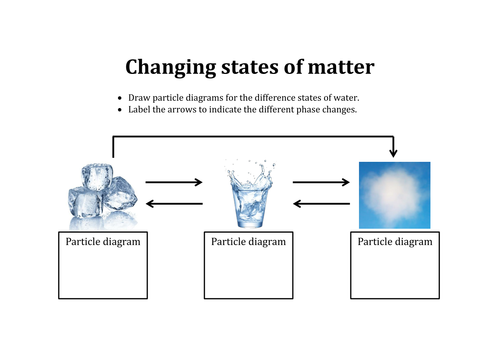 Nxënësi/ja diskuton për konceptet.Mësuesi/ja mban shënim në tabelë mendimet e nxënësve dhe shton informacion për procesin e qarkullimit të ujit në natyrë.2. Ndërtimi i njohurive - Tabela e koncepteveNxënësit lexojnë informacionin në tekstin mësimor dhe plotësojnë tabelën me konceptet që kanë lidhje me ciklin e qarkullimit të ujit në natyrë.3-Përforcimi i njohurive - Diskutim i drejtuarNxënësi/ja:shpjegon si kryhen shndërrimet e gjendjes së lëndës;dallon mes ngrirjes dhe shkrirjes;krahason mes avullimit dhe kondensimit;përshkruan si qarkullon uji në natyrë.Veprimet në situatëParashikimi i njohurive - Stuhi mendimesh Mësuesi/ja shkruan në tabelë konceptet: cikli i ujit, ngrirje, shkrirje, kondensim, vlim, avullim. nxit nxënësit të përshkruajnë se si qarkullon uji në natyrë.Nxënësi/ja diskuton për konceptet.Mësuesi/ja mban shënim në tabelë mendimet e nxënësve dhe shton informacion për procesin e qarkullimit të ujit në natyrë.2. Ndërtimi i njohurive - Tabela e koncepteveNxënësit lexojnë informacionin në tekstin mësimor dhe plotësojnë tabelën me konceptet që kanë lidhje me ciklin e qarkullimit të ujit në natyrë.3-Përforcimi i njohurive - Diskutim i drejtuarNxënësi/ja:shpjegon si kryhen shndërrimet e gjendjes së lëndës;dallon mes ngrirjes dhe shkrirjes;krahason mes avullimit dhe kondensimit;përshkruan si qarkullon uji në natyrë.Veprimet në situatëParashikimi i njohurive - Stuhi mendimesh Mësuesi/ja shkruan në tabelë konceptet: cikli i ujit, ngrirje, shkrirje, kondensim, vlim, avullim. nxit nxënësit të përshkruajnë se si qarkullon uji në natyrë.Nxënësi/ja diskuton për konceptet.Mësuesi/ja mban shënim në tabelë mendimet e nxënësve dhe shton informacion për procesin e qarkullimit të ujit në natyrë.2. Ndërtimi i njohurive - Tabela e koncepteveNxënësit lexojnë informacionin në tekstin mësimor dhe plotësojnë tabelën me konceptet që kanë lidhje me ciklin e qarkullimit të ujit në natyrë.3-Përforcimi i njohurive - Diskutim i drejtuarNxënësi/ja:shpjegon si kryhen shndërrimet e gjendjes së lëndës;dallon mes ngrirjes dhe shkrirjes;krahason mes avullimit dhe kondensimit;përshkruan si qarkullon uji në natyrë.Veprimet në situatëParashikimi i njohurive - Stuhi mendimesh Mësuesi/ja shkruan në tabelë konceptet: cikli i ujit, ngrirje, shkrirje, kondensim, vlim, avullim. nxit nxënësit të përshkruajnë se si qarkullon uji në natyrë.Nxënësi/ja diskuton për konceptet.Mësuesi/ja mban shënim në tabelë mendimet e nxënësve dhe shton informacion për procesin e qarkullimit të ujit në natyrë.2. Ndërtimi i njohurive - Tabela e koncepteveNxënësit lexojnë informacionin në tekstin mësimor dhe plotësojnë tabelën me konceptet që kanë lidhje me ciklin e qarkullimit të ujit në natyrë.3-Përforcimi i njohurive - Diskutim i drejtuarNxënësi/ja:shpjegon si kryhen shndërrimet e gjendjes së lëndës;dallon mes ngrirjes dhe shkrirjes;krahason mes avullimit dhe kondensimit;përshkruan si qarkullon uji në natyrë.Veprimet në situatëParashikimi i njohurive - Stuhi mendimesh Mësuesi/ja shkruan në tabelë konceptet: cikli i ujit, ngrirje, shkrirje, kondensim, vlim, avullim. nxit nxënësit të përshkruajnë se si qarkullon uji në natyrë.Nxënësi/ja diskuton për konceptet.Mësuesi/ja mban shënim në tabelë mendimet e nxënësve dhe shton informacion për procesin e qarkullimit të ujit në natyrë.2. Ndërtimi i njohurive - Tabela e koncepteveNxënësit lexojnë informacionin në tekstin mësimor dhe plotësojnë tabelën me konceptet që kanë lidhje me ciklin e qarkullimit të ujit në natyrë.3-Përforcimi i njohurive - Diskutim i drejtuarNxënësi/ja:shpjegon si kryhen shndërrimet e gjendjes së lëndës;dallon mes ngrirjes dhe shkrirjes;krahason mes avullimit dhe kondensimit;përshkruan si qarkullon uji në natyrë.Vlerësimi i situatës Situata quhet e realizuar nëse  nxënësi:përshkruan  ndryshimet e gjendjes së lëndës;shpjegon si realizohet qarkullimi i ujit në natyrë.Vlerësimi i situatës Situata quhet e realizuar nëse  nxënësi:përshkruan  ndryshimet e gjendjes së lëndës;shpjegon si realizohet qarkullimi i ujit në natyrë.Vlerësimi i situatës Situata quhet e realizuar nëse  nxënësi:përshkruan  ndryshimet e gjendjes së lëndës;shpjegon si realizohet qarkullimi i ujit në natyrë.Vlerësimi i situatës Situata quhet e realizuar nëse  nxënësi:përshkruan  ndryshimet e gjendjes së lëndës;shpjegon si realizohet qarkullimi i ujit në natyrë.Vlerësimi i situatës Situata quhet e realizuar nëse  nxënësi:përshkruan  ndryshimet e gjendjes së lëndës;shpjegon si realizohet qarkullimi i ujit në natyrë.Vlerësimi i nxënësit:Nxënësi/ja vlerësohet për saktësinë me të cilën:përshkruan  ndryshimet e gjendjes së lëndës;shpjegon si realizohet qarkullimi i ujit në natyrë.Vlerësimi i nxënësit:Nxënësi/ja vlerësohet për saktësinë me të cilën:përshkruan  ndryshimet e gjendjes së lëndës;shpjegon si realizohet qarkullimi i ujit në natyrë.Vlerësimi i nxënësit:Nxënësi/ja vlerësohet për saktësinë me të cilën:përshkruan  ndryshimet e gjendjes së lëndës;shpjegon si realizohet qarkullimi i ujit në natyrë.Vlerësimi i nxënësit:Nxënësi/ja vlerësohet për saktësinë me të cilën:përshkruan  ndryshimet e gjendjes së lëndës;shpjegon si realizohet qarkullimi i ujit në natyrë.Vlerësimi i nxënësit:Nxënësi/ja vlerësohet për saktësinë me të cilën:përshkruan  ndryshimet e gjendjes së lëndës;shpjegon si realizohet qarkullimi i ujit në natyrë.Detyrë shtëpieNxënësi/ja punon ushtrimin 3, faqe 35, në fletore pune.Detyrë shtëpieNxënësi/ja punon ushtrimin 3, faqe 35, në fletore pune.Detyrë shtëpieNxënësi/ja punon ushtrimin 3, faqe 35, në fletore pune.Detyrë shtëpieNxënësi/ja punon ushtrimin 3, faqe 35, në fletore pune.Detyrë shtëpieNxënësi/ja punon ushtrimin 3, faqe 35, në fletore pune.Fusha: Shkencat e natyrësLënda: Dituri natyreLënda: Dituri natyreShkalla: IIShkalla: IIKlasa: VTema mësimore:  1. Sistemi ynë diellor                                 2. Sistemi ynë diellorTema mësimore:  1. Sistemi ynë diellor                                 2. Sistemi ynë diellorTema mësimore:  1. Sistemi ynë diellor                                 2. Sistemi ynë diellorTema mësimore:  1. Sistemi ynë diellor                                 2. Sistemi ynë diellorTema mësimore:  1. Sistemi ynë diellor                                 2. Sistemi ynë diellorTema mësimore:  1. Sistemi ynë diellor                                 2. Sistemi ynë diellorSituata e të nxënitTrupat qiellorëSituata e të nxënitTrupat qiellorëSituata e të nxënitTrupat qiellorëSituata e të nxënitTrupat qiellorëSituata e të nxënitTrupat qiellorëSituata e të nxënitTrupat qiellorëRezultatet e të nxënit të kompetencave të fushës sipas temës mësimore. Nxënësi/ja: Përshkruan formën e Diellit, të Tokës dhe të Hënës;Përshkruan madhësinë relative dhe largësinë mes Tokës, Diellit dhe Hënës;Tregon se Dielli gjendet në qendër të sistemit tonë diellor.Rezultatet e të nxënit të kompetencave të fushës sipas temës mësimore. Nxënësi/ja: Përshkruan formën e Diellit, të Tokës dhe të Hënës;Përshkruan madhësinë relative dhe largësinë mes Tokës, Diellit dhe Hënës;Tregon se Dielli gjendet në qendër të sistemit tonë diellor.Rezultatet e të nxënit të kompetencave të fushës sipas temës mësimore. Nxënësi/ja: Përshkruan formën e Diellit, të Tokës dhe të Hënës;Përshkruan madhësinë relative dhe largësinë mes Tokës, Diellit dhe Hënës;Tregon se Dielli gjendet në qendër të sistemit tonë diellor.Rezultatet e të nxënit të kompetencave të fushës sipas temës mësimore. Nxënësi/ja: Përshkruan formën e Diellit, të Tokës dhe të Hënës;Përshkruan madhësinë relative dhe largësinë mes Tokës, Diellit dhe Hënës;Tregon se Dielli gjendet në qendër të sistemit tonë diellor.Rezultatet e të nxënit të kompetencave të fushës sipas temës mësimore. Nxënësi/ja: Përshkruan formën e Diellit, të Tokës dhe të Hënës;Përshkruan madhësinë relative dhe largësinë mes Tokës, Diellit dhe Hënës;Tregon se Dielli gjendet në qendër të sistemit tonë diellor.Rezultatet e të nxënit të kompetencave të fushës sipas temës mësimore. Nxënësi/ja: Përshkruan formën e Diellit, të Tokës dhe të Hënës;Përshkruan madhësinë relative dhe largësinë mes Tokës, Diellit dhe Hënës;Tregon se Dielli gjendet në qendër të sistemit tonë diellor.Burimet:Libri i nxënësit, Fletore pune, Informacion nga internetiBurimet:Libri i nxënësit, Fletore pune, Informacion nga internetiLidhja me fushat e tjera ose me temat ndërkurrikulare:Gjuha dhe komunikimi, Teknologjia dhe TIKLidhja me fushat e tjera ose me temat ndërkurrikulare:Gjuha dhe komunikimi, Teknologjia dhe TIKFjalët kyçe:Trupa qiellorë, Toka, Hëna, Dielli, PlanetëtFjalët kyçe:Trupa qiellorë, Toka, Hëna, Dielli, PlanetëtMetodologjia dhe veprimtaritë e nxënësveStuhi mendimeshDitari dy pjesësh/ Ditarët e të nxënitVeprimtari praktikeMetodologjia dhe veprimtaritë e nxënësveStuhi mendimeshDitari dy pjesësh/ Ditarët e të nxënitVeprimtari praktikeMetodologjia dhe veprimtaritë e nxënësveStuhi mendimeshDitari dy pjesësh/ Ditarët e të nxënitVeprimtari praktikeMetodologjia dhe veprimtaritë e nxënësveStuhi mendimeshDitari dy pjesësh/ Ditarët e të nxënitVeprimtari praktikeMetodologjia dhe veprimtaritë e nxënësveStuhi mendimeshDitari dy pjesësh/ Ditarët e të nxënitVeprimtari praktikeMetodologjia dhe veprimtaritë e nxënësveStuhi mendimeshDitari dy pjesësh/ Ditarët e të nxënitVeprimtari praktikePërshkrimi kontekstual i situatësQë në lashtësi ,astronomët kanë studiuar trupat qiellorë. Ata kanë zbuluar shumë informacione për trupat qiellorë. Përshkruani çfarë njohurish kanë zbuluar ata për trupat qiellorë.Përshkrimi kontekstual i situatësQë në lashtësi ,astronomët kanë studiuar trupat qiellorë. Ata kanë zbuluar shumë informacione për trupat qiellorë. Përshkruani çfarë njohurish kanë zbuluar ata për trupat qiellorë.Përshkrimi kontekstual i situatësQë në lashtësi ,astronomët kanë studiuar trupat qiellorë. Ata kanë zbuluar shumë informacione për trupat qiellorë. Përshkruani çfarë njohurish kanë zbuluar ata për trupat qiellorë.Përshkrimi kontekstual i situatësQë në lashtësi ,astronomët kanë studiuar trupat qiellorë. Ata kanë zbuluar shumë informacione për trupat qiellorë. Përshkruani çfarë njohurish kanë zbuluar ata për trupat qiellorë.Përshkrimi kontekstual i situatësQë në lashtësi ,astronomët kanë studiuar trupat qiellorë. Ata kanë zbuluar shumë informacione për trupat qiellorë. Përshkruani çfarë njohurish kanë zbuluar ata për trupat qiellorë.Përshkrimi kontekstual i situatësQë në lashtësi ,astronomët kanë studiuar trupat qiellorë. Ata kanë zbuluar shumë informacione për trupat qiellorë. Përshkruani çfarë njohurish kanë zbuluar ata për trupat qiellorë.Veprimet e kryera për trajtimin e situatësParashikimi i njohurive-Stuhi mendimeshMësuesi/ja :Shkruan në tabelë konceptet: Toka, Dielli, Hëna, planetët dhe nxit nxënësit të shprehin mendimet e tyre në lidhje me njohuritë që kanë për këta trupa qiellorë.Shkruan në tabelë mendimet e nxënësve dhe shton informacion për të plotësuar mendimet e tyre.Ndërtimi i njohurive. Ditari dy pjesësh/ Ditarët e të nxënitMësuesi/ja udhëzon nxënësit të lexojnë tekstin me kujdes që ta kuptojnë atë dhe t’iu përgjigjen pyetjeve për konceptet bazë duke plotësuar tabelën.Përforcimi i njohurive - Veprimtari PraktikeMësuesi/ja: udhëzon nxënësit të ndërtojnë një model me trupa qiellorë.Veprimet e kryera për trajtimin e situatësParashikimi i njohurive-Stuhi mendimeshMësuesi/ja :Shkruan në tabelë konceptet: Toka, Dielli, Hëna, planetët dhe nxit nxënësit të shprehin mendimet e tyre në lidhje me njohuritë që kanë për këta trupa qiellorë.Shkruan në tabelë mendimet e nxënësve dhe shton informacion për të plotësuar mendimet e tyre.Ndërtimi i njohurive. Ditari dy pjesësh/ Ditarët e të nxënitMësuesi/ja udhëzon nxënësit të lexojnë tekstin me kujdes që ta kuptojnë atë dhe t’iu përgjigjen pyetjeve për konceptet bazë duke plotësuar tabelën.Përforcimi i njohurive - Veprimtari PraktikeMësuesi/ja: udhëzon nxënësit të ndërtojnë një model me trupa qiellorë.Veprimet e kryera për trajtimin e situatësParashikimi i njohurive-Stuhi mendimeshMësuesi/ja :Shkruan në tabelë konceptet: Toka, Dielli, Hëna, planetët dhe nxit nxënësit të shprehin mendimet e tyre në lidhje me njohuritë që kanë për këta trupa qiellorë.Shkruan në tabelë mendimet e nxënësve dhe shton informacion për të plotësuar mendimet e tyre.Ndërtimi i njohurive. Ditari dy pjesësh/ Ditarët e të nxënitMësuesi/ja udhëzon nxënësit të lexojnë tekstin me kujdes që ta kuptojnë atë dhe t’iu përgjigjen pyetjeve për konceptet bazë duke plotësuar tabelën.Përforcimi i njohurive - Veprimtari PraktikeMësuesi/ja: udhëzon nxënësit të ndërtojnë një model me trupa qiellorë.Veprimet e kryera për trajtimin e situatësParashikimi i njohurive-Stuhi mendimeshMësuesi/ja :Shkruan në tabelë konceptet: Toka, Dielli, Hëna, planetët dhe nxit nxënësit të shprehin mendimet e tyre në lidhje me njohuritë që kanë për këta trupa qiellorë.Shkruan në tabelë mendimet e nxënësve dhe shton informacion për të plotësuar mendimet e tyre.Ndërtimi i njohurive. Ditari dy pjesësh/ Ditarët e të nxënitMësuesi/ja udhëzon nxënësit të lexojnë tekstin me kujdes që ta kuptojnë atë dhe t’iu përgjigjen pyetjeve për konceptet bazë duke plotësuar tabelën.Përforcimi i njohurive - Veprimtari PraktikeMësuesi/ja: udhëzon nxënësit të ndërtojnë një model me trupa qiellorë.Veprimet e kryera për trajtimin e situatësParashikimi i njohurive-Stuhi mendimeshMësuesi/ja :Shkruan në tabelë konceptet: Toka, Dielli, Hëna, planetët dhe nxit nxënësit të shprehin mendimet e tyre në lidhje me njohuritë që kanë për këta trupa qiellorë.Shkruan në tabelë mendimet e nxënësve dhe shton informacion për të plotësuar mendimet e tyre.Ndërtimi i njohurive. Ditari dy pjesësh/ Ditarët e të nxënitMësuesi/ja udhëzon nxënësit të lexojnë tekstin me kujdes që ta kuptojnë atë dhe t’iu përgjigjen pyetjeve për konceptet bazë duke plotësuar tabelën.Përforcimi i njohurive - Veprimtari PraktikeMësuesi/ja: udhëzon nxënësit të ndërtojnë një model me trupa qiellorë.Veprimet e kryera për trajtimin e situatësParashikimi i njohurive-Stuhi mendimeshMësuesi/ja :Shkruan në tabelë konceptet: Toka, Dielli, Hëna, planetët dhe nxit nxënësit të shprehin mendimet e tyre në lidhje me njohuritë që kanë për këta trupa qiellorë.Shkruan në tabelë mendimet e nxënësve dhe shton informacion për të plotësuar mendimet e tyre.Ndërtimi i njohurive. Ditari dy pjesësh/ Ditarët e të nxënitMësuesi/ja udhëzon nxënësit të lexojnë tekstin me kujdes që ta kuptojnë atë dhe t’iu përgjigjen pyetjeve për konceptet bazë duke plotësuar tabelën.Përforcimi i njohurive - Veprimtari PraktikeMësuesi/ja: udhëzon nxënësit të ndërtojnë një model me trupa qiellorë.Vlerësimi i situatës:Situata quhet e realizuar nëse  nxënësi: Përshkruan përfundimet e studiuesve dhe astronomëve të lashtësisë për formën e Tokës dhe sistemin qiellor.Vlerësimi i situatës:Situata quhet e realizuar nëse  nxënësi: Përshkruan përfundimet e studiuesve dhe astronomëve të lashtësisë për formën e Tokës dhe sistemin qiellor.Vlerësimi i situatës:Situata quhet e realizuar nëse  nxënësi: Përshkruan përfundimet e studiuesve dhe astronomëve të lashtësisë për formën e Tokës dhe sistemin qiellor.Vlerësimi i situatës:Situata quhet e realizuar nëse  nxënësi: Përshkruan përfundimet e studiuesve dhe astronomëve të lashtësisë për formën e Tokës dhe sistemin qiellor.Vlerësimi i situatës:Situata quhet e realizuar nëse  nxënësi: Përshkruan përfundimet e studiuesve dhe astronomëve të lashtësisë për formën e Tokës dhe sistemin qiellor.Vlerësimi i situatës:Situata quhet e realizuar nëse  nxënësi: Përshkruan përfundimet e studiuesve dhe astronomëve të lashtësisë për formën e Tokës dhe sistemin qiellor.Vlerësimi i nxënësit:Nxënësi/ja vlerësohet për saktësinë me të cilën përshkruan përfundimet e studiuesve dhe astronomëve të lashtësisë për formën e Tokës dhe sistemin qiellor.Vlerësimi i nxënësit:Nxënësi/ja vlerësohet për saktësinë me të cilën përshkruan përfundimet e studiuesve dhe astronomëve të lashtësisë për formën e Tokës dhe sistemin qiellor.Vlerësimi i nxënësit:Nxënësi/ja vlerësohet për saktësinë me të cilën përshkruan përfundimet e studiuesve dhe astronomëve të lashtësisë për formën e Tokës dhe sistemin qiellor.Vlerësimi i nxënësit:Nxënësi/ja vlerësohet për saktësinë me të cilën përshkruan përfundimet e studiuesve dhe astronomëve të lashtësisë për formën e Tokës dhe sistemin qiellor.Vlerësimi i nxënësit:Nxënësi/ja vlerësohet për saktësinë me të cilën përshkruan përfundimet e studiuesve dhe astronomëve të lashtësisë për formën e Tokës dhe sistemin qiellor.Vlerësimi i nxënësit:Nxënësi/ja vlerësohet për saktësinë me të cilën përshkruan përfundimet e studiuesve dhe astronomëve të lashtësisë për formën e Tokës dhe sistemin qiellor.Detyrat dhe puna e pavarur:Detyrë shtëpie: Ushtrimin 3, faqe 38, në fletoren e punës.Detyrat dhe puna e pavarur:Detyrë shtëpie: Ushtrimin 3, faqe 38, në fletoren e punës.Detyrat dhe puna e pavarur:Detyrë shtëpie: Ushtrimin 3, faqe 38, në fletoren e punës.Detyrat dhe puna e pavarur:Detyrë shtëpie: Ushtrimin 3, faqe 38, në fletoren e punës.Detyrat dhe puna e pavarur:Detyrë shtëpie: Ushtrimin 3, faqe 38, në fletoren e punës.Detyrat dhe puna e pavarur:Detyrë shtëpie: Ushtrimin 3, faqe 38, në fletoren e punës.Fusha: Shkencat e natyrësLënda: Dituri natyreLënda: Dituri natyreShkalla: IIKlasa: VKlasa: VTema mësimore:  1. Toka, Dielli dhe Hëna                                2. Toka, Dielli dhe HënaTema mësimore:  1. Toka, Dielli dhe Hëna                                2. Toka, Dielli dhe HënaTema mësimore:  1. Toka, Dielli dhe Hëna                                2. Toka, Dielli dhe HënaTema mësimore:  1. Toka, Dielli dhe Hëna                                2. Toka, Dielli dhe HënaTema mësimore:  1. Toka, Dielli dhe Hëna                                2. Toka, Dielli dhe HënaTema mësimore:  1. Toka, Dielli dhe Hëna                                2. Toka, Dielli dhe HënaSituata e të nxënit:Trupat qiellorë        Situata e të nxënit:Trupat qiellorë        Situata e të nxënit:Trupat qiellorë        Situata e të nxënit:Trupat qiellorë        Situata e të nxënit:Trupat qiellorë        Situata e të nxënit:Trupat qiellorë        Rezultatet e të nxënit të kompetencave të fushës sipas temës mësimore. Nxënësi/ja:shpjegon vendin  e Diellit në sistemin diellor;përshkruan forcat që ushtrojnë trupat qiellorë mbi njeri tjetrin;krahason Hënën me Tokën.Rezultatet e të nxënit të kompetencave të fushës sipas temës mësimore. Nxënësi/ja:shpjegon vendin  e Diellit në sistemin diellor;përshkruan forcat që ushtrojnë trupat qiellorë mbi njeri tjetrin;krahason Hënën me Tokën.Rezultatet e të nxënit të kompetencave të fushës sipas temës mësimore. Nxënësi/ja:shpjegon vendin  e Diellit në sistemin diellor;përshkruan forcat që ushtrojnë trupat qiellorë mbi njeri tjetrin;krahason Hënën me Tokën.Rezultatet e të nxënit të kompetencave të fushës sipas temës mësimore. Nxënësi/ja:shpjegon vendin  e Diellit në sistemin diellor;përshkruan forcat që ushtrojnë trupat qiellorë mbi njeri tjetrin;krahason Hënën me Tokën.Rezultatet e të nxënit të kompetencave të fushës sipas temës mësimore. Nxënësi/ja:shpjegon vendin  e Diellit në sistemin diellor;përshkruan forcat që ushtrojnë trupat qiellorë mbi njeri tjetrin;krahason Hënën me Tokën.Rezultatet e të nxënit të kompetencave të fushës sipas temës mësimore. Nxënësi/ja:shpjegon vendin  e Diellit në sistemin diellor;përshkruan forcat që ushtrojnë trupat qiellorë mbi njeri tjetrin;krahason Hënën me Tokën.Burimet: Teksti mësimor, Fletore pune, Materiale nga interneti, KompjuterBurimet: Teksti mësimor, Fletore pune, Materiale nga interneti, KompjuterLidhja me fushat e tjera ose me temat ndërkurrikulare:Gjuha dhe komunikimi, Teknologjia dhe TIKLidhja me fushat e tjera ose me temat ndërkurrikulare:Gjuha dhe komunikimi, Teknologjia dhe TIKLidhja me fushat e tjera ose me temat ndërkurrikulare:Gjuha dhe komunikimi, Teknologjia dhe TIKFjalët kyçe:Toka, Dielli, HënaMetodologjia dhe veprimtaritë e nxënësveStuhi mendimeshDDMDiskutim i drejtuarMetodologjia dhe veprimtaritë e nxënësveStuhi mendimeshDDMDiskutim i drejtuarMetodologjia dhe veprimtaritë e nxënësveStuhi mendimeshDDMDiskutim i drejtuarMetodologjia dhe veprimtaritë e nxënësveStuhi mendimeshDDMDiskutim i drejtuarMetodologjia dhe veprimtaritë e nxënësveStuhi mendimeshDDMDiskutim i drejtuarMetodologjia dhe veprimtaritë e nxënësveStuhi mendimeshDDMDiskutim i drejtuarPërshkrimi kontekstual i situatësToka, është i vetmi  planet i sistemit tonë diellor ku ka jetë. A ka jetë në trupat e tjerë qiellorë?Përshkrimi kontekstual i situatësToka, është i vetmi  planet i sistemit tonë diellor ku ka jetë. A ka jetë në trupat e tjerë qiellorë?Përshkrimi kontekstual i situatësToka, është i vetmi  planet i sistemit tonë diellor ku ka jetë. A ka jetë në trupat e tjerë qiellorë?Përshkrimi kontekstual i situatësToka, është i vetmi  planet i sistemit tonë diellor ku ka jetë. A ka jetë në trupat e tjerë qiellorë?Përshkrimi kontekstual i situatësToka, është i vetmi  planet i sistemit tonë diellor ku ka jetë. A ka jetë në trupat e tjerë qiellorë?Përshkrimi kontekstual i situatësToka, është i vetmi  planet i sistemit tonë diellor ku ka jetë. A ka jetë në trupat e tjerë qiellorë?Veprimet në situatëParashikimi i njohurive - Diskutim për njohuritë paraprakeMësuesi/ja drejton pyetjen:A ka jetë në trupat e tjerë qiellorë?Nxënësi/ja:Lexon informacionin në tekst dhe diskuton për përgjigjen me shokët.Mësuesi/ja:shkruan në tabelë mendimet e nxënësve dhe shton informacion të ri për të plotësuar mendimet e tyre.Ndërtimi i njohurive - DDMNxënësi: lexon informacionin në tekst dhe plotëson tabelën DDM.Përforcimi i njohurive - Diskutim i drejtuarMësuesi/ja: Vizaton në tabelë pozicionin e Diellit në lidhje me Tokën dhe Hënën dhe udhëzon nxënësit të diskutojnë për lidhjen mes tyre.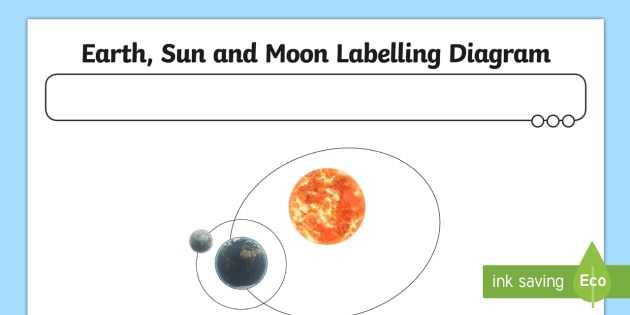 Nxënësi plotëson diagramin e Venit ku sqaron arsyet pse në tokë ka jetë dhe në trupat e tjerë qiellorë s`ka.                                    Toka                                  Dielli                               HënaVeprimet në situatëParashikimi i njohurive - Diskutim për njohuritë paraprakeMësuesi/ja drejton pyetjen:A ka jetë në trupat e tjerë qiellorë?Nxënësi/ja:Lexon informacionin në tekst dhe diskuton për përgjigjen me shokët.Mësuesi/ja:shkruan në tabelë mendimet e nxënësve dhe shton informacion të ri për të plotësuar mendimet e tyre.Ndërtimi i njohurive - DDMNxënësi: lexon informacionin në tekst dhe plotëson tabelën DDM.Përforcimi i njohurive - Diskutim i drejtuarMësuesi/ja: Vizaton në tabelë pozicionin e Diellit në lidhje me Tokën dhe Hënën dhe udhëzon nxënësit të diskutojnë për lidhjen mes tyre.Nxënësi plotëson diagramin e Venit ku sqaron arsyet pse në tokë ka jetë dhe në trupat e tjerë qiellorë s`ka.                                    Toka                                  Dielli                               HënaVeprimet në situatëParashikimi i njohurive - Diskutim për njohuritë paraprakeMësuesi/ja drejton pyetjen:A ka jetë në trupat e tjerë qiellorë?Nxënësi/ja:Lexon informacionin në tekst dhe diskuton për përgjigjen me shokët.Mësuesi/ja:shkruan në tabelë mendimet e nxënësve dhe shton informacion të ri për të plotësuar mendimet e tyre.Ndërtimi i njohurive - DDMNxënësi: lexon informacionin në tekst dhe plotëson tabelën DDM.Përforcimi i njohurive - Diskutim i drejtuarMësuesi/ja: Vizaton në tabelë pozicionin e Diellit në lidhje me Tokën dhe Hënën dhe udhëzon nxënësit të diskutojnë për lidhjen mes tyre.Nxënësi plotëson diagramin e Venit ku sqaron arsyet pse në tokë ka jetë dhe në trupat e tjerë qiellorë s`ka.                                    Toka                                  Dielli                               HënaVeprimet në situatëParashikimi i njohurive - Diskutim për njohuritë paraprakeMësuesi/ja drejton pyetjen:A ka jetë në trupat e tjerë qiellorë?Nxënësi/ja:Lexon informacionin në tekst dhe diskuton për përgjigjen me shokët.Mësuesi/ja:shkruan në tabelë mendimet e nxënësve dhe shton informacion të ri për të plotësuar mendimet e tyre.Ndërtimi i njohurive - DDMNxënësi: lexon informacionin në tekst dhe plotëson tabelën DDM.Përforcimi i njohurive - Diskutim i drejtuarMësuesi/ja: Vizaton në tabelë pozicionin e Diellit në lidhje me Tokën dhe Hënën dhe udhëzon nxënësit të diskutojnë për lidhjen mes tyre.Nxënësi plotëson diagramin e Venit ku sqaron arsyet pse në tokë ka jetë dhe në trupat e tjerë qiellorë s`ka.                                    Toka                                  Dielli                               HënaVeprimet në situatëParashikimi i njohurive - Diskutim për njohuritë paraprakeMësuesi/ja drejton pyetjen:A ka jetë në trupat e tjerë qiellorë?Nxënësi/ja:Lexon informacionin në tekst dhe diskuton për përgjigjen me shokët.Mësuesi/ja:shkruan në tabelë mendimet e nxënësve dhe shton informacion të ri për të plotësuar mendimet e tyre.Ndërtimi i njohurive - DDMNxënësi: lexon informacionin në tekst dhe plotëson tabelën DDM.Përforcimi i njohurive - Diskutim i drejtuarMësuesi/ja: Vizaton në tabelë pozicionin e Diellit në lidhje me Tokën dhe Hënën dhe udhëzon nxënësit të diskutojnë për lidhjen mes tyre.Nxënësi plotëson diagramin e Venit ku sqaron arsyet pse në tokë ka jetë dhe në trupat e tjerë qiellorë s`ka.                                    Toka                                  Dielli                               HënaVeprimet në situatëParashikimi i njohurive - Diskutim për njohuritë paraprakeMësuesi/ja drejton pyetjen:A ka jetë në trupat e tjerë qiellorë?Nxënësi/ja:Lexon informacionin në tekst dhe diskuton për përgjigjen me shokët.Mësuesi/ja:shkruan në tabelë mendimet e nxënësve dhe shton informacion të ri për të plotësuar mendimet e tyre.Ndërtimi i njohurive - DDMNxënësi: lexon informacionin në tekst dhe plotëson tabelën DDM.Përforcimi i njohurive - Diskutim i drejtuarMësuesi/ja: Vizaton në tabelë pozicionin e Diellit në lidhje me Tokën dhe Hënën dhe udhëzon nxënësit të diskutojnë për lidhjen mes tyre.Nxënësi plotëson diagramin e Venit ku sqaron arsyet pse në tokë ka jetë dhe në trupat e tjerë qiellorë s`ka.                                    Toka                                  Dielli                               HënaVlerësimi i situatës:Situata  quhet e realizuar kur  nxënësi:Përshkruan vendin e Diellit në sistemin tonë diellor;Shpjegon pse në Tokë jetojnë bimë dhe kafshë, kurse në trupat e tjerë qiellorë jo.Vlerësimi i situatës:Situata  quhet e realizuar kur  nxënësi:Përshkruan vendin e Diellit në sistemin tonë diellor;Shpjegon pse në Tokë jetojnë bimë dhe kafshë, kurse në trupat e tjerë qiellorë jo.Vlerësimi i situatës:Situata  quhet e realizuar kur  nxënësi:Përshkruan vendin e Diellit në sistemin tonë diellor;Shpjegon pse në Tokë jetojnë bimë dhe kafshë, kurse në trupat e tjerë qiellorë jo.Vlerësimi i situatës:Situata  quhet e realizuar kur  nxënësi:Përshkruan vendin e Diellit në sistemin tonë diellor;Shpjegon pse në Tokë jetojnë bimë dhe kafshë, kurse në trupat e tjerë qiellorë jo.Vlerësimi i situatës:Situata  quhet e realizuar kur  nxënësi:Përshkruan vendin e Diellit në sistemin tonë diellor;Shpjegon pse në Tokë jetojnë bimë dhe kafshë, kurse në trupat e tjerë qiellorë jo.Vlerësimi i situatës:Situata  quhet e realizuar kur  nxënësi:Përshkruan vendin e Diellit në sistemin tonë diellor;Shpjegon pse në Tokë jetojnë bimë dhe kafshë, kurse në trupat e tjerë qiellorë jo.Vlerësimi i nxënësit:Nxënësi/ja vlerësohet për saktësinë me të  cilën:Përshkruan vendin e Diellit në sistemin tonë Diellor;Krahason Hënën me Tokën dhe tregon pse në Hënë nuk ka jetë?Vlerësimi i nxënësit:Nxënësi/ja vlerësohet për saktësinë me të  cilën:Përshkruan vendin e Diellit në sistemin tonë Diellor;Krahason Hënën me Tokën dhe tregon pse në Hënë nuk ka jetë?Vlerësimi i nxënësit:Nxënësi/ja vlerësohet për saktësinë me të  cilën:Përshkruan vendin e Diellit në sistemin tonë Diellor;Krahason Hënën me Tokën dhe tregon pse në Hënë nuk ka jetë?Vlerësimi i nxënësit:Nxënësi/ja vlerësohet për saktësinë me të  cilën:Përshkruan vendin e Diellit në sistemin tonë Diellor;Krahason Hënën me Tokën dhe tregon pse në Hënë nuk ka jetë?Vlerësimi i nxënësit:Nxënësi/ja vlerësohet për saktësinë me të  cilën:Përshkruan vendin e Diellit në sistemin tonë Diellor;Krahason Hënën me Tokën dhe tregon pse në Hënë nuk ka jetë?Vlerësimi i nxënësit:Nxënësi/ja vlerësohet për saktësinë me të  cilën:Përshkruan vendin e Diellit në sistemin tonë Diellor;Krahason Hënën me Tokën dhe tregon pse në Hënë nuk ka jetë?Detyrat dhe puna e pavarur:Detyrë shtëpieNxënësi: Përgatit një model të Diellit, Hënës dhe Tokës në hapësirë.Detyrat dhe puna e pavarur:Detyrë shtëpieNxënësi: Përgatit një model të Diellit, Hënës dhe Tokës në hapësirë.Detyrat dhe puna e pavarur:Detyrë shtëpieNxënësi: Përgatit një model të Diellit, Hënës dhe Tokës në hapësirë.Detyrat dhe puna e pavarur:Detyrë shtëpieNxënësi: Përgatit një model të Diellit, Hënës dhe Tokës në hapësirë.Detyrat dhe puna e pavarur:Detyrë shtëpieNxënësi: Përgatit një model të Diellit, Hënës dhe Tokës në hapësirë.Detyrat dhe puna e pavarur:Detyrë shtëpieNxënësi: Përgatit një model të Diellit, Hënës dhe Tokës në hapësirë.Fusha: Shkencat e natyrësFusha: Shkencat e natyrësLënda: Dituri natyreShkalla: IIShkalla: IIKlasa: VTema mësimore:  1. Toka jonë rrotullohet                                2. Toka jonë rrotullohetTema mësimore:  1. Toka jonë rrotullohet                                2. Toka jonë rrotullohetTema mësimore:  1. Toka jonë rrotullohet                                2. Toka jonë rrotullohetTema mësimore:  1. Toka jonë rrotullohet                                2. Toka jonë rrotullohetTema mësimore:  1. Toka jonë rrotullohet                                2. Toka jonë rrotullohetTema mësimore:  1. Toka jonë rrotullohet                                2. Toka jonë rrotullohetSituata e të nxënit: Trupat qiellorëSituata e të nxënit: Trupat qiellorëSituata e të nxënit: Trupat qiellorëSituata e të nxënit: Trupat qiellorëSituata e të nxënit: Trupat qiellorëSituata e të nxënit: Trupat qiellorëRezultatet e të nxënit të kompetencave të fushës sipas temës mësimore. Nxënësi/ja:përgatit një model të rrotullimit të Tokës rreth vetes;zbulon nëse është Dielli apo Toka që lëviz;tregon si formohet dita dhe nata në pjesë të ndryshme të botës.Rezultatet e të nxënit të kompetencave të fushës sipas temës mësimore. Nxënësi/ja:përgatit një model të rrotullimit të Tokës rreth vetes;zbulon nëse është Dielli apo Toka që lëviz;tregon si formohet dita dhe nata në pjesë të ndryshme të botës.Rezultatet e të nxënit të kompetencave të fushës sipas temës mësimore. Nxënësi/ja:përgatit një model të rrotullimit të Tokës rreth vetes;zbulon nëse është Dielli apo Toka që lëviz;tregon si formohet dita dhe nata në pjesë të ndryshme të botës.Rezultatet e të nxënit të kompetencave të fushës sipas temës mësimore. Nxënësi/ja:përgatit një model të rrotullimit të Tokës rreth vetes;zbulon nëse është Dielli apo Toka që lëviz;tregon si formohet dita dhe nata në pjesë të ndryshme të botës.Rezultatet e të nxënit të kompetencave të fushës sipas temës mësimore. Nxënësi/ja:përgatit një model të rrotullimit të Tokës rreth vetes;zbulon nëse është Dielli apo Toka që lëviz;tregon si formohet dita dhe nata në pjesë të ndryshme të botës.Rezultatet e të nxënit të kompetencave të fushës sipas temës mësimore. Nxënësi/ja:përgatit një model të rrotullimit të Tokës rreth vetes;zbulon nëse është Dielli apo Toka që lëviz;tregon si formohet dita dhe nata në pjesë të ndryshme të botës.Burimet: Teksti mësimor, Fletore puneLidhja me fushat e tjera ose me temat ndërkurrikulare:Gjuha dhe komunikimi, Teknologjia dhe TIKLidhja me fushat e tjera ose me temat ndërkurrikulare:Gjuha dhe komunikimi, Teknologjia dhe TIKLidhja me fushat e tjera ose me temat ndërkurrikulare:Gjuha dhe komunikimi, Teknologjia dhe TIKFjalët kyçe:Toka, Dielli, një glob, një burim drite, një karton i bardhë, shirit ngjitësFjalët kyçe:Toka, Dielli, një glob, një burim drite, një karton i bardhë, shirit ngjitësMetodologjia dhe veprimtaritë e nxënësveStuhi mendimeshMarrëdhëniet pyetje – përgjigje (MP-P)UshtrimeMetodologjia dhe veprimtaritë e nxënësveStuhi mendimeshMarrëdhëniet pyetje – përgjigje (MP-P)UshtrimeMetodologjia dhe veprimtaritë e nxënësveStuhi mendimeshMarrëdhëniet pyetje – përgjigje (MP-P)UshtrimeMetodologjia dhe veprimtaritë e nxënësveStuhi mendimeshMarrëdhëniet pyetje – përgjigje (MP-P)UshtrimeMetodologjia dhe veprimtaritë e nxënësveStuhi mendimeshMarrëdhëniet pyetje – përgjigje (MP-P)UshtrimeMetodologjia dhe veprimtaritë e nxënësveStuhi mendimeshMarrëdhëniet pyetje – përgjigje (MP-P)UshtrimePërshkrimi kontekstual i situatësBabai i Erandës dhe Ermalit bëri një udhëtim të gjatë deri në anën tjetër të botës. Eranda nuk e kupton arsyen përse në anën tjetër të botës është natë.Përshkrimi kontekstual i situatësBabai i Erandës dhe Ermalit bëri një udhëtim të gjatë deri në anën tjetër të botës. Eranda nuk e kupton arsyen përse në anën tjetër të botës është natë.Përshkrimi kontekstual i situatësBabai i Erandës dhe Ermalit bëri një udhëtim të gjatë deri në anën tjetër të botës. Eranda nuk e kupton arsyen përse në anën tjetër të botës është natë.Përshkrimi kontekstual i situatësBabai i Erandës dhe Ermalit bëri një udhëtim të gjatë deri në anën tjetër të botës. Eranda nuk e kupton arsyen përse në anën tjetër të botës është natë.Përshkrimi kontekstual i situatësBabai i Erandës dhe Ermalit bëri një udhëtim të gjatë deri në anën tjetër të botës. Eranda nuk e kupton arsyen përse në anën tjetër të botës është natë.Përshkrimi kontekstual i situatësBabai i Erandës dhe Ermalit bëri një udhëtim të gjatë deri në anën tjetër të botës. Eranda nuk e kupton arsyen përse në anën tjetër të botës është natë.Veprimet e kryera për trajtimin e situatësParashikimi i njohurive - Stuhi mendimeshMësuesi/ja: Demonstron një eksperiment të thjeshtë. Me anë të një burimi drite  (që përfaqëson Diellin) ndriçon një glob,i cili përfaqëson Tokën.Mësuesi/ja :1-Në cilin drejtim rrotullohet Toka?2-A ndikon rrotullimi i Tokës në formimin e ditës dhe natës?Ndërtimi i njohurive Marrëdhëniet pyetje –përgjigje (MP-P)Marrëdhëniet pyetje –përgjigje e ndihmojnë nxënësin të analizojë dhe kuptojë pyetjet. MP-P të formuluara nga mësuesi/ja bëjnë ndarjen e pyetjeve në dy kategori:Ato që kanë përgjigje të dhëna nga një autor;Ato që kërkojnë përgjigje të cilat duhet të zbulohen nga nxënësi/jaduke lexuar tekstin.Mësuesi/ja i nxit dhe bashkëbisedon me nxënësit gjatë gjithë orës së mësimit.Mësuesi/ja drejton pyetjet:1-A  rrotullohet Toka rreth vetes?Nxënësi:-Toka rrotullohet rreth boshtit të vet, në drejtim të kundërt të akrepave të orës.2-Çfarë ndodh si rezultat i një rrotullimi të Tokës gjatë 24 orëve?-Gjatë rrotullimit të Tokës gjatë 24 orëve, kur në njërën anë të botës është natë, në anën tjetër është ditë.-A rrotullohet Dielli rreth Tokës?-Toka rrotullohet rreth Diellit.3. Përforcimi i njohurive - UshtrimeNxënësi/ja punon ushtrimin 40, në fletore pune, në faqen 40.Veprimet e kryera për trajtimin e situatësParashikimi i njohurive - Stuhi mendimeshMësuesi/ja: Demonstron një eksperiment të thjeshtë. Me anë të një burimi drite  (që përfaqëson Diellin) ndriçon një glob,i cili përfaqëson Tokën.Mësuesi/ja :1-Në cilin drejtim rrotullohet Toka?2-A ndikon rrotullimi i Tokës në formimin e ditës dhe natës?Ndërtimi i njohurive Marrëdhëniet pyetje –përgjigje (MP-P)Marrëdhëniet pyetje –përgjigje e ndihmojnë nxënësin të analizojë dhe kuptojë pyetjet. MP-P të formuluara nga mësuesi/ja bëjnë ndarjen e pyetjeve në dy kategori:Ato që kanë përgjigje të dhëna nga një autor;Ato që kërkojnë përgjigje të cilat duhet të zbulohen nga nxënësi/jaduke lexuar tekstin.Mësuesi/ja i nxit dhe bashkëbisedon me nxënësit gjatë gjithë orës së mësimit.Mësuesi/ja drejton pyetjet:1-A  rrotullohet Toka rreth vetes?Nxënësi:-Toka rrotullohet rreth boshtit të vet, në drejtim të kundërt të akrepave të orës.2-Çfarë ndodh si rezultat i një rrotullimi të Tokës gjatë 24 orëve?-Gjatë rrotullimit të Tokës gjatë 24 orëve, kur në njërën anë të botës është natë, në anën tjetër është ditë.-A rrotullohet Dielli rreth Tokës?-Toka rrotullohet rreth Diellit.3. Përforcimi i njohurive - UshtrimeNxënësi/ja punon ushtrimin 40, në fletore pune, në faqen 40.Veprimet e kryera për trajtimin e situatësParashikimi i njohurive - Stuhi mendimeshMësuesi/ja: Demonstron një eksperiment të thjeshtë. Me anë të një burimi drite  (që përfaqëson Diellin) ndriçon një glob,i cili përfaqëson Tokën.Mësuesi/ja :1-Në cilin drejtim rrotullohet Toka?2-A ndikon rrotullimi i Tokës në formimin e ditës dhe natës?Ndërtimi i njohurive Marrëdhëniet pyetje –përgjigje (MP-P)Marrëdhëniet pyetje –përgjigje e ndihmojnë nxënësin të analizojë dhe kuptojë pyetjet. MP-P të formuluara nga mësuesi/ja bëjnë ndarjen e pyetjeve në dy kategori:Ato që kanë përgjigje të dhëna nga një autor;Ato që kërkojnë përgjigje të cilat duhet të zbulohen nga nxënësi/jaduke lexuar tekstin.Mësuesi/ja i nxit dhe bashkëbisedon me nxënësit gjatë gjithë orës së mësimit.Mësuesi/ja drejton pyetjet:1-A  rrotullohet Toka rreth vetes?Nxënësi:-Toka rrotullohet rreth boshtit të vet, në drejtim të kundërt të akrepave të orës.2-Çfarë ndodh si rezultat i një rrotullimi të Tokës gjatë 24 orëve?-Gjatë rrotullimit të Tokës gjatë 24 orëve, kur në njërën anë të botës është natë, në anën tjetër është ditë.-A rrotullohet Dielli rreth Tokës?-Toka rrotullohet rreth Diellit.3. Përforcimi i njohurive - UshtrimeNxënësi/ja punon ushtrimin 40, në fletore pune, në faqen 40.Veprimet e kryera për trajtimin e situatësParashikimi i njohurive - Stuhi mendimeshMësuesi/ja: Demonstron një eksperiment të thjeshtë. Me anë të një burimi drite  (që përfaqëson Diellin) ndriçon një glob,i cili përfaqëson Tokën.Mësuesi/ja :1-Në cilin drejtim rrotullohet Toka?2-A ndikon rrotullimi i Tokës në formimin e ditës dhe natës?Ndërtimi i njohurive Marrëdhëniet pyetje –përgjigje (MP-P)Marrëdhëniet pyetje –përgjigje e ndihmojnë nxënësin të analizojë dhe kuptojë pyetjet. MP-P të formuluara nga mësuesi/ja bëjnë ndarjen e pyetjeve në dy kategori:Ato që kanë përgjigje të dhëna nga një autor;Ato që kërkojnë përgjigje të cilat duhet të zbulohen nga nxënësi/jaduke lexuar tekstin.Mësuesi/ja i nxit dhe bashkëbisedon me nxënësit gjatë gjithë orës së mësimit.Mësuesi/ja drejton pyetjet:1-A  rrotullohet Toka rreth vetes?Nxënësi:-Toka rrotullohet rreth boshtit të vet, në drejtim të kundërt të akrepave të orës.2-Çfarë ndodh si rezultat i një rrotullimi të Tokës gjatë 24 orëve?-Gjatë rrotullimit të Tokës gjatë 24 orëve, kur në njërën anë të botës është natë, në anën tjetër është ditë.-A rrotullohet Dielli rreth Tokës?-Toka rrotullohet rreth Diellit.3. Përforcimi i njohurive - UshtrimeNxënësi/ja punon ushtrimin 40, në fletore pune, në faqen 40.Veprimet e kryera për trajtimin e situatësParashikimi i njohurive - Stuhi mendimeshMësuesi/ja: Demonstron një eksperiment të thjeshtë. Me anë të një burimi drite  (që përfaqëson Diellin) ndriçon një glob,i cili përfaqëson Tokën.Mësuesi/ja :1-Në cilin drejtim rrotullohet Toka?2-A ndikon rrotullimi i Tokës në formimin e ditës dhe natës?Ndërtimi i njohurive Marrëdhëniet pyetje –përgjigje (MP-P)Marrëdhëniet pyetje –përgjigje e ndihmojnë nxënësin të analizojë dhe kuptojë pyetjet. MP-P të formuluara nga mësuesi/ja bëjnë ndarjen e pyetjeve në dy kategori:Ato që kanë përgjigje të dhëna nga një autor;Ato që kërkojnë përgjigje të cilat duhet të zbulohen nga nxënësi/jaduke lexuar tekstin.Mësuesi/ja i nxit dhe bashkëbisedon me nxënësit gjatë gjithë orës së mësimit.Mësuesi/ja drejton pyetjet:1-A  rrotullohet Toka rreth vetes?Nxënësi:-Toka rrotullohet rreth boshtit të vet, në drejtim të kundërt të akrepave të orës.2-Çfarë ndodh si rezultat i një rrotullimi të Tokës gjatë 24 orëve?-Gjatë rrotullimit të Tokës gjatë 24 orëve, kur në njërën anë të botës është natë, në anën tjetër është ditë.-A rrotullohet Dielli rreth Tokës?-Toka rrotullohet rreth Diellit.3. Përforcimi i njohurive - UshtrimeNxënësi/ja punon ushtrimin 40, në fletore pune, në faqen 40.Veprimet e kryera për trajtimin e situatësParashikimi i njohurive - Stuhi mendimeshMësuesi/ja: Demonstron një eksperiment të thjeshtë. Me anë të një burimi drite  (që përfaqëson Diellin) ndriçon një glob,i cili përfaqëson Tokën.Mësuesi/ja :1-Në cilin drejtim rrotullohet Toka?2-A ndikon rrotullimi i Tokës në formimin e ditës dhe natës?Ndërtimi i njohurive Marrëdhëniet pyetje –përgjigje (MP-P)Marrëdhëniet pyetje –përgjigje e ndihmojnë nxënësin të analizojë dhe kuptojë pyetjet. MP-P të formuluara nga mësuesi/ja bëjnë ndarjen e pyetjeve në dy kategori:Ato që kanë përgjigje të dhëna nga një autor;Ato që kërkojnë përgjigje të cilat duhet të zbulohen nga nxënësi/jaduke lexuar tekstin.Mësuesi/ja i nxit dhe bashkëbisedon me nxënësit gjatë gjithë orës së mësimit.Mësuesi/ja drejton pyetjet:1-A  rrotullohet Toka rreth vetes?Nxënësi:-Toka rrotullohet rreth boshtit të vet, në drejtim të kundërt të akrepave të orës.2-Çfarë ndodh si rezultat i një rrotullimi të Tokës gjatë 24 orëve?-Gjatë rrotullimit të Tokës gjatë 24 orëve, kur në njërën anë të botës është natë, në anën tjetër është ditë.-A rrotullohet Dielli rreth Tokës?-Toka rrotullohet rreth Diellit.3. Përforcimi i njohurive - UshtrimeNxënësi/ja punon ushtrimin 40, në fletore pune, në faqen 40.Vlerësimi i situatës:Situata quhet e realizuar nëse  nxënësi/ja për saktësinë me të cilën:përgatit një model të rrotullimit të Tokës rreth vetes;shpjegon se nga rrotullimi i Tokës rreth vetes, kur në njërën anë të botës është natë, në anën tjetër është ditë.Vlerësimi i situatës:Situata quhet e realizuar nëse  nxënësi/ja për saktësinë me të cilën:përgatit një model të rrotullimit të Tokës rreth vetes;shpjegon se nga rrotullimi i Tokës rreth vetes, kur në njërën anë të botës është natë, në anën tjetër është ditë.Vlerësimi i situatës:Situata quhet e realizuar nëse  nxënësi/ja për saktësinë me të cilën:përgatit një model të rrotullimit të Tokës rreth vetes;shpjegon se nga rrotullimi i Tokës rreth vetes, kur në njërën anë të botës është natë, në anën tjetër është ditë.Vlerësimi i situatës:Situata quhet e realizuar nëse  nxënësi/ja për saktësinë me të cilën:përgatit një model të rrotullimit të Tokës rreth vetes;shpjegon se nga rrotullimi i Tokës rreth vetes, kur në njërën anë të botës është natë, në anën tjetër është ditë.Vlerësimi i situatës:Situata quhet e realizuar nëse  nxënësi/ja për saktësinë me të cilën:përgatit një model të rrotullimit të Tokës rreth vetes;shpjegon se nga rrotullimi i Tokës rreth vetes, kur në njërën anë të botës është natë, në anën tjetër është ditë.Vlerësimi i situatës:Situata quhet e realizuar nëse  nxënësi/ja për saktësinë me të cilën:përgatit një model të rrotullimit të Tokës rreth vetes;shpjegon se nga rrotullimi i Tokës rreth vetes, kur në njërën anë të botës është natë, në anën tjetër është ditë.Vlerësimi i nxënësit:Nxënësi/ja vlerësohet për saktësinë me të cilën:përgatit një model të rrotullimit të Tokës rreth vetes.shpjegon se nga rrotullimi i Tokës rreth vetes, kur në njërën anë të botës është natë, në anën tjetër është ditë.Vlerësimi i nxënësit:Nxënësi/ja vlerësohet për saktësinë me të cilën:përgatit një model të rrotullimit të Tokës rreth vetes.shpjegon se nga rrotullimi i Tokës rreth vetes, kur në njërën anë të botës është natë, në anën tjetër është ditë.Vlerësimi i nxënësit:Nxënësi/ja vlerësohet për saktësinë me të cilën:përgatit një model të rrotullimit të Tokës rreth vetes.shpjegon se nga rrotullimi i Tokës rreth vetes, kur në njërën anë të botës është natë, në anën tjetër është ditë.Vlerësimi i nxënësit:Nxënësi/ja vlerësohet për saktësinë me të cilën:përgatit një model të rrotullimit të Tokës rreth vetes.shpjegon se nga rrotullimi i Tokës rreth vetes, kur në njërën anë të botës është natë, në anën tjetër është ditë.Vlerësimi i nxënësit:Nxënësi/ja vlerësohet për saktësinë me të cilën:përgatit një model të rrotullimit të Tokës rreth vetes.shpjegon se nga rrotullimi i Tokës rreth vetes, kur në njërën anë të botës është natë, në anën tjetër është ditë.Vlerësimi i nxënësit:Nxënësi/ja vlerësohet për saktësinë me të cilën:përgatit një model të rrotullimit të Tokës rreth vetes.shpjegon se nga rrotullimi i Tokës rreth vetes, kur në njërën anë të botës është natë, në anën tjetër është ditë.Detyrat dhe puna e pavarur:Detyrë shtëpie:Nxënësi/ja punon pyetjen  1, faqe 41, të fletores së punës.Detyrat dhe puna e pavarur:Detyrë shtëpie:Nxënësi/ja punon pyetjen  1, faqe 41, të fletores së punës.Detyrat dhe puna e pavarur:Detyrë shtëpie:Nxënësi/ja punon pyetjen  1, faqe 41, të fletores së punës.Detyrat dhe puna e pavarur:Detyrë shtëpie:Nxënësi/ja punon pyetjen  1, faqe 41, të fletores së punës.Detyrat dhe puna e pavarur:Detyrë shtëpie:Nxënësi/ja punon pyetjen  1, faqe 41, të fletores së punës.Detyrat dhe puna e pavarur:Detyrë shtëpie:Nxënësi/ja punon pyetjen  1, faqe 41, të fletores së punës.Fusha: Shkencat e natyrësFusha: Shkencat e natyrësLënda: Dituri natyreShkalla: IIShkalla: IIKlasa: VTema mësimore:  1. Astronomët                                 2. AstronomëtTema mësimore:  1. Astronomët                                 2. AstronomëtTema mësimore:  1. Astronomët                                 2. AstronomëtTema mësimore:  1. Astronomët                                 2. AstronomëtTema mësimore:  1. Astronomët                                 2. AstronomëtTema mësimore:  1. Astronomët                                 2. AstronomëtTema mësimore:  1. Astronomët                                 2. AstronomëtSituata e të nxënit : Kontributi i astronomëve në shkencë.Situata e të nxënit : Kontributi i astronomëve në shkencë.Situata e të nxënit : Kontributi i astronomëve në shkencë.Situata e të nxënit : Kontributi i astronomëve në shkencë.Situata e të nxënit : Kontributi i astronomëve në shkencë.Situata e të nxënit : Kontributi i astronomëve në shkencë.Situata e të nxënit : Kontributi i astronomëve në shkencë.Rezultatet e të nxënit të kompetencave të fushës sipas temës mësimore. Nxënësi/ja: Përshkruan kontributin e shkencëtarëve në fushën e astronomisë.Rezultatet e të nxënit të kompetencave të fushës sipas temës mësimore. Nxënësi/ja: Përshkruan kontributin e shkencëtarëve në fushën e astronomisë.Rezultatet e të nxënit të kompetencave të fushës sipas temës mësimore. Nxënësi/ja: Përshkruan kontributin e shkencëtarëve në fushën e astronomisë.Rezultatet e të nxënit të kompetencave të fushës sipas temës mësimore. Nxënësi/ja: Përshkruan kontributin e shkencëtarëve në fushën e astronomisë.Rezultatet e të nxënit të kompetencave të fushës sipas temës mësimore. Nxënësi/ja: Përshkruan kontributin e shkencëtarëve në fushën e astronomisë.Rezultatet e të nxënit të kompetencave të fushës sipas temës mësimore. Nxënësi/ja: Përshkruan kontributin e shkencëtarëve në fushën e astronomisë.Rezultatet e të nxënit të kompetencave të fushës sipas temës mësimore. Nxënësi/ja: Përshkruan kontributin e shkencëtarëve në fushën e astronomisë.Burimet: Teksti mësimor, Fletore puneLidhja me fushat e tjera ose me temat ndërkurrikulare:Gjuha dhe komunikimi, Teknologjia dhe TIKLidhja me fushat e tjera ose me temat ndërkurrikulare:Gjuha dhe komunikimi, Teknologjia dhe TIKLidhja me fushat e tjera ose me temat ndërkurrikulare:Gjuha dhe komunikimi, Teknologjia dhe TIKFjalët kyçe:Astronom, Dielli, Hëna, TokaFjalët kyçe:Astronom, Dielli, Hëna, TokaMetodologjia dhe veprimtaritë e nxënësveLexim i drejtuarMarrëdhëniet pyetje –përgjigje(MP-P)Diskutim i drejtuarMetodologjia dhe veprimtaritë e nxënësveLexim i drejtuarMarrëdhëniet pyetje –përgjigje(MP-P)Diskutim i drejtuarMetodologjia dhe veprimtaritë e nxënësveLexim i drejtuarMarrëdhëniet pyetje –përgjigje(MP-P)Diskutim i drejtuarMetodologjia dhe veprimtaritë e nxënësveLexim i drejtuarMarrëdhëniet pyetje –përgjigje(MP-P)Diskutim i drejtuarMetodologjia dhe veprimtaritë e nxënësveLexim i drejtuarMarrëdhëniet pyetje –përgjigje(MP-P)Diskutim i drejtuarMetodologjia dhe veprimtaritë e nxënësveLexim i drejtuarMarrëdhëniet pyetje –përgjigje(MP-P)Diskutim i drejtuarPërshkrimi kontekstual i situatësQë në kohët e lashta studiuesit dhe astronomët e ndryshëm kanë vëzhguar dhe studiuar hapësirën. Përshkruani çfarë kontributi kanë dhënë shkencëtarë të ndryshëm në fushën e astronomisë.Përshkrimi kontekstual i situatësQë në kohët e lashta studiuesit dhe astronomët e ndryshëm kanë vëzhguar dhe studiuar hapësirën. Përshkruani çfarë kontributi kanë dhënë shkencëtarë të ndryshëm në fushën e astronomisë.Përshkrimi kontekstual i situatësQë në kohët e lashta studiuesit dhe astronomët e ndryshëm kanë vëzhguar dhe studiuar hapësirën. Përshkruani çfarë kontributi kanë dhënë shkencëtarë të ndryshëm në fushën e astronomisë.Përshkrimi kontekstual i situatësQë në kohët e lashta studiuesit dhe astronomët e ndryshëm kanë vëzhguar dhe studiuar hapësirën. Përshkruani çfarë kontributi kanë dhënë shkencëtarë të ndryshëm në fushën e astronomisë.Përshkrimi kontekstual i situatësQë në kohët e lashta studiuesit dhe astronomët e ndryshëm kanë vëzhguar dhe studiuar hapësirën. Përshkruani çfarë kontributi kanë dhënë shkencëtarë të ndryshëm në fushën e astronomisë.Përshkrimi kontekstual i situatësQë në kohët e lashta studiuesit dhe astronomët e ndryshëm kanë vëzhguar dhe studiuar hapësirën. Përshkruani çfarë kontributi kanë dhënë shkencëtarë të ndryshëm në fushën e astronomisë.Veprimet e kryera për trajtimin e situatësParashikimi i njohurive - Lexim i drejtuarMësuesi/ja udhëzon nxënësit të lexojnë me kujdes informacionin për idetë e astronomëve mbi hapësirën  dhe diskutojnë së bashku këtë informacion.Ndërtimi i njohurive Marrëdhëniet pyetje –përgjigje (MP-P)Marrëdhëniet pyetje –përgjigje e ndihmojnë nxënësin të analizojë dhe kuptojë pyetjet. MP-P të formuluara nga mësuesi/ja bëjnë ndarjen e pyetjeve në dy kategori:Ato që kanë përgjigje të dhëna nga një autor;Ato që kërkojnë përgjigje të cilat duhet të zbulohen nga nxënësi/jaduke lexuar tekstin. Mësuesi/ja nxit dhe bashkëbisedon me nxënësit gjatë gjithë orës së mësimit.Mësuesi/ja drejton pyetjet:1-Çfarë kontributi kanë dhënë egjiptianët e vjetër  në fushën e astronomisë?Nxënësi:Egjiptianët e vjetër e konsideronin Diellin si një perëndi .Kjo ide buronte nga vëzhgimet e tyre mbi Diellin.Mësuesi/ja2- Çfarë mendonin grekët e vjetër?Nxënësi:Grekët e vjetër mendonin se Dielli dhe planetët e tjerë rrotullohen rreth Tokës dhe Toka konsiderohej e palëvizshme.Mësuesi/ja3- Çfarë mendonin Indianët e vjetër?Nxënësi:Astronomi Indian sugjeroi se Toka lëviz. Mësuesi/ja	4-Cili është kontributi  i Galileo Galileut në astronomi?Nxënësi:Galileo Galileu zbuloi teleskopin. Përforcimi i njohurive - Diskutim i drejtuarNxënësi:përshkruan kontributin e shkencëtarëve të ndryshëm në fushën e astronomisë;tregon se si është i ndërtuar sistemi ynë diellor;shpjegon kontributin e Nikola Kopernikut dhe Galileo Galileut në astronomi.Veprimet e kryera për trajtimin e situatësParashikimi i njohurive - Lexim i drejtuarMësuesi/ja udhëzon nxënësit të lexojnë me kujdes informacionin për idetë e astronomëve mbi hapësirën  dhe diskutojnë së bashku këtë informacion.Ndërtimi i njohurive Marrëdhëniet pyetje –përgjigje (MP-P)Marrëdhëniet pyetje –përgjigje e ndihmojnë nxënësin të analizojë dhe kuptojë pyetjet. MP-P të formuluara nga mësuesi/ja bëjnë ndarjen e pyetjeve në dy kategori:Ato që kanë përgjigje të dhëna nga një autor;Ato që kërkojnë përgjigje të cilat duhet të zbulohen nga nxënësi/jaduke lexuar tekstin. Mësuesi/ja nxit dhe bashkëbisedon me nxënësit gjatë gjithë orës së mësimit.Mësuesi/ja drejton pyetjet:1-Çfarë kontributi kanë dhënë egjiptianët e vjetër  në fushën e astronomisë?Nxënësi:Egjiptianët e vjetër e konsideronin Diellin si një perëndi .Kjo ide buronte nga vëzhgimet e tyre mbi Diellin.Mësuesi/ja2- Çfarë mendonin grekët e vjetër?Nxënësi:Grekët e vjetër mendonin se Dielli dhe planetët e tjerë rrotullohen rreth Tokës dhe Toka konsiderohej e palëvizshme.Mësuesi/ja3- Çfarë mendonin Indianët e vjetër?Nxënësi:Astronomi Indian sugjeroi se Toka lëviz. Mësuesi/ja	4-Cili është kontributi  i Galileo Galileut në astronomi?Nxënësi:Galileo Galileu zbuloi teleskopin. Përforcimi i njohurive - Diskutim i drejtuarNxënësi:përshkruan kontributin e shkencëtarëve të ndryshëm në fushën e astronomisë;tregon se si është i ndërtuar sistemi ynë diellor;shpjegon kontributin e Nikola Kopernikut dhe Galileo Galileut në astronomi.Veprimet e kryera për trajtimin e situatësParashikimi i njohurive - Lexim i drejtuarMësuesi/ja udhëzon nxënësit të lexojnë me kujdes informacionin për idetë e astronomëve mbi hapësirën  dhe diskutojnë së bashku këtë informacion.Ndërtimi i njohurive Marrëdhëniet pyetje –përgjigje (MP-P)Marrëdhëniet pyetje –përgjigje e ndihmojnë nxënësin të analizojë dhe kuptojë pyetjet. MP-P të formuluara nga mësuesi/ja bëjnë ndarjen e pyetjeve në dy kategori:Ato që kanë përgjigje të dhëna nga një autor;Ato që kërkojnë përgjigje të cilat duhet të zbulohen nga nxënësi/jaduke lexuar tekstin. Mësuesi/ja nxit dhe bashkëbisedon me nxënësit gjatë gjithë orës së mësimit.Mësuesi/ja drejton pyetjet:1-Çfarë kontributi kanë dhënë egjiptianët e vjetër  në fushën e astronomisë?Nxënësi:Egjiptianët e vjetër e konsideronin Diellin si një perëndi .Kjo ide buronte nga vëzhgimet e tyre mbi Diellin.Mësuesi/ja2- Çfarë mendonin grekët e vjetër?Nxënësi:Grekët e vjetër mendonin se Dielli dhe planetët e tjerë rrotullohen rreth Tokës dhe Toka konsiderohej e palëvizshme.Mësuesi/ja3- Çfarë mendonin Indianët e vjetër?Nxënësi:Astronomi Indian sugjeroi se Toka lëviz. Mësuesi/ja	4-Cili është kontributi  i Galileo Galileut në astronomi?Nxënësi:Galileo Galileu zbuloi teleskopin. Përforcimi i njohurive - Diskutim i drejtuarNxënësi:përshkruan kontributin e shkencëtarëve të ndryshëm në fushën e astronomisë;tregon se si është i ndërtuar sistemi ynë diellor;shpjegon kontributin e Nikola Kopernikut dhe Galileo Galileut në astronomi.Veprimet e kryera për trajtimin e situatësParashikimi i njohurive - Lexim i drejtuarMësuesi/ja udhëzon nxënësit të lexojnë me kujdes informacionin për idetë e astronomëve mbi hapësirën  dhe diskutojnë së bashku këtë informacion.Ndërtimi i njohurive Marrëdhëniet pyetje –përgjigje (MP-P)Marrëdhëniet pyetje –përgjigje e ndihmojnë nxënësin të analizojë dhe kuptojë pyetjet. MP-P të formuluara nga mësuesi/ja bëjnë ndarjen e pyetjeve në dy kategori:Ato që kanë përgjigje të dhëna nga një autor;Ato që kërkojnë përgjigje të cilat duhet të zbulohen nga nxënësi/jaduke lexuar tekstin. Mësuesi/ja nxit dhe bashkëbisedon me nxënësit gjatë gjithë orës së mësimit.Mësuesi/ja drejton pyetjet:1-Çfarë kontributi kanë dhënë egjiptianët e vjetër  në fushën e astronomisë?Nxënësi:Egjiptianët e vjetër e konsideronin Diellin si një perëndi .Kjo ide buronte nga vëzhgimet e tyre mbi Diellin.Mësuesi/ja2- Çfarë mendonin grekët e vjetër?Nxënësi:Grekët e vjetër mendonin se Dielli dhe planetët e tjerë rrotullohen rreth Tokës dhe Toka konsiderohej e palëvizshme.Mësuesi/ja3- Çfarë mendonin Indianët e vjetër?Nxënësi:Astronomi Indian sugjeroi se Toka lëviz. Mësuesi/ja	4-Cili është kontributi  i Galileo Galileut në astronomi?Nxënësi:Galileo Galileu zbuloi teleskopin. Përforcimi i njohurive - Diskutim i drejtuarNxënësi:përshkruan kontributin e shkencëtarëve të ndryshëm në fushën e astronomisë;tregon se si është i ndërtuar sistemi ynë diellor;shpjegon kontributin e Nikola Kopernikut dhe Galileo Galileut në astronomi.Veprimet e kryera për trajtimin e situatësParashikimi i njohurive - Lexim i drejtuarMësuesi/ja udhëzon nxënësit të lexojnë me kujdes informacionin për idetë e astronomëve mbi hapësirën  dhe diskutojnë së bashku këtë informacion.Ndërtimi i njohurive Marrëdhëniet pyetje –përgjigje (MP-P)Marrëdhëniet pyetje –përgjigje e ndihmojnë nxënësin të analizojë dhe kuptojë pyetjet. MP-P të formuluara nga mësuesi/ja bëjnë ndarjen e pyetjeve në dy kategori:Ato që kanë përgjigje të dhëna nga një autor;Ato që kërkojnë përgjigje të cilat duhet të zbulohen nga nxënësi/jaduke lexuar tekstin. Mësuesi/ja nxit dhe bashkëbisedon me nxënësit gjatë gjithë orës së mësimit.Mësuesi/ja drejton pyetjet:1-Çfarë kontributi kanë dhënë egjiptianët e vjetër  në fushën e astronomisë?Nxënësi:Egjiptianët e vjetër e konsideronin Diellin si një perëndi .Kjo ide buronte nga vëzhgimet e tyre mbi Diellin.Mësuesi/ja2- Çfarë mendonin grekët e vjetër?Nxënësi:Grekët e vjetër mendonin se Dielli dhe planetët e tjerë rrotullohen rreth Tokës dhe Toka konsiderohej e palëvizshme.Mësuesi/ja3- Çfarë mendonin Indianët e vjetër?Nxënësi:Astronomi Indian sugjeroi se Toka lëviz. Mësuesi/ja	4-Cili është kontributi  i Galileo Galileut në astronomi?Nxënësi:Galileo Galileu zbuloi teleskopin. Përforcimi i njohurive - Diskutim i drejtuarNxënësi:përshkruan kontributin e shkencëtarëve të ndryshëm në fushën e astronomisë;tregon se si është i ndërtuar sistemi ynë diellor;shpjegon kontributin e Nikola Kopernikut dhe Galileo Galileut në astronomi.Veprimet e kryera për trajtimin e situatësParashikimi i njohurive - Lexim i drejtuarMësuesi/ja udhëzon nxënësit të lexojnë me kujdes informacionin për idetë e astronomëve mbi hapësirën  dhe diskutojnë së bashku këtë informacion.Ndërtimi i njohurive Marrëdhëniet pyetje –përgjigje (MP-P)Marrëdhëniet pyetje –përgjigje e ndihmojnë nxënësin të analizojë dhe kuptojë pyetjet. MP-P të formuluara nga mësuesi/ja bëjnë ndarjen e pyetjeve në dy kategori:Ato që kanë përgjigje të dhëna nga një autor;Ato që kërkojnë përgjigje të cilat duhet të zbulohen nga nxënësi/jaduke lexuar tekstin. Mësuesi/ja nxit dhe bashkëbisedon me nxënësit gjatë gjithë orës së mësimit.Mësuesi/ja drejton pyetjet:1-Çfarë kontributi kanë dhënë egjiptianët e vjetër  në fushën e astronomisë?Nxënësi:Egjiptianët e vjetër e konsideronin Diellin si një perëndi .Kjo ide buronte nga vëzhgimet e tyre mbi Diellin.Mësuesi/ja2- Çfarë mendonin grekët e vjetër?Nxënësi:Grekët e vjetër mendonin se Dielli dhe planetët e tjerë rrotullohen rreth Tokës dhe Toka konsiderohej e palëvizshme.Mësuesi/ja3- Çfarë mendonin Indianët e vjetër?Nxënësi:Astronomi Indian sugjeroi se Toka lëviz. Mësuesi/ja	4-Cili është kontributi  i Galileo Galileut në astronomi?Nxënësi:Galileo Galileu zbuloi teleskopin. Përforcimi i njohurive - Diskutim i drejtuarNxënësi:përshkruan kontributin e shkencëtarëve të ndryshëm në fushën e astronomisë;tregon se si është i ndërtuar sistemi ynë diellor;shpjegon kontributin e Nikola Kopernikut dhe Galileo Galileut në astronomi.Vlerësimi i situatës:Situata  quhet e realizuar nëse  nxënësi përshkruan kontributin e shkencëtarëve të ndryshëm në fushën e astronomisë.Vlerësimi i situatës:Situata  quhet e realizuar nëse  nxënësi përshkruan kontributin e shkencëtarëve të ndryshëm në fushën e astronomisë.Vlerësimi i situatës:Situata  quhet e realizuar nëse  nxënësi përshkruan kontributin e shkencëtarëve të ndryshëm në fushën e astronomisë.Vlerësimi i situatës:Situata  quhet e realizuar nëse  nxënësi përshkruan kontributin e shkencëtarëve të ndryshëm në fushën e astronomisë.Vlerësimi i situatës:Situata  quhet e realizuar nëse  nxënësi përshkruan kontributin e shkencëtarëve të ndryshëm në fushën e astronomisë.Vlerësimi i situatës:Situata  quhet e realizuar nëse  nxënësi përshkruan kontributin e shkencëtarëve të ndryshëm në fushën e astronomisë.Vlerësimi i situatës:Situata  quhet e realizuar nëse  nxënësi përshkruan kontributin e shkencëtarëve të ndryshëm në fushën e astronomisë.Vlerësimi i nxënësit:Nxënësi/ja vlerësohet për saktësinë me të cilën përshkruan kontributin e shkencëtarëve të ndryshëm në fushën e astronomisë.Vlerësimi i nxënësit:Nxënësi/ja vlerësohet për saktësinë me të cilën përshkruan kontributin e shkencëtarëve të ndryshëm në fushën e astronomisë.Vlerësimi i nxënësit:Nxënësi/ja vlerësohet për saktësinë me të cilën përshkruan kontributin e shkencëtarëve të ndryshëm në fushën e astronomisë.Vlerësimi i nxënësit:Nxënësi/ja vlerësohet për saktësinë me të cilën përshkruan kontributin e shkencëtarëve të ndryshëm në fushën e astronomisë.Vlerësimi i nxënësit:Nxënësi/ja vlerësohet për saktësinë me të cilën përshkruan kontributin e shkencëtarëve të ndryshëm në fushën e astronomisë.Vlerësimi i nxënësit:Nxënësi/ja vlerësohet për saktësinë me të cilën përshkruan kontributin e shkencëtarëve të ndryshëm në fushën e astronomisë.Vlerësimi i nxënësit:Nxënësi/ja vlerësohet për saktësinë me të cilën përshkruan kontributin e shkencëtarëve të ndryshëm në fushën e astronomisë.Detyrat dhe puna e pavarur:Detyrë shtëpie:Nxënësi/ja punon pyetjet 41, faqe 41, të fletores së punës.Detyrat dhe puna e pavarur:Detyrë shtëpie:Nxënësi/ja punon pyetjet 41, faqe 41, të fletores së punës.Detyrat dhe puna e pavarur:Detyrë shtëpie:Nxënësi/ja punon pyetjet 41, faqe 41, të fletores së punës.Detyrat dhe puna e pavarur:Detyrë shtëpie:Nxënësi/ja punon pyetjet 41, faqe 41, të fletores së punës.Detyrat dhe puna e pavarur:Detyrë shtëpie:Nxënësi/ja punon pyetjet 41, faqe 41, të fletores së punës.Detyrat dhe puna e pavarur:Detyrë shtëpie:Nxënësi/ja punon pyetjet 41, faqe 41, të fletores së punës.Detyrat dhe puna e pavarur:Detyrë shtëpie:Nxënësi/ja punon pyetjet 41, faqe 41, të fletores së punës.Fusha: Shkencat e natyrësFusha: Shkencat e natyrësLënda: Dituri natyreShkalla: IIKlasa: VTema mësimore:  1. Dita dhe nata                                2. Dita dhe nataTema mësimore:  1. Dita dhe nata                                2. Dita dhe nataTema mësimore:  1. Dita dhe nata                                2. Dita dhe nataTema mësimore:  1. Dita dhe nata                                2. Dita dhe nataTema mësimore:  1. Dita dhe nata                                2. Dita dhe nataSituata e të nxënit: Si formohet dita dhe nata?Situata e të nxënit: Si formohet dita dhe nata?Situata e të nxënit: Si formohet dita dhe nata?Situata e të nxënit: Si formohet dita dhe nata?Situata e të nxënit: Si formohet dita dhe nata?Rezultatet e të nxënit të kompetencave të fushës sipas temës mësimore. Nxënësi/ja:Përshkruan si krijohet dita dhe nata;Tregon se kur lind dhe perëndon Dielli.Rezultatet e të nxënit të kompetencave të fushës sipas temës mësimore. Nxënësi/ja:Përshkruan si krijohet dita dhe nata;Tregon se kur lind dhe perëndon Dielli.Rezultatet e të nxënit të kompetencave të fushës sipas temës mësimore. Nxënësi/ja:Përshkruan si krijohet dita dhe nata;Tregon se kur lind dhe perëndon Dielli.Rezultatet e të nxënit të kompetencave të fushës sipas temës mësimore. Nxënësi/ja:Përshkruan si krijohet dita dhe nata;Tregon se kur lind dhe perëndon Dielli.Rezultatet e të nxënit të kompetencave të fushës sipas temës mësimore. Nxënësi/ja:Përshkruan si krijohet dita dhe nata;Tregon se kur lind dhe perëndon Dielli.Burimet: Libri i nxënësit, Fletore pune, Informacion nga internetiLidhja me fushat e tjera ose me temat ndërkurrikulare:Gjuha dhe komunikimi, Teknologjia dhe TIKLidhja me fushat e tjera ose me temat ndërkurrikulare:Gjuha dhe komunikimi, Teknologjia dhe TIKLidhja me fushat e tjera ose me temat ndërkurrikulare:Gjuha dhe komunikimi, Teknologjia dhe TIKFjalët kyçe:Dita, Nata, PlanetëtMetodologjia dhe veprimtaritë e nxënësveShkrim i shpejtë Ditari dypjesëshDiskutim i drejtuarMetodologjia dhe veprimtaritë e nxënësveShkrim i shpejtë Ditari dypjesëshDiskutim i drejtuarMetodologjia dhe veprimtaritë e nxënësveShkrim i shpejtë Ditari dypjesëshDiskutim i drejtuarMetodologjia dhe veprimtaritë e nxënësveShkrim i shpejtë Ditari dypjesëshDiskutim i drejtuarMetodologjia dhe veprimtaritë e nxënësveShkrim i shpejtë Ditari dypjesëshDiskutim i drejtuarPërshkrimi kontekstual i situatësBabai i Erandës dhe Ermalit bëri një udhëtim të gjatë deri në anën tjetër të botës. Eranda nuk e kupton arsyen përse në anën tjetër të botës është natë?Përshkrimi kontekstual i situatësBabai i Erandës dhe Ermalit bëri një udhëtim të gjatë deri në anën tjetër të botës. Eranda nuk e kupton arsyen përse në anën tjetër të botës është natë?Përshkrimi kontekstual i situatësBabai i Erandës dhe Ermalit bëri një udhëtim të gjatë deri në anën tjetër të botës. Eranda nuk e kupton arsyen përse në anën tjetër të botës është natë?Përshkrimi kontekstual i situatësBabai i Erandës dhe Ermalit bëri një udhëtim të gjatë deri në anën tjetër të botës. Eranda nuk e kupton arsyen përse në anën tjetër të botës është natë?Përshkrimi kontekstual i situatësBabai i Erandës dhe Ermalit bëri një udhëtim të gjatë deri në anën tjetër të botës. Eranda nuk e kupton arsyen përse në anën tjetër të botës është natë?Veprimet e kryera për trajtimin e situatësParashikimi i njohurive-Stuhi mendimeshMësuesi/ja shkruan në tabelë konceptet: dita; nata; lindja e Diellit; perëndimi i Diellit dhe nxit nxënësit të shkruajnë një paragraf të shkurtër me këto koncepte.Nxënësit lexojnë shkrimet e tyre dhe përzgjedhin shkrimin më të mirë .Ndërtimi i njohurive - Tabela e koncepteveMësuesi/ja Udhëzon nxënësit të lexojnë informacionin dhe të plotësojnë tabelën e koncepteve.Përforcimi i njohurive - UshtrimeNxënësi:shpjegon se gjatë rrotullimit të Tokës rreth boshtit të vet formohet dita dhe nata;tregon se Dielli lind në mëngjes në lindje dhe perëndon kur largohet përtej horizontit, në muzg.Veprimet e kryera për trajtimin e situatësParashikimi i njohurive-Stuhi mendimeshMësuesi/ja shkruan në tabelë konceptet: dita; nata; lindja e Diellit; perëndimi i Diellit dhe nxit nxënësit të shkruajnë një paragraf të shkurtër me këto koncepte.Nxënësit lexojnë shkrimet e tyre dhe përzgjedhin shkrimin më të mirë .Ndërtimi i njohurive - Tabela e koncepteveMësuesi/ja Udhëzon nxënësit të lexojnë informacionin dhe të plotësojnë tabelën e koncepteve.Përforcimi i njohurive - UshtrimeNxënësi:shpjegon se gjatë rrotullimit të Tokës rreth boshtit të vet formohet dita dhe nata;tregon se Dielli lind në mëngjes në lindje dhe perëndon kur largohet përtej horizontit, në muzg.Veprimet e kryera për trajtimin e situatësParashikimi i njohurive-Stuhi mendimeshMësuesi/ja shkruan në tabelë konceptet: dita; nata; lindja e Diellit; perëndimi i Diellit dhe nxit nxënësit të shkruajnë një paragraf të shkurtër me këto koncepte.Nxënësit lexojnë shkrimet e tyre dhe përzgjedhin shkrimin më të mirë .Ndërtimi i njohurive - Tabela e koncepteveMësuesi/ja Udhëzon nxënësit të lexojnë informacionin dhe të plotësojnë tabelën e koncepteve.Përforcimi i njohurive - UshtrimeNxënësi:shpjegon se gjatë rrotullimit të Tokës rreth boshtit të vet formohet dita dhe nata;tregon se Dielli lind në mëngjes në lindje dhe perëndon kur largohet përtej horizontit, në muzg.Veprimet e kryera për trajtimin e situatësParashikimi i njohurive-Stuhi mendimeshMësuesi/ja shkruan në tabelë konceptet: dita; nata; lindja e Diellit; perëndimi i Diellit dhe nxit nxënësit të shkruajnë një paragraf të shkurtër me këto koncepte.Nxënësit lexojnë shkrimet e tyre dhe përzgjedhin shkrimin më të mirë .Ndërtimi i njohurive - Tabela e koncepteveMësuesi/ja Udhëzon nxënësit të lexojnë informacionin dhe të plotësojnë tabelën e koncepteve.Përforcimi i njohurive - UshtrimeNxënësi:shpjegon se gjatë rrotullimit të Tokës rreth boshtit të vet formohet dita dhe nata;tregon se Dielli lind në mëngjes në lindje dhe perëndon kur largohet përtej horizontit, në muzg.Veprimet e kryera për trajtimin e situatësParashikimi i njohurive-Stuhi mendimeshMësuesi/ja shkruan në tabelë konceptet: dita; nata; lindja e Diellit; perëndimi i Diellit dhe nxit nxënësit të shkruajnë një paragraf të shkurtër me këto koncepte.Nxënësit lexojnë shkrimet e tyre dhe përzgjedhin shkrimin më të mirë .Ndërtimi i njohurive - Tabela e koncepteveMësuesi/ja Udhëzon nxënësit të lexojnë informacionin dhe të plotësojnë tabelën e koncepteve.Përforcimi i njohurive - UshtrimeNxënësi:shpjegon se gjatë rrotullimit të Tokës rreth boshtit të vet formohet dita dhe nata;tregon se Dielli lind në mëngjes në lindje dhe perëndon kur largohet përtej horizontit, në muzg.Vlerësimi i situatësSituata quhet e vlerësuar kur nxënësi/ja: shpjegon se si formohet dita dhe nata si rezultat i rrotullimit të Tokës rreth boshtit të vet.Vlerësimi i situatësSituata quhet e vlerësuar kur nxënësi/ja: shpjegon se si formohet dita dhe nata si rezultat i rrotullimit të Tokës rreth boshtit të vet.Vlerësimi i situatësSituata quhet e vlerësuar kur nxënësi/ja: shpjegon se si formohet dita dhe nata si rezultat i rrotullimit të Tokës rreth boshtit të vet.Vlerësimi i situatësSituata quhet e vlerësuar kur nxënësi/ja: shpjegon se si formohet dita dhe nata si rezultat i rrotullimit të Tokës rreth boshtit të vet.Vlerësimi i situatësSituata quhet e vlerësuar kur nxënësi/ja: shpjegon se si formohet dita dhe nata si rezultat i rrotullimit të Tokës rreth boshtit të vet.Vlerësimi i nxënësit:Nxënësi/ja vlerësohet kur përshkruan si formohet dita dhe nata si rezultat i rrotullimit të Tokës rreth boshtit të saj.Vlerësimi i nxënësit:Nxënësi/ja vlerësohet kur përshkruan si formohet dita dhe nata si rezultat i rrotullimit të Tokës rreth boshtit të saj.Vlerësimi i nxënësit:Nxënësi/ja vlerësohet kur përshkruan si formohet dita dhe nata si rezultat i rrotullimit të Tokës rreth boshtit të saj.Vlerësimi i nxënësit:Nxënësi/ja vlerësohet kur përshkruan si formohet dita dhe nata si rezultat i rrotullimit të Tokës rreth boshtit të saj.Vlerësimi i nxënësit:Nxënësi/ja vlerësohet kur përshkruan si formohet dita dhe nata si rezultat i rrotullimit të Tokës rreth boshtit të saj.Detyrë shtëpieNxënësi/ja: punon pyetjet 2, faqe 42, të fletores së punës.Detyrë shtëpieNxënësi/ja: punon pyetjet 2, faqe 42, të fletores së punës.Detyrë shtëpieNxënësi/ja: punon pyetjet 2, faqe 42, të fletores së punës.Detyrë shtëpieNxënësi/ja: punon pyetjet 2, faqe 42, të fletores së punës.Detyrë shtëpieNxënësi/ja: punon pyetjet 2, faqe 42, të fletores së punës.Fusha: Shkencat e natyrësFusha: Shkencat e natyrësLënda: Dituri natyreShkalla: IIShkalla: IIKlasa: VTema mësimore:  1. Hëna                               2. HënaTema mësimore:  1. Hëna                               2. HënaTema mësimore:  1. Hëna                               2. HënaTema mësimore:  1. Hëna                               2. HënaTema mësimore:  1. Hëna                               2. HënaTema mësimore:  1. Hëna                               2. HënaSituata e të nxënit: Fazat e hënësSituata e të nxënit: Fazat e hënësSituata e të nxënit: Fazat e hënësSituata e të nxënit: Fazat e hënësSituata e të nxënit: Fazat e hënësSituata e të nxënit: Fazat e hënësRezultatet e të nxënit të kompetencave të fushës sipas temës mësimore. Nxënësi/ja:Tregon sa zgjat rrotullimi i Hënës;Përshkruan si ndryshon pamja e Hënës gjatë rrotullimit rreth Tokës;Tregon se si mund ta shikojmë Hënën.Rezultatet e të nxënit të kompetencave të fushës sipas temës mësimore. Nxënësi/ja:Tregon sa zgjat rrotullimi i Hënës;Përshkruan si ndryshon pamja e Hënës gjatë rrotullimit rreth Tokës;Tregon se si mund ta shikojmë Hënën.Rezultatet e të nxënit të kompetencave të fushës sipas temës mësimore. Nxënësi/ja:Tregon sa zgjat rrotullimi i Hënës;Përshkruan si ndryshon pamja e Hënës gjatë rrotullimit rreth Tokës;Tregon se si mund ta shikojmë Hënën.Rezultatet e të nxënit të kompetencave të fushës sipas temës mësimore. Nxënësi/ja:Tregon sa zgjat rrotullimi i Hënës;Përshkruan si ndryshon pamja e Hënës gjatë rrotullimit rreth Tokës;Tregon se si mund ta shikojmë Hënën.Rezultatet e të nxënit të kompetencave të fushës sipas temës mësimore. Nxënësi/ja:Tregon sa zgjat rrotullimi i Hënës;Përshkruan si ndryshon pamja e Hënës gjatë rrotullimit rreth Tokës;Tregon se si mund ta shikojmë Hënën.Rezultatet e të nxënit të kompetencave të fushës sipas temës mësimore. Nxënësi/ja:Tregon sa zgjat rrotullimi i Hënës;Përshkruan si ndryshon pamja e Hënës gjatë rrotullimit rreth Tokës;Tregon se si mund ta shikojmë Hënën.Burimet: Teksti mësimor, Fletore puneLidhja me fushat e tjera ose me temat ndërkurrikulare:Gjuha dhe komunikimi, Teknologjia dhe TIKLidhja me fushat e tjera ose me temat ndërkurrikulare:Gjuha dhe komunikimi, Teknologjia dhe TIKLidhja me fushat e tjera ose me temat ndërkurrikulare:Gjuha dhe komunikimi, Teknologjia dhe TIKFjalët kyçe:Hëna, Orbita e Hënës, Fazat e Hënës, Modeli i HënësFjalët kyçe:Hëna, Orbita e Hënës, Fazat e Hënës, Modeli i HënësMetodologjia dhe veprimtaritë e nxënësveLexim i drejtuarTaksonomitë e BlumitUshtrimeMetodologjia dhe veprimtaritë e nxënësveLexim i drejtuarTaksonomitë e BlumitUshtrimeMetodologjia dhe veprimtaritë e nxënësveLexim i drejtuarTaksonomitë e BlumitUshtrimeMetodologjia dhe veprimtaritë e nxënësveLexim i drejtuarTaksonomitë e BlumitUshtrimeMetodologjia dhe veprimtaritë e nxënësveLexim i drejtuarTaksonomitë e BlumitUshtrimeMetodologjia dhe veprimtaritë e nxënësveLexim i drejtuarTaksonomitë e BlumitUshtrimePërshkrimi kontekstual i situatësMegjithëse Hëna duket shumë e shndritshme, ajo nuk e prodhon vetë dritën e saj, por pasqyron dritën e Diellit. Si formohen fazat e Hënës?Përshkrimi kontekstual i situatësMegjithëse Hëna duket shumë e shndritshme, ajo nuk e prodhon vetë dritën e saj, por pasqyron dritën e Diellit. Si formohen fazat e Hënës?Përshkrimi kontekstual i situatësMegjithëse Hëna duket shumë e shndritshme, ajo nuk e prodhon vetë dritën e saj, por pasqyron dritën e Diellit. Si formohen fazat e Hënës?Përshkrimi kontekstual i situatësMegjithëse Hëna duket shumë e shndritshme, ajo nuk e prodhon vetë dritën e saj, por pasqyron dritën e Diellit. Si formohen fazat e Hënës?Përshkrimi kontekstual i situatësMegjithëse Hëna duket shumë e shndritshme, ajo nuk e prodhon vetë dritën e saj, por pasqyron dritën e Diellit. Si formohen fazat e Hënës?Përshkrimi kontekstual i situatësMegjithëse Hëna duket shumë e shndritshme, ajo nuk e prodhon vetë dritën e saj, por pasqyron dritën e Diellit. Si formohen fazat e Hënës?Veprimet e kryera për trajtimin e situatësParashikimi i njohurive - Lexim i drejtuarMësuesi/ja  prezanton  rezultatet e të nxënit për temën mësimore dhe burimet që mund të përdorin nxënësit  për të trajtuar me kompetencë situatën.Mësuesi/ja udhëzon nxënësit të lexojnë me kujdes materialin dhe të mbajnë shënim për konceptet kryesore.Ndërtimi i njohurive - Taksonomitë e BlumitNxënësi/ja shfrytëzon burime nga teksti mësimor për Hënën dhe fazat e saj.Nxënësi:Përshkruan se Hëna nuk ndriçon vetë,, por pasqyron dritën e Diellit.Tregon se ndërsa Hëna rrotullohet në orbitë rreth Tokës, drita e Diellit ndriçon pjesë të ndryshme të sipërfaqes së saj;Liston fazat e Hënës;Shpjegon se për t’u rrotulluar rreth boshtit të saj, Hënës i nevojitet po aq kohë sa i nevojitet edhe për të përshkruar orbitën e Tokës;Dallon se kur sipërfaqja e ndriçuar e Hënës vjen duke u rritur, themi se ajo po rritet dhe se  Hëna hahet kur sipërfaqja e saj e ndriçuar zvogëlohet.Modelon si rritet dhe zvogëlohet Hëna.Përforcimi i njohurive - Veprimtari praktikeNxënësi/ja modelon si rritet dhe hahet Hëna në varësi të ndriçimit të Diellit që bie mbi të.Veprimet e kryera për trajtimin e situatësParashikimi i njohurive - Lexim i drejtuarMësuesi/ja  prezanton  rezultatet e të nxënit për temën mësimore dhe burimet që mund të përdorin nxënësit  për të trajtuar me kompetencë situatën.Mësuesi/ja udhëzon nxënësit të lexojnë me kujdes materialin dhe të mbajnë shënim për konceptet kryesore.Ndërtimi i njohurive - Taksonomitë e BlumitNxënësi/ja shfrytëzon burime nga teksti mësimor për Hënën dhe fazat e saj.Nxënësi:Përshkruan se Hëna nuk ndriçon vetë,, por pasqyron dritën e Diellit.Tregon se ndërsa Hëna rrotullohet në orbitë rreth Tokës, drita e Diellit ndriçon pjesë të ndryshme të sipërfaqes së saj;Liston fazat e Hënës;Shpjegon se për t’u rrotulluar rreth boshtit të saj, Hënës i nevojitet po aq kohë sa i nevojitet edhe për të përshkruar orbitën e Tokës;Dallon se kur sipërfaqja e ndriçuar e Hënës vjen duke u rritur, themi se ajo po rritet dhe se  Hëna hahet kur sipërfaqja e saj e ndriçuar zvogëlohet.Modelon si rritet dhe zvogëlohet Hëna.Përforcimi i njohurive - Veprimtari praktikeNxënësi/ja modelon si rritet dhe hahet Hëna në varësi të ndriçimit të Diellit që bie mbi të.Veprimet e kryera për trajtimin e situatësParashikimi i njohurive - Lexim i drejtuarMësuesi/ja  prezanton  rezultatet e të nxënit për temën mësimore dhe burimet që mund të përdorin nxënësit  për të trajtuar me kompetencë situatën.Mësuesi/ja udhëzon nxënësit të lexojnë me kujdes materialin dhe të mbajnë shënim për konceptet kryesore.Ndërtimi i njohurive - Taksonomitë e BlumitNxënësi/ja shfrytëzon burime nga teksti mësimor për Hënën dhe fazat e saj.Nxënësi:Përshkruan se Hëna nuk ndriçon vetë,, por pasqyron dritën e Diellit.Tregon se ndërsa Hëna rrotullohet në orbitë rreth Tokës, drita e Diellit ndriçon pjesë të ndryshme të sipërfaqes së saj;Liston fazat e Hënës;Shpjegon se për t’u rrotulluar rreth boshtit të saj, Hënës i nevojitet po aq kohë sa i nevojitet edhe për të përshkruar orbitën e Tokës;Dallon se kur sipërfaqja e ndriçuar e Hënës vjen duke u rritur, themi se ajo po rritet dhe se  Hëna hahet kur sipërfaqja e saj e ndriçuar zvogëlohet.Modelon si rritet dhe zvogëlohet Hëna.Përforcimi i njohurive - Veprimtari praktikeNxënësi/ja modelon si rritet dhe hahet Hëna në varësi të ndriçimit të Diellit që bie mbi të.Veprimet e kryera për trajtimin e situatësParashikimi i njohurive - Lexim i drejtuarMësuesi/ja  prezanton  rezultatet e të nxënit për temën mësimore dhe burimet që mund të përdorin nxënësit  për të trajtuar me kompetencë situatën.Mësuesi/ja udhëzon nxënësit të lexojnë me kujdes materialin dhe të mbajnë shënim për konceptet kryesore.Ndërtimi i njohurive - Taksonomitë e BlumitNxënësi/ja shfrytëzon burime nga teksti mësimor për Hënën dhe fazat e saj.Nxënësi:Përshkruan se Hëna nuk ndriçon vetë,, por pasqyron dritën e Diellit.Tregon se ndërsa Hëna rrotullohet në orbitë rreth Tokës, drita e Diellit ndriçon pjesë të ndryshme të sipërfaqes së saj;Liston fazat e Hënës;Shpjegon se për t’u rrotulluar rreth boshtit të saj, Hënës i nevojitet po aq kohë sa i nevojitet edhe për të përshkruar orbitën e Tokës;Dallon se kur sipërfaqja e ndriçuar e Hënës vjen duke u rritur, themi se ajo po rritet dhe se  Hëna hahet kur sipërfaqja e saj e ndriçuar zvogëlohet.Modelon si rritet dhe zvogëlohet Hëna.Përforcimi i njohurive - Veprimtari praktikeNxënësi/ja modelon si rritet dhe hahet Hëna në varësi të ndriçimit të Diellit që bie mbi të.Veprimet e kryera për trajtimin e situatësParashikimi i njohurive - Lexim i drejtuarMësuesi/ja  prezanton  rezultatet e të nxënit për temën mësimore dhe burimet që mund të përdorin nxënësit  për të trajtuar me kompetencë situatën.Mësuesi/ja udhëzon nxënësit të lexojnë me kujdes materialin dhe të mbajnë shënim për konceptet kryesore.Ndërtimi i njohurive - Taksonomitë e BlumitNxënësi/ja shfrytëzon burime nga teksti mësimor për Hënën dhe fazat e saj.Nxënësi:Përshkruan se Hëna nuk ndriçon vetë,, por pasqyron dritën e Diellit.Tregon se ndërsa Hëna rrotullohet në orbitë rreth Tokës, drita e Diellit ndriçon pjesë të ndryshme të sipërfaqes së saj;Liston fazat e Hënës;Shpjegon se për t’u rrotulluar rreth boshtit të saj, Hënës i nevojitet po aq kohë sa i nevojitet edhe për të përshkruar orbitën e Tokës;Dallon se kur sipërfaqja e ndriçuar e Hënës vjen duke u rritur, themi se ajo po rritet dhe se  Hëna hahet kur sipërfaqja e saj e ndriçuar zvogëlohet.Modelon si rritet dhe zvogëlohet Hëna.Përforcimi i njohurive - Veprimtari praktikeNxënësi/ja modelon si rritet dhe hahet Hëna në varësi të ndriçimit të Diellit që bie mbi të.Veprimet e kryera për trajtimin e situatësParashikimi i njohurive - Lexim i drejtuarMësuesi/ja  prezanton  rezultatet e të nxënit për temën mësimore dhe burimet që mund të përdorin nxënësit  për të trajtuar me kompetencë situatën.Mësuesi/ja udhëzon nxënësit të lexojnë me kujdes materialin dhe të mbajnë shënim për konceptet kryesore.Ndërtimi i njohurive - Taksonomitë e BlumitNxënësi/ja shfrytëzon burime nga teksti mësimor për Hënën dhe fazat e saj.Nxënësi:Përshkruan se Hëna nuk ndriçon vetë,, por pasqyron dritën e Diellit.Tregon se ndërsa Hëna rrotullohet në orbitë rreth Tokës, drita e Diellit ndriçon pjesë të ndryshme të sipërfaqes së saj;Liston fazat e Hënës;Shpjegon se për t’u rrotulluar rreth boshtit të saj, Hënës i nevojitet po aq kohë sa i nevojitet edhe për të përshkruar orbitën e Tokës;Dallon se kur sipërfaqja e ndriçuar e Hënës vjen duke u rritur, themi se ajo po rritet dhe se  Hëna hahet kur sipërfaqja e saj e ndriçuar zvogëlohet.Modelon si rritet dhe zvogëlohet Hëna.Përforcimi i njohurive - Veprimtari praktikeNxënësi/ja modelon si rritet dhe hahet Hëna në varësi të ndriçimit të Diellit që bie mbi të.Vlerësimi i situatësSituata quhet e vlerësuar kur nxënësi/ja: përshkruan se si ndryshon pamja e Hënës në varësi të ndriçimit të dritës së Diellit që bie mbi të.Vlerësimi i situatësSituata quhet e vlerësuar kur nxënësi/ja: përshkruan se si ndryshon pamja e Hënës në varësi të ndriçimit të dritës së Diellit që bie mbi të.Vlerësimi i situatësSituata quhet e vlerësuar kur nxënësi/ja: përshkruan se si ndryshon pamja e Hënës në varësi të ndriçimit të dritës së Diellit që bie mbi të.Vlerësimi i situatësSituata quhet e vlerësuar kur nxënësi/ja: përshkruan se si ndryshon pamja e Hënës në varësi të ndriçimit të dritës së Diellit që bie mbi të.Vlerësimi i situatësSituata quhet e vlerësuar kur nxënësi/ja: përshkruan se si ndryshon pamja e Hënës në varësi të ndriçimit të dritës së Diellit që bie mbi të.Vlerësimi i situatësSituata quhet e vlerësuar kur nxënësi/ja: përshkruan se si ndryshon pamja e Hënës në varësi të ndriçimit të dritës së Diellit që bie mbi të.Vlerësimi i nxënësit:Nxënësi/ja vlerësohet për:Përshkrimin e saktë të fazave të Hënës;Mënyrën se si modelon se si ndryshon pamja e Hënës në varësi të dritës së Diellit/ burimit që bie mbi të.Vlerësimi i nxënësit:Nxënësi/ja vlerësohet për:Përshkrimin e saktë të fazave të Hënës;Mënyrën se si modelon se si ndryshon pamja e Hënës në varësi të dritës së Diellit/ burimit që bie mbi të.Vlerësimi i nxënësit:Nxënësi/ja vlerësohet për:Përshkrimin e saktë të fazave të Hënës;Mënyrën se si modelon se si ndryshon pamja e Hënës në varësi të dritës së Diellit/ burimit që bie mbi të.Vlerësimi i nxënësit:Nxënësi/ja vlerësohet për:Përshkrimin e saktë të fazave të Hënës;Mënyrën se si modelon se si ndryshon pamja e Hënës në varësi të dritës së Diellit/ burimit që bie mbi të.Vlerësimi i nxënësit:Nxënësi/ja vlerësohet për:Përshkrimin e saktë të fazave të Hënës;Mënyrën se si modelon se si ndryshon pamja e Hënës në varësi të dritës së Diellit/ burimit që bie mbi të.Vlerësimi i nxënësit:Nxënësi/ja vlerësohet për:Përshkrimin e saktë të fazave të Hënës;Mënyrën se si modelon se si ndryshon pamja e Hënës në varësi të dritës së Diellit/ burimit që bie mbi të.Detyrë shtëpieNxënësi/ja: punon ushtrimin 3, faqe 43, të fletores së punës.Detyrë shtëpieNxënësi/ja: punon ushtrimin 3, faqe 43, të fletores së punës.Detyrë shtëpieNxënësi/ja: punon ushtrimin 3, faqe 43, të fletores së punës.Detyrë shtëpieNxënësi/ja: punon ushtrimin 3, faqe 43, të fletores së punës.Detyrë shtëpieNxënësi/ja: punon ushtrimin 3, faqe 43, të fletores së punës.Detyrë shtëpieNxënësi/ja: punon ushtrimin 3, faqe 43, të fletores së punës.Fusha: Shkencat e natyrësFusha: Shkencat e natyrësLënda: Dituri natyreShkalla: IIShkalla: IIKlasa: VTema mësimore:  1. Viti                                 2. VitiTema mësimore:  1. Viti                                 2. VitiTema mësimore:  1. Viti                                 2. VitiTema mësimore:  1. Viti                                 2. VitiTema mësimore:  1. Viti                                 2. VitiTema mësimore:  1. Viti                                 2. VitiSituata e të nxënit:Si formohet viti?Situata e të nxënit:Si formohet viti?Situata e të nxënit:Si formohet viti?Situata e të nxënit:Si formohet viti?Situata e të nxënit:Si formohet viti?Situata e të nxënit:Si formohet viti?Rezultatet e të nxënit të kompetencave të fushës sipas temës mësimore. Nxënësi:Tregon si quhet një cikël i plotë i rrotullimit të një planeti rreth Diellit;Shpjegon për sa kohë rrotullohet Toka rreth Diellit;Rezultatet e të nxënit të kompetencave të fushës sipas temës mësimore. Nxënësi:Tregon si quhet një cikël i plotë i rrotullimit të një planeti rreth Diellit;Shpjegon për sa kohë rrotullohet Toka rreth Diellit;Rezultatet e të nxënit të kompetencave të fushës sipas temës mësimore. Nxënësi:Tregon si quhet një cikël i plotë i rrotullimit të një planeti rreth Diellit;Shpjegon për sa kohë rrotullohet Toka rreth Diellit;Rezultatet e të nxënit të kompetencave të fushës sipas temës mësimore. Nxënësi:Tregon si quhet një cikël i plotë i rrotullimit të një planeti rreth Diellit;Shpjegon për sa kohë rrotullohet Toka rreth Diellit;Rezultatet e të nxënit të kompetencave të fushës sipas temës mësimore. Nxënësi:Tregon si quhet një cikël i plotë i rrotullimit të një planeti rreth Diellit;Shpjegon për sa kohë rrotullohet Toka rreth Diellit;Rezultatet e të nxënit të kompetencave të fushës sipas temës mësimore. Nxënësi:Tregon si quhet një cikël i plotë i rrotullimit të një planeti rreth Diellit;Shpjegon për sa kohë rrotullohet Toka rreth Diellit;Burimet: Teksti mësimor, Fletore puneLidhja me fushat e tjera ose me temat ndërkurrikulare:Gjuha dhe komunikimi, Teknologjia dhe TIKLidhja me fushat e tjera ose me temat ndërkurrikulare:Gjuha dhe komunikimi, Teknologjia dhe TIKLidhja me fushat e tjera ose me temat ndërkurrikulare:Gjuha dhe komunikimi, Teknologjia dhe TIKFjalët kyçe:Viti astronomik, Viti i brishtë, Stinët, TokaFjalët kyçe:Viti astronomik, Viti i brishtë, Stinët, TokaMetodologjia dhe veprimtaritë e nxënësveStuhi mendimesh Lexim i drejtuarVeprimtari praktikeMetodologjia dhe veprimtaritë e nxënësveStuhi mendimesh Lexim i drejtuarVeprimtari praktikeMetodologjia dhe veprimtaritë e nxënësveStuhi mendimesh Lexim i drejtuarVeprimtari praktikeMetodologjia dhe veprimtaritë e nxënësveStuhi mendimesh Lexim i drejtuarVeprimtari praktikeMetodologjia dhe veprimtaritë e nxënësveStuhi mendimesh Lexim i drejtuarVeprimtari praktikeMetodologjia dhe veprimtaritë e nxënësveStuhi mendimesh Lexim i drejtuarVeprimtari praktikePërshkrimi kontekstual i situatësQe në kohët e lashta, studiuesit dhe astronomët kanë ndërtuar kalendarë për matjen e kohës.Përshkrimi kontekstual i situatësQe në kohët e lashta, studiuesit dhe astronomët kanë ndërtuar kalendarë për matjen e kohës.Përshkrimi kontekstual i situatësQe në kohët e lashta, studiuesit dhe astronomët kanë ndërtuar kalendarë për matjen e kohës.Përshkrimi kontekstual i situatësQe në kohët e lashta, studiuesit dhe astronomët kanë ndërtuar kalendarë për matjen e kohës.Përshkrimi kontekstual i situatësQe në kohët e lashta, studiuesit dhe astronomët kanë ndërtuar kalendarë për matjen e kohës.Përshkrimi kontekstual i situatësQe në kohët e lashta, studiuesit dhe astronomët kanë ndërtuar kalendarë për matjen e kohës.Veprimet e kryera për trajtimin e situatësParashikimi i njohurive - Stuhi mendimeshMësuesi/ja shkruan në tabelë konceptet: kalendar, vit i brishtë, stinët dhe nxit nxënësit të diskutojnë për dijet që kanë në lidhje me këto koncepte.Mësuesi/ja shënon në tabelë mendimet e tyre dhe i nxit që të shprehen më tepër. Nxënësit, duke dëgjuar mendimet  e shokëve, mund të kujtojnë ide të tjera, por edhe mund të shtohet informacion i ri në kujtesën e tyre.Ndërtimi i njohurive - Veprimtari e leximit të  drejtuarNxënësi:  Lexon në heshtje tekstin në faqet 58-59, për disa minuta.Reflekton mbi informacionin e lexuar dhe i jep  përgjigje  pyetjeve që mësuesi/ja drejton.Çfarë përfaqëson viti astronomik?Çfarë përfaqëson viti i brishtë?Si formohen stinët?Mësuesi/ja: Udhëzon nxënësit të  plotësojnë tabelën e dhënë .Nxënësit u përgjigjen tri pyetjeve në tabelë dhe argumentojnë përgjigjet.Përforcimi i njohurive - Veprimtari praktikeNxënësi:Punon veprimtarinë në faqe 41 të tekstit mësimor;Modelon orbitën e Tokës rreth Diellit;Përgatit një kalendar vjetor.Mësuesi/ja sqaron paqartësitë që mund të kenë nxënësit gjatë veprimtarisë.Veprimet e kryera për trajtimin e situatësParashikimi i njohurive - Stuhi mendimeshMësuesi/ja shkruan në tabelë konceptet: kalendar, vit i brishtë, stinët dhe nxit nxënësit të diskutojnë për dijet që kanë në lidhje me këto koncepte.Mësuesi/ja shënon në tabelë mendimet e tyre dhe i nxit që të shprehen më tepër. Nxënësit, duke dëgjuar mendimet  e shokëve, mund të kujtojnë ide të tjera, por edhe mund të shtohet informacion i ri në kujtesën e tyre.Ndërtimi i njohurive - Veprimtari e leximit të  drejtuarNxënësi:  Lexon në heshtje tekstin në faqet 58-59, për disa minuta.Reflekton mbi informacionin e lexuar dhe i jep  përgjigje  pyetjeve që mësuesi/ja drejton.Çfarë përfaqëson viti astronomik?Çfarë përfaqëson viti i brishtë?Si formohen stinët?Mësuesi/ja: Udhëzon nxënësit të  plotësojnë tabelën e dhënë .Nxënësit u përgjigjen tri pyetjeve në tabelë dhe argumentojnë përgjigjet.Përforcimi i njohurive - Veprimtari praktikeNxënësi:Punon veprimtarinë në faqe 41 të tekstit mësimor;Modelon orbitën e Tokës rreth Diellit;Përgatit një kalendar vjetor.Mësuesi/ja sqaron paqartësitë që mund të kenë nxënësit gjatë veprimtarisë.Veprimet e kryera për trajtimin e situatësParashikimi i njohurive - Stuhi mendimeshMësuesi/ja shkruan në tabelë konceptet: kalendar, vit i brishtë, stinët dhe nxit nxënësit të diskutojnë për dijet që kanë në lidhje me këto koncepte.Mësuesi/ja shënon në tabelë mendimet e tyre dhe i nxit që të shprehen më tepër. Nxënësit, duke dëgjuar mendimet  e shokëve, mund të kujtojnë ide të tjera, por edhe mund të shtohet informacion i ri në kujtesën e tyre.Ndërtimi i njohurive - Veprimtari e leximit të  drejtuarNxënësi:  Lexon në heshtje tekstin në faqet 58-59, për disa minuta.Reflekton mbi informacionin e lexuar dhe i jep  përgjigje  pyetjeve që mësuesi/ja drejton.Çfarë përfaqëson viti astronomik?Çfarë përfaqëson viti i brishtë?Si formohen stinët?Mësuesi/ja: Udhëzon nxënësit të  plotësojnë tabelën e dhënë .Nxënësit u përgjigjen tri pyetjeve në tabelë dhe argumentojnë përgjigjet.Përforcimi i njohurive - Veprimtari praktikeNxënësi:Punon veprimtarinë në faqe 41 të tekstit mësimor;Modelon orbitën e Tokës rreth Diellit;Përgatit një kalendar vjetor.Mësuesi/ja sqaron paqartësitë që mund të kenë nxënësit gjatë veprimtarisë.Veprimet e kryera për trajtimin e situatësParashikimi i njohurive - Stuhi mendimeshMësuesi/ja shkruan në tabelë konceptet: kalendar, vit i brishtë, stinët dhe nxit nxënësit të diskutojnë për dijet që kanë në lidhje me këto koncepte.Mësuesi/ja shënon në tabelë mendimet e tyre dhe i nxit që të shprehen më tepër. Nxënësit, duke dëgjuar mendimet  e shokëve, mund të kujtojnë ide të tjera, por edhe mund të shtohet informacion i ri në kujtesën e tyre.Ndërtimi i njohurive - Veprimtari e leximit të  drejtuarNxënësi:  Lexon në heshtje tekstin në faqet 58-59, për disa minuta.Reflekton mbi informacionin e lexuar dhe i jep  përgjigje  pyetjeve që mësuesi/ja drejton.Çfarë përfaqëson viti astronomik?Çfarë përfaqëson viti i brishtë?Si formohen stinët?Mësuesi/ja: Udhëzon nxënësit të  plotësojnë tabelën e dhënë .Nxënësit u përgjigjen tri pyetjeve në tabelë dhe argumentojnë përgjigjet.Përforcimi i njohurive - Veprimtari praktikeNxënësi:Punon veprimtarinë në faqe 41 të tekstit mësimor;Modelon orbitën e Tokës rreth Diellit;Përgatit një kalendar vjetor.Mësuesi/ja sqaron paqartësitë që mund të kenë nxënësit gjatë veprimtarisë.Veprimet e kryera për trajtimin e situatësParashikimi i njohurive - Stuhi mendimeshMësuesi/ja shkruan në tabelë konceptet: kalendar, vit i brishtë, stinët dhe nxit nxënësit të diskutojnë për dijet që kanë në lidhje me këto koncepte.Mësuesi/ja shënon në tabelë mendimet e tyre dhe i nxit që të shprehen më tepër. Nxënësit, duke dëgjuar mendimet  e shokëve, mund të kujtojnë ide të tjera, por edhe mund të shtohet informacion i ri në kujtesën e tyre.Ndërtimi i njohurive - Veprimtari e leximit të  drejtuarNxënësi:  Lexon në heshtje tekstin në faqet 58-59, për disa minuta.Reflekton mbi informacionin e lexuar dhe i jep  përgjigje  pyetjeve që mësuesi/ja drejton.Çfarë përfaqëson viti astronomik?Çfarë përfaqëson viti i brishtë?Si formohen stinët?Mësuesi/ja: Udhëzon nxënësit të  plotësojnë tabelën e dhënë .Nxënësit u përgjigjen tri pyetjeve në tabelë dhe argumentojnë përgjigjet.Përforcimi i njohurive - Veprimtari praktikeNxënësi:Punon veprimtarinë në faqe 41 të tekstit mësimor;Modelon orbitën e Tokës rreth Diellit;Përgatit një kalendar vjetor.Mësuesi/ja sqaron paqartësitë që mund të kenë nxënësit gjatë veprimtarisë.Veprimet e kryera për trajtimin e situatësParashikimi i njohurive - Stuhi mendimeshMësuesi/ja shkruan në tabelë konceptet: kalendar, vit i brishtë, stinët dhe nxit nxënësit të diskutojnë për dijet që kanë në lidhje me këto koncepte.Mësuesi/ja shënon në tabelë mendimet e tyre dhe i nxit që të shprehen më tepër. Nxënësit, duke dëgjuar mendimet  e shokëve, mund të kujtojnë ide të tjera, por edhe mund të shtohet informacion i ri në kujtesën e tyre.Ndërtimi i njohurive - Veprimtari e leximit të  drejtuarNxënësi:  Lexon në heshtje tekstin në faqet 58-59, për disa minuta.Reflekton mbi informacionin e lexuar dhe i jep  përgjigje  pyetjeve që mësuesi/ja drejton.Çfarë përfaqëson viti astronomik?Çfarë përfaqëson viti i brishtë?Si formohen stinët?Mësuesi/ja: Udhëzon nxënësit të  plotësojnë tabelën e dhënë .Nxënësit u përgjigjen tri pyetjeve në tabelë dhe argumentojnë përgjigjet.Përforcimi i njohurive - Veprimtari praktikeNxënësi:Punon veprimtarinë në faqe 41 të tekstit mësimor;Modelon orbitën e Tokës rreth Diellit;Përgatit një kalendar vjetor.Mësuesi/ja sqaron paqartësitë që mund të kenë nxënësit gjatë veprimtarisë.Vlerësimi i situatës kur nxënësi:Situata quhet e vlerësuar kur nxënësi përshkruan dallimet mes vitit astronomik dhe vitit të brishtë. Vlerësimi i situatës kur nxënësi:Situata quhet e vlerësuar kur nxënësi përshkruan dallimet mes vitit astronomik dhe vitit të brishtë. Vlerësimi i situatës kur nxënësi:Situata quhet e vlerësuar kur nxënësi përshkruan dallimet mes vitit astronomik dhe vitit të brishtë. Vlerësimi i situatës kur nxënësi:Situata quhet e vlerësuar kur nxënësi përshkruan dallimet mes vitit astronomik dhe vitit të brishtë. Vlerësimi i situatës kur nxënësi:Situata quhet e vlerësuar kur nxënësi përshkruan dallimet mes vitit astronomik dhe vitit të brishtë. Vlerësimi i situatës kur nxënësi:Situata quhet e vlerësuar kur nxënësi përshkruan dallimet mes vitit astronomik dhe vitit të brishtë. Vlerësimi i nxënësit:Nxënësi/ja vlerësohet për saktësinë me të cilën dallon vitin astronomik nga viti i brishtë.Vlerësimi i nxënësit:Nxënësi/ja vlerësohet për saktësinë me të cilën dallon vitin astronomik nga viti i brishtë.Vlerësimi i nxënësit:Nxënësi/ja vlerësohet për saktësinë me të cilën dallon vitin astronomik nga viti i brishtë.Vlerësimi i nxënësit:Nxënësi/ja vlerësohet për saktësinë me të cilën dallon vitin astronomik nga viti i brishtë.Vlerësimi i nxënësit:Nxënësi/ja vlerësohet për saktësinë me të cilën dallon vitin astronomik nga viti i brishtë.Vlerësimi i nxënësit:Nxënësi/ja vlerësohet për saktësinë me të cilën dallon vitin astronomik nga viti i brishtë.Detyrë shtëpieNxënësi/ja punon ushtrimin 4, faqe 45, të fletores së punës.Detyrë shtëpieNxënësi/ja punon ushtrimin 4, faqe 45, të fletores së punës.Detyrë shtëpieNxënësi/ja punon ushtrimin 4, faqe 45, të fletores së punës.Detyrë shtëpieNxënësi/ja punon ushtrimin 4, faqe 45, të fletores së punës.Detyrë shtëpieNxënësi/ja punon ushtrimin 4, faqe 45, të fletores së punës.Detyrë shtëpieNxënësi/ja punon ushtrimin 4, faqe 45, të fletores së punës.Fusha: Shkencat e natyrësLënda: Dituri natyreShkalla: IIShkalla: IIKlasa: VTema mësimore:  1. Përsëritje                                                2. Kontroll njohurishTema mësimore:  1. Përsëritje                                                2. Kontroll njohurishTema mësimore:  1. Përsëritje                                                2. Kontroll njohurishTema mësimore:  1. Përsëritje                                                2. Kontroll njohurishTema mësimore:  1. Përsëritje                                                2. Kontroll njohurishSituata e të nxënit Kontroll njohurishSituata e të nxënit Kontroll njohurishSituata e të nxënit Kontroll njohurishSituata e të nxënit Kontroll njohurishSituata e të nxënit Kontroll njohurishRezultatet e të nxënit të kompetencave të fushës sipas temës mësimore. Nxënësi:Përshkruan si është ndërtuar sistemi ynë Diellor;Tregon vendin e Diellit në sistemin tonë diellor;Shpjegon se Toka rrotullohet rreth boshtit të saj;Sjell shembuj të kontributit të astronomëve në fushën e astronomisë.Rezultatet e të nxënit të kompetencave të fushës sipas temës mësimore. Nxënësi:Përshkruan si është ndërtuar sistemi ynë Diellor;Tregon vendin e Diellit në sistemin tonë diellor;Shpjegon se Toka rrotullohet rreth boshtit të saj;Sjell shembuj të kontributit të astronomëve në fushën e astronomisë.Rezultatet e të nxënit të kompetencave të fushës sipas temës mësimore. Nxënësi:Përshkruan si është ndërtuar sistemi ynë Diellor;Tregon vendin e Diellit në sistemin tonë diellor;Shpjegon se Toka rrotullohet rreth boshtit të saj;Sjell shembuj të kontributit të astronomëve në fushën e astronomisë.Rezultatet e të nxënit të kompetencave të fushës sipas temës mësimore. Nxënësi:Përshkruan si është ndërtuar sistemi ynë Diellor;Tregon vendin e Diellit në sistemin tonë diellor;Shpjegon se Toka rrotullohet rreth boshtit të saj;Sjell shembuj të kontributit të astronomëve në fushën e astronomisë.Rezultatet e të nxënit të kompetencave të fushës sipas temës mësimore. Nxënësi:Përshkruan si është ndërtuar sistemi ynë Diellor;Tregon vendin e Diellit në sistemin tonë diellor;Shpjegon se Toka rrotullohet rreth boshtit të saj;Sjell shembuj të kontributit të astronomëve në fushën e astronomisë.Burimet: teksti mësimor, fletore pune; mjete shkrimiLidhja me fushat e tjera ose me temat ndërkurrikulare:Gjuha dhe komunikimi, Teknologjia dhe TIK, Shoqëria dhe mjedisiLidhja me fushat e tjera ose me temat ndërkurrikulare:Gjuha dhe komunikimi, Teknologjia dhe TIK, Shoqëria dhe mjedisiFjalët kyçe:Toka, Hëna, Dielli, Yjësi, Hëna e re, OrbitaFjalët kyçe:Toka, Hëna, Dielli, Yjësi, Hëna e re, OrbitaMetodologjia dhe veprimtaritë e nxënësveStuhi mendimeshAlfabeti i njëpasnjëshëmTaksonomitë e BlumitKontroll i njohuriveMetodologjia dhe veprimtaritë e nxënësveStuhi mendimeshAlfabeti i njëpasnjëshëmTaksonomitë e BlumitKontroll i njohuriveMetodologjia dhe veprimtaritë e nxënësveStuhi mendimeshAlfabeti i njëpasnjëshëmTaksonomitë e BlumitKontroll i njohuriveMetodologjia dhe veprimtaritë e nxënësveStuhi mendimeshAlfabeti i njëpasnjëshëmTaksonomitë e BlumitKontroll i njohuriveMetodologjia dhe veprimtaritë e nxënësveStuhi mendimeshAlfabeti i njëpasnjëshëmTaksonomitë e BlumitKontroll i njohuriveLidhja e temës me njohuritë e mëparshme të nxënësveVeprimtari paraprakeParashikimi i njohurive - Stuhi mendimeshMësuesi/ja shkruan në tabelë konceptet Hëna, Dielli, Toka, dita dhe nata dhe drejton pyetjet:2-Si është  ndërtuar sistemi ynë diellor?3-Cili është vendi i Diellit në sistemin tonë diellor?4-A rrotullohet Toka apo Dielli?Nxënësit shprehin mendimet e tyre në lidhje me pyetjet e mësipërme. Mësuesi/ja i organizon informacionet e mbledhura në organizues grafik dhe diskutojnë së bashku përgjigjet.Veprimet e kryera për trajtimin e situatësNdërtimi i njohurive - Alfabeti i njëpasnjëshëmOra e parëMësuesi/ja:I jep secilit nxënës një kopje të alfabetit të njëpasnjëshëm të paplotësuar.Kërkon nga nxënësit të shkruajnë një koncept që ka lidhje me informacionin e lëndës së Diturisë se natyrës të trajtuar në  tremujorin e dytë, sipas shkronjave të alfabetit.U kërkon nxënësve të plotësojnë sa më shumë kuti që të munden.Pasi secili nxënës plotëson fletën e tij me alfabetin e njëpasnjëshëm, e shkëmben fletën  e tij me shokun që ka pranë dhe ky veprim përsëritet disa herë me radhë.Ora e dytëMësuesi/ja iu shpërndan nxënësve tezat e provimit.Nxënësit lexojnë me kujdes pyetjet dhe punojnë për të dhënë përgjigje të sakta.3. Përforcim i njohuriveNxënësi/ja lexon me kujdes pyetjet dhe jep përgjigje të sakta në lidhje me:Ndërtimin e sistemit diellor;Formimin e ditë-natës;Kontributin e astronomëve në shkencën e astronomisë.Lidhja e temës me njohuritë e mëparshme të nxënësveVeprimtari paraprakeParashikimi i njohurive - Stuhi mendimeshMësuesi/ja shkruan në tabelë konceptet Hëna, Dielli, Toka, dita dhe nata dhe drejton pyetjet:2-Si është  ndërtuar sistemi ynë diellor?3-Cili është vendi i Diellit në sistemin tonë diellor?4-A rrotullohet Toka apo Dielli?Nxënësit shprehin mendimet e tyre në lidhje me pyetjet e mësipërme. Mësuesi/ja i organizon informacionet e mbledhura në organizues grafik dhe diskutojnë së bashku përgjigjet.Veprimet e kryera për trajtimin e situatësNdërtimi i njohurive - Alfabeti i njëpasnjëshëmOra e parëMësuesi/ja:I jep secilit nxënës një kopje të alfabetit të njëpasnjëshëm të paplotësuar.Kërkon nga nxënësit të shkruajnë një koncept që ka lidhje me informacionin e lëndës së Diturisë se natyrës të trajtuar në  tremujorin e dytë, sipas shkronjave të alfabetit.U kërkon nxënësve të plotësojnë sa më shumë kuti që të munden.Pasi secili nxënës plotëson fletën e tij me alfabetin e njëpasnjëshëm, e shkëmben fletën  e tij me shokun që ka pranë dhe ky veprim përsëritet disa herë me radhë.Ora e dytëMësuesi/ja iu shpërndan nxënësve tezat e provimit.Nxënësit lexojnë me kujdes pyetjet dhe punojnë për të dhënë përgjigje të sakta.3. Përforcim i njohuriveNxënësi/ja lexon me kujdes pyetjet dhe jep përgjigje të sakta në lidhje me:Ndërtimin e sistemit diellor;Formimin e ditë-natës;Kontributin e astronomëve në shkencën e astronomisë.Lidhja e temës me njohuritë e mëparshme të nxënësveVeprimtari paraprakeParashikimi i njohurive - Stuhi mendimeshMësuesi/ja shkruan në tabelë konceptet Hëna, Dielli, Toka, dita dhe nata dhe drejton pyetjet:2-Si është  ndërtuar sistemi ynë diellor?3-Cili është vendi i Diellit në sistemin tonë diellor?4-A rrotullohet Toka apo Dielli?Nxënësit shprehin mendimet e tyre në lidhje me pyetjet e mësipërme. Mësuesi/ja i organizon informacionet e mbledhura në organizues grafik dhe diskutojnë së bashku përgjigjet.Veprimet e kryera për trajtimin e situatësNdërtimi i njohurive - Alfabeti i njëpasnjëshëmOra e parëMësuesi/ja:I jep secilit nxënës një kopje të alfabetit të njëpasnjëshëm të paplotësuar.Kërkon nga nxënësit të shkruajnë një koncept që ka lidhje me informacionin e lëndës së Diturisë se natyrës të trajtuar në  tremujorin e dytë, sipas shkronjave të alfabetit.U kërkon nxënësve të plotësojnë sa më shumë kuti që të munden.Pasi secili nxënës plotëson fletën e tij me alfabetin e njëpasnjëshëm, e shkëmben fletën  e tij me shokun që ka pranë dhe ky veprim përsëritet disa herë me radhë.Ora e dytëMësuesi/ja iu shpërndan nxënësve tezat e provimit.Nxënësit lexojnë me kujdes pyetjet dhe punojnë për të dhënë përgjigje të sakta.3. Përforcim i njohuriveNxënësi/ja lexon me kujdes pyetjet dhe jep përgjigje të sakta në lidhje me:Ndërtimin e sistemit diellor;Formimin e ditë-natës;Kontributin e astronomëve në shkencën e astronomisë.Lidhja e temës me njohuritë e mëparshme të nxënësveVeprimtari paraprakeParashikimi i njohurive - Stuhi mendimeshMësuesi/ja shkruan në tabelë konceptet Hëna, Dielli, Toka, dita dhe nata dhe drejton pyetjet:2-Si është  ndërtuar sistemi ynë diellor?3-Cili është vendi i Diellit në sistemin tonë diellor?4-A rrotullohet Toka apo Dielli?Nxënësit shprehin mendimet e tyre në lidhje me pyetjet e mësipërme. Mësuesi/ja i organizon informacionet e mbledhura në organizues grafik dhe diskutojnë së bashku përgjigjet.Veprimet e kryera për trajtimin e situatësNdërtimi i njohurive - Alfabeti i njëpasnjëshëmOra e parëMësuesi/ja:I jep secilit nxënës një kopje të alfabetit të njëpasnjëshëm të paplotësuar.Kërkon nga nxënësit të shkruajnë një koncept që ka lidhje me informacionin e lëndës së Diturisë se natyrës të trajtuar në  tremujorin e dytë, sipas shkronjave të alfabetit.U kërkon nxënësve të plotësojnë sa më shumë kuti që të munden.Pasi secili nxënës plotëson fletën e tij me alfabetin e njëpasnjëshëm, e shkëmben fletën  e tij me shokun që ka pranë dhe ky veprim përsëritet disa herë me radhë.Ora e dytëMësuesi/ja iu shpërndan nxënësve tezat e provimit.Nxënësit lexojnë me kujdes pyetjet dhe punojnë për të dhënë përgjigje të sakta.3. Përforcim i njohuriveNxënësi/ja lexon me kujdes pyetjet dhe jep përgjigje të sakta në lidhje me:Ndërtimin e sistemit diellor;Formimin e ditë-natës;Kontributin e astronomëve në shkencën e astronomisë.Lidhja e temës me njohuritë e mëparshme të nxënësveVeprimtari paraprakeParashikimi i njohurive - Stuhi mendimeshMësuesi/ja shkruan në tabelë konceptet Hëna, Dielli, Toka, dita dhe nata dhe drejton pyetjet:2-Si është  ndërtuar sistemi ynë diellor?3-Cili është vendi i Diellit në sistemin tonë diellor?4-A rrotullohet Toka apo Dielli?Nxënësit shprehin mendimet e tyre në lidhje me pyetjet e mësipërme. Mësuesi/ja i organizon informacionet e mbledhura në organizues grafik dhe diskutojnë së bashku përgjigjet.Veprimet e kryera për trajtimin e situatësNdërtimi i njohurive - Alfabeti i njëpasnjëshëmOra e parëMësuesi/ja:I jep secilit nxënës një kopje të alfabetit të njëpasnjëshëm të paplotësuar.Kërkon nga nxënësit të shkruajnë një koncept që ka lidhje me informacionin e lëndës së Diturisë se natyrës të trajtuar në  tremujorin e dytë, sipas shkronjave të alfabetit.U kërkon nxënësve të plotësojnë sa më shumë kuti që të munden.Pasi secili nxënës plotëson fletën e tij me alfabetin e njëpasnjëshëm, e shkëmben fletën  e tij me shokun që ka pranë dhe ky veprim përsëritet disa herë me radhë.Ora e dytëMësuesi/ja iu shpërndan nxënësve tezat e provimit.Nxënësit lexojnë me kujdes pyetjet dhe punojnë për të dhënë përgjigje të sakta.3. Përforcim i njohuriveNxënësi/ja lexon me kujdes pyetjet dhe jep përgjigje të sakta në lidhje me:Ndërtimin e sistemit diellor;Formimin e ditë-natës;Kontributin e astronomëve në shkencën e astronomisë.Vlerësimi i situatës:Situata quhet e realizuar kur nxënësi:punon me kujdes  për trajtimin me  kompetencë të pyetjeve të dhëna.Vlerësimi i situatës:Situata quhet e realizuar kur nxënësi:punon me kujdes  për trajtimin me  kompetencë të pyetjeve të dhëna.Vlerësimi i situatës:Situata quhet e realizuar kur nxënësi:punon me kujdes  për trajtimin me  kompetencë të pyetjeve të dhëna.Vlerësimi i situatës:Situata quhet e realizuar kur nxënësi:punon me kujdes  për trajtimin me  kompetencë të pyetjeve të dhëna.Vlerësimi i situatës:Situata quhet e realizuar kur nxënësi:punon me kujdes  për trajtimin me  kompetencë të pyetjeve të dhëna.Vlerësimi i nxënësit:Nxënësi/ja vlerësohet për: saktësinë me të cilën jep përgjigje për pyetjet e dhëna nga mësuesi/ja në tezën e provimit.Vlerësimi i nxënësit:Nxënësi/ja vlerësohet për: saktësinë me të cilën jep përgjigje për pyetjet e dhëna nga mësuesi/ja në tezën e provimit.Vlerësimi i nxënësit:Nxënësi/ja vlerësohet për: saktësinë me të cilën jep përgjigje për pyetjet e dhëna nga mësuesi/ja në tezën e provimit.Vlerësimi i nxënësit:Nxënësi/ja vlerësohet për: saktësinë me të cilën jep përgjigje për pyetjet e dhëna nga mësuesi/ja në tezën e provimit.Vlerësimi i nxënësit:Nxënësi/ja vlerësohet për: saktësinë me të cilën jep përgjigje për pyetjet e dhëna nga mësuesi/ja në tezën e provimit.Fusha: Shkencat e natyrësLënda: Dituri natyreShkalla: IIShkalla: IIKlasa: VTema mësimore:  1.Projekt: Toka dhe hapësirë                                 2.Projekt: Toka dhe hapësirëTema mësimore:  1.Projekt: Toka dhe hapësirë                                 2.Projekt: Toka dhe hapësirëTema mësimore:  1.Projekt: Toka dhe hapësirë                                 2.Projekt: Toka dhe hapësirëTema mësimore:  1.Projekt: Toka dhe hapësirë                                 2.Projekt: Toka dhe hapësirëTema mësimore:  1.Projekt: Toka dhe hapësirë                                 2.Projekt: Toka dhe hapësirëSituata e të nxënit Punë kërkimoreSituata e të nxënit Punë kërkimoreSituata e të nxënit Punë kërkimoreSituata e të nxënit Punë kërkimoreSituata e të nxënit Punë kërkimoreRezultatet e të nxënit të kompetencave të fushës sipas temës mësimore. Nxënësi:Përshkruan si është ndërtuar sistemi ynë diellor;Tregon vendin e Diellit në sistemin tonë diellor;Shpjegon se Toka rrotullohet rreth boshtit të saj;Sjell shembuj të kontributit të astronomëve në fushën e astronomisë.Rezultatet e të nxënit të kompetencave të fushës sipas temës mësimore. Nxënësi:Përshkruan si është ndërtuar sistemi ynë diellor;Tregon vendin e Diellit në sistemin tonë diellor;Shpjegon se Toka rrotullohet rreth boshtit të saj;Sjell shembuj të kontributit të astronomëve në fushën e astronomisë.Rezultatet e të nxënit të kompetencave të fushës sipas temës mësimore. Nxënësi:Përshkruan si është ndërtuar sistemi ynë diellor;Tregon vendin e Diellit në sistemin tonë diellor;Shpjegon se Toka rrotullohet rreth boshtit të saj;Sjell shembuj të kontributit të astronomëve në fushën e astronomisë.Rezultatet e të nxënit të kompetencave të fushës sipas temës mësimore. Nxënësi:Përshkruan si është ndërtuar sistemi ynë diellor;Tregon vendin e Diellit në sistemin tonë diellor;Shpjegon se Toka rrotullohet rreth boshtit të saj;Sjell shembuj të kontributit të astronomëve në fushën e astronomisë.Rezultatet e të nxënit të kompetencave të fushës sipas temës mësimore. Nxënësi:Përshkruan si është ndërtuar sistemi ynë diellor;Tregon vendin e Diellit në sistemin tonë diellor;Shpjegon se Toka rrotullohet rreth boshtit të saj;Sjell shembuj të kontributit të astronomëve në fushën e astronomisë.Burimet: teksti mësimor,  fletore pune, informacione nga interneti, kompjuterLidhja me fushat e tjera ose me temat ndërkurrikulare:Gjuha dhe komunikimi, Teknologji dhe TIK, Shoqëria dhe mjedisiLidhja me fushat e tjera ose me temat ndërkurrikulare:Gjuha dhe komunikimi, Teknologji dhe TIK, Shoqëria dhe mjedisiFjalët kyçe:Dielli, Toka, Hëna, Dita dhe nata, Eklipsi i Diellit, Eklipsi i HënësFjalët kyçe:Dielli, Toka, Hëna, Dita dhe nata, Eklipsi i Diellit, Eklipsi i HënësMetodologjia dhe veprimtaritë e nxënësveStuhi mendimeshPrezantim i projekteveBashkëbisedimPunë në grupeMetodologjia dhe veprimtaritë e nxënësveStuhi mendimeshPrezantim i projekteveBashkëbisedimPunë në grupeMetodologjia dhe veprimtaritë e nxënësveStuhi mendimeshPrezantim i projekteveBashkëbisedimPunë në grupeMetodologjia dhe veprimtaritë e nxënësveStuhi mendimeshPrezantim i projekteveBashkëbisedimPunë në grupeMetodologjia dhe veprimtaritë e nxënësveStuhi mendimeshPrezantim i projekteveBashkëbisedimPunë në grupeLidhja e temës me njohuritë e mëparshme të nxënësveParashikimi i njohurive - Stuhi mendimeshMësuesi/ja shkruan në tabelë konceptet: Dielli, Hëna, Toka, hapësira, yjet, fazat e hënës, eklipset dhe drejton këto pyetje:Si është ndërtuar hapësira?Çfarë lidhjeje ekziston mes Diellit, Hënës dhe Tokës?Cilat janë fazat e ciklit të Hënës?Çfarë janë eklipset dhe sa lloje janë?Mësuesi/ja shkruan në tabelë të gjithë informacionin që grumbullon nga nxënësit dhe diskuton për të vlerësuar përgjigjet më të sakta.Lidhja e temës me njohuritë e mëparshme të nxënësveParashikimi i njohurive - Stuhi mendimeshMësuesi/ja shkruan në tabelë konceptet: Dielli, Hëna, Toka, hapësira, yjet, fazat e hënës, eklipset dhe drejton këto pyetje:Si është ndërtuar hapësira?Çfarë lidhjeje ekziston mes Diellit, Hënës dhe Tokës?Cilat janë fazat e ciklit të Hënës?Çfarë janë eklipset dhe sa lloje janë?Mësuesi/ja shkruan në tabelë të gjithë informacionin që grumbullon nga nxënësit dhe diskuton për të vlerësuar përgjigjet më të sakta.Lidhja e temës me njohuritë e mëparshme të nxënësveParashikimi i njohurive - Stuhi mendimeshMësuesi/ja shkruan në tabelë konceptet: Dielli, Hëna, Toka, hapësira, yjet, fazat e hënës, eklipset dhe drejton këto pyetje:Si është ndërtuar hapësira?Çfarë lidhjeje ekziston mes Diellit, Hënës dhe Tokës?Cilat janë fazat e ciklit të Hënës?Çfarë janë eklipset dhe sa lloje janë?Mësuesi/ja shkruan në tabelë të gjithë informacionin që grumbullon nga nxënësit dhe diskuton për të vlerësuar përgjigjet më të sakta.Lidhja e temës me njohuritë e mëparshme të nxënësveParashikimi i njohurive - Stuhi mendimeshMësuesi/ja shkruan në tabelë konceptet: Dielli, Hëna, Toka, hapësira, yjet, fazat e hënës, eklipset dhe drejton këto pyetje:Si është ndërtuar hapësira?Çfarë lidhjeje ekziston mes Diellit, Hënës dhe Tokës?Cilat janë fazat e ciklit të Hënës?Çfarë janë eklipset dhe sa lloje janë?Mësuesi/ja shkruan në tabelë të gjithë informacionin që grumbullon nga nxënësit dhe diskuton për të vlerësuar përgjigjet më të sakta.Lidhja e temës me njohuritë e mëparshme të nxënësveParashikimi i njohurive - Stuhi mendimeshMësuesi/ja shkruan në tabelë konceptet: Dielli, Hëna, Toka, hapësira, yjet, fazat e hënës, eklipset dhe drejton këto pyetje:Si është ndërtuar hapësira?Çfarë lidhjeje ekziston mes Diellit, Hënës dhe Tokës?Cilat janë fazat e ciklit të Hënës?Çfarë janë eklipset dhe sa lloje janë?Mësuesi/ja shkruan në tabelë të gjithë informacionin që grumbullon nga nxënësit dhe diskuton për të vlerësuar përgjigjet më të sakta.Vlerësimi i situatësSituata quhet e vlerësuar kur nxënësi/ja:Përshkruan ndërtimin e hapësirës;Argumenton rëndësinë e formimit të ditës dhe natës.Vlerësimi i situatësSituata quhet e vlerësuar kur nxënësi/ja:Përshkruan ndërtimin e hapësirës;Argumenton rëndësinë e formimit të ditës dhe natës.Vlerësimi i situatësSituata quhet e vlerësuar kur nxënësi/ja:Përshkruan ndërtimin e hapësirës;Argumenton rëndësinë e formimit të ditës dhe natës.Vlerësimi i situatësSituata quhet e vlerësuar kur nxënësi/ja:Përshkruan ndërtimin e hapësirës;Argumenton rëndësinë e formimit të ditës dhe natës.Vlerësimi i situatësSituata quhet e vlerësuar kur nxënësi/ja:Përshkruan ndërtimin e hapësirës;Argumenton rëndësinë e formimit të ditës dhe natës.Vlerësimi i të nxënësit:Nxënësi/ja vlerësohet për: përdorimin e fjalorit të saktë shkencor gjatë diskutimit apo përshkrimit të projektit.Vlerësimi i të nxënësit:Nxënësi/ja vlerësohet për: përdorimin e fjalorit të saktë shkencor gjatë diskutimit apo përshkrimit të projektit.Vlerësimi i të nxënësit:Nxënësi/ja vlerësohet për: përdorimin e fjalorit të saktë shkencor gjatë diskutimit apo përshkrimit të projektit.Vlerësimi i të nxënësit:Nxënësi/ja vlerësohet për: përdorimin e fjalorit të saktë shkencor gjatë diskutimit apo përshkrimit të projektit.Vlerësimi i të nxënësit:Nxënësi/ja vlerësohet për: përdorimin e fjalorit të saktë shkencor gjatë diskutimit apo përshkrimit të projektit.